КАК ПОДРУЖИТЬ РЕБЁНКА С КНИЖКОЙ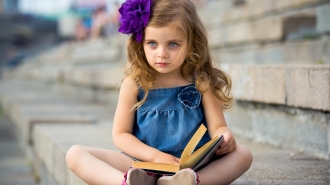 Наверное, каждый родитель мечтает о том, чтобы, приходя домой, хоть иногда видеть ребёнка не за монитором компьютера, а за книжкой. Но далеко не каждый может похвастаться любовью или хотя бы интересом своих детей к литературе. Детские впечатления самые сильные, и все основные качества и пристрастия закладываются в нас в детстве. Поэтому надо быть очень осторожным, чтобы слишком настойчивыми попытками приучить ребёнка читать, не отбить у него желание вообще открывать книги.Чтение – это не необходимость. Оно не должно ассоциироваться у ребёнка с чем-то важным, серьёзным и обязательным. Это удовольствие. А в первые годы жизни малыша, когда он ещё не может читать самостоятельно, это ваше совместное удовольствие. Если вы не знаете, с каких книг лучше начать (детское книгоиздание развивается очень стремительно), воспользуйтесь нашими советами.ИллюстрацииРебёнок познаёт мир, и ему интересно всё вокруг. Поэтому удержать его внимание размеренным чтением может быть сложно. И ваш главный помощник в этом – иллюстрации. Если в книге есть картинки, ребёнок точно обратит на неё внимание. Свобода выбора здесь безграничная - переиздания работ старых мастеров, рисунки современных молодых художников, реалистичность изображений или, наоборот, нарочитая «детскость»… Вы точно найдёте книжку, которую с удовольствием будете рассматривать вместе с ребёнком.Но особое внимание стоит обратить на популярного шведского писателя и художника Свена Нурдквиста. Он прославился своими простыми забавными историями про старика Петсона и его котёнка Финдуса. Самое главное в его книгах – это иллюстрации. Они насыщены таким количеством деталей, что за разглядыванием одной картинки можно провести часы! Это не просто иллюстрации, это целые миры! И, закончив книжку, можно придумывать свои собственные истории по картинкам Нурдквиста.Волшебно и странноВолшебные миры, волшебные существа – практически беспроигрышный вариант, чтобы заинтересовать ребёнка. Правда, сейчас едва ли не любой, кто умеет писать, стремится выдумать собственный мир, собственных странных героев с труднопроизносимыми именами, как будто в этом залог успеха. Но удачных примеров немало! Один из них – книга Ирины и Леонида Тюхтяевых «Зоки и Бада». Зоки – это маленькие и очень непослушные создания, которые больше всего на свете любят есть мёд и устраивать бедному Баде весёленькую жизнь. Поверьте, вы получите от этой книги не меньше удовольствия, чем ребёнок. Подзаголовок книги – «Пособие для детей по воспитанию родителей». Поэтому наверняка во многих ситуациях вы узнаете себя и сможете со стороны над собой посмеяться. А дети будут смеяться над уморительными зоками и незадачливым Бадой.На самом интересном месте!Практически все детские книжки небольшие по объёму. Долго держать внимание ребёнка очень трудно, мы об этом уже говорили. Но это не повод избегать длинных историй и толстых книг.«Продолжение следует…» - одна из самых интригующих фраз в мире. По-настоящему интересная история с продолжением может увлечь самого отчаянного нелюбителя книг и превратить семейное чтение в самый приятный домашний ритуал. Тут главное – правильно выбрать историю. Она должна быть насыщена событиями, но не слишком, чтобы ребёнку было не сложно следить за повествованием и запомнить героев.Для этого идеально подходят книги норвежской писательницы Анне-Кат Вестли «Папа, мама, бабушка, восемь детей и грузовик» и «Маленький подарок Антона». Это простые истории о жизни семьи. Но и обычная жизнь может быть полна приключений – у папы украли грузовик, а дети отправились его искать, из деревни приехала бабушка, в лесу дети встретились с настоящим медведем…Самый простой способ заинтересовать ребёнка – оставить развязку очередной мини-истории на следующий день. Кто же украл папин грузовик? Смогут ли ребята сами его найти? И вам не придётся уговаривать ребёнка немножко почитать, он сам будет просить вас об этом! Из более современных писателей обратите внимание на Кейт ДиКамилло. Героями её чудесных книг являются дети и животные. Они дружат, вместе попадают в разные переделки и помогают друг другу. Кстати, такие «долгоиграющие» книги лучше коротких рассказов, ещё и потому, что ребёнок успеет привыкнуть к героям, а значит, научится сопереживать им.Вечные ценностиНу и напоследок – тяжёлая артиллерия! Вспомните всё, что вы сами любили читать в детстве. Достаньте с дальних полок зачитанные сборники сказок Андерсена, книги Астрид Линдгрен, Виктора Драгунского, Николая Носова, Эдуарда Успенского… Теперь вы с чистой совестью можете прочитать их снова (а заодно и сравнить, как отличается ваше сегодняшнее восприятие книги от того, как вы воспринимали её в детстве, - это очень увлекательно). На этих книгах выросло не одно поколение детей, так что они точно не подведут!Вообще, единственный способ приучить ребёнка к чтению – это читать. Читать самим, чтобы он видел, что это действительно интересное занятие, раз взрослые посвящают ему столько времени. И читать вместе с ребёнком. Сначала вы ему, а потом – по очереди. Несмотря на все советы, выбор книг не так уж важен. Важен подход. Чтобы семейное чтение приносило удовольствием всем его участникам, читайте то, что по-настоящему нравится вам самим.ДЕЛАТЬ ИЛИ НЕ ДЕЛАТЬРадуйтесь Вашему малышу.Занимаясь уборкой или приготовлением обеда, напевайте что-нибудь.Когда малыш может Вас слышать, разговаривайте вслух сами с собой.Если Вы увидели, что ребенок что-то делает, начните «параллельный разговор» (комментируйте его действия).Разговаривайте с ребенком спокойным, успокаивающим, ободряющим тоном.Когда ребенок с Вами разговаривает, слушайте его сочувственно и внимательно.Установите жесткие и четкие требования к ребенку.Говорите с малышом короткими фразами.В разговоре с ребенком называйте как можно больше предметов.Ваши объяснения должны быть просты и понятны.Говорите медленно.Будьте терпеливы.Сначала спрашивайте «что»; «почему» спросите, когда малыш подрастет.Каждый день читайте ребенку.Поощряйте в ребенке стремление задавать вопросы.Не скупитесь на награду: похвалу или поцелуй.Поощряйте любопытство и воображение Вашего малыша.Поощряйте игры с другими детьми. 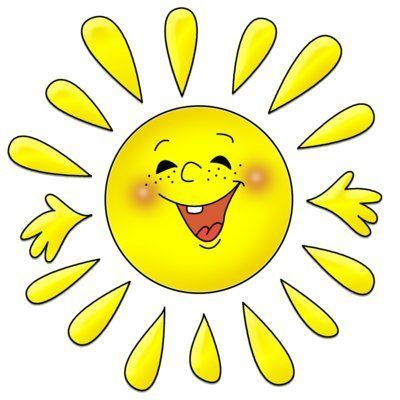 Заботьтесь о том, чтобы у ребенка были новые впечатления, о которых он мог бы рассказывать.Старайтесь, чтобы малыш вместе с Вами готовил обед, гуляйте с ним, играйте, лепите «куличики» из песка, пусть он поможет Вам пересаживать цветы, вешать полки.Приобретите диски с записями любимых песенок, стихов и сказок ребенка: пусть он их слушает снова и снова.Помогите ребенку выучить его имя и фамилию.Если ребенок начал что-то коллекционировать- кораблики, машинки, или у него проявилось хобби, займитесь этим вместе с ним; вообще старайтесь проявлять интерес к тому, что ему нравиться делать.Посещайте специальные группы для родителей с детьми в детских музеях, учебных центрах, библиотеках, находящихся по соседству школах.Регулярно водите ребенка в библиотеку.Будьте примером для малыша: пусть он видит, какое удовольствие Вы получаете от чтения газет, журналов, книг.Не теряйте чувство юмора.Играйте с ребенком в разные игры.Проблемы отцов и детей не существуют там, где родители и дети дружат и чем-то занимаются вместеСОВЕТЫ
СОЦИАЛЬНОГО ПЕДАГОГАСоциальная адаптация и готовность детей к школе1. Подумайте, за что вы любите своего ребенка, чем он вам дорог, что он умеет делать, и на это обращайте постоянно свое и его внимание. Хвалите его за самую маленькую победу: за то, что он съел всю кашу, хорошо причесался, аккуратно повязал шарф (хотя это может быть и не совсем так). Дайте ему постоянное ощущение, что он любимый ребенок, несмотря на его неудачи.2. Будьте честными. Дети очень чувствительны ко лжи. Своим обманом вы поощряете к этому детей. Одна мама, когда курила, закрывалась в туалете от своей дочурки. Она не хотела, чтобы девочка брала плохой пример. Когда девочка достигла тринадцатилетнего возраста, то именно она первая закурила среди компании сверстниц. У подруг тоже были курящие мамы, но они не прятались от детей, а старались объяснить им, почему детям и подросткам нельзя курить!3. Оценивайте уровень развития успехов ребенка. Постоянно подмечайте его малейшие успехи, поощряйте за них. Избегайте длинных объяснений или бесед. Старайтесь вовремя уловить изменения в ребенке и понять, почему это с ним происходит, в чем причина.4. Уважайте в ребенке индивидуальность. Не заставляйте его делать именно так, как вы считаете нужным. Дайте ему свободу самостоятельного поступка, ограниченную тактичным контролем. Например, ребенок не хочет заниматься, а хочет гулять или смотреть телевизор. Скажите ему: "Конечно, ты вправе сам решать, что тебе делать и когда. Просто я приготовила тебе сюрприз. Что ж, придется сюрприз отложить".  Вы можете возразить нам, где набрать столько "сюрпризов". Но все дело в том, что этот сюрприз вам понадобится ненадолго — пока ребенок не привыкнет и не поймет необходимости делать сначала уроки (примерно 3-4 недели). В роли "сюрприза" может выступать простая сырая картошка, упакованная в обычный пакет, но привязанная на веревочку, с которой ребенок ее должен срезать с завязанными глазами. Попробуйте это сделать и увидите, что получится!   Ваш "сюрприз" может висеть 5-7 дней, в течение которых ребенок будет сгорать от желания узнать, что там.    Или ребенок, собираясь в детский сад, не хочет одевать одежду, приготовленную вами. Предоставьте ему самостоятельно решить этот вопрос. Пусть даже решение будет не очень правильное (надеть носки, а по колготки), и у ребенка на это уйдет много времени (а вы торопитесь на работу). Постепенно (5-9 месяцев) он научится очень быстро делать это с учетом различных факторов — погоды, цветовой гаммы одежды, ее удобства и пр. Но главное — он будет учиться сам решать вопросы и испытывать результаты этого решения на себе. Он будет учиться понимать связь между тем, что он делает, и что он потом будет чувствовать.5. Никогда не оправдывайте свой крик на ребенка, невозможность оказать ему помощь, внимание занятостью, делами по дому, на работе. Разве он виноват в том, что его мама, папа, бабушка — все заняты и никому нет дела до него? Он ведь такой маленький и беззащитный перед вами. Он — ваше творение. Так будьте вместе с ним, а не врозь!6. Старайтесь сделать так, чтобы начатая ребенком работа была доведена им до определенного завершения: дорисовал рисунок, дочитал страницу книги и т.д. Учите доводить начатое дело до конца! Это очень организует малыша и легко ему дается. Упустив этот момент, вы рискуете тем, что ваш ребенок привыкнет "перескакивать" с одного дела на другое, с одной книги на другую.7. Надо уметь дозировать работу, учитывать ее трудность. Сознание выполненного дела доставляет ребенку большую радость, особенно если вы это отметите: "Как, ты уже все прочитал (убрал игрушки, нарисовал...)? Какой ты у меня молодец! Повторение "ситуации радости" будет вызывать у него желание завершить начатое дело. Если же ребенок не хочет доводить дело до конца — сядьте с ним и помогите. Для этого требуется 1-2 минуты и ваше участие: "Давай попробуем вместе. Смотри, как легко ты это можешь делать!"8. Одним из сильнейших мотивов поведения ребенка является желание сделать так, чтобы его родители заметили, похвалили то, что он сделал. Ребенку нужна похвала родителей. И еще одно. Он хочет быть похожим на своих родителей и старается во многом подражать вам. Ребенок замечает и запоминает все события, которые вызвали вашу довольную улыбку, одобрительный кивок головы. И напротив — его очень ранят высказывания, замечания по поводу его неуспехов.9. Очень важно научить ребенка распределять свое время, планировать, что и когда он будет делать. Для этого полезно завести дневник и дать ребенку возможность в течение недели пронаблюдать, как он проводит свои часы и минуты. Этот дневник поможет вам узнать перегрузку ребенка, его свободные паузы, резерв времени, который вам и понадобится. Желанный результат должен заключаться в таком распределении времени и сил, когда бы начатое дело с наибольшейвероятностью благополучно завершилось.* * *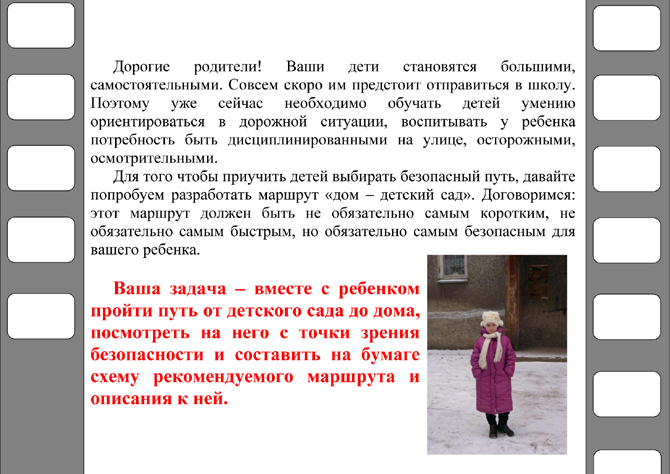 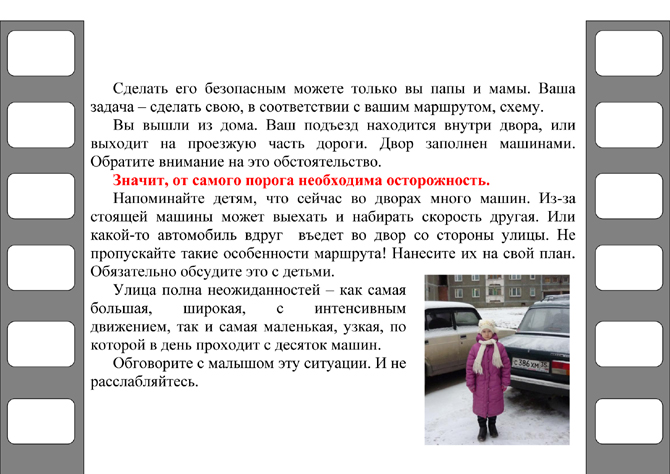 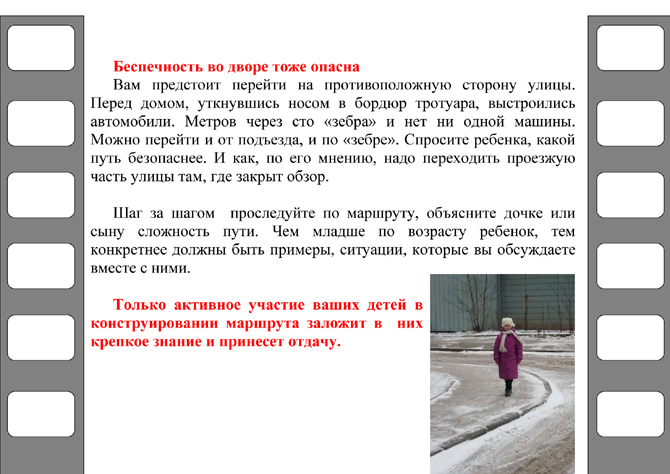 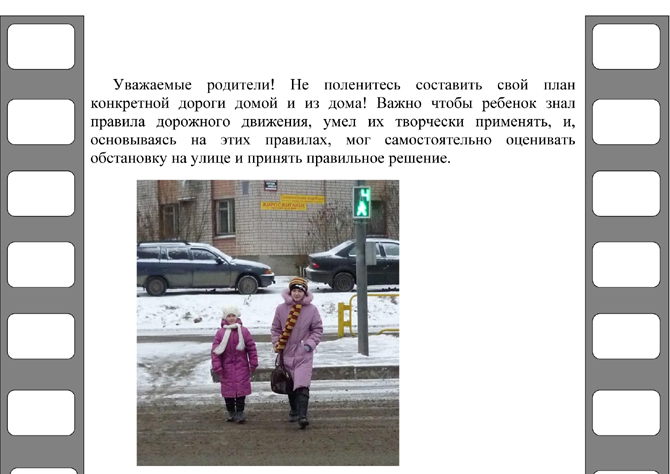 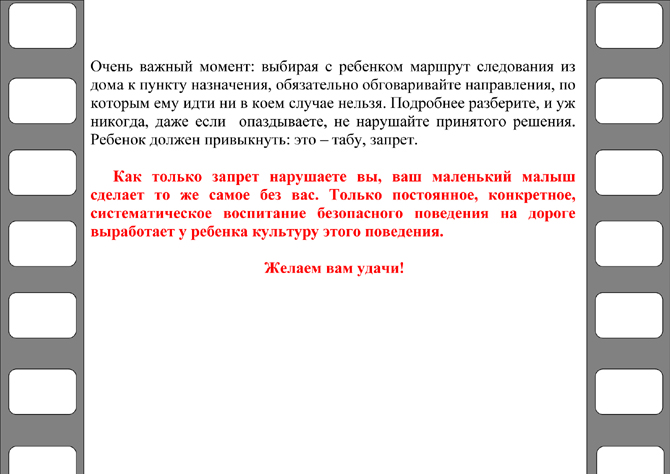 РЕКОМЕНДАЦИИ РОДИТЕЛЯМ НА КАЖДЫЙ ДЕНЬ1. Когда вы браните ребенка, не употребляйте выражений: «Ты всегда»,«Ты вообще», «Вечно ты». Ваш ребенок всегда и вообще хорош, он лишьсегодня что – то сделал не так, об этом скажите ему.2. Не расставайтесь с ребенком в ссоре, сначала помиритесь, а потом идите посвоим делам.3. Старайтесь, чтобы ребенок был привязан к дому, возвращаясь домой, незабывайте сказать: «А все – таки, как хорошо у нас дома».4. Наши разговоры с детьми нередко бедны, поэтому каждый день читайтес детьми вслух (даже с подростками) хорошую книгу, это сильно обогатитваше духовное общение.5. В спорах с сыном или дочерью хоть иногда уступайте, чтобы им неказалось, будто они вечно не правы. Этим вы и детей научите уступать,признавать ошибки и поражения.6. Всегда подбадривайте подростка. Уверенность появляется тогда, когдатебе говорят: "Я знаю, ты можешь это сделать! Ты это сделал! Потрясающе!».Но это не означает, что не следует критиковать. Критику нужно сочетать спохвалой.7. Родители должны привить ребенку три главных качества: уважение,находчивость, ответственность.СОВЕТЫ
СОЦИАЛЬНОГО ПЕДАГОГАСоциальная адаптация и готовность детей к школе1. Подумайте, за что вы любите своего ребенка, чем он вам дорог, что он умеет делать, и на это обращайте постоянно свое и его внимание. Хвалите его за самую маленькую победу: за то, что он съел всю кашу, хорошо причесался, аккуратно повязал шарф (хотя это может быть и не совсем так). Дайте ему постоянное ощущение, что он любимый ребенок, несмотря на его неудачи.2. Будьте честными. Дети очень чувствительны ко лжи. Своим обманом вы поощряете к этому детей. Одна мама, когда курила, закрывалась в туалете от своей дочурки. Она не хотела, чтобы девочка брала плохой пример. Когда девочка достигла тринадцатилетнего возраста, то именно она первая закурила среди компании сверстниц. У подруг тоже были курящие мамы, но они не прятались от детей, а старались объяснить им, почему детям и подросткам нельзя курить!3. Оценивайте уровень развития успехов ребенка. Постоянно подмечайте его малейшие успехи, поощряйте за них. Избегайте длинных объяснений или бесед. Старайтесь вовремя уловить изменения в ребенке и понять, почему это с ним происходит, в чем причина.4. Уважайте в ребенке индивидуальность. Не заставляйте его делать именно так, как вы считаете нужным. Дайте ему свободу самостоятельного поступка, ограниченную тактичным контролем. Например, ребенок не хочет заниматься, а хочет гулять или смотреть телевизор. Скажите ему: "Конечно, ты вправе сам решать, что тебе делать и когда. Просто я приготовила тебе сюрприз. Что ж, придется сюрприз отложить".  Вы можете возразить нам, где набрать столько "сюрпризов". Но все дело в том, что этот сюрприз вам понадобится ненадолго — пока ребенок не привыкнет и не поймет необходимости делать сначала уроки (примерно 3-4 недели). В роли "сюрприза" может выступать простая сырая картошка, упакованная в обычный пакет, но привязанная на веревочку, с которой ребенок ее должен срезать с завязанными глазами. Попробуйте это сделать и увидите, что получится!   Ваш "сюрприз" может висеть 5-7 дней, в течение которых ребенок будет сгорать от желания узнать, что там.    Или ребенок, собираясь в детский сад, не хочет одевать одежду, приготовленную вами. Предоставьте ему самостоятельно решить этот вопрос. Пусть даже решение будет не очень правильное (надеть носки, а по колготки), и у ребенка на это уйдет много времени (а вы торопитесь на работу). Постепенно (5-9 месяцев) он научится очень быстро делать это с учетом различных факторов — погоды, цветовой гаммы одежды, ее удобства и пр. Но главное — он будет учиться сам решать вопросы и испытывать результаты этого решения на себе. Он будет учиться понимать связь между тем, что он делает, и что он потом будет чувствовать.5. Никогда не оправдывайте свой крик на ребенка, невозможность оказать ему помощь, внимание занятостью, делами по дому, на работе. Разве он виноват в том, что его мама, папа, бабушка — все заняты и никому нет дела до него? Он ведь такой маленький и беззащитный перед вами. Он — ваше творение. Так будьте вместе с ним, а не врозь!6. Старайтесь сделать так, чтобы начатая ребенком работа была доведена им до определенного завершения: дорисовал рисунок, дочитал страницу книги и т.д. Учите доводить начатое дело до конца! Это очень организует малыша и легко ему дается. Упустив этот момент, вы рискуете тем, что ваш ребенок привыкнет "перескакивать" с одного дела на другое, с одной книги на другую.7. Надо уметь дозировать работу, учитывать ее трудность. Сознание выполненного дела доставляет ребенку большую радость, особенно если вы это отметите: "Как, ты уже все прочитал (убрал игрушки, нарисовал...)? Какой ты у меня молодец! Повторение "ситуации радости" будет вызывать у него желание завершить начатое дело. Если же ребенок не хочет доводить дело до конца — сядьте с ним и помогите. Для этого требуется 1-2 минуты и ваше участие: "Давай попробуем вместе. Смотри, как легко ты это можешь делать!"8. Одним из сильнейших мотивов поведения ребенка является желание сделать так, чтобы его родители заметили, похвалили то, что он сделал. Ребенку нужна похвала родителей. И еще одно. Он хочет быть похожим на своих родителей и старается во многом подражать вам. Ребенок замечает и запоминает все события, которые вызвали вашу довольную улыбку, одобрительный кивок головы. И напротив — его очень ранят высказывания, замечания по поводу его неуспехов.9. Очень важно научить ребенка распределять свое время, планировать, что и когда он будет делать. Для этого полезно завести дневник и дать ребенку возможность в течение недели пронаблюдать, как он проводит свои часы и минуты. Этот дневник поможет вам узнать перегрузку ребенка, его свободные паузы, резерв времени, который вам и понадобится. Желанный результат должен заключаться в таком распределении времени и сил, когда бы начатое дело с наибольшейвероятностью благополучно завершилось.* * *РЕКОМЕНДАЦИИ РОДИТЕЛЯМ НА КАЖДЫЙ ДЕНЬ1. Когда вы браните ребенка, не употребляйте выражений: «Ты всегда»,«Ты вообще», «Вечно ты». Ваш ребенок всегда и вообще хорош, он лишьсегодня что – то сделал не так, об этом скажите ему.2. Не расставайтесь с ребенком в ссоре, сначала помиритесь, а потом идите посвоим делам.3. Старайтесь, чтобы ребенок был привязан к дому, возвращаясь домой, незабывайте сказать: «А все – таки, как хорошо у нас дома».4. Наши разговоры с детьми нередко бедны, поэтому каждый день читайтес детьми вслух (даже с подростками) хорошую книгу, это сильно обогатитваше духовное общение.5. В спорах с сыном или дочерью хоть иногда уступайте, чтобы им неказалось, будто они вечно не правы. Этим вы и детей научите уступать,признавать ошибки и поражения.6. Всегда подбадривайте подростка. Уверенность появляется тогда, когдатебе говорят: "Я знаю, ты можешь это сделать! Ты это сделал! Потрясающе!».Но это не означает, что не следует критиковать. Критику нужно сочетать спохвалой.7. Родители должны привить ребенку три главных качества: уважение,находчивость, ответственность.СОВЕТЫ
СОЦИАЛЬНОГО ПЕДАГОГАСоциальная адаптация и готовность детей к школе1. Подумайте, за что вы любите своего ребенка, чем он вам дорог, что он умеет делать, и на это обращайте постоянно свое и его внимание. Хвалите его за самую маленькую победу: за то, что он съел всю кашу, хорошо причесался, аккуратно повязал шарф (хотя это может быть и не совсем так). Дайте ему постоянное ощущение, что он любимый ребенок, несмотря на его неудачи.2. Будьте честными. Дети очень чувствительны ко лжи. Своим обманом вы поощряете к этому детей. Одна мама, когда курила, закрывалась в туалете от своей дочурки. Она не хотела, чтобы девочка брала плохой пример. Когда девочка достигла тринадцатилетнего возраста, то именно она первая закурила среди компании сверстниц. У подруг тоже были курящие мамы, но они не прятались от детей, а старались объяснить им, почему детям и подросткам нельзя курить!3. Оценивайте уровень развития успехов ребенка. Постоянно подмечайте его малейшие успехи, поощряйте за них. Избегайте длинных объяснений или бесед. Старайтесь вовремя уловить изменения в ребенке и понять, почему это с ним происходит, в чем причина.4. Уважайте в ребенке индивидуальность. Не заставляйте его делать именно так, как вы считаете нужным. Дайте ему свободу самостоятельного поступка, ограниченную тактичным контролем. Например, ребенок не хочет заниматься, а хочет гулять или смотреть телевизор. Скажите ему: "Конечно, ты вправе сам решать, что тебе делать и когда. Просто я приготовила тебе сюрприз. Что ж, придется сюрприз отложить".  Вы можете возразить нам, где набрать столько "сюрпризов". Но все дело в том, что этот сюрприз вам понадобится ненадолго — пока ребенок не привыкнет и не поймет необходимости делать сначала уроки (примерно 3-4 недели). В роли "сюрприза" может выступать простая сырая картошка, упакованная в обычный пакет, но привязанная на веревочку, с которой ребенок ее должен срезать с завязанными глазами. Попробуйте это сделать и увидите, что получится!   Ваш "сюрприз" может висеть 5-7 дней, в течение которых ребенок будет сгорать от желания узнать, что там.    Или ребенок, собираясь в детский сад, не хочет одевать одежду, приготовленную вами. Предоставьте ему самостоятельно решить этот вопрос. Пусть даже решение будет не очень правильное (надеть носки, а по колготки), и у ребенка на это уйдет много времени (а вы торопитесь на работу). Постепенно (5-9 месяцев) он научится очень быстро делать это с учетом различных факторов — погоды, цветовой гаммы одежды, ее удобства и пр. Но главное — он будет учиться сам решать вопросы и испытывать результаты этого решения на себе. Он будет учиться понимать связь между тем, что он делает, и что он потом будет чувствовать.5. Никогда не оправдывайте свой крик на ребенка, невозможность оказать ему помощь, внимание занятостью, делами по дому, на работе. Разве он виноват в том, что его мама, папа, бабушка — все заняты и никому нет дела до него? Он ведь такой маленький и беззащитный перед вами. Он — ваше творение. Так будьте вместе с ним, а не врозь!6. Старайтесь сделать так, чтобы начатая ребенком работа была доведена им до определенного завершения: дорисовал рисунок, дочитал страницу книги и т.д. Учите доводить начатое дело до конца! Это очень организует малыша и легко ему дается. Упустив этот момент, вы рискуете тем, что ваш ребенок привыкнет "перескакивать" с одного дела на другое, с одной книги на другую.7. Надо уметь дозировать работу, учитывать ее трудность. Сознание выполненного дела доставляет ребенку большую радость, особенно если вы это отметите: "Как, ты уже все прочитал (убрал игрушки, нарисовал...)? Какой ты у меня молодец! Повторение "ситуации радости" будет вызывать у него желание завершить начатое дело. Если же ребенок не хочет доводить дело до конца — сядьте с ним и помогите. Для этого требуется 1-2 минуты и ваше участие: "Давай попробуем вместе. Смотри, как легко ты это можешь делать!"8. Одним из сильнейших мотивов поведения ребенка является желание сделать так, чтобы его родители заметили, похвалили то, что он сделал. Ребенку нужна похвала родителей. И еще одно. Он хочет быть похожим на своих родителей и старается во многом подражать вам. Ребенок замечает и запоминает все события, которые вызвали вашу довольную улыбку, одобрительный кивок головы. И напротив — его очень ранят высказывания, замечания по поводу его неуспехов.9. Очень важно научить ребенка распределять свое время, планировать, что и когда он будет делать. Для этого полезно завести дневник и дать ребенку возможность в течение недели пронаблюдать, как он проводит свои часы и минуты. Этот дневник поможет вам узнать перегрузку ребенка, его свободные паузы, резерв времени, который вам и понадобится. Желанный результат должен заключаться в таком распределении времени и сил, когда бы начатое дело с наибольшейвероятностью благополучно завершилось.* * *РЕКОМЕНДАЦИИ РОДИТЕЛЯМ НА КАЖДЫЙ ДЕНЬ1. Когда вы браните ребенка, не употребляйте выражений: «Ты всегда»,«Ты вообще», «Вечно ты». Ваш ребенок всегда и вообще хорош, он лишьсегодня что – то сделал не так, об этом скажите ему.2. Не расставайтесь с ребенком в ссоре, сначала помиритесь, а потом идите посвоим делам.3. Старайтесь, чтобы ребенок был привязан к дому, возвращаясь домой, незабывайте сказать: «А все – таки, как хорошо у нас дома».4. Наши разговоры с детьми нередко бедны, поэтому каждый день читайтес детьми вслух (даже с подростками) хорошую книгу, это сильно обогатитваше духовное общение.5. В спорах с сыном или дочерью хоть иногда уступайте, чтобы им неказалось, будто они вечно не правы. Этим вы и детей научите уступать,признавать ошибки и поражения.6. Всегда подбадривайте подростка. Уверенность появляется тогда, когдатебе говорят: "Я знаю, ты можешь это сделать! Ты это сделал! Потрясающе!».Но это не означает, что не следует критиковать. Критику нужно сочетать спохвалой.7. Родители должны привить ребенку три главных качества: уважение,находчивость, ответственность.СОВЕТЫ
СОЦИАЛЬНОГО ПЕДАГОГАСоциальная адаптация и готовность детей к школе1. Подумайте, за что вы любите своего ребенка, чем он вам дорог, что он умеет делать, и на это обращайте постоянно свое и его внимание. Хвалите его за самую маленькую победу: за то, что он съел всю кашу, хорошо причесался, аккуратно повязал шарф (хотя это может быть и не совсем так). Дайте ему постоянное ощущение, что он любимый ребенок, несмотря на его неудачи.2. Будьте честными. Дети очень чувствительны ко лжи. Своим обманом вы поощряете к этому детей. Одна мама, когда курила, закрывалась в туалете от своей дочурки. Она не хотела, чтобы девочка брала плохой пример. Когда девочка достигла тринадцатилетнего возраста, то именно она первая закурила среди компании сверстниц. У подруг тоже были курящие мамы, но они не прятались от детей, а старались объяснить им, почему детям и подросткам нельзя курить!3. Оценивайте уровень развития успехов ребенка. Постоянно подмечайте его малейшие успехи, поощряйте за них. Избегайте длинных объяснений или бесед. Старайтесь вовремя уловить изменения в ребенке и понять, почему это с ним происходит, в чем причина.4. Уважайте в ребенке индивидуальность. Не заставляйте его делать именно так, как вы считаете нужным. Дайте ему свободу самостоятельного поступка, ограниченную тактичным контролем. Например, ребенок не хочет заниматься, а хочет гулять или смотреть телевизор. Скажите ему: "Конечно, ты вправе сам решать, что тебе делать и когда. Просто я приготовила тебе сюрприз. Что ж, придется сюрприз отложить".  Вы можете возразить нам, где набрать столько "сюрпризов". Но все дело в том, что этот сюрприз вам понадобится ненадолго — пока ребенок не привыкнет и не поймет необходимости делать сначала уроки (примерно 3-4 недели). В роли "сюрприза" может выступать простая сырая картошка, упакованная в обычный пакет, но привязанная на веревочку, с которой ребенок ее должен срезать с завязанными глазами. Попробуйте это сделать и увидите, что получится!   Ваш "сюрприз" может висеть 5-7 дней, в течение которых ребенок будет сгорать от желания узнать, что там.    Или ребенок, собираясь в детский сад, не хочет одевать одежду, приготовленную вами. Предоставьте ему самостоятельно решить этот вопрос. Пусть даже решение будет не очень правильное (надеть носки, а по колготки), и у ребенка на это уйдет много времени (а вы торопитесь на работу). Постепенно (5-9 месяцев) он научится очень быстро делать это с учетом различных факторов — погоды, цветовой гаммы одежды, ее удобства и пр. Но главное — он будет учиться сам решать вопросы и испытывать результаты этого решения на себе. Он будет учиться понимать связь между тем, что он делает, и что он потом будет чувствовать.5. Никогда не оправдывайте свой крик на ребенка, невозможность оказать ему помощь, внимание занятостью, делами по дому, на работе. Разве он виноват в том, что его мама, папа, бабушка — все заняты и никому нет дела до него? Он ведь такой маленький и беззащитный перед вами. Он — ваше творение. Так будьте вместе с ним, а не врозь!6. Старайтесь сделать так, чтобы начатая ребенком работа была доведена им до определенного завершения: дорисовал рисунок, дочитал страницу книги и т.д. Учите доводить начатое дело до конца! Это очень организует малыша и легко ему дается. Упустив этот момент, вы рискуете тем, что ваш ребенок привыкнет "перескакивать" с одного дела на другое, с одной книги на другую.7. Надо уметь дозировать работу, учитывать ее трудность. Сознание выполненного дела доставляет ребенку большую радость, особенно если вы это отметите: "Как, ты уже все прочитал (убрал игрушки, нарисовал...)? Какой ты у меня молодец! Повторение "ситуации радости" будет вызывать у него желание завершить начатое дело. Если же ребенок не хочет доводить дело до конца — сядьте с ним и помогите. Для этого требуется 1-2 минуты и ваше участие: "Давай попробуем вместе. Смотри, как легко ты это можешь делать!"8. Одним из сильнейших мотивов поведения ребенка является желание сделать так, чтобы его родители заметили, похвалили то, что он сделал. Ребенку нужна похвала родителей. И еще одно. Он хочет быть похожим на своих родителей и старается во многом подражать вам. Ребенок замечает и запоминает все события, которые вызвали вашу довольную улыбку, одобрительный кивок головы. И напротив — его очень ранят высказывания, замечания по поводу его неуспехов.9. Очень важно научить ребенка распределять свое время, планировать, что и когда он будет делать. Для этого полезно завести дневник и дать ребенку возможность в течение недели пронаблюдать, как он проводит свои часы и минуты. Этот дневник поможет вам узнать перегрузку ребенка, его свободные паузы, резерв времени, который вам и понадобится. Желанный результат должен заключаться в таком распределении времени и сил, когда бы начатое дело с наибольшейвероятностью благополучно завершилось.* * *РЕКОМЕНДАЦИИ РОДИТЕЛЯМ НА КАЖДЫЙ ДЕНЬ1. Когда вы браните ребенка, не употребляйте выражений: «Ты всегда»,«Ты вообще», «Вечно ты». Ваш ребенок всегда и вообще хорош, он лишьсегодня что – то сделал не так, об этом скажите ему.2. Не расставайтесь с ребенком в ссоре, сначала помиритесь, а потом идите посвоим делам.3. Старайтесь, чтобы ребенок был привязан к дому, возвращаясь домой, незабывайте сказать: «А все – таки, как хорошо у нас дома».4. Наши разговоры с детьми нередко бедны, поэтому каждый день читайтес детьми вслух (даже с подростками) хорошую книгу, это сильно обогатитваше духовное общение.5. В спорах с сыном или дочерью хоть иногда уступайте, чтобы им неказалось, будто они вечно не правы. Этим вы и детей научите уступать,признавать ошибки и поражения.6. Всегда подбадривайте подростка. Уверенность появляется тогда, когдатебе говорят: "Я знаю, ты можешь это сделать! Ты это сделал! Потрясающе!».Но это не означает, что не следует критиковать. Критику нужно сочетать спохвалой.7. Родители должны привить ребенку три главных качества: уважение,находчивость, ответственность.СОВЕТЫ
СОЦИАЛЬНОГО ПЕДАГОГАСоциальная адаптация и готовность детей к школе1. Подумайте, за что вы любите своего ребенка, чем он вам дорог, что он умеет делать, и на это обращайте постоянно свое и его внимание. Хвалите его за самую маленькую победу: за то, что он съел всю кашу, хорошо причесался, аккуратно повязал шарф (хотя это может быть и не совсем так). Дайте ему постоянное ощущение, что он любимый ребенок, несмотря на его неудачи.2. Будьте честными. Дети очень чувствительны ко лжи. Своим обманом вы поощряете к этому детей. Одна мама, когда курила, закрывалась в туалете от своей дочурки. Она не хотела, чтобы девочка брала плохой пример. Когда девочка достигла тринадцатилетнего возраста, то именно она первая закурила среди компании сверстниц. У подруг тоже были курящие мамы, но они не прятались от детей, а старались объяснить им, почему детям и подросткам нельзя курить!3. Оценивайте уровень развития успехов ребенка. Постоянно подмечайте его малейшие успехи, поощряйте за них. Избегайте длинных объяснений или бесед. Старайтесь вовремя уловить изменения в ребенке и понять, почему это с ним происходит, в чем причина.4. Уважайте в ребенке индивидуальность. Не заставляйте его делать именно так, как вы считаете нужным. Дайте ему свободу самостоятельного поступка, ограниченную тактичным контролем. Например, ребенок не хочет заниматься, а хочет гулять или смотреть телевизор. Скажите ему: "Конечно, ты вправе сам решать, что тебе делать и когда. Просто я приготовила тебе сюрприз. Что ж, придется сюрприз отложить".  Вы можете возразить нам, где набрать столько "сюрпризов". Но все дело в том, что этот сюрприз вам понадобится ненадолго — пока ребенок не привыкнет и не поймет необходимости делать сначала уроки (примерно 3-4 недели). В роли "сюрприза" может выступать простая сырая картошка, упакованная в обычный пакет, но привязанная на веревочку, с которой ребенок ее должен срезать с завязанными глазами. Попробуйте это сделать и увидите, что получится!   Ваш "сюрприз" может висеть 5-7 дней, в течение которых ребенок будет сгорать от желания узнать, что там.    Или ребенок, собираясь в детский сад, не хочет одевать одежду, приготовленную вами. Предоставьте ему самостоятельно решить этот вопрос. Пусть даже решение будет не очень правильное (надеть носки, а по колготки), и у ребенка на это уйдет много времени (а вы торопитесь на работу). Постепенно (5-9 месяцев) он научится очень быстро делать это с учетом различных факторов — погоды, цветовой гаммы одежды, ее удобства и пр. Но главное — он будет учиться сам решать вопросы и испытывать результаты этого решения на себе. Он будет учиться понимать связь между тем, что он делает, и что он потом будет чувствовать.5. Никогда не оправдывайте свой крик на ребенка, невозможность оказать ему помощь, внимание занятостью, делами по дому, на работе. Разве он виноват в том, что его мама, папа, бабушка — все заняты и никому нет дела до него? Он ведь такой маленький и беззащитный перед вами. Он — ваше творение. Так будьте вместе с ним, а не врозь!6. Старайтесь сделать так, чтобы начатая ребенком работа была доведена им до определенного завершения: дорисовал рисунок, дочитал страницу книги и т.д. Учите доводить начатое дело до конца! Это очень организует малыша и легко ему дается. Упустив этот момент, вы рискуете тем, что ваш ребенок привыкнет "перескакивать" с одного дела на другое, с одной книги на другую.7. Надо уметь дозировать работу, учитывать ее трудность. Сознание выполненного дела доставляет ребенку большую радость, особенно если вы это отметите: "Как, ты уже все прочитал (убрал игрушки, нарисовал...)? Какой ты у меня молодец! Повторение "ситуации радости" будет вызывать у него желание завершить начатое дело. Если же ребенок не хочет доводить дело до конца — сядьте с ним и помогите. Для этого требуется 1-2 минуты и ваше участие: "Давай попробуем вместе. Смотри, как легко ты это можешь делать!"8. Одним из сильнейших мотивов поведения ребенка является желание сделать так, чтобы его родители заметили, похвалили то, что он сделал. Ребенку нужна похвала родителей. И еще одно. Он хочет быть похожим на своих родителей и старается во многом подражать вам. Ребенок замечает и запоминает все события, которые вызвали вашу довольную улыбку, одобрительный кивок головы. И напротив — его очень ранят высказывания, замечания по поводу его неуспехов.9. Очень важно научить ребенка распределять свое время, планировать, что и когда он будет делать. Для этого полезно завести дневник и дать ребенку возможность в течение недели пронаблюдать, как он проводит свои часы и минуты. Этот дневник поможет вам узнать перегрузку ребенка, его свободные паузы, резерв времени, который вам и понадобится. Желанный результат должен заключаться в таком распределении времени и сил, когда бы начатое дело с наибольшейвероятностью благополучно завершилось.* * *РЕКОМЕНДАЦИИ РОДИТЕЛЯМ НА КАЖДЫЙ ДЕНЬ1. Когда вы браните ребенка, не употребляйте выражений: «Ты всегда»,«Ты вообще», «Вечно ты». Ваш ребенок всегда и вообще хорош, он лишьсегодня что – то сделал не так, об этом скажите ему.2. Не расставайтесь с ребенком в ссоре, сначала помиритесь, а потом идите посвоим делам.3. Старайтесь, чтобы ребенок был привязан к дому, возвращаясь домой, незабывайте сказать: «А все – таки, как хорошо у нас дома».4. Наши разговоры с детьми нередко бедны, поэтому каждый день читайтес детьми вслух (даже с подростками) хорошую книгу, это сильно обогатитваше духовное общение.5. В спорах с сыном или дочерью хоть иногда уступайте, чтобы им неказалось, будто они вечно не правы. Этим вы и детей научите уступать,признавать ошибки и поражения.6. Всегда подбадривайте подростка. Уверенность появляется тогда, когдатебе говорят: "Я знаю, ты можешь это сделать! Ты это сделал! Потрясающе!».Но это не означает, что не следует критиковать. Критику нужно сочетать спохвалой.7. Родители должны привить ребенку три главных качества: уважение,находчивость, ответственность.СОВЕТЫ
СОЦИАЛЬНОГО ПЕДАГОГАСоциальная адаптация и готовность детей к школе1. Подумайте, за что вы любите своего ребенка, чем он вам дорог, что он умеет делать, и на это обращайте постоянно свое и его внимание. Хвалите его за самую маленькую победу: за то, что он съел всю кашу, хорошо причесался, аккуратно повязал шарф (хотя это может быть и не совсем так). Дайте ему постоянное ощущение, что он любимый ребенок, несмотря на его неудачи.2. Будьте честными. Дети очень чувствительны ко лжи. Своим обманом вы поощряете к этому детей. Одна мама, когда курила, закрывалась в туалете от своей дочурки. Она не хотела, чтобы девочка брала плохой пример. Когда девочка достигла тринадцатилетнего возраста, то именно она первая закурила среди компании сверстниц. У подруг тоже были курящие мамы, но они не прятались от детей, а старались объяснить им, почему детям и подросткам нельзя курить!3. Оценивайте уровень развития успехов ребенка. Постоянно подмечайте его малейшие успехи, поощряйте за них. Избегайте длинных объяснений или бесед. Старайтесь вовремя уловить изменения в ребенке и понять, почему это с ним происходит, в чем причина.4. Уважайте в ребенке индивидуальность. Не заставляйте его делать именно так, как вы считаете нужным. Дайте ему свободу самостоятельного поступка, ограниченную тактичным контролем. Например, ребенок не хочет заниматься, а хочет гулять или смотреть телевизор. Скажите ему: "Конечно, ты вправе сам решать, что тебе делать и когда. Просто я приготовила тебе сюрприз. Что ж, придется сюрприз отложить".  Вы можете возразить нам, где набрать столько "сюрпризов". Но все дело в том, что этот сюрприз вам понадобится ненадолго — пока ребенок не привыкнет и не поймет необходимости делать сначала уроки (примерно 3-4 недели). В роли "сюрприза" может выступать простая сырая картошка, упакованная в обычный пакет, но привязанная на веревочку, с которой ребенок ее должен срезать с завязанными глазами. Попробуйте это сделать и увидите, что получится!   Ваш "сюрприз" может висеть 5-7 дней, в течение которых ребенок будет сгорать от желания узнать, что там.    Или ребенок, собираясь в детский сад, не хочет одевать одежду, приготовленную вами. Предоставьте ему самостоятельно решить этот вопрос. Пусть даже решение будет не очень правильное (надеть носки, а по колготки), и у ребенка на это уйдет много времени (а вы торопитесь на работу). Постепенно (5-9 месяцев) он научится очень быстро делать это с учетом различных факторов — погоды, цветовой гаммы одежды, ее удобства и пр. Но главное — он будет учиться сам решать вопросы и испытывать результаты этого решения на себе. Он будет учиться понимать связь между тем, что он делает, и что он потом будет чувствовать.5. Никогда не оправдывайте свой крик на ребенка, невозможность оказать ему помощь, внимание занятостью, делами по дому, на работе. Разве он виноват в том, что его мама, папа, бабушка — все заняты и никому нет дела до него? Он ведь такой маленький и беззащитный перед вами. Он — ваше творение. Так будьте вместе с ним, а не врозь!6. Старайтесь сделать так, чтобы начатая ребенком работа была доведена им до определенного завершения: дорисовал рисунок, дочитал страницу книги и т.д. Учите доводить начатое дело до конца! Это очень организует малыша и легко ему дается. Упустив этот момент, вы рискуете тем, что ваш ребенок привыкнет "перескакивать" с одного дела на другое, с одной книги на другую.7. Надо уметь дозировать работу, учитывать ее трудность. Сознание выполненного дела доставляет ребенку большую радость, особенно если вы это отметите: "Как, ты уже все прочитал (убрал игрушки, нарисовал...)? Какой ты у меня молодец! Повторение "ситуации радости" будет вызывать у него желание завершить начатое дело. Если же ребенок не хочет доводить дело до конца — сядьте с ним и помогите. Для этого требуется 1-2 минуты и ваше участие: "Давай попробуем вместе. Смотри, как легко ты это можешь делать!"8. Одним из сильнейших мотивов поведения ребенка является желание сделать так, чтобы его родители заметили, похвалили то, что он сделал. Ребенку нужна похвала родителей. И еще одно. Он хочет быть похожим на своих родителей и старается во многом подражать вам. Ребенок замечает и запоминает все события, которые вызвали вашу довольную улыбку, одобрительный кивок головы. И напротив — его очень ранят высказывания, замечания по поводу его неуспехов.9. Очень важно научить ребенка распределять свое время, планировать, что и когда он будет делать. Для этого полезно завести дневник и дать ребенку возможность в течение недели пронаблюдать, как он проводит свои часы и минуты. Этот дневник поможет вам узнать перегрузку ребенка, его свободные паузы, резерв времени, который вам и понадобится. Желанный результат должен заключаться в таком распределении времени и сил, когда бы начатое дело с наибольшейвероятностью благополучно завершилось.* * *РЕКОМЕНДАЦИИ РОДИТЕЛЯМ НА КАЖДЫЙ ДЕНЬ1. Когда вы браните ребенка, не употребляйте выражений: «Ты всегда»,«Ты вообще», «Вечно ты». Ваш ребенок всегда и вообще хорош, он лишьсегодня что – то сделал не так, об этом скажите ему.2. Не расставайтесь с ребенком в ссоре, сначала помиритесь, а потом идите посвоим делам.3. Старайтесь, чтобы ребенок был привязан к дому, возвращаясь домой, незабывайте сказать: «А все – таки, как хорошо у нас дома».4. Наши разговоры с детьми нередко бедны, поэтому каждый день читайтес детьми вслух (даже с подростками) хорошую книгу, это сильно обогатитваше духовное общение.5. В спорах с сыном или дочерью хоть иногда уступайте, чтобы им неказалось, будто они вечно не правы. Этим вы и детей научите уступать,признавать ошибки и поражения.6. Всегда подбадривайте подростка. Уверенность появляется тогда, когдатебе говорят: "Я знаю, ты можешь это сделать! Ты это сделал! Потрясающе!».Но это не означает, что не следует критиковать. Критику нужно сочетать спохвалой.7. Родители должны привить ребенку три главных качества: уважение,находчивость, ответственность.СОВЕТЫ
СОЦИАЛЬНОГО ПЕДАГОГАСоциальная адаптация и готовность детей к школе1. Подумайте, за что вы любите своего ребенка, чем он вам дорог, что он умеет делать, и на это обращайте постоянно свое и его внимание. Хвалите его за самую маленькую победу: за то, что он съел всю кашу, хорошо причесался, аккуратно повязал шарф (хотя это может быть и не совсем так). Дайте ему постоянное ощущение, что он любимый ребенок, несмотря на его неудачи.2. Будьте честными. Дети очень чувствительны ко лжи. Своим обманом вы поощряете к этому детей. Одна мама, когда курила, закрывалась в туалете от своей дочурки. Она не хотела, чтобы девочка брала плохой пример. Когда девочка достигла тринадцатилетнего возраста, то именно она первая закурила среди компании сверстниц. У подруг тоже были курящие мамы, но они не прятались от детей, а старались объяснить им, почему детям и подросткам нельзя курить!3. Оценивайте уровень развития успехов ребенка. Постоянно подмечайте его малейшие успехи, поощряйте за них. Избегайте длинных объяснений или бесед. Старайтесь вовремя уловить изменения в ребенке и понять, почему это с ним происходит, в чем причина.4. Уважайте в ребенке индивидуальность. Не заставляйте его делать именно так, как вы считаете нужным. Дайте ему свободу самостоятельного поступка, ограниченную тактичным контролем. Например, ребенок не хочет заниматься, а хочет гулять или смотреть телевизор. Скажите ему: "Конечно, ты вправе сам решать, что тебе делать и когда. Просто я приготовила тебе сюрприз. Что ж, придется сюрприз отложить".  Вы можете возразить нам, где набрать столько "сюрпризов". Но все дело в том, что этот сюрприз вам понадобится ненадолго — пока ребенок не привыкнет и не поймет необходимости делать сначала уроки (примерно 3-4 недели). В роли "сюрприза" может выступать простая сырая картошка, упакованная в обычный пакет, но привязанная на веревочку, с которой ребенок ее должен срезать с завязанными глазами. Попробуйте это сделать и увидите, что получится!   Ваш "сюрприз" может висеть 5-7 дней, в течение которых ребенок будет сгорать от желания узнать, что там.    Или ребенок, собираясь в детский сад, не хочет одевать одежду, приготовленную вами. Предоставьте ему самостоятельно решить этот вопрос. Пусть даже решение будет не очень правильное (надеть носки, а по колготки), и у ребенка на это уйдет много времени (а вы торопитесь на работу). Постепенно (5-9 месяцев) он научится очень быстро делать это с учетом различных факторов — погоды, цветовой гаммы одежды, ее удобства и пр. Но главное — он будет учиться сам решать вопросы и испытывать результаты этого решения на себе. Он будет учиться понимать связь между тем, что он делает, и что он потом будет чувствовать.5. Никогда не оправдывайте свой крик на ребенка, невозможность оказать ему помощь, внимание занятостью, делами по дому, на работе. Разве он виноват в том, что его мама, папа, бабушка — все заняты и никому нет дела до него? Он ведь такой маленький и беззащитный перед вами. Он — ваше творение. Так будьте вместе с ним, а не врозь!6. Старайтесь сделать так, чтобы начатая ребенком работа была доведена им до определенного завершения: дорисовал рисунок, дочитал страницу книги и т.д. Учите доводить начатое дело до конца! Это очень организует малыша и легко ему дается. Упустив этот момент, вы рискуете тем, что ваш ребенок привыкнет "перескакивать" с одного дела на другое, с одной книги на другую.7. Надо уметь дозировать работу, учитывать ее трудность. Сознание выполненного дела доставляет ребенку большую радость, особенно если вы это отметите: "Как, ты уже все прочитал (убрал игрушки, нарисовал...)? Какой ты у меня молодец! Повторение "ситуации радости" будет вызывать у него желание завершить начатое дело. Если же ребенок не хочет доводить дело до конца — сядьте с ним и помогите. Для этого требуется 1-2 минуты и ваше участие: "Давай попробуем вместе. Смотри, как легко ты это можешь делать!"8. Одним из сильнейших мотивов поведения ребенка является желание сделать так, чтобы его родители заметили, похвалили то, что он сделал. Ребенку нужна похвала родителей. И еще одно. Он хочет быть похожим на своих родителей и старается во многом подражать вам. Ребенок замечает и запоминает все события, которые вызвали вашу довольную улыбку, одобрительный кивок головы. И напротив — его очень ранят высказывания, замечания по поводу его неуспехов.9. Очень важно научить ребенка распределять свое время, планировать, что и когда он будет делать. Для этого полезно завести дневник и дать ребенку возможность в течение недели пронаблюдать, как он проводит свои часы и минуты. Этот дневник поможет вам узнать перегрузку ребенка, его свободные паузы, резерв времени, который вам и понадобится. Желанный результат должен заключаться в таком распределении времени и сил, когда бы начатое дело с наибольшейвероятностью благополучно завершилось.* * *РЕКОМЕНДАЦИИ РОДИТЕЛЯМ НА КАЖДЫЙ ДЕНЬ1. Когда вы браните ребенка, не употребляйте выражений: «Ты всегда»,«Ты вообще», «Вечно ты». Ваш ребенок всегда и вообще хорош, он лишьсегодня что – то сделал не так, об этом скажите ему.2. Не расставайтесь с ребенком в ссоре, сначала помиритесь, а потом идите посвоим делам.3. Старайтесь, чтобы ребенок был привязан к дому, возвращаясь домой, незабывайте сказать: «А все – таки, как хорошо у нас дома».4. Наши разговоры с детьми нередко бедны, поэтому каждый день читайтес детьми вслух (даже с подростками) хорошую книгу, это сильно обогатитваше духовное общение.5. В спорах с сыном или дочерью хоть иногда уступайте, чтобы им неказалось, будто они вечно не правы. Этим вы и детей научите уступать,признавать ошибки и поражения.6. Всегда подбадривайте подростка. Уверенность появляется тогда, когдатебе говорят: "Я знаю, ты можешь это сделать! Ты это сделал! Потрясающе!».Но это не означает, что не следует критиковать. Критику нужно сочетать спохвалой.7. Родители должны привить ребенку три главных качества: уважение,находчивость, ответственность.СОВЕТЫ
СОЦИАЛЬНОГО ПЕДАГОГАСоциальная адаптация и готовность детей к школе1. Подумайте, за что вы любите своего ребенка, чем он вам дорог, что он умеет делать, и на это обращайте постоянно свое и его внимание. Хвалите его за самую маленькую победу: за то, что он съел всю кашу, хорошо причесался, аккуратно повязал шарф (хотя это может быть и не совсем так). Дайте ему постоянное ощущение, что он любимый ребенок, несмотря на его неудачи.2. Будьте честными. Дети очень чувствительны ко лжи. Своим обманом вы поощряете к этому детей. Одна мама, когда курила, закрывалась в туалете от своей дочурки. Она не хотела, чтобы девочка брала плохой пример. Когда девочка достигла тринадцатилетнего возраста, то именно она первая закурила среди компании сверстниц. У подруг тоже были курящие мамы, но они не прятались от детей, а старались объяснить им, почему детям и подросткам нельзя курить!3. Оценивайте уровень развития успехов ребенка. Постоянно подмечайте его малейшие успехи, поощряйте за них. Избегайте длинных объяснений или бесед. Старайтесь вовремя уловить изменения в ребенке и понять, почему это с ним происходит, в чем причина.4. Уважайте в ребенке индивидуальность. Не заставляйте его делать именно так, как вы считаете нужным. Дайте ему свободу самостоятельного поступка, ограниченную тактичным контролем. Например, ребенок не хочет заниматься, а хочет гулять или смотреть телевизор. Скажите ему: "Конечно, ты вправе сам решать, что тебе делать и когда. Просто я приготовила тебе сюрприз. Что ж, придется сюрприз отложить".  Вы можете возразить нам, где набрать столько "сюрпризов". Но все дело в том, что этот сюрприз вам понадобится ненадолго — пока ребенок не привыкнет и не поймет необходимости делать сначала уроки (примерно 3-4 недели). В роли "сюрприза" может выступать простая сырая картошка, упакованная в обычный пакет, но привязанная на веревочку, с которой ребенок ее должен срезать с завязанными глазами. Попробуйте это сделать и увидите, что получится!   Ваш "сюрприз" может висеть 5-7 дней, в течение которых ребенок будет сгорать от желания узнать, что там.    Или ребенок, собираясь в детский сад, не хочет одевать одежду, приготовленную вами. Предоставьте ему самостоятельно решить этот вопрос. Пусть даже решение будет не очень правильное (надеть носки, а по колготки), и у ребенка на это уйдет много времени (а вы торопитесь на работу). Постепенно (5-9 месяцев) он научится очень быстро делать это с учетом различных факторов — погоды, цветовой гаммы одежды, ее удобства и пр. Но главное — он будет учиться сам решать вопросы и испытывать результаты этого решения на себе. Он будет учиться понимать связь между тем, что он делает, и что он потом будет чувствовать.5. Никогда не оправдывайте свой крик на ребенка, невозможность оказать ему помощь, внимание занятостью, делами по дому, на работе. Разве он виноват в том, что его мама, папа, бабушка — все заняты и никому нет дела до него? Он ведь такой маленький и беззащитный перед вами. Он — ваше творение. Так будьте вместе с ним, а не врозь!6. Старайтесь сделать так, чтобы начатая ребенком работа была доведена им до определенного завершения: дорисовал рисунок, дочитал страницу книги и т.д. Учите доводить начатое дело до конца! Это очень организует малыша и легко ему дается. Упустив этот момент, вы рискуете тем, что ваш ребенок привыкнет "перескакивать" с одного дела на другое, с одной книги на другую.7. Надо уметь дозировать работу, учитывать ее трудность. Сознание выполненного дела доставляет ребенку большую радость, особенно если вы это отметите: "Как, ты уже все прочитал (убрал игрушки, нарисовал...)? Какой ты у меня молодец! Повторение "ситуации радости" будет вызывать у него желание завершить начатое дело. Если же ребенок не хочет доводить дело до конца — сядьте с ним и помогите. Для этого требуется 1-2 минуты и ваше участие: "Давай попробуем вместе. Смотри, как легко ты это можешь делать!"8. Одним из сильнейших мотивов поведения ребенка является желание сделать так, чтобы его родители заметили, похвалили то, что он сделал. Ребенку нужна похвала родителей. И еще одно. Он хочет быть похожим на своих родителей и старается во многом подражать вам. Ребенок замечает и запоминает все события, которые вызвали вашу довольную улыбку, одобрительный кивок головы. И напротив — его очень ранят высказывания, замечания по поводу его неуспехов.9. Очень важно научить ребенка распределять свое время, планировать, что и когда он будет делать. Для этого полезно завести дневник и дать ребенку возможность в течение недели пронаблюдать, как он проводит свои часы и минуты. Этот дневник поможет вам узнать перегрузку ребенка, его свободные паузы, резерв времени, который вам и понадобится. Желанный результат должен заключаться в таком распределении времени и сил, когда бы начатое дело с наибольшейвероятностью благополучно завершилось.* * *РЕКОМЕНДАЦИИ РОДИТЕЛЯМ НА КАЖДЫЙ ДЕНЬ1. Когда вы браните ребенка, не употребляйте выражений: «Ты всегда»,«Ты вообще», «Вечно ты». Ваш ребенок всегда и вообще хорош, он лишьсегодня что – то сделал не так, об этом скажите ему.2. Не расставайтесь с ребенком в ссоре, сначала помиритесь, а потом идите посвоим делам.3. Старайтесь, чтобы ребенок был привязан к дому, возвращаясь домой, незабывайте сказать: «А все – таки, как хорошо у нас дома».4. Наши разговоры с детьми нередко бедны, поэтому каждый день читайтес детьми вслух (даже с подростками) хорошую книгу, это сильно обогатитваше духовное общение.5. В спорах с сыном или дочерью хоть иногда уступайте, чтобы им неказалось, будто они вечно не правы. Этим вы и детей научите уступать,признавать ошибки и поражения.6. Всегда подбадривайте подростка. Уверенность появляется тогда, когдатебе говорят: "Я знаю, ты можешь это сделать! Ты это сделал! Потрясающе!».Но это не означает, что не следует критиковать. Критику нужно сочетать спохвалой.7. Родители должны привить ребенку три главных качества: уважение,находчивость, ответственность.СОВЕТЫ
СОЦИАЛЬНОГО ПЕДАГОГАСоциальная адаптация и готовность детей к школе1. Подумайте, за что вы любите своего ребенка, чем он вам дорог, что он умеет делать, и на это обращайте постоянно свое и его внимание. Хвалите его за самую маленькую победу: за то, что он съел всю кашу, хорошо причесался, аккуратно повязал шарф (хотя это может быть и не совсем так). Дайте ему постоянное ощущение, что он любимый ребенок, несмотря на его неудачи.2. Будьте честными. Дети очень чувствительны ко лжи. Своим обманом вы поощряете к этому детей. Одна мама, когда курила, закрывалась в туалете от своей дочурки. Она не хотела, чтобы девочка брала плохой пример. Когда девочка достигла тринадцатилетнего возраста, то именно она первая закурила среди компании сверстниц. У подруг тоже были курящие мамы, но они не прятались от детей, а старались объяснить им, почему детям и подросткам нельзя курить!3. Оценивайте уровень развития успехов ребенка. Постоянно подмечайте его малейшие успехи, поощряйте за них. Избегайте длинных объяснений или бесед. Старайтесь вовремя уловить изменения в ребенке и понять, почему это с ним происходит, в чем причина.4. Уважайте в ребенке индивидуальность. Не заставляйте его делать именно так, как вы считаете нужным. Дайте ему свободу самостоятельного поступка, ограниченную тактичным контролем. Например, ребенок не хочет заниматься, а хочет гулять или смотреть телевизор. Скажите ему: "Конечно, ты вправе сам решать, что тебе делать и когда. Просто я приготовила тебе сюрприз. Что ж, придется сюрприз отложить".  Вы можете возразить нам, где набрать столько "сюрпризов". Но все дело в том, что этот сюрприз вам понадобится ненадолго — пока ребенок не привыкнет и не поймет необходимости делать сначала уроки (примерно 3-4 недели). В роли "сюрприза" может выступать простая сырая картошка, упакованная в обычный пакет, но привязанная на веревочку, с которой ребенок ее должен срезать с завязанными глазами. Попробуйте это сделать и увидите, что получится!   Ваш "сюрприз" может висеть 5-7 дней, в течение которых ребенок будет сгорать от желания узнать, что там.    Или ребенок, собираясь в детский сад, не хочет одевать одежду, приготовленную вами. Предоставьте ему самостоятельно решить этот вопрос. Пусть даже решение будет не очень правильное (надеть носки, а по колготки), и у ребенка на это уйдет много времени (а вы торопитесь на работу). Постепенно (5-9 месяцев) он научится очень быстро делать это с учетом различных факторов — погоды, цветовой гаммы одежды, ее удобства и пр. Но главное — он будет учиться сам решать вопросы и испытывать результаты этого решения на себе. Он будет учиться понимать связь между тем, что он делает, и что он потом будет чувствовать.5. Никогда не оправдывайте свой крик на ребенка, невозможность оказать ему помощь, внимание занятостью, делами по дому, на работе. Разве он виноват в том, что его мама, папа, бабушка — все заняты и никому нет дела до него? Он ведь такой маленький и беззащитный перед вами. Он — ваше творение. Так будьте вместе с ним, а не врозь!6. Старайтесь сделать так, чтобы начатая ребенком работа была доведена им до определенного завершения: дорисовал рисунок, дочитал страницу книги и т.д. Учите доводить начатое дело до конца! Это очень организует малыша и легко ему дается. Упустив этот момент, вы рискуете тем, что ваш ребенок привыкнет "перескакивать" с одного дела на другое, с одной книги на другую.7. Надо уметь дозировать работу, учитывать ее трудность. Сознание выполненного дела доставляет ребенку большую радость, особенно если вы это отметите: "Как, ты уже все прочитал (убрал игрушки, нарисовал...)? Какой ты у меня молодец! Повторение "ситуации радости" будет вызывать у него желание завершить начатое дело. Если же ребенок не хочет доводить дело до конца — сядьте с ним и помогите. Для этого требуется 1-2 минуты и ваше участие: "Давай попробуем вместе. Смотри, как легко ты это можешь делать!"8. Одним из сильнейших мотивов поведения ребенка является желание сделать так, чтобы его родители заметили, похвалили то, что он сделал. Ребенку нужна похвала родителей. И еще одно. Он хочет быть похожим на своих родителей и старается во многом подражать вам. Ребенок замечает и запоминает все события, которые вызвали вашу довольную улыбку, одобрительный кивок головы. И напротив — его очень ранят высказывания, замечания по поводу его неуспехов.9. Очень важно научить ребенка распределять свое время, планировать, что и когда он будет делать. Для этого полезно завести дневник и дать ребенку возможность в течение недели пронаблюдать, как он проводит свои часы и минуты. Этот дневник поможет вам узнать перегрузку ребенка, его свободные паузы, резерв времени, который вам и понадобится. Желанный результат должен заключаться в таком распределении времени и сил, когда бы начатое дело с наибольшейвероятностью благополучно завершилось.* * *РЕКОМЕНДАЦИИ РОДИТЕЛЯМ НА КАЖДЫЙ ДЕНЬ1. Когда вы браните ребенка, не употребляйте выражений: «Ты всегда»,«Ты вообще», «Вечно ты». Ваш ребенок всегда и вообще хорош, он лишьсегодня что – то сделал не так, об этом скажите ему.2. Не расставайтесь с ребенком в ссоре, сначала помиритесь, а потом идите посвоим делам.3. Старайтесь, чтобы ребенок был привязан к дому, возвращаясь домой, незабывайте сказать: «А все – таки, как хорошо у нас дома».4. Наши разговоры с детьми нередко бедны, поэтому каждый день читайтес детьми вслух (даже с подростками) хорошую книгу, это сильно обогатитваше духовное общение.5. В спорах с сыном или дочерью хоть иногда уступайте, чтобы им неказалось, будто они вечно не правы. Этим вы и детей научите уступать,признавать ошибки и поражения.6. Всегда подбадривайте подростка. Уверенность появляется тогда, когдатебе говорят: "Я знаю, ты можешь это сделать! Ты это сделал! Потрясающе!».Но это не означает, что не следует критиковать. Критику нужно сочетать спохвалой.7. Родители должны привить ребенку три главных качества: уважение,находчивость, ответственность.СОВЕТЫ
СОЦИАЛЬНОГО ПЕДАГОГАСоциальная адаптация и готовность детей к школе1. Подумайте, за что вы любите своего ребенка, чем он вам дорог, что он умеет делать, и на это обращайте постоянно свое и его внимание. Хвалите его за самую маленькую победу: за то, что он съел всю кашу, хорошо причесался, аккуратно повязал шарф (хотя это может быть и не совсем так). Дайте ему постоянное ощущение, что он любимый ребенок, несмотря на его неудачи.2. Будьте честными. Дети очень чувствительны ко лжи. Своим обманом вы поощряете к этому детей. Одна мама, когда курила, закрывалась в туалете от своей дочурки. Она не хотела, чтобы девочка брала плохой пример. Когда девочка достигла тринадцатилетнего возраста, то именно она первая закурила среди компании сверстниц. У подруг тоже были курящие мамы, но они не прятались от детей, а старались объяснить им, почему детям и подросткам нельзя курить!3. Оценивайте уровень развития успехов ребенка. Постоянно подмечайте его малейшие успехи, поощряйте за них. Избегайте длинных объяснений или бесед. Старайтесь вовремя уловить изменения в ребенке и понять, почему это с ним происходит, в чем причина.4. Уважайте в ребенке индивидуальность. Не заставляйте его делать именно так, как вы считаете нужным. Дайте ему свободу самостоятельного поступка, ограниченную тактичным контролем. Например, ребенок не хочет заниматься, а хочет гулять или смотреть телевизор. Скажите ему: "Конечно, ты вправе сам решать, что тебе делать и когда. Просто я приготовила тебе сюрприз. Что ж, придется сюрприз отложить".  Вы можете возразить нам, где набрать столько "сюрпризов". Но все дело в том, что этот сюрприз вам понадобится ненадолго — пока ребенок не привыкнет и не поймет необходимости делать сначала уроки (примерно 3-4 недели). В роли "сюрприза" может выступать простая сырая картошка, упакованная в обычный пакет, но привязанная на веревочку, с которой ребенок ее должен срезать с завязанными глазами. Попробуйте это сделать и увидите, что получится!   Ваш "сюрприз" может висеть 5-7 дней, в течение которых ребенок будет сгорать от желания узнать, что там.    Или ребенок, собираясь в детский сад, не хочет одевать одежду, приготовленную вами. Предоставьте ему самостоятельно решить этот вопрос. Пусть даже решение будет не очень правильное (надеть носки, а по колготки), и у ребенка на это уйдет много времени (а вы торопитесь на работу). Постепенно (5-9 месяцев) он научится очень быстро делать это с учетом различных факторов — погоды, цветовой гаммы одежды, ее удобства и пр. Но главное — он будет учиться сам решать вопросы и испытывать результаты этого решения на себе. Он будет учиться понимать связь между тем, что он делает, и что он потом будет чувствовать.5. Никогда не оправдывайте свой крик на ребенка, невозможность оказать ему помощь, внимание занятостью, делами по дому, на работе. Разве он виноват в том, что его мама, папа, бабушка — все заняты и никому нет дела до него? Он ведь такой маленький и беззащитный перед вами. Он — ваше творение. Так будьте вместе с ним, а не врозь!6. Старайтесь сделать так, чтобы начатая ребенком работа была доведена им до определенного завершения: дорисовал рисунок, дочитал страницу книги и т.д. Учите доводить начатое дело до конца! Это очень организует малыша и легко ему дается. Упустив этот момент, вы рискуете тем, что ваш ребенок привыкнет "перескакивать" с одного дела на другое, с одной книги на другую.7. Надо уметь дозировать работу, учитывать ее трудность. Сознание выполненного дела доставляет ребенку большую радость, особенно если вы это отметите: "Как, ты уже все прочитал (убрал игрушки, нарисовал...)? Какой ты у меня молодец! Повторение "ситуации радости" будет вызывать у него желание завершить начатое дело. Если же ребенок не хочет доводить дело до конца — сядьте с ним и помогите. Для этого требуется 1-2 минуты и ваше участие: "Давай попробуем вместе. Смотри, как легко ты это можешь делать!"8. Одним из сильнейших мотивов поведения ребенка является желание сделать так, чтобы его родители заметили, похвалили то, что он сделал. Ребенку нужна похвала родителей. И еще одно. Он хочет быть похожим на своих родителей и старается во многом подражать вам. Ребенок замечает и запоминает все события, которые вызвали вашу довольную улыбку, одобрительный кивок головы. И напротив — его очень ранят высказывания, замечания по поводу его неуспехов.9. Очень важно научить ребенка распределять свое время, планировать, что и когда он будет делать. Для этого полезно завести дневник и дать ребенку возможность в течение недели пронаблюдать, как он проводит свои часы и минуты. Этот дневник поможет вам узнать перегрузку ребенка, его свободные паузы, резерв времени, который вам и понадобится. Желанный результат должен заключаться в таком распределении времени и сил, когда бы начатое дело с наибольшейвероятностью благополучно завершилось.* * *РЕКОМЕНДАЦИИ РОДИТЕЛЯМ НА КАЖДЫЙ ДЕНЬ1. Когда вы браните ребенка, не употребляйте выражений: «Ты всегда»,«Ты вообще», «Вечно ты». Ваш ребенок всегда и вообще хорош, он лишьсегодня что – то сделал не так, об этом скажите ему.2. Не расставайтесь с ребенком в ссоре, сначала помиритесь, а потом идите посвоим делам.3. Старайтесь, чтобы ребенок был привязан к дому, возвращаясь домой, незабывайте сказать: «А все – таки, как хорошо у нас дома».4. Наши разговоры с детьми нередко бедны, поэтому каждый день читайтес детьми вслух (даже с подростками) хорошую книгу, это сильно обогатитваше духовное общение.5. В спорах с сыном или дочерью хоть иногда уступайте, чтобы им неказалось, будто они вечно не правы. Этим вы и детей научите уступать,признавать ошибки и поражения.6. Всегда подбадривайте подростка. Уверенность появляется тогда, когдатебе говорят: "Я знаю, ты можешь это сделать! Ты это сделал! Потрясающе!».Но это не означает, что не следует критиковать. Критику нужно сочетать спохвалой.7. Родители должны привить ребенку три главных качества: уважение,находчивость, ответственность.СОВЕТЫ
СОЦИАЛЬНОГО ПЕДАГОГАСоциальная адаптация и готовность детей к школе1. Подумайте, за что вы любите своего ребенка, чем он вам дорог, что он умеет делать, и на это обращайте постоянно свое и его внимание. Хвалите его за самую маленькую победу: за то, что он съел всю кашу, хорошо причесался, аккуратно повязал шарф (хотя это может быть и не совсем так). Дайте ему постоянное ощущение, что он любимый ребенок, несмотря на его неудачи.2. Будьте честными. Дети очень чувствительны ко лжи. Своим обманом вы поощряете к этому детей. Одна мама, когда курила, закрывалась в туалете от своей дочурки. Она не хотела, чтобы девочка брала плохой пример. Когда девочка достигла тринадцатилетнего возраста, то именно она первая закурила среди компании сверстниц. У подруг тоже были курящие мамы, но они не прятались от детей, а старались объяснить им, почему детям и подросткам нельзя курить!3. Оценивайте уровень развития успехов ребенка. Постоянно подмечайте его малейшие успехи, поощряйте за них. Избегайте длинных объяснений или бесед. Старайтесь вовремя уловить изменения в ребенке и понять, почему это с ним происходит, в чем причина.4. Уважайте в ребенке индивидуальность. Не заставляйте его делать именно так, как вы считаете нужным. Дайте ему свободу самостоятельного поступка, ограниченную тактичным контролем. Например, ребенок не хочет заниматься, а хочет гулять или смотреть телевизор. Скажите ему: "Конечно, ты вправе сам решать, что тебе делать и когда. Просто я приготовила тебе сюрприз. Что ж, придется сюрприз отложить".  Вы можете возразить нам, где набрать столько "сюрпризов". Но все дело в том, что этот сюрприз вам понадобится ненадолго — пока ребенок не привыкнет и не поймет необходимости делать сначала уроки (примерно 3-4 недели). В роли "сюрприза" может выступать простая сырая картошка, упакованная в обычный пакет, но привязанная на веревочку, с которой ребенок ее должен срезать с завязанными глазами. Попробуйте это сделать и увидите, что получится!   Ваш "сюрприз" может висеть 5-7 дней, в течение которых ребенок будет сгорать от желания узнать, что там.    Или ребенок, собираясь в детский сад, не хочет одевать одежду, приготовленную вами. Предоставьте ему самостоятельно решить этот вопрос. Пусть даже решение будет не очень правильное (надеть носки, а по колготки), и у ребенка на это уйдет много времени (а вы торопитесь на работу). Постепенно (5-9 месяцев) он научится очень быстро делать это с учетом различных факторов — погоды, цветовой гаммы одежды, ее удобства и пр. Но главное — он будет учиться сам решать вопросы и испытывать результаты этого решения на себе. Он будет учиться понимать связь между тем, что он делает, и что он потом будет чувствовать.5. Никогда не оправдывайте свой крик на ребенка, невозможность оказать ему помощь, внимание занятостью, делами по дому, на работе. Разве он виноват в том, что его мама, папа, бабушка — все заняты и никому нет дела до него? Он ведь такой маленький и беззащитный перед вами. Он — ваше творение. Так будьте вместе с ним, а не врозь!6. Старайтесь сделать так, чтобы начатая ребенком работа была доведена им до определенного завершения: дорисовал рисунок, дочитал страницу книги и т.д. Учите доводить начатое дело до конца! Это очень организует малыша и легко ему дается. Упустив этот момент, вы рискуете тем, что ваш ребенок привыкнет "перескакивать" с одного дела на другое, с одной книги на другую.7. Надо уметь дозировать работу, учитывать ее трудность. Сознание выполненного дела доставляет ребенку большую радость, особенно если вы это отметите: "Как, ты уже все прочитал (убрал игрушки, нарисовал...)? Какой ты у меня молодец! Повторение "ситуации радости" будет вызывать у него желание завершить начатое дело. Если же ребенок не хочет доводить дело до конца — сядьте с ним и помогите. Для этого требуется 1-2 минуты и ваше участие: "Давай попробуем вместе. Смотри, как легко ты это можешь делать!"8. Одним из сильнейших мотивов поведения ребенка является желание сделать так, чтобы его родители заметили, похвалили то, что он сделал. Ребенку нужна похвала родителей. И еще одно. Он хочет быть похожим на своих родителей и старается во многом подражать вам. Ребенок замечает и запоминает все события, которые вызвали вашу довольную улыбку, одобрительный кивок головы. И напротив — его очень ранят высказывания, замечания по поводу его неуспехов.9. Очень важно научить ребенка распределять свое время, планировать, что и когда он будет делать. Для этого полезно завести дневник и дать ребенку возможность в течение недели пронаблюдать, как он проводит свои часы и минуты. Этот дневник поможет вам узнать перегрузку ребенка, его свободные паузы, резерв времени, который вам и понадобится. Желанный результат должен заключаться в таком распределении времени и сил, когда бы начатое дело с наибольшейвероятностью благополучно завершилось.* * *РЕКОМЕНДАЦИИ РОДИТЕЛЯМ НА КАЖДЫЙ ДЕНЬ1. Когда вы браните ребенка, не употребляйте выражений: «Ты всегда»,«Ты вообще», «Вечно ты». Ваш ребенок всегда и вообще хорош, он лишьсегодня что – то сделал не так, об этом скажите ему.2. Не расставайтесь с ребенком в ссоре, сначала помиритесь, а потом идите посвоим делам.3. Старайтесь, чтобы ребенок был привязан к дому, возвращаясь домой, незабывайте сказать: «А все – таки, как хорошо у нас дома».4. Наши разговоры с детьми нередко бедны, поэтому каждый день читайтес детьми вслух (даже с подростками) хорошую книгу, это сильно обогатитваше духовное общение.5. В спорах с сыном или дочерью хоть иногда уступайте, чтобы им неказалось, будто они вечно не правы. Этим вы и детей научите уступать,признавать ошибки и поражения.6. Всегда подбадривайте подростка. Уверенность появляется тогда, когдатебе говорят: "Я знаю, ты можешь это сделать! Ты это сделал! Потрясающе!».Но это не означает, что не следует критиковать. Критику нужно сочетать спохвалой.7. Родители должны привить ребенку три главных качества: уважение,находчивость, ответственность.СОВЕТЫ
СОЦИАЛЬНОГО ПЕДАГОГАСоциальная адаптация и готовность детей к школе1. Подумайте, за что вы любите своего ребенка, чем он вам дорог, что он умеет делать, и на это обращайте постоянно свое и его внимание. Хвалите его за самую маленькую победу: за то, что он съел всю кашу, хорошо причесался, аккуратно повязал шарф (хотя это может быть и не совсем так). Дайте ему постоянное ощущение, что он любимый ребенок, несмотря на его неудачи.2. Будьте честными. Дети очень чувствительны ко лжи. Своим обманом вы поощряете к этому детей. Одна мама, когда курила, закрывалась в туалете от своей дочурки. Она не хотела, чтобы девочка брала плохой пример. Когда девочка достигла тринадцатилетнего возраста, то именно она первая закурила среди компании сверстниц. У подруг тоже были курящие мамы, но они не прятались от детей, а старались объяснить им, почему детям и подросткам нельзя курить!3. Оценивайте уровень развития успехов ребенка. Постоянно подмечайте его малейшие успехи, поощряйте за них. Избегайте длинных объяснений или бесед. Старайтесь вовремя уловить изменения в ребенке и понять, почему это с ним происходит, в чем причина.4. Уважайте в ребенке индивидуальность. Не заставляйте его делать именно так, как вы считаете нужным. Дайте ему свободу самостоятельного поступка, ограниченную тактичным контролем. Например, ребенок не хочет заниматься, а хочет гулять или смотреть телевизор. Скажите ему: "Конечно, ты вправе сам решать, что тебе делать и когда. Просто я приготовила тебе сюрприз. Что ж, придется сюрприз отложить".  Вы можете возразить нам, где набрать столько "сюрпризов". Но все дело в том, что этот сюрприз вам понадобится ненадолго — пока ребенок не привыкнет и не поймет необходимости делать сначала уроки (примерно 3-4 недели). В роли "сюрприза" может выступать простая сырая картошка, упакованная в обычный пакет, но привязанная на веревочку, с которой ребенок ее должен срезать с завязанными глазами. Попробуйте это сделать и увидите, что получится!   Ваш "сюрприз" может висеть 5-7 дней, в течение которых ребенок будет сгорать от желания узнать, что там.    Или ребенок, собираясь в детский сад, не хочет одевать одежду, приготовленную вами. Предоставьте ему самостоятельно решить этот вопрос. Пусть даже решение будет не очень правильное (надеть носки, а по колготки), и у ребенка на это уйдет много времени (а вы торопитесь на работу). Постепенно (5-9 месяцев) он научится очень быстро делать это с учетом различных факторов — погоды, цветовой гаммы одежды, ее удобства и пр. Но главное — он будет учиться сам решать вопросы и испытывать результаты этого решения на себе. Он будет учиться понимать связь между тем, что он делает, и что он потом будет чувствовать.5. Никогда не оправдывайте свой крик на ребенка, невозможность оказать ему помощь, внимание занятостью, делами по дому, на работе. Разве он виноват в том, что его мама, папа, бабушка — все заняты и никому нет дела до него? Он ведь такой маленький и беззащитный перед вами. Он — ваше творение. Так будьте вместе с ним, а не врозь!6. Старайтесь сделать так, чтобы начатая ребенком работа была доведена им до определенного завершения: дорисовал рисунок, дочитал страницу книги и т.д. Учите доводить начатое дело до конца! Это очень организует малыша и легко ему дается. Упустив этот момент, вы рискуете тем, что ваш ребенок привыкнет "перескакивать" с одного дела на другое, с одной книги на другую.7. Надо уметь дозировать работу, учитывать ее трудность. Сознание выполненного дела доставляет ребенку большую радость, особенно если вы это отметите: "Как, ты уже все прочитал (убрал игрушки, нарисовал...)? Какой ты у меня молодец! Повторение "ситуации радости" будет вызывать у него желание завершить начатое дело. Если же ребенок не хочет доводить дело до конца — сядьте с ним и помогите. Для этого требуется 1-2 минуты и ваше участие: "Давай попробуем вместе. Смотри, как легко ты это можешь делать!"8. Одним из сильнейших мотивов поведения ребенка является желание сделать так, чтобы его родители заметили, похвалили то, что он сделал. Ребенку нужна похвала родителей. И еще одно. Он хочет быть похожим на своих родителей и старается во многом подражать вам. Ребенок замечает и запоминает все события, которые вызвали вашу довольную улыбку, одобрительный кивок головы. И напротив — его очень ранят высказывания, замечания по поводу его неуспехов.9. Очень важно научить ребенка распределять свое время, планировать, что и когда он будет делать. Для этого полезно завести дневник и дать ребенку возможность в течение недели пронаблюдать, как он проводит свои часы и минуты. Этот дневник поможет вам узнать перегрузку ребенка, его свободные паузы, резерв времени, который вам и понадобится. Желанный результат должен заключаться в таком распределении времени и сил, когда бы начатое дело с наибольшейвероятностью благополучно завершилось.* * *РЕКОМЕНДАЦИИ РОДИТЕЛЯМ НА КАЖДЫЙ ДЕНЬ1. Когда вы браните ребенка, не употребляйте выражений: «Ты всегда»,«Ты вообще», «Вечно ты». Ваш ребенок всегда и вообще хорош, он лишьсегодня что – то сделал не так, об этом скажите ему.2. Не расставайтесь с ребенком в ссоре, сначала помиритесь, а потом идите посвоим делам.3. Старайтесь, чтобы ребенок был привязан к дому, возвращаясь домой, незабывайте сказать: «А все – таки, как хорошо у нас дома».4. Наши разговоры с детьми нередко бедны, поэтому каждый день читайтес детьми вслух (даже с подростками) хорошую книгу, это сильно обогатитваше духовное общение.5. В спорах с сыном или дочерью хоть иногда уступайте, чтобы им неказалось, будто они вечно не правы. Этим вы и детей научите уступать,признавать ошибки и поражения.6. Всегда подбадривайте подростка. Уверенность появляется тогда, когдатебе говорят: "Я знаю, ты можешь это сделать! Ты это сделал! Потрясающе!».Но это не означает, что не следует критиковать. Критику нужно сочетать спохвалой.7. Родители должны привить ребенку три главных качества: уважение,находчивость, ответственность.СОВЕТЫ
СОЦИАЛЬНОГО ПЕДАГОГАСоциальная адаптация и готовность детей к школе1. Подумайте, за что вы любите своего ребенка, чем он вам дорог, что он умеет делать, и на это обращайте постоянно свое и его внимание. Хвалите его за самую маленькую победу: за то, что он съел всю кашу, хорошо причесался, аккуратно повязал шарф (хотя это может быть и не совсем так). Дайте ему постоянное ощущение, что он любимый ребенок, несмотря на его неудачи.2. Будьте честными. Дети очень чувствительны ко лжи. Своим обманом вы поощряете к этому детей. Одна мама, когда курила, закрывалась в туалете от своей дочурки. Она не хотела, чтобы девочка брала плохой пример. Когда девочка достигла тринадцатилетнего возраста, то именно она первая закурила среди компании сверстниц. У подруг тоже были курящие мамы, но они не прятались от детей, а старались объяснить им, почему детям и подросткам нельзя курить!3. Оценивайте уровень развития успехов ребенка. Постоянно подмечайте его малейшие успехи, поощряйте за них. Избегайте длинных объяснений или бесед. Старайтесь вовремя уловить изменения в ребенке и понять, почему это с ним происходит, в чем причина.4. Уважайте в ребенке индивидуальность. Не заставляйте его делать именно так, как вы считаете нужным. Дайте ему свободу самостоятельного поступка, ограниченную тактичным контролем. Например, ребенок не хочет заниматься, а хочет гулять или смотреть телевизор. Скажите ему: "Конечно, ты вправе сам решать, что тебе делать и когда. Просто я приготовила тебе сюрприз. Что ж, придется сюрприз отложить".  Вы можете возразить нам, где набрать столько "сюрпризов". Но все дело в том, что этот сюрприз вам понадобится ненадолго — пока ребенок не привыкнет и не поймет необходимости делать сначала уроки (примерно 3-4 недели). В роли "сюрприза" может выступать простая сырая картошка, упакованная в обычный пакет, но привязанная на веревочку, с которой ребенок ее должен срезать с завязанными глазами. Попробуйте это сделать и увидите, что получится!   Ваш "сюрприз" может висеть 5-7 дней, в течение которых ребенок будет сгорать от желания узнать, что там.    Или ребенок, собираясь в детский сад, не хочет одевать одежду, приготовленную вами. Предоставьте ему самостоятельно решить этот вопрос. Пусть даже решение будет не очень правильное (надеть носки, а по колготки), и у ребенка на это уйдет много времени (а вы торопитесь на работу). Постепенно (5-9 месяцев) он научится очень быстро делать это с учетом различных факторов — погоды, цветовой гаммы одежды, ее удобства и пр. Но главное — он будет учиться сам решать вопросы и испытывать результаты этого решения на себе. Он будет учиться понимать связь между тем, что он делает, и что он потом будет чувствовать.5. Никогда не оправдывайте свой крик на ребенка, невозможность оказать ему помощь, внимание занятостью, делами по дому, на работе. Разве он виноват в том, что его мама, папа, бабушка — все заняты и никому нет дела до него? Он ведь такой маленький и беззащитный перед вами. Он — ваше творение. Так будьте вместе с ним, а не врозь!6. Старайтесь сделать так, чтобы начатая ребенком работа была доведена им до определенного завершения: дорисовал рисунок, дочитал страницу книги и т.д. Учите доводить начатое дело до конца! Это очень организует малыша и легко ему дается. Упустив этот момент, вы рискуете тем, что ваш ребенок привыкнет "перескакивать" с одного дела на другое, с одной книги на другую.7. Надо уметь дозировать работу, учитывать ее трудность. Сознание выполненного дела доставляет ребенку большую радость, особенно если вы это отметите: "Как, ты уже все прочитал (убрал игрушки, нарисовал...)? Какой ты у меня молодец! Повторение "ситуации радости" будет вызывать у него желание завершить начатое дело. Если же ребенок не хочет доводить дело до конца — сядьте с ним и помогите. Для этого требуется 1-2 минуты и ваше участие: "Давай попробуем вместе. Смотри, как легко ты это можешь делать!"8. Одним из сильнейших мотивов поведения ребенка является желание сделать так, чтобы его родители заметили, похвалили то, что он сделал. Ребенку нужна похвала родителей. И еще одно. Он хочет быть похожим на своих родителей и старается во многом подражать вам. Ребенок замечает и запоминает все события, которые вызвали вашу довольную улыбку, одобрительный кивок головы. И напротив — его очень ранят высказывания, замечания по поводу его неуспехов.9. Очень важно научить ребенка распределять свое время, планировать, что и когда он будет делать. Для этого полезно завести дневник и дать ребенку возможность в течение недели пронаблюдать, как он проводит свои часы и минуты. Этот дневник поможет вам узнать перегрузку ребенка, его свободные паузы, резерв времени, который вам и понадобится. Желанный результат должен заключаться в таком распределении времени и сил, когда бы начатое дело с наибольшейвероятностью благополучно завершилось.* * *РЕКОМЕНДАЦИИ РОДИТЕЛЯМ НА КАЖДЫЙ ДЕНЬ1. Когда вы браните ребенка, не употребляйте выражений: «Ты всегда»,«Ты вообще», «Вечно ты». Ваш ребенок всегда и вообще хорош, он лишьсегодня что – то сделал не так, об этом скажите ему.2. Не расставайтесь с ребенком в ссоре, сначала помиритесь, а потом идите посвоим делам.3. Старайтесь, чтобы ребенок был привязан к дому, возвращаясь домой, незабывайте сказать: «А все – таки, как хорошо у нас дома».4. Наши разговоры с детьми нередко бедны, поэтому каждый день читайтес детьми вслух (даже с подростками) хорошую книгу, это сильно обогатитваше духовное общение.5. В спорах с сыном или дочерью хоть иногда уступайте, чтобы им неказалось, будто они вечно не правы. Этим вы и детей научите уступать,признавать ошибки и поражения.6. Всегда подбадривайте подростка. Уверенность появляется тогда, когдатебе говорят: "Я знаю, ты можешь это сделать! Ты это сделал! Потрясающе!».Но это не означает, что не следует критиковать. Критику нужно сочетать спохвалой.7. Родители должны привить ребенку три главных качества: уважение,находчивость, ответственность.СОВЕТЫ
СОЦИАЛЬНОГО ПЕДАГОГАСоциальная адаптация и готовность детей к школе1. Подумайте, за что вы любите своего ребенка, чем он вам дорог, что он умеет делать, и на это обращайте постоянно свое и его внимание. Хвалите его за самую маленькую победу: за то, что он съел всю кашу, хорошо причесался, аккуратно повязал шарф (хотя это может быть и не совсем так). Дайте ему постоянное ощущение, что он любимый ребенок, несмотря на его неудачи.2. Будьте честными. Дети очень чувствительны ко лжи. Своим обманом вы поощряете к этому детей. Одна мама, когда курила, закрывалась в туалете от своей дочурки. Она не хотела, чтобы девочка брала плохой пример. Когда девочка достигла тринадцатилетнего возраста, то именно она первая закурила среди компании сверстниц. У подруг тоже были курящие мамы, но они не прятались от детей, а старались объяснить им, почему детям и подросткам нельзя курить!3. Оценивайте уровень развития успехов ребенка. Постоянно подмечайте его малейшие успехи, поощряйте за них. Избегайте длинных объяснений или бесед. Старайтесь вовремя уловить изменения в ребенке и понять, почему это с ним происходит, в чем причина.4. Уважайте в ребенке индивидуальность. Не заставляйте его делать именно так, как вы считаете нужным. Дайте ему свободу самостоятельного поступка, ограниченную тактичным контролем. Например, ребенок не хочет заниматься, а хочет гулять или смотреть телевизор. Скажите ему: "Конечно, ты вправе сам решать, что тебе делать и когда. Просто я приготовила тебе сюрприз. Что ж, придется сюрприз отложить".  Вы можете возразить нам, где набрать столько "сюрпризов". Но все дело в том, что этот сюрприз вам понадобится ненадолго — пока ребенок не привыкнет и не поймет необходимости делать сначала уроки (примерно 3-4 недели). В роли "сюрприза" может выступать простая сырая картошка, упакованная в обычный пакет, но привязанная на веревочку, с которой ребенок ее должен срезать с завязанными глазами. Попробуйте это сделать и увидите, что получится!   Ваш "сюрприз" может висеть 5-7 дней, в течение которых ребенок будет сгорать от желания узнать, что там.    Или ребенок, собираясь в детский сад, не хочет одевать одежду, приготовленную вами. Предоставьте ему самостоятельно решить этот вопрос. Пусть даже решение будет не очень правильное (надеть носки, а по колготки), и у ребенка на это уйдет много времени (а вы торопитесь на работу). Постепенно (5-9 месяцев) он научится очень быстро делать это с учетом различных факторов — погоды, цветовой гаммы одежды, ее удобства и пр. Но главное — он будет учиться сам решать вопросы и испытывать результаты этого решения на себе. Он будет учиться понимать связь между тем, что он делает, и что он потом будет чувствовать.5. Никогда не оправдывайте свой крик на ребенка, невозможность оказать ему помощь, внимание занятостью, делами по дому, на работе. Разве он виноват в том, что его мама, папа, бабушка — все заняты и никому нет дела до него? Он ведь такой маленький и беззащитный перед вами. Он — ваше творение. Так будьте вместе с ним, а не врозь!6. Старайтесь сделать так, чтобы начатая ребенком работа была доведена им до определенного завершения: дорисовал рисунок, дочитал страницу книги и т.д. Учите доводить начатое дело до конца! Это очень организует малыша и легко ему дается. Упустив этот момент, вы рискуете тем, что ваш ребенок привыкнет "перескакивать" с одного дела на другое, с одной книги на другую.7. Надо уметь дозировать работу, учитывать ее трудность. Сознание выполненного дела доставляет ребенку большую радость, особенно если вы это отметите: "Как, ты уже все прочитал (убрал игрушки, нарисовал...)? Какой ты у меня молодец! Повторение "ситуации радости" будет вызывать у него желание завершить начатое дело. Если же ребенок не хочет доводить дело до конца — сядьте с ним и помогите. Для этого требуется 1-2 минуты и ваше участие: "Давай попробуем вместе. Смотри, как легко ты это можешь делать!"8. Одним из сильнейших мотивов поведения ребенка является желание сделать так, чтобы его родители заметили, похвалили то, что он сделал. Ребенку нужна похвала родителей. И еще одно. Он хочет быть похожим на своих родителей и старается во многом подражать вам. Ребенок замечает и запоминает все события, которые вызвали вашу довольную улыбку, одобрительный кивок головы. И напротив — его очень ранят высказывания, замечания по поводу его неуспехов.9. Очень важно научить ребенка распределять свое время, планировать, что и когда он будет делать. Для этого полезно завести дневник и дать ребенку возможность в течение недели пронаблюдать, как он проводит свои часы и минуты. Этот дневник поможет вам узнать перегрузку ребенка, его свободные паузы, резерв времени, который вам и понадобится. Желанный результат должен заключаться в таком распределении времени и сил, когда бы начатое дело с наибольшейвероятностью благополучно завершилось.* * *РЕКОМЕНДАЦИИ РОДИТЕЛЯМ НА КАЖДЫЙ ДЕНЬ1. Когда вы браните ребенка, не употребляйте выражений: «Ты всегда»,«Ты вообще», «Вечно ты». Ваш ребенок всегда и вообще хорош, он лишьсегодня что – то сделал не так, об этом скажите ему.2. Не расставайтесь с ребенком в ссоре, сначала помиритесь, а потом идите посвоим делам.3. Старайтесь, чтобы ребенок был привязан к дому, возвращаясь домой, незабывайте сказать: «А все – таки, как хорошо у нас дома».4. Наши разговоры с детьми нередко бедны, поэтому каждый день читайтес детьми вслух (даже с подростками) хорошую книгу, это сильно обогатитваше духовное общение.5. В спорах с сыном или дочерью хоть иногда уступайте, чтобы им неказалось, будто они вечно не правы. Этим вы и детей научите уступать,признавать ошибки и поражения.6. Всегда подбадривайте подростка. Уверенность появляется тогда, когдатебе говорят: "Я знаю, ты можешь это сделать! Ты это сделал! Потрясающе!».Но это не означает, что не следует критиковать. Критику нужно сочетать спохвалой.7. Родители должны привить ребенку три главных качества: уважение,находчивость, ответственность.СОВЕТЫ
СОЦИАЛЬНОГО ПЕДАГОГАСоциальная адаптация и готовность детей к школе1. Подумайте, за что вы любите своего ребенка, чем он вам дорог, что он умеет делать, и на это обращайте постоянно свое и его внимание. Хвалите его за самую маленькую победу: за то, что он съел всю кашу, хорошо причесался, аккуратно повязал шарф (хотя это может быть и не совсем так). Дайте ему постоянное ощущение, что он любимый ребенок, несмотря на его неудачи.2. Будьте честными. Дети очень чувствительны ко лжи. Своим обманом вы поощряете к этому детей. Одна мама, когда курила, закрывалась в туалете от своей дочурки. Она не хотела, чтобы девочка брала плохой пример. Когда девочка достигла тринадцатилетнего возраста, то именно она первая закурила среди компании сверстниц. У подруг тоже были курящие мамы, но они не прятались от детей, а старались объяснить им, почему детям и подросткам нельзя курить!3. Оценивайте уровень развития успехов ребенка. Постоянно подмечайте его малейшие успехи, поощряйте за них. Избегайте длинных объяснений или бесед. Старайтесь вовремя уловить изменения в ребенке и понять, почему это с ним происходит, в чем причина.4. Уважайте в ребенке индивидуальность. Не заставляйте его делать именно так, как вы считаете нужным. Дайте ему свободу самостоятельного поступка, ограниченную тактичным контролем. Например, ребенок не хочет заниматься, а хочет гулять или смотреть телевизор. Скажите ему: "Конечно, ты вправе сам решать, что тебе делать и когда. Просто я приготовила тебе сюрприз. Что ж, придется сюрприз отложить".  Вы можете возразить нам, где набрать столько "сюрпризов". Но все дело в том, что этот сюрприз вам понадобится ненадолго — пока ребенок не привыкнет и не поймет необходимости делать сначала уроки (примерно 3-4 недели). В роли "сюрприза" может выступать простая сырая картошка, упакованная в обычный пакет, но привязанная на веревочку, с которой ребенок ее должен срезать с завязанными глазами. Попробуйте это сделать и увидите, что получится!   Ваш "сюрприз" может висеть 5-7 дней, в течение которых ребенок будет сгорать от желания узнать, что там.    Или ребенок, собираясь в детский сад, не хочет одевать одежду, приготовленную вами. Предоставьте ему самостоятельно решить этот вопрос. Пусть даже решение будет не очень правильное (надеть носки, а по колготки), и у ребенка на это уйдет много времени (а вы торопитесь на работу). Постепенно (5-9 месяцев) он научится очень быстро делать это с учетом различных факторов — погоды, цветовой гаммы одежды, ее удобства и пр. Но главное — он будет учиться сам решать вопросы и испытывать результаты этого решения на себе. Он будет учиться понимать связь между тем, что он делает, и что он потом будет чувствовать.5. Никогда не оправдывайте свой крик на ребенка, невозможность оказать ему помощь, внимание занятостью, делами по дому, на работе. Разве он виноват в том, что его мама, папа, бабушка — все заняты и никому нет дела до него? Он ведь такой маленький и беззащитный перед вами. Он — ваше творение. Так будьте вместе с ним, а не врозь!6. Старайтесь сделать так, чтобы начатая ребенком работа была доведена им до определенного завершения: дорисовал рисунок, дочитал страницу книги и т.д. Учите доводить начатое дело до конца! Это очень организует малыша и легко ему дается. Упустив этот момент, вы рискуете тем, что ваш ребенок привыкнет "перескакивать" с одного дела на другое, с одной книги на другую.7. Надо уметь дозировать работу, учитывать ее трудность. Сознание выполненного дела доставляет ребенку большую радость, особенно если вы это отметите: "Как, ты уже все прочитал (убрал игрушки, нарисовал...)? Какой ты у меня молодец! Повторение "ситуации радости" будет вызывать у него желание завершить начатое дело. Если же ребенок не хочет доводить дело до конца — сядьте с ним и помогите. Для этого требуется 1-2 минуты и ваше участие: "Давай попробуем вместе. Смотри, как легко ты это можешь делать!"8. Одним из сильнейших мотивов поведения ребенка является желание сделать так, чтобы его родители заметили, похвалили то, что он сделал. Ребенку нужна похвала родителей. И еще одно. Он хочет быть похожим на своих родителей и старается во многом подражать вам. Ребенок замечает и запоминает все события, которые вызвали вашу довольную улыбку, одобрительный кивок головы. И напротив — его очень ранят высказывания, замечания по поводу его неуспехов.9. Очень важно научить ребенка распределять свое время, планировать, что и когда он будет делать. Для этого полезно завести дневник и дать ребенку возможность в течение недели пронаблюдать, как он проводит свои часы и минуты. Этот дневник поможет вам узнать перегрузку ребенка, его свободные паузы, резерв времени, который вам и понадобится. Желанный результат должен заключаться в таком распределении времени и сил, когда бы начатое дело с наибольшейвероятностью благополучно завершилось.* * *РЕКОМЕНДАЦИИ РОДИТЕЛЯМ НА КАЖДЫЙ ДЕНЬ1. Когда вы браните ребенка, не употребляйте выражений: «Ты всегда»,«Ты вообще», «Вечно ты». Ваш ребенок всегда и вообще хорош, он лишьсегодня что – то сделал не так, об этом скажите ему.2. Не расставайтесь с ребенком в ссоре, сначала помиритесь, а потом идите посвоим делам.3. Старайтесь, чтобы ребенок был привязан к дому, возвращаясь домой, незабывайте сказать: «А все – таки, как хорошо у нас дома».4. Наши разговоры с детьми нередко бедны, поэтому каждый день читайтес детьми вслух (даже с подростками) хорошую книгу, это сильно обогатитваше духовное общение.5. В спорах с сыном или дочерью хоть иногда уступайте, чтобы им неказалось, будто они вечно не правы. Этим вы и детей научите уступать,признавать ошибки и поражения.6. Всегда подбадривайте подростка. Уверенность появляется тогда, когдатебе говорят: "Я знаю, ты можешь это сделать! Ты это сделал! Потрясающе!».Но это не означает, что не следует критиковать. Критику нужно сочетать спохвалой.7. Родители должны привить ребенку три главных качества: уважение,находчивость, ответственность.СОВЕТЫ
СОЦИАЛЬНОГО ПЕДАГОГАСоциальная адаптация и готовность детей к школе1. Подумайте, за что вы любите своего ребенка, чем он вам дорог, что он умеет делать, и на это обращайте постоянно свое и его внимание. Хвалите его за самую маленькую победу: за то, что он съел всю кашу, хорошо причесался, аккуратно повязал шарф (хотя это может быть и не совсем так). Дайте ему постоянное ощущение, что он любимый ребенок, несмотря на его неудачи.2. Будьте честными. Дети очень чувствительны ко лжи. Своим обманом вы поощряете к этому детей. Одна мама, когда курила, закрывалась в туалете от своей дочурки. Она не хотела, чтобы девочка брала плохой пример. Когда девочка достигла тринадцатилетнего возраста, то именно она первая закурила среди компании сверстниц. У подруг тоже были курящие мамы, но они не прятались от детей, а старались объяснить им, почему детям и подросткам нельзя курить!3. Оценивайте уровень развития успехов ребенка. Постоянно подмечайте его малейшие успехи, поощряйте за них. Избегайте длинных объяснений или бесед. Старайтесь вовремя уловить изменения в ребенке и понять, почему это с ним происходит, в чем причина.4. Уважайте в ребенке индивидуальность. Не заставляйте его делать именно так, как вы считаете нужным. Дайте ему свободу самостоятельного поступка, ограниченную тактичным контролем. Например, ребенок не хочет заниматься, а хочет гулять или смотреть телевизор. Скажите ему: "Конечно, ты вправе сам решать, что тебе делать и когда. Просто я приготовила тебе сюрприз. Что ж, придется сюрприз отложить".  Вы можете возразить нам, где набрать столько "сюрпризов". Но все дело в том, что этот сюрприз вам понадобится ненадолго — пока ребенок не привыкнет и не поймет необходимости делать сначала уроки (примерно 3-4 недели). В роли "сюрприза" может выступать простая сырая картошка, упакованная в обычный пакет, но привязанная на веревочку, с которой ребенок ее должен срезать с завязанными глазами. Попробуйте это сделать и увидите, что получится!   Ваш "сюрприз" может висеть 5-7 дней, в течение которых ребенок будет сгорать от желания узнать, что там.    Или ребенок, собираясь в детский сад, не хочет одевать одежду, приготовленную вами. Предоставьте ему самостоятельно решить этот вопрос. Пусть даже решение будет не очень правильное (надеть носки, а по колготки), и у ребенка на это уйдет много времени (а вы торопитесь на работу). Постепенно (5-9 месяцев) он научится очень быстро делать это с учетом различных факторов — погоды, цветовой гаммы одежды, ее удобства и пр. Но главное — он будет учиться сам решать вопросы и испытывать результаты этого решения на себе. Он будет учиться понимать связь между тем, что он делает, и что он потом будет чувствовать.5. Никогда не оправдывайте свой крик на ребенка, невозможность оказать ему помощь, внимание занятостью, делами по дому, на работе. Разве он виноват в том, что его мама, папа, бабушка — все заняты и никому нет дела до него? Он ведь такой маленький и беззащитный перед вами. Он — ваше творение. Так будьте вместе с ним, а не врозь!6. Старайтесь сделать так, чтобы начатая ребенком работа была доведена им до определенного завершения: дорисовал рисунок, дочитал страницу книги и т.д. Учите доводить начатое дело до конца! Это очень организует малыша и легко ему дается. Упустив этот момент, вы рискуете тем, что ваш ребенок привыкнет "перескакивать" с одного дела на другое, с одной книги на другую.7. Надо уметь дозировать работу, учитывать ее трудность. Сознание выполненного дела доставляет ребенку большую радость, особенно если вы это отметите: "Как, ты уже все прочитал (убрал игрушки, нарисовал...)? Какой ты у меня молодец! Повторение "ситуации радости" будет вызывать у него желание завершить начатое дело. Если же ребенок не хочет доводить дело до конца — сядьте с ним и помогите. Для этого требуется 1-2 минуты и ваше участие: "Давай попробуем вместе. Смотри, как легко ты это можешь делать!"8. Одним из сильнейших мотивов поведения ребенка является желание сделать так, чтобы его родители заметили, похвалили то, что он сделал. Ребенку нужна похвала родителей. И еще одно. Он хочет быть похожим на своих родителей и старается во многом подражать вам. Ребенок замечает и запоминает все события, которые вызвали вашу довольную улыбку, одобрительный кивок головы. И напротив — его очень ранят высказывания, замечания по поводу его неуспехов.9. Очень важно научить ребенка распределять свое время, планировать, что и когда он будет делать. Для этого полезно завести дневник и дать ребенку возможность в течение недели пронаблюдать, как он проводит свои часы и минуты. Этот дневник поможет вам узнать перегрузку ребенка, его свободные паузы, резерв времени, который вам и понадобится. Желанный результат должен заключаться в таком распределении времени и сил, когда бы начатое дело с наибольшейвероятностью благополучно завершилось.* * *РЕКОМЕНДАЦИИ РОДИТЕЛЯМ НА КАЖДЫЙ ДЕНЬ1. Когда вы браните ребенка, не употребляйте выражений: «Ты всегда»,«Ты вообще», «Вечно ты». Ваш ребенок всегда и вообще хорош, он лишьсегодня что – то сделал не так, об этом скажите ему.2. Не расставайтесь с ребенком в ссоре, сначала помиритесь, а потом идите посвоим делам.3. Старайтесь, чтобы ребенок был привязан к дому, возвращаясь домой, незабывайте сказать: «А все – таки, как хорошо у нас дома».4. Наши разговоры с детьми нередко бедны, поэтому каждый день читайтес детьми вслух (даже с подростками) хорошую книгу, это сильно обогатитваше духовное общение.5. В спорах с сыном или дочерью хоть иногда уступайте, чтобы им неказалось, будто они вечно не правы. Этим вы и детей научите уступать,признавать ошибки и поражения.6. Всегда подбадривайте подростка. Уверенность появляется тогда, когдатебе говорят: "Я знаю, ты можешь это сделать! Ты это сделал! Потрясающе!».Но это не означает, что не следует критиковать. Критику нужно сочетать спохвалой.7. Родители должны привить ребенку три главных качества: уважение,находчивость, ответственность.СОВЕТЫ
СОЦИАЛЬНОГО ПЕДАГОГАСоциальная адаптация и готовность детей к школе1. Подумайте, за что вы любите своего ребенка, чем он вам дорог, что он умеет делать, и на это обращайте постоянно свое и его внимание. Хвалите его за самую маленькую победу: за то, что он съел всю кашу, хорошо причесался, аккуратно повязал шарф (хотя это может быть и не совсем так). Дайте ему постоянное ощущение, что он любимый ребенок, несмотря на его неудачи.2. Будьте честными. Дети очень чувствительны ко лжи. Своим обманом вы поощряете к этому детей. Одна мама, когда курила, закрывалась в туалете от своей дочурки. Она не хотела, чтобы девочка брала плохой пример. Когда девочка достигла тринадцатилетнего возраста, то именно она первая закурила среди компании сверстниц. У подруг тоже были курящие мамы, но они не прятались от детей, а старались объяснить им, почему детям и подросткам нельзя курить!3. Оценивайте уровень развития успехов ребенка. Постоянно подмечайте его малейшие успехи, поощряйте за них. Избегайте длинных объяснений или бесед. Старайтесь вовремя уловить изменения в ребенке и понять, почему это с ним происходит, в чем причина.4. Уважайте в ребенке индивидуальность. Не заставляйте его делать именно так, как вы считаете нужным. Дайте ему свободу самостоятельного поступка, ограниченную тактичным контролем. Например, ребенок не хочет заниматься, а хочет гулять или смотреть телевизор. Скажите ему: "Конечно, ты вправе сам решать, что тебе делать и когда. Просто я приготовила тебе сюрприз. Что ж, придется сюрприз отложить".  Вы можете возразить нам, где набрать столько "сюрпризов". Но все дело в том, что этот сюрприз вам понадобится ненадолго — пока ребенок не привыкнет и не поймет необходимости делать сначала уроки (примерно 3-4 недели). В роли "сюрприза" может выступать простая сырая картошка, упакованная в обычный пакет, но привязанная на веревочку, с которой ребенок ее должен срезать с завязанными глазами. Попробуйте это сделать и увидите, что получится!   Ваш "сюрприз" может висеть 5-7 дней, в течение которых ребенок будет сгорать от желания узнать, что там.    Или ребенок, собираясь в детский сад, не хочет одевать одежду, приготовленную вами. Предоставьте ему самостоятельно решить этот вопрос. Пусть даже решение будет не очень правильное (надеть носки, а по колготки), и у ребенка на это уйдет много времени (а вы торопитесь на работу). Постепенно (5-9 месяцев) он научится очень быстро делать это с учетом различных факторов — погоды, цветовой гаммы одежды, ее удобства и пр. Но главное — он будет учиться сам решать вопросы и испытывать результаты этого решения на себе. Он будет учиться понимать связь между тем, что он делает, и что он потом будет чувствовать.5. Никогда не оправдывайте свой крик на ребенка, невозможность оказать ему помощь, внимание занятостью, делами по дому, на работе. Разве он виноват в том, что его мама, папа, бабушка — все заняты и никому нет дела до него? Он ведь такой маленький и беззащитный перед вами. Он — ваше творение. Так будьте вместе с ним, а не врозь!6. Старайтесь сделать так, чтобы начатая ребенком работа была доведена им до определенного завершения: дорисовал рисунок, дочитал страницу книги и т.д. Учите доводить начатое дело до конца! Это очень организует малыша и легко ему дается. Упустив этот момент, вы рискуете тем, что ваш ребенок привыкнет "перескакивать" с одного дела на другое, с одной книги на другую.7. Надо уметь дозировать работу, учитывать ее трудность. Сознание выполненного дела доставляет ребенку большую радость, особенно если вы это отметите: "Как, ты уже все прочитал (убрал игрушки, нарисовал...)? Какой ты у меня молодец! Повторение "ситуации радости" будет вызывать у него желание завершить начатое дело. Если же ребенок не хочет доводить дело до конца — сядьте с ним и помогите. Для этого требуется 1-2 минуты и ваше участие: "Давай попробуем вместе. Смотри, как легко ты это можешь делать!"8. Одним из сильнейших мотивов поведения ребенка является желание сделать так, чтобы его родители заметили, похвалили то, что он сделал. Ребенку нужна похвала родителей. И еще одно. Он хочет быть похожим на своих родителей и старается во многом подражать вам. Ребенок замечает и запоминает все события, которые вызвали вашу довольную улыбку, одобрительный кивок головы. И напротив — его очень ранят высказывания, замечания по поводу его неуспехов.9. Очень важно научить ребенка распределять свое время, планировать, что и когда он будет делать. Для этого полезно завести дневник и дать ребенку возможность в течение недели пронаблюдать, как он проводит свои часы и минуты. Этот дневник поможет вам узнать перегрузку ребенка, его свободные паузы, резерв времени, который вам и понадобится. Желанный результат должен заключаться в таком распределении времени и сил, когда бы начатое дело с наибольшейвероятностью благополучно завершилось.* * *РЕКОМЕНДАЦИИ РОДИТЕЛЯМ НА КАЖДЫЙ ДЕНЬ1. Когда вы браните ребенка, не употребляйте выражений: «Ты всегда»,«Ты вообще», «Вечно ты». Ваш ребенок всегда и вообще хорош, он лишьсегодня что – то сделал не так, об этом скажите ему.2. Не расставайтесь с ребенком в ссоре, сначала помиритесь, а потом идите посвоим делам.3. Старайтесь, чтобы ребенок был привязан к дому, возвращаясь домой, незабывайте сказать: «А все – таки, как хорошо у нас дома».4. Наши разговоры с детьми нередко бедны, поэтому каждый день читайтес детьми вслух (даже с подростками) хорошую книгу, это сильно обогатитваше духовное общение.5. В спорах с сыном или дочерью хоть иногда уступайте, чтобы им неказалось, будто они вечно не правы. Этим вы и детей научите уступать,признавать ошибки и поражения.6. Всегда подбадривайте подростка. Уверенность появляется тогда, когдатебе говорят: "Я знаю, ты можешь это сделать! Ты это сделал! Потрясающе!».Но это не означает, что не следует критиковать. Критику нужно сочетать спохвалой.7. Родители должны привить ребенку три главных качества: уважение,находчивость, ответственность.СОВЕТЫ
СОЦИАЛЬНОГО ПЕДАГОГАСоциальная адаптация и готовность детей к школе1. Подумайте, за что вы любите своего ребенка, чем он вам дорог, что он умеет делать, и на это обращайте постоянно свое и его внимание. Хвалите его за самую маленькую победу: за то, что он съел всю кашу, хорошо причесался, аккуратно повязал шарф (хотя это может быть и не совсем так). Дайте ему постоянное ощущение, что он любимый ребенок, несмотря на его неудачи.2. Будьте честными. Дети очень чувствительны ко лжи. Своим обманом вы поощряете к этому детей. Одна мама, когда курила, закрывалась в туалете от своей дочурки. Она не хотела, чтобы девочка брала плохой пример. Когда девочка достигла тринадцатилетнего возраста, то именно она первая закурила среди компании сверстниц. У подруг тоже были курящие мамы, но они не прятались от детей, а старались объяснить им, почему детям и подросткам нельзя курить!3. Оценивайте уровень развития успехов ребенка. Постоянно подмечайте его малейшие успехи, поощряйте за них. Избегайте длинных объяснений или бесед. Старайтесь вовремя уловить изменения в ребенке и понять, почему это с ним происходит, в чем причина.4. Уважайте в ребенке индивидуальность. Не заставляйте его делать именно так, как вы считаете нужным. Дайте ему свободу самостоятельного поступка, ограниченную тактичным контролем. Например, ребенок не хочет заниматься, а хочет гулять или смотреть телевизор. Скажите ему: "Конечно, ты вправе сам решать, что тебе делать и когда. Просто я приготовила тебе сюрприз. Что ж, придется сюрприз отложить".  Вы можете возразить нам, где набрать столько "сюрпризов". Но все дело в том, что этот сюрприз вам понадобится ненадолго — пока ребенок не привыкнет и не поймет необходимости делать сначала уроки (примерно 3-4 недели). В роли "сюрприза" может выступать простая сырая картошка, упакованная в обычный пакет, но привязанная на веревочку, с которой ребенок ее должен срезать с завязанными глазами. Попробуйте это сделать и увидите, что получится!   Ваш "сюрприз" может висеть 5-7 дней, в течение которых ребенок будет сгорать от желания узнать, что там.    Или ребенок, собираясь в детский сад, не хочет одевать одежду, приготовленную вами. Предоставьте ему самостоятельно решить этот вопрос. Пусть даже решение будет не очень правильное (надеть носки, а по колготки), и у ребенка на это уйдет много времени (а вы торопитесь на работу). Постепенно (5-9 месяцев) он научится очень быстро делать это с учетом различных факторов — погоды, цветовой гаммы одежды, ее удобства и пр. Но главное — он будет учиться сам решать вопросы и испытывать результаты этого решения на себе. Он будет учиться понимать связь между тем, что он делает, и что он потом будет чувствовать.5. Никогда не оправдывайте свой крик на ребенка, невозможность оказать ему помощь, внимание занятостью, делами по дому, на работе. Разве он виноват в том, что его мама, папа, бабушка — все заняты и никому нет дела до него? Он ведь такой маленький и беззащитный перед вами. Он — ваше творение. Так будьте вместе с ним, а не врозь!6. Старайтесь сделать так, чтобы начатая ребенком работа была доведена им до определенного завершения: дорисовал рисунок, дочитал страницу книги и т.д. Учите доводить начатое дело до конца! Это очень организует малыша и легко ему дается. Упустив этот момент, вы рискуете тем, что ваш ребенок привыкнет "перескакивать" с одного дела на другое, с одной книги на другую.7. Надо уметь дозировать работу, учитывать ее трудность. Сознание выполненного дела доставляет ребенку большую радость, особенно если вы это отметите: "Как, ты уже все прочитал (убрал игрушки, нарисовал...)? Какой ты у меня молодец! Повторение "ситуации радости" будет вызывать у него желание завершить начатое дело. Если же ребенок не хочет доводить дело до конца — сядьте с ним и помогите. Для этого требуется 1-2 минуты и ваше участие: "Давай попробуем вместе. Смотри, как легко ты это можешь делать!"8. Одним из сильнейших мотивов поведения ребенка является желание сделать так, чтобы его родители заметили, похвалили то, что он сделал. Ребенку нужна похвала родителей. И еще одно. Он хочет быть похожим на своих родителей и старается во многом подражать вам. Ребенок замечает и запоминает все события, которые вызвали вашу довольную улыбку, одобрительный кивок головы. И напротив — его очень ранят высказывания, замечания по поводу его неуспехов.9. Очень важно научить ребенка распределять свое время, планировать, что и когда он будет делать. Для этого полезно завести дневник и дать ребенку возможность в течение недели пронаблюдать, как он проводит свои часы и минуты. Этот дневник поможет вам узнать перегрузку ребенка, его свободные паузы, резерв времени, который вам и понадобится. Желанный результат должен заключаться в таком распределении времени и сил, когда бы начатое дело с наибольшейвероятностью благополучно завершилось.* * *РЕКОМЕНДАЦИИ РОДИТЕЛЯМ НА КАЖДЫЙ ДЕНЬ1. Когда вы браните ребенка, не употребляйте выражений: «Ты всегда»,«Ты вообще», «Вечно ты». Ваш ребенок всегда и вообще хорош, он лишьсегодня что – то сделал не так, об этом скажите ему.2. Не расставайтесь с ребенком в ссоре, сначала помиритесь, а потом идите посвоим делам.3. Старайтесь, чтобы ребенок был привязан к дому, возвращаясь домой, незабывайте сказать: «А все – таки, как хорошо у нас дома».4. Наши разговоры с детьми нередко бедны, поэтому каждый день читайтес детьми вслух (даже с подростками) хорошую книгу, это сильно обогатитваше духовное общение.5. В спорах с сыном или дочерью хоть иногда уступайте, чтобы им неказалось, будто они вечно не правы. Этим вы и детей научите уступать,признавать ошибки и поражения.6. Всегда подбадривайте подростка. Уверенность появляется тогда, когдатебе говорят: "Я знаю, ты можешь это сделать! Ты это сделал! Потрясающе!».Но это не означает, что не следует критиковать. Критику нужно сочетать спохвалой.7. Родители должны привить ребенку три главных качества: уважение,находчивость, ответственность.СОВЕТЫ
СОЦИАЛЬНОГО ПЕДАГОГАСоциальная адаптация и готовность детей к школе1. Подумайте, за что вы любите своего ребенка, чем он вам дорог, что он умеет делать, и на это обращайте постоянно свое и его внимание. Хвалите его за самую маленькую победу: за то, что он съел всю кашу, хорошо причесался, аккуратно повязал шарф (хотя это может быть и не совсем так). Дайте ему постоянное ощущение, что он любимый ребенок, несмотря на его неудачи.2. Будьте честными. Дети очень чувствительны ко лжи. Своим обманом вы поощряете к этому детей. Одна мама, когда курила, закрывалась в туалете от своей дочурки. Она не хотела, чтобы девочка брала плохой пример. Когда девочка достигла тринадцатилетнего возраста, то именно она первая закурила среди компании сверстниц. У подруг тоже были курящие мамы, но они не прятались от детей, а старались объяснить им, почему детям и подросткам нельзя курить!3. Оценивайте уровень развития успехов ребенка. Постоянно подмечайте его малейшие успехи, поощряйте за них. Избегайте длинных объяснений или бесед. Старайтесь вовремя уловить изменения в ребенке и понять, почему это с ним происходит, в чем причина.4. Уважайте в ребенке индивидуальность. Не заставляйте его делать именно так, как вы считаете нужным. Дайте ему свободу самостоятельного поступка, ограниченную тактичным контролем. Например, ребенок не хочет заниматься, а хочет гулять или смотреть телевизор. Скажите ему: "Конечно, ты вправе сам решать, что тебе делать и когда. Просто я приготовила тебе сюрприз. Что ж, придется сюрприз отложить".  Вы можете возразить нам, где набрать столько "сюрпризов". Но все дело в том, что этот сюрприз вам понадобится ненадолго — пока ребенок не привыкнет и не поймет необходимости делать сначала уроки (примерно 3-4 недели). В роли "сюрприза" может выступать простая сырая картошка, упакованная в обычный пакет, но привязанная на веревочку, с которой ребенок ее должен срезать с завязанными глазами. Попробуйте это сделать и увидите, что получится!   Ваш "сюрприз" может висеть 5-7 дней, в течение которых ребенок будет сгорать от желания узнать, что там.    Или ребенок, собираясь в детский сад, не хочет одевать одежду, приготовленную вами. Предоставьте ему самостоятельно решить этот вопрос. Пусть даже решение будет не очень правильное (надеть носки, а по колготки), и у ребенка на это уйдет много времени (а вы торопитесь на работу). Постепенно (5-9 месяцев) он научится очень быстро делать это с учетом различных факторов — погоды, цветовой гаммы одежды, ее удобства и пр. Но главное — он будет учиться сам решать вопросы и испытывать результаты этого решения на себе. Он будет учиться понимать связь между тем, что он делает, и что он потом будет чувствовать.5. Никогда не оправдывайте свой крик на ребенка, невозможность оказать ему помощь, внимание занятостью, делами по дому, на работе. Разве он виноват в том, что его мама, папа, бабушка — все заняты и никому нет дела до него? Он ведь такой маленький и беззащитный перед вами. Он — ваше творение. Так будьте вместе с ним, а не врозь!6. Старайтесь сделать так, чтобы начатая ребенком работа была доведена им до определенного завершения: дорисовал рисунок, дочитал страницу книги и т.д. Учите доводить начатое дело до конца! Это очень организует малыша и легко ему дается. Упустив этот момент, вы рискуете тем, что ваш ребенок привыкнет "перескакивать" с одного дела на другое, с одной книги на другую.7. Надо уметь дозировать работу, учитывать ее трудность. Сознание выполненного дела доставляет ребенку большую радость, особенно если вы это отметите: "Как, ты уже все прочитал (убрал игрушки, нарисовал...)? Какой ты у меня молодец! Повторение "ситуации радости" будет вызывать у него желание завершить начатое дело. Если же ребенок не хочет доводить дело до конца — сядьте с ним и помогите. Для этого требуется 1-2 минуты и ваше участие: "Давай попробуем вместе. Смотри, как легко ты это можешь делать!"8. Одним из сильнейших мотивов поведения ребенка является желание сделать так, чтобы его родители заметили, похвалили то, что он сделал. Ребенку нужна похвала родителей. И еще одно. Он хочет быть похожим на своих родителей и старается во многом подражать вам. Ребенок замечает и запоминает все события, которые вызвали вашу довольную улыбку, одобрительный кивок головы. И напротив — его очень ранят высказывания, замечания по поводу его неуспехов.9. Очень важно научить ребенка распределять свое время, планировать, что и когда он будет делать. Для этого полезно завести дневник и дать ребенку возможность в течение недели пронаблюдать, как он проводит свои часы и минуты. Этот дневник поможет вам узнать перегрузку ребенка, его свободные паузы, резерв времени, который вам и понадобится. Желанный результат должен заключаться в таком распределении времени и сил, когда бы начатое дело с наибольшейвероятностью благополучно завершилось.* * *РЕКОМЕНДАЦИИ РОДИТЕЛЯМ НА КАЖДЫЙ ДЕНЬ1. Когда вы браните ребенка, не употребляйте выражений: «Ты всегда»,«Ты вообще», «Вечно ты». Ваш ребенок всегда и вообще хорош, он лишьсегодня что – то сделал не так, об этом скажите ему.2. Не расставайтесь с ребенком в ссоре, сначала помиритесь, а потом идите посвоим делам.3. Старайтесь, чтобы ребенок был привязан к дому, возвращаясь домой, незабывайте сказать: «А все – таки, как хорошо у нас дома».4. Наши разговоры с детьми нередко бедны, поэтому каждый день читайтес детьми вслух (даже с подростками) хорошую книгу, это сильно обогатитваше духовное общение.5. В спорах с сыном или дочерью хоть иногда уступайте, чтобы им неказалось, будто они вечно не правы. Этим вы и детей научите уступать,признавать ошибки и поражения.6. Всегда подбадривайте подростка. Уверенность появляется тогда, когдатебе говорят: "Я знаю, ты можешь это сделать! Ты это сделал! Потрясающе!».Но это не означает, что не следует критиковать. Критику нужно сочетать спохвалой.7. Родители должны привить ребенку три главных качества: уважение,находчивость, ответственность.СОВЕТЫ
СОЦИАЛЬНОГО ПЕДАГОГАСоциальная адаптация и готовность детей к школе1. Подумайте, за что вы любите своего ребенка, чем он вам дорог, что он умеет делать, и на это обращайте постоянно свое и его внимание. Хвалите его за самую маленькую победу: за то, что он съел всю кашу, хорошо причесался, аккуратно повязал шарф (хотя это может быть и не совсем так). Дайте ему постоянное ощущение, что он любимый ребенок, несмотря на его неудачи.2. Будьте честными. Дети очень чувствительны ко лжи. Своим обманом вы поощряете к этому детей. Одна мама, когда курила, закрывалась в туалете от своей дочурки. Она не хотела, чтобы девочка брала плохой пример. Когда девочка достигла тринадцатилетнего возраста, то именно она первая закурила среди компании сверстниц. У подруг тоже были курящие мамы, но они не прятались от детей, а старались объяснить им, почему детям и подросткам нельзя курить!3. Оценивайте уровень развития успехов ребенка. Постоянно подмечайте его малейшие успехи, поощряйте за них. Избегайте длинных объяснений или бесед. Старайтесь вовремя уловить изменения в ребенке и понять, почему это с ним происходит, в чем причина.4. Уважайте в ребенке индивидуальность. Не заставляйте его делать именно так, как вы считаете нужным. Дайте ему свободу самостоятельного поступка, ограниченную тактичным контролем. Например, ребенок не хочет заниматься, а хочет гулять или смотреть телевизор. Скажите ему: "Конечно, ты вправе сам решать, что тебе делать и когда. Просто я приготовила тебе сюрприз. Что ж, придется сюрприз отложить".  Вы можете возразить нам, где набрать столько "сюрпризов". Но все дело в том, что этот сюрприз вам понадобится ненадолго — пока ребенок не привыкнет и не поймет необходимости делать сначала уроки (примерно 3-4 недели). В роли "сюрприза" может выступать простая сырая картошка, упакованная в обычный пакет, но привязанная на веревочку, с которой ребенок ее должен срезать с завязанными глазами. Попробуйте это сделать и увидите, что получится!   Ваш "сюрприз" может висеть 5-7 дней, в течение которых ребенок будет сгорать от желания узнать, что там.    Или ребенок, собираясь в детский сад, не хочет одевать одежду, приготовленную вами. Предоставьте ему самостоятельно решить этот вопрос. Пусть даже решение будет не очень правильное (надеть носки, а по колготки), и у ребенка на это уйдет много времени (а вы торопитесь на работу). Постепенно (5-9 месяцев) он научится очень быстро делать это с учетом различных факторов — погоды, цветовой гаммы одежды, ее удобства и пр. Но главное — он будет учиться сам решать вопросы и испытывать результаты этого решения на себе. Он будет учиться понимать связь между тем, что он делает, и что он потом будет чувствовать.5. Никогда не оправдывайте свой крик на ребенка, невозможность оказать ему помощь, внимание занятостью, делами по дому, на работе. Разве он виноват в том, что его мама, папа, бабушка — все заняты и никому нет дела до него? Он ведь такой маленький и беззащитный перед вами. Он — ваше творение. Так будьте вместе с ним, а не врозь!6. Старайтесь сделать так, чтобы начатая ребенком работа была доведена им до определенного завершения: дорисовал рисунок, дочитал страницу книги и т.д. Учите доводить начатое дело до конца! Это очень организует малыша и легко ему дается. Упустив этот момент, вы рискуете тем, что ваш ребенок привыкнет "перескакивать" с одного дела на другое, с одной книги на другую.7. Надо уметь дозировать работу, учитывать ее трудность. Сознание выполненного дела доставляет ребенку большую радость, особенно если вы это отметите: "Как, ты уже все прочитал (убрал игрушки, нарисовал...)? Какой ты у меня молодец! Повторение "ситуации радости" будет вызывать у него желание завершить начатое дело. Если же ребенок не хочет доводить дело до конца — сядьте с ним и помогите. Для этого требуется 1-2 минуты и ваше участие: "Давай попробуем вместе. Смотри, как легко ты это можешь делать!"8. Одним из сильнейших мотивов поведения ребенка является желание сделать так, чтобы его родители заметили, похвалили то, что он сделал. Ребенку нужна похвала родителей. И еще одно. Он хочет быть похожим на своих родителей и старается во многом подражать вам. Ребенок замечает и запоминает все события, которые вызвали вашу довольную улыбку, одобрительный кивок головы. И напротив — его очень ранят высказывания, замечания по поводу его неуспехов.9. Очень важно научить ребенка распределять свое время, планировать, что и когда он будет делать. Для этого полезно завести дневник и дать ребенку возможность в течение недели пронаблюдать, как он проводит свои часы и минуты. Этот дневник поможет вам узнать перегрузку ребенка, его свободные паузы, резерв времени, который вам и понадобится. Желанный результат должен заключаться в таком распределении времени и сил, когда бы начатое дело с наибольшейвероятностью благополучно завершилось.* * *РЕКОМЕНДАЦИИ РОДИТЕЛЯМ НА КАЖДЫЙ ДЕНЬ1. Когда вы браните ребенка, не употребляйте выражений: «Ты всегда»,«Ты вообще», «Вечно ты». Ваш ребенок всегда и вообще хорош, он лишьсегодня что – то сделал не так, об этом скажите ему.2. Не расставайтесь с ребенком в ссоре, сначала помиритесь, а потом идите посвоим делам.3. Старайтесь, чтобы ребенок был привязан к дому, возвращаясь домой, незабывайте сказать: «А все – таки, как хорошо у нас дома».4. Наши разговоры с детьми нередко бедны, поэтому каждый день читайтес детьми вслух (даже с подростками) хорошую книгу, это сильно обогатитваше духовное общение.5. В спорах с сыном или дочерью хоть иногда уступайте, чтобы им неказалось, будто они вечно не правы. Этим вы и детей научите уступать,признавать ошибки и поражения.6. Всегда подбадривайте подростка. Уверенность появляется тогда, когдатебе говорят: "Я знаю, ты можешь это сделать! Ты это сделал! Потрясающе!».Но это не означает, что не следует критиковать. Критику нужно сочетать спохвалой.7. Родители должны привить ребенку три главных качества: уважение,находчивость, ответственность.СОВЕТЫ
СОЦИАЛЬНОГО ПЕДАГОГАСоциальная адаптация и готовность детей к школе1. Подумайте, за что вы любите своего ребенка, чем он вам дорог, что он умеет делать, и на это обращайте постоянно свое и его внимание. Хвалите его за самую маленькую победу: за то, что он съел всю кашу, хорошо причесался, аккуратно повязал шарф (хотя это может быть и не совсем так). Дайте ему постоянное ощущение, что он любимый ребенок, несмотря на его неудачи.2. Будьте честными. Дети очень чувствительны ко лжи. Своим обманом вы поощряете к этому детей. Одна мама, когда курила, закрывалась в туалете от своей дочурки. Она не хотела, чтобы девочка брала плохой пример. Когда девочка достигла тринадцатилетнего возраста, то именно она первая закурила среди компании сверстниц. У подруг тоже были курящие мамы, но они не прятались от детей, а старались объяснить им, почему детям и подросткам нельзя курить!3. Оценивайте уровень развития успехов ребенка. Постоянно подмечайте его малейшие успехи, поощряйте за них. Избегайте длинных объяснений или бесед. Старайтесь вовремя уловить изменения в ребенке и понять, почему это с ним происходит, в чем причина.4. Уважайте в ребенке индивидуальность. Не заставляйте его делать именно так, как вы считаете нужным. Дайте ему свободу самостоятельного поступка, ограниченную тактичным контролем. Например, ребенок не хочет заниматься, а хочет гулять или смотреть телевизор. Скажите ему: "Конечно, ты вправе сам решать, что тебе делать и когда. Просто я приготовила тебе сюрприз. Что ж, придется сюрприз отложить".  Вы можете возразить нам, где набрать столько "сюрпризов". Но все дело в том, что этот сюрприз вам понадобится ненадолго — пока ребенок не привыкнет и не поймет необходимости делать сначала уроки (примерно 3-4 недели). В роли "сюрприза" может выступать простая сырая картошка, упакованная в обычный пакет, но привязанная на веревочку, с которой ребенок ее должен срезать с завязанными глазами. Попробуйте это сделать и увидите, что получится!   Ваш "сюрприз" может висеть 5-7 дней, в течение которых ребенок будет сгорать от желания узнать, что там.    Или ребенок, собираясь в детский сад, не хочет одевать одежду, приготовленную вами. Предоставьте ему самостоятельно решить этот вопрос. Пусть даже решение будет не очень правильное (надеть носки, а по колготки), и у ребенка на это уйдет много времени (а вы торопитесь на работу). Постепенно (5-9 месяцев) он научится очень быстро делать это с учетом различных факторов — погоды, цветовой гаммы одежды, ее удобства и пр. Но главное — он будет учиться сам решать вопросы и испытывать результаты этого решения на себе. Он будет учиться понимать связь между тем, что он делает, и что он потом будет чувствовать.5. Никогда не оправдывайте свой крик на ребенка, невозможность оказать ему помощь, внимание занятостью, делами по дому, на работе. Разве он виноват в том, что его мама, папа, бабушка — все заняты и никому нет дела до него? Он ведь такой маленький и беззащитный перед вами. Он — ваше творение. Так будьте вместе с ним, а не врозь!6. Старайтесь сделать так, чтобы начатая ребенком работа была доведена им до определенного завершения: дорисовал рисунок, дочитал страницу книги и т.д. Учите доводить начатое дело до конца! Это очень организует малыша и легко ему дается. Упустив этот момент, вы рискуете тем, что ваш ребенок привыкнет "перескакивать" с одного дела на другое, с одной книги на другую.7. Надо уметь дозировать работу, учитывать ее трудность. Сознание выполненного дела доставляет ребенку большую радость, особенно если вы это отметите: "Как, ты уже все прочитал (убрал игрушки, нарисовал...)? Какой ты у меня молодец! Повторение "ситуации радости" будет вызывать у него желание завершить начатое дело. Если же ребенок не хочет доводить дело до конца — сядьте с ним и помогите. Для этого требуется 1-2 минуты и ваше участие: "Давай попробуем вместе. Смотри, как легко ты это можешь делать!"8. Одним из сильнейших мотивов поведения ребенка является желание сделать так, чтобы его родители заметили, похвалили то, что он сделал. Ребенку нужна похвала родителей. И еще одно. Он хочет быть похожим на своих родителей и старается во многом подражать вам. Ребенок замечает и запоминает все события, которые вызвали вашу довольную улыбку, одобрительный кивок головы. И напротив — его очень ранят высказывания, замечания по поводу его неуспехов.9. Очень важно научить ребенка распределять свое время, планировать, что и когда он будет делать. Для этого полезно завести дневник и дать ребенку возможность в течение недели пронаблюдать, как он проводит свои часы и минуты. Этот дневник поможет вам узнать перегрузку ребенка, его свободные паузы, резерв времени, который вам и понадобится. Желанный результат должен заключаться в таком распределении времени и сил, когда бы начатое дело с наибольшейвероятностью благополучно завершилось.* * *РЕКОМЕНДАЦИИ РОДИТЕЛЯМ НА КАЖДЫЙ ДЕНЬ1. Когда вы браните ребенка, не употребляйте выражений: «Ты всегда»,«Ты вообще», «Вечно ты». Ваш ребенок всегда и вообще хорош, он лишьсегодня что – то сделал не так, об этом скажите ему.2. Не расставайтесь с ребенком в ссоре, сначала помиритесь, а потом идите посвоим делам.3. Старайтесь, чтобы ребенок был привязан к дому, возвращаясь домой, незабывайте сказать: «А все – таки, как хорошо у нас дома».4. Наши разговоры с детьми нередко бедны, поэтому каждый день читайтес детьми вслух (даже с подростками) хорошую книгу, это сильно обогатитваше духовное общение.5. В спорах с сыном или дочерью хоть иногда уступайте, чтобы им неказалось, будто они вечно не правы. Этим вы и детей научите уступать,признавать ошибки и поражения.6. Всегда подбадривайте подростка. Уверенность появляется тогда, когдатебе говорят: "Я знаю, ты можешь это сделать! Ты это сделал! Потрясающе!».Но это не означает, что не следует критиковать. Критику нужно сочетать спохвалой.7. Родители должны привить ребенку три главных качества: уважение,находчивость, ответственность.СОВЕТЫ
СОЦИАЛЬНОГО ПЕДАГОГАСоциальная адаптация и готовность детей к школе1. Подумайте, за что вы любите своего ребенка, чем он вам дорог, что он умеет делать, и на это обращайте постоянно свое и его внимание. Хвалите его за самую маленькую победу: за то, что он съел всю кашу, хорошо причесался, аккуратно повязал шарф (хотя это может быть и не совсем так). Дайте ему постоянное ощущение, что он любимый ребенок, несмотря на его неудачи.2. Будьте честными. Дети очень чувствительны ко лжи. Своим обманом вы поощряете к этому детей. Одна мама, когда курила, закрывалась в туалете от своей дочурки. Она не хотела, чтобы девочка брала плохой пример. Когда девочка достигла тринадцатилетнего возраста, то именно она первая закурила среди компании сверстниц. У подруг тоже были курящие мамы, но они не прятались от детей, а старались объяснить им, почему детям и подросткам нельзя курить!3. Оценивайте уровень развития успехов ребенка. Постоянно подмечайте его малейшие успехи, поощряйте за них. Избегайте длинных объяснений или бесед. Старайтесь вовремя уловить изменения в ребенке и понять, почему это с ним происходит, в чем причина.4. Уважайте в ребенке индивидуальность. Не заставляйте его делать именно так, как вы считаете нужным. Дайте ему свободу самостоятельного поступка, ограниченную тактичным контролем. Например, ребенок не хочет заниматься, а хочет гулять или смотреть телевизор. Скажите ему: "Конечно, ты вправе сам решать, что тебе делать и когда. Просто я приготовила тебе сюрприз. Что ж, придется сюрприз отложить".  Вы можете возразить нам, где набрать столько "сюрпризов". Но все дело в том, что этот сюрприз вам понадобится ненадолго — пока ребенок не привыкнет и не поймет необходимости делать сначала уроки (примерно 3-4 недели). В роли "сюрприза" может выступать простая сырая картошка, упакованная в обычный пакет, но привязанная на веревочку, с которой ребенок ее должен срезать с завязанными глазами. Попробуйте это сделать и увидите, что получится!   Ваш "сюрприз" может висеть 5-7 дней, в течение которых ребенок будет сгорать от желания узнать, что там.    Или ребенок, собираясь в детский сад, не хочет одевать одежду, приготовленную вами. Предоставьте ему самостоятельно решить этот вопрос. Пусть даже решение будет не очень правильное (надеть носки, а по колготки), и у ребенка на это уйдет много времени (а вы торопитесь на работу). Постепенно (5-9 месяцев) он научится очень быстро делать это с учетом различных факторов — погоды, цветовой гаммы одежды, ее удобства и пр. Но главное — он будет учиться сам решать вопросы и испытывать результаты этого решения на себе. Он будет учиться понимать связь между тем, что он делает, и что он потом будет чувствовать.5. Никогда не оправдывайте свой крик на ребенка, невозможность оказать ему помощь, внимание занятостью, делами по дому, на работе. Разве он виноват в том, что его мама, папа, бабушка — все заняты и никому нет дела до него? Он ведь такой маленький и беззащитный перед вами. Он — ваше творение. Так будьте вместе с ним, а не врозь!6. Старайтесь сделать так, чтобы начатая ребенком работа была доведена им до определенного завершения: дорисовал рисунок, дочитал страницу книги и т.д. Учите доводить начатое дело до конца! Это очень организует малыша и легко ему дается. Упустив этот момент, вы рискуете тем, что ваш ребенок привыкнет "перескакивать" с одного дела на другое, с одной книги на другую.7. Надо уметь дозировать работу, учитывать ее трудность. Сознание выполненного дела доставляет ребенку большую радость, особенно если вы это отметите: "Как, ты уже все прочитал (убрал игрушки, нарисовал...)? Какой ты у меня молодец! Повторение "ситуации радости" будет вызывать у него желание завершить начатое дело. Если же ребенок не хочет доводить дело до конца — сядьте с ним и помогите. Для этого требуется 1-2 минуты и ваше участие: "Давай попробуем вместе. Смотри, как легко ты это можешь делать!"8. Одним из сильнейших мотивов поведения ребенка является желание сделать так, чтобы его родители заметили, похвалили то, что он сделал. Ребенку нужна похвала родителей. И еще одно. Он хочет быть похожим на своих родителей и старается во многом подражать вам. Ребенок замечает и запоминает все события, которые вызвали вашу довольную улыбку, одобрительный кивок головы. И напротив — его очень ранят высказывания, замечания по поводу его неуспехов.9. Очень важно научить ребенка распределять свое время, планировать, что и когда он будет делать. Для этого полезно завести дневник и дать ребенку возможность в течение недели пронаблюдать, как он проводит свои часы и минуты. Этот дневник поможет вам узнать перегрузку ребенка, его свободные паузы, резерв времени, который вам и понадобится. Желанный результат должен заключаться в таком распределении времени и сил, когда бы начатое дело с наибольшейвероятностью благополучно завершилось.* * *РЕКОМЕНДАЦИИ РОДИТЕЛЯМ НА КАЖДЫЙ ДЕНЬ1. Когда вы браните ребенка, не употребляйте выражений: «Ты всегда»,«Ты вообще», «Вечно ты». Ваш ребенок всегда и вообще хорош, он лишьсегодня что – то сделал не так, об этом скажите ему.2. Не расставайтесь с ребенком в ссоре, сначала помиритесь, а потом идите посвоим делам.3. Старайтесь, чтобы ребенок был привязан к дому, возвращаясь домой, незабывайте сказать: «А все – таки, как хорошо у нас дома».4. Наши разговоры с детьми нередко бедны, поэтому каждый день читайтес детьми вслух (даже с подростками) хорошую книгу, это сильно обогатитваше духовное общение.5. В спорах с сыном или дочерью хоть иногда уступайте, чтобы им неказалось, будто они вечно не правы. Этим вы и детей научите уступать,признавать ошибки и поражения.6. Всегда подбадривайте подростка. Уверенность появляется тогда, когдатебе говорят: "Я знаю, ты можешь это сделать! Ты это сделал! Потрясающе!».Но это не означает, что не следует критиковать. Критику нужно сочетать спохвалой.7. Родители должны привить ребенку три главных качества: уважение,находчивость, ответственность.СОВЕТЫ
СОЦИАЛЬНОГО ПЕДАГОГАСоциальная адаптация и готовность детей к школе1. Подумайте, за что вы любите своего ребенка, чем он вам дорог, что он умеет делать, и на это обращайте постоянно свое и его внимание. Хвалите его за самую маленькую победу: за то, что он съел всю кашу, хорошо причесался, аккуратно повязал шарф (хотя это может быть и не совсем так). Дайте ему постоянное ощущение, что он любимый ребенок, несмотря на его неудачи.2. Будьте честными. Дети очень чувствительны ко лжи. Своим обманом вы поощряете к этому детей. Одна мама, когда курила, закрывалась в туалете от своей дочурки. Она не хотела, чтобы девочка брала плохой пример. Когда девочка достигла тринадцатилетнего возраста, то именно она первая закурила среди компании сверстниц. У подруг тоже были курящие мамы, но они не прятались от детей, а старались объяснить им, почему детям и подросткам нельзя курить!3. Оценивайте уровень развития успехов ребенка. Постоянно подмечайте его малейшие успехи, поощряйте за них. Избегайте длинных объяснений или бесед. Старайтесь вовремя уловить изменения в ребенке и понять, почему это с ним происходит, в чем причина.4. Уважайте в ребенке индивидуальность. Не заставляйте его делать именно так, как вы считаете нужным. Дайте ему свободу самостоятельного поступка, ограниченную тактичным контролем. Например, ребенок не хочет заниматься, а хочет гулять или смотреть телевизор. Скажите ему: "Конечно, ты вправе сам решать, что тебе делать и когда. Просто я приготовила тебе сюрприз. Что ж, придется сюрприз отложить".  Вы можете возразить нам, где набрать столько "сюрпризов". Но все дело в том, что этот сюрприз вам понадобится ненадолго — пока ребенок не привыкнет и не поймет необходимости делать сначала уроки (примерно 3-4 недели). В роли "сюрприза" может выступать простая сырая картошка, упакованная в обычный пакет, но привязанная на веревочку, с которой ребенок ее должен срезать с завязанными глазами. Попробуйте это сделать и увидите, что получится!   Ваш "сюрприз" может висеть 5-7 дней, в течение которых ребенок будет сгорать от желания узнать, что там.    Или ребенок, собираясь в детский сад, не хочет одевать одежду, приготовленную вами. Предоставьте ему самостоятельно решить этот вопрос. Пусть даже решение будет не очень правильное (надеть носки, а по колготки), и у ребенка на это уйдет много времени (а вы торопитесь на работу). Постепенно (5-9 месяцев) он научится очень быстро делать это с учетом различных факторов — погоды, цветовой гаммы одежды, ее удобства и пр. Но главное — он будет учиться сам решать вопросы и испытывать результаты этого решения на себе. Он будет учиться понимать связь между тем, что он делает, и что он потом будет чувствовать.5. Никогда не оправдывайте свой крик на ребенка, невозможность оказать ему помощь, внимание занятостью, делами по дому, на работе. Разве он виноват в том, что его мама, папа, бабушка — все заняты и никому нет дела до него? Он ведь такой маленький и беззащитный перед вами. Он — ваше творение. Так будьте вместе с ним, а не врозь!6. Старайтесь сделать так, чтобы начатая ребенком работа была доведена им до определенного завершения: дорисовал рисунок, дочитал страницу книги и т.д. Учите доводить начатое дело до конца! Это очень организует малыша и легко ему дается. Упустив этот момент, вы рискуете тем, что ваш ребенок привыкнет "перескакивать" с одного дела на другое, с одной книги на другую.7. Надо уметь дозировать работу, учитывать ее трудность. Сознание выполненного дела доставляет ребенку большую радость, особенно если вы это отметите: "Как, ты уже все прочитал (убрал игрушки, нарисовал...)? Какой ты у меня молодец! Повторение "ситуации радости" будет вызывать у него желание завершить начатое дело. Если же ребенок не хочет доводить дело до конца — сядьте с ним и помогите. Для этого требуется 1-2 минуты и ваше участие: "Давай попробуем вместе. Смотри, как легко ты это можешь делать!"8. Одним из сильнейших мотивов поведения ребенка является желание сделать так, чтобы его родители заметили, похвалили то, что он сделал. Ребенку нужна похвала родителей. И еще одно. Он хочет быть похожим на своих родителей и старается во многом подражать вам. Ребенок замечает и запоминает все события, которые вызвали вашу довольную улыбку, одобрительный кивок головы. И напротив — его очень ранят высказывания, замечания по поводу его неуспехов.9. Очень важно научить ребенка распределять свое время, планировать, что и когда он будет делать. Для этого полезно завести дневник и дать ребенку возможность в течение недели пронаблюдать, как он проводит свои часы и минуты. Этот дневник поможет вам узнать перегрузку ребенка, его свободные паузы, резерв времени, который вам и понадобится. Желанный результат должен заключаться в таком распределении времени и сил, когда бы начатое дело с наибольшейвероятностью благополучно завершилось.* * *РЕКОМЕНДАЦИИ РОДИТЕЛЯМ НА КАЖДЫЙ ДЕНЬ1. Когда вы браните ребенка, не употребляйте выражений: «Ты всегда»,«Ты вообще», «Вечно ты». Ваш ребенок всегда и вообще хорош, он лишьсегодня что – то сделал не так, об этом скажите ему.2. Не расставайтесь с ребенком в ссоре, сначала помиритесь, а потом идите посвоим делам.3. Старайтесь, чтобы ребенок был привязан к дому, возвращаясь домой, незабывайте сказать: «А все – таки, как хорошо у нас дома».4. Наши разговоры с детьми нередко бедны, поэтому каждый день читайтес детьми вслух (даже с подростками) хорошую книгу, это сильно обогатитваше духовное общение.5. В спорах с сыном или дочерью хоть иногда уступайте, чтобы им неказалось, будто они вечно не правы. Этим вы и детей научите уступать,признавать ошибки и поражения.6. Всегда подбадривайте подростка. Уверенность появляется тогда, когдатебе говорят: "Я знаю, ты можешь это сделать! Ты это сделал! Потрясающе!».Но это не означает, что не следует критиковать. Критику нужно сочетать спохвалой.7. Родители должны привить ребенку три главных качества: уважение,находчивость, ответственность.СОВЕТЫ
СОЦИАЛЬНОГО ПЕДАГОГАСоциальная адаптация и готовность детей к школе1. Подумайте, за что вы любите своего ребенка, чем он вам дорог, что он умеет делать, и на это обращайте постоянно свое и его внимание. Хвалите его за самую маленькую победу: за то, что он съел всю кашу, хорошо причесался, аккуратно повязал шарф (хотя это может быть и не совсем так). Дайте ему постоянное ощущение, что он любимый ребенок, несмотря на его неудачи.2. Будьте честными. Дети очень чувствительны ко лжи. Своим обманом вы поощряете к этому детей. Одна мама, когда курила, закрывалась в туалете от своей дочурки. Она не хотела, чтобы девочка брала плохой пример. Когда девочка достигла тринадцатилетнего возраста, то именно она первая закурила среди компании сверстниц. У подруг тоже были курящие мамы, но они не прятались от детей, а старались объяснить им, почему детям и подросткам нельзя курить!3. Оценивайте уровень развития успехов ребенка. Постоянно подмечайте его малейшие успехи, поощряйте за них. Избегайте длинных объяснений или бесед. Старайтесь вовремя уловить изменения в ребенке и понять, почему это с ним происходит, в чем причина.4. Уважайте в ребенке индивидуальность. Не заставляйте его делать именно так, как вы считаете нужным. Дайте ему свободу самостоятельного поступка, ограниченную тактичным контролем. Например, ребенок не хочет заниматься, а хочет гулять или смотреть телевизор. Скажите ему: "Конечно, ты вправе сам решать, что тебе делать и когда. Просто я приготовила тебе сюрприз. Что ж, придется сюрприз отложить".  Вы можете возразить нам, где набрать столько "сюрпризов". Но все дело в том, что этот сюрприз вам понадобится ненадолго — пока ребенок не привыкнет и не поймет необходимости делать сначала уроки (примерно 3-4 недели). В роли "сюрприза" может выступать простая сырая картошка, упакованная в обычный пакет, но привязанная на веревочку, с которой ребенок ее должен срезать с завязанными глазами. Попробуйте это сделать и увидите, что получится!   Ваш "сюрприз" может висеть 5-7 дней, в течение которых ребенок будет сгорать от желания узнать, что там.    Или ребенок, собираясь в детский сад, не хочет одевать одежду, приготовленную вами. Предоставьте ему самостоятельно решить этот вопрос. Пусть даже решение будет не очень правильное (надеть носки, а по колготки), и у ребенка на это уйдет много времени (а вы торопитесь на работу). Постепенно (5-9 месяцев) он научится очень быстро делать это с учетом различных факторов — погоды, цветовой гаммы одежды, ее удобства и пр. Но главное — он будет учиться сам решать вопросы и испытывать результаты этого решения на себе. Он будет учиться понимать связь между тем, что он делает, и что он потом будет чувствовать.5. Никогда не оправдывайте свой крик на ребенка, невозможность оказать ему помощь, внимание занятостью, делами по дому, на работе. Разве он виноват в том, что его мама, папа, бабушка — все заняты и никому нет дела до него? Он ведь такой маленький и беззащитный перед вами. Он — ваше творение. Так будьте вместе с ним, а не врозь!6. Старайтесь сделать так, чтобы начатая ребенком работа была доведена им до определенного завершения: дорисовал рисунок, дочитал страницу книги и т.д. Учите доводить начатое дело до конца! Это очень организует малыша и легко ему дается. Упустив этот момент, вы рискуете тем, что ваш ребенок привыкнет "перескакивать" с одного дела на другое, с одной книги на другую.7. Надо уметь дозировать работу, учитывать ее трудность. Сознание выполненного дела доставляет ребенку большую радость, особенно если вы это отметите: "Как, ты уже все прочитал (убрал игрушки, нарисовал...)? Какой ты у меня молодец! Повторение "ситуации радости" будет вызывать у него желание завершить начатое дело. Если же ребенок не хочет доводить дело до конца — сядьте с ним и помогите. Для этого требуется 1-2 минуты и ваше участие: "Давай попробуем вместе. Смотри, как легко ты это можешь делать!"8. Одним из сильнейших мотивов поведения ребенка является желание сделать так, чтобы его родители заметили, похвалили то, что он сделал. Ребенку нужна похвала родителей. И еще одно. Он хочет быть похожим на своих родителей и старается во многом подражать вам. Ребенок замечает и запоминает все события, которые вызвали вашу довольную улыбку, одобрительный кивок головы. И напротив — его очень ранят высказывания, замечания по поводу его неуспехов.9. Очень важно научить ребенка распределять свое время, планировать, что и когда он будет делать. Для этого полезно завести дневник и дать ребенку возможность в течение недели пронаблюдать, как он проводит свои часы и минуты. Этот дневник поможет вам узнать перегрузку ребенка, его свободные паузы, резерв времени, который вам и понадобится. Желанный результат должен заключаться в таком распределении времени и сил, когда бы начатое дело с наибольшейвероятностью благополучно завершилось.* * *РЕКОМЕНДАЦИИ РОДИТЕЛЯМ НА КАЖДЫЙ ДЕНЬ1. Когда вы браните ребенка, не употребляйте выражений: «Ты всегда»,«Ты вообще», «Вечно ты». Ваш ребенок всегда и вообще хорош, он лишьсегодня что – то сделал не так, об этом скажите ему.2. Не расставайтесь с ребенком в ссоре, сначала помиритесь, а потом идите посвоим делам.3. Старайтесь, чтобы ребенок был привязан к дому, возвращаясь домой, незабывайте сказать: «А все – таки, как хорошо у нас дома».4. Наши разговоры с детьми нередко бедны, поэтому каждый день читайтес детьми вслух (даже с подростками) хорошую книгу, это сильно обогатитваше духовное общение.5. В спорах с сыном или дочерью хоть иногда уступайте, чтобы им неказалось, будто они вечно не правы. Этим вы и детей научите уступать,признавать ошибки и поражения.6. Всегда подбадривайте подростка. Уверенность появляется тогда, когдатебе говорят: "Я знаю, ты можешь это сделать! Ты это сделал! Потрясающе!».Но это не означает, что не следует критиковать. Критику нужно сочетать спохвалой.7. Родители должны привить ребенку три главных качества: уважение,находчивость, ответственность.СОВЕТЫ
СОЦИАЛЬНОГО ПЕДАГОГАСоциальная адаптация и готовность детей к школе1. Подумайте, за что вы любите своего ребенка, чем он вам дорог, что он умеет делать, и на это обращайте постоянно свое и его внимание. Хвалите его за самую маленькую победу: за то, что он съел всю кашу, хорошо причесался, аккуратно повязал шарф (хотя это может быть и не совсем так). Дайте ему постоянное ощущение, что он любимый ребенок, несмотря на его неудачи.2. Будьте честными. Дети очень чувствительны ко лжи. Своим обманом вы поощряете к этому детей. Одна мама, когда курила, закрывалась в туалете от своей дочурки. Она не хотела, чтобы девочка брала плохой пример. Когда девочка достигла тринадцатилетнего возраста, то именно она первая закурила среди компании сверстниц. У подруг тоже были курящие мамы, но они не прятались от детей, а старались объяснить им, почему детям и подросткам нельзя курить!3. Оценивайте уровень развития успехов ребенка. Постоянно подмечайте его малейшие успехи, поощряйте за них. Избегайте длинных объяснений или бесед. Старайтесь вовремя уловить изменения в ребенке и понять, почему это с ним происходит, в чем причина.4. Уважайте в ребенке индивидуальность. Не заставляйте его делать именно так, как вы считаете нужным. Дайте ему свободу самостоятельного поступка, ограниченную тактичным контролем. Например, ребенок не хочет заниматься, а хочет гулять или смотреть телевизор. Скажите ему: "Конечно, ты вправе сам решать, что тебе делать и когда. Просто я приготовила тебе сюрприз. Что ж, придется сюрприз отложить".  Вы можете возразить нам, где набрать столько "сюрпризов". Но все дело в том, что этот сюрприз вам понадобится ненадолго — пока ребенок не привыкнет и не поймет необходимости делать сначала уроки (примерно 3-4 недели). В роли "сюрприза" может выступать простая сырая картошка, упакованная в обычный пакет, но привязанная на веревочку, с которой ребенок ее должен срезать с завязанными глазами. Попробуйте это сделать и увидите, что получится!   Ваш "сюрприз" может висеть 5-7 дней, в течение которых ребенок будет сгорать от желания узнать, что там.    Или ребенок, собираясь в детский сад, не хочет одевать одежду, приготовленную вами. Предоставьте ему самостоятельно решить этот вопрос. Пусть даже решение будет не очень правильное (надеть носки, а по колготки), и у ребенка на это уйдет много времени (а вы торопитесь на работу). Постепенно (5-9 месяцев) он научится очень быстро делать это с учетом различных факторов — погоды, цветовой гаммы одежды, ее удобства и пр. Но главное — он будет учиться сам решать вопросы и испытывать результаты этого решения на себе. Он будет учиться понимать связь между тем, что он делает, и что он потом будет чувствовать.5. Никогда не оправдывайте свой крик на ребенка, невозможность оказать ему помощь, внимание занятостью, делами по дому, на работе. Разве он виноват в том, что его мама, папа, бабушка — все заняты и никому нет дела до него? Он ведь такой маленький и беззащитный перед вами. Он — ваше творение. Так будьте вместе с ним, а не врозь!6. Старайтесь сделать так, чтобы начатая ребенком работа была доведена им до определенного завершения: дорисовал рисунок, дочитал страницу книги и т.д. Учите доводить начатое дело до конца! Это очень организует малыша и легко ему дается. Упустив этот момент, вы рискуете тем, что ваш ребенок привыкнет "перескакивать" с одного дела на другое, с одной книги на другую.7. Надо уметь дозировать работу, учитывать ее трудность. Сознание выполненного дела доставляет ребенку большую радость, особенно если вы это отметите: "Как, ты уже все прочитал (убрал игрушки, нарисовал...)? Какой ты у меня молодец! Повторение "ситуации радости" будет вызывать у него желание завершить начатое дело. Если же ребенок не хочет доводить дело до конца — сядьте с ним и помогите. Для этого требуется 1-2 минуты и ваше участие: "Давай попробуем вместе. Смотри, как легко ты это можешь делать!"8. Одним из сильнейших мотивов поведения ребенка является желание сделать так, чтобы его родители заметили, похвалили то, что он сделал. Ребенку нужна похвала родителей. И еще одно. Он хочет быть похожим на своих родителей и старается во многом подражать вам. Ребенок замечает и запоминает все события, которые вызвали вашу довольную улыбку, одобрительный кивок головы. И напротив — его очень ранят высказывания, замечания по поводу его неуспехов.9. Очень важно научить ребенка распределять свое время, планировать, что и когда он будет делать. Для этого полезно завести дневник и дать ребенку возможность в течение недели пронаблюдать, как он проводит свои часы и минуты. Этот дневник поможет вам узнать перегрузку ребенка, его свободные паузы, резерв времени, который вам и понадобится. Желанный результат должен заключаться в таком распределении времени и сил, когда бы начатое дело с наибольшейвероятностью благополучно завершилось.* * *РЕКОМЕНДАЦИИ РОДИТЕЛЯМ НА КАЖДЫЙ ДЕНЬ1. Когда вы браните ребенка, не употребляйте выражений: «Ты всегда»,«Ты вообще», «Вечно ты». Ваш ребенок всегда и вообще хорош, он лишьсегодня что – то сделал не так, об этом скажите ему.2. Не расставайтесь с ребенком в ссоре, сначала помиритесь, а потом идите посвоим делам.3. Старайтесь, чтобы ребенок был привязан к дому, возвращаясь домой, незабывайте сказать: «А все – таки, как хорошо у нас дома».4. Наши разговоры с детьми нередко бедны, поэтому каждый день читайтес детьми вслух (даже с подростками) хорошую книгу, это сильно обогатитваше духовное общение.5. В спорах с сыном или дочерью хоть иногда уступайте, чтобы им неказалось, будто они вечно не правы. Этим вы и детей научите уступать,признавать ошибки и поражения.6. Всегда подбадривайте подростка. Уверенность появляется тогда, когдатебе говорят: "Я знаю, ты можешь это сделать! Ты это сделал! Потрясающе!».Но это не означает, что не следует критиковать. Критику нужно сочетать спохвалой.7. Родители должны привить ребенку три главных качества: уважение,находчивость, ответственность.СОВЕТЫ
СОЦИАЛЬНОГО ПЕДАГОГАСоциальная адаптация и готовность детей к школе1. Подумайте, за что вы любите своего ребенка, чем он вам дорог, что он умеет делать, и на это обращайте постоянно свое и его внимание. Хвалите его за самую маленькую победу: за то, что он съел всю кашу, хорошо причесался, аккуратно повязал шарф (хотя это может быть и не совсем так). Дайте ему постоянное ощущение, что он любимый ребенок, несмотря на его неудачи.2. Будьте честными. Дети очень чувствительны ко лжи. Своим обманом вы поощряете к этому детей. Одна мама, когда курила, закрывалась в туалете от своей дочурки. Она не хотела, чтобы девочка брала плохой пример. Когда девочка достигла тринадцатилетнего возраста, то именно она первая закурила среди компании сверстниц. У подруг тоже были курящие мамы, но они не прятались от детей, а старались объяснить им, почему детям и подросткам нельзя курить!3. Оценивайте уровень развития успехов ребенка. Постоянно подмечайте его малейшие успехи, поощряйте за них. Избегайте длинных объяснений или бесед. Старайтесь вовремя уловить изменения в ребенке и понять, почему это с ним происходит, в чем причина.4. Уважайте в ребенке индивидуальность. Не заставляйте его делать именно так, как вы считаете нужным. Дайте ему свободу самостоятельного поступка, ограниченную тактичным контролем. Например, ребенок не хочет заниматься, а хочет гулять или смотреть телевизор. Скажите ему: "Конечно, ты вправе сам решать, что тебе делать и когда. Просто я приготовила тебе сюрприз. Что ж, придется сюрприз отложить".  Вы можете возразить нам, где набрать столько "сюрпризов". Но все дело в том, что этот сюрприз вам понадобится ненадолго — пока ребенок не привыкнет и не поймет необходимости делать сначала уроки (примерно 3-4 недели). В роли "сюрприза" может выступать простая сырая картошка, упакованная в обычный пакет, но привязанная на веревочку, с которой ребенок ее должен срезать с завязанными глазами. Попробуйте это сделать и увидите, что получится!   Ваш "сюрприз" может висеть 5-7 дней, в течение которых ребенок будет сгорать от желания узнать, что там.    Или ребенок, собираясь в детский сад, не хочет одевать одежду, приготовленную вами. Предоставьте ему самостоятельно решить этот вопрос. Пусть даже решение будет не очень правильное (надеть носки, а по колготки), и у ребенка на это уйдет много времени (а вы торопитесь на работу). Постепенно (5-9 месяцев) он научится очень быстро делать это с учетом различных факторов — погоды, цветовой гаммы одежды, ее удобства и пр. Но главное — он будет учиться сам решать вопросы и испытывать результаты этого решения на себе. Он будет учиться понимать связь между тем, что он делает, и что он потом будет чувствовать.5. Никогда не оправдывайте свой крик на ребенка, невозможность оказать ему помощь, внимание занятостью, делами по дому, на работе. Разве он виноват в том, что его мама, папа, бабушка — все заняты и никому нет дела до него? Он ведь такой маленький и беззащитный перед вами. Он — ваше творение. Так будьте вместе с ним, а не врозь!6. Старайтесь сделать так, чтобы начатая ребенком работа была доведена им до определенного завершения: дорисовал рисунок, дочитал страницу книги и т.д. Учите доводить начатое дело до конца! Это очень организует малыша и легко ему дается. Упустив этот момент, вы рискуете тем, что ваш ребенок привыкнет "перескакивать" с одного дела на другое, с одной книги на другую.7. Надо уметь дозировать работу, учитывать ее трудность. Сознание выполненного дела доставляет ребенку большую радость, особенно если вы это отметите: "Как, ты уже все прочитал (убрал игрушки, нарисовал...)? Какой ты у меня молодец! Повторение "ситуации радости" будет вызывать у него желание завершить начатое дело. Если же ребенок не хочет доводить дело до конца — сядьте с ним и помогите. Для этого требуется 1-2 минуты и ваше участие: "Давай попробуем вместе. Смотри, как легко ты это можешь делать!"8. Одним из сильнейших мотивов поведения ребенка является желание сделать так, чтобы его родители заметили, похвалили то, что он сделал. Ребенку нужна похвала родителей. И еще одно. Он хочет быть похожим на своих родителей и старается во многом подражать вам. Ребенок замечает и запоминает все события, которые вызвали вашу довольную улыбку, одобрительный кивок головы. И напротив — его очень ранят высказывания, замечания по поводу его неуспехов.9. Очень важно научить ребенка распределять свое время, планировать, что и когда он будет делать. Для этого полезно завести дневник и дать ребенку возможность в течение недели пронаблюдать, как он проводит свои часы и минуты. Этот дневник поможет вам узнать перегрузку ребенка, его свободные паузы, резерв времени, который вам и понадобится. Желанный результат должен заключаться в таком распределении времени и сил, когда бы начатое дело с наибольшейвероятностью благополучно завершилось.* * *РЕКОМЕНДАЦИИ РОДИТЕЛЯМ НА КАЖДЫЙ ДЕНЬ1. Когда вы браните ребенка, не употребляйте выражений: «Ты всегда»,«Ты вообще», «Вечно ты». Ваш ребенок всегда и вообще хорош, он лишьсегодня что – то сделал не так, об этом скажите ему.2. Не расставайтесь с ребенком в ссоре, сначала помиритесь, а потом идите посвоим делам.3. Старайтесь, чтобы ребенок был привязан к дому, возвращаясь домой, незабывайте сказать: «А все – таки, как хорошо у нас дома».4. Наши разговоры с детьми нередко бедны, поэтому каждый день читайтес детьми вслух (даже с подростками) хорошую книгу, это сильно обогатитваше духовное общение.5. В спорах с сыном или дочерью хоть иногда уступайте, чтобы им неказалось, будто они вечно не правы. Этим вы и детей научите уступать,признавать ошибки и поражения.6. Всегда подбадривайте подростка. Уверенность появляется тогда, когдатебе говорят: "Я знаю, ты можешь это сделать! Ты это сделал! Потрясающе!».Но это не означает, что не следует критиковать. Критику нужно сочетать спохвалой.7. Родители должны привить ребенку три главных качества: уважение,находчивость, ответственность.СОВЕТЫ
СОЦИАЛЬНОГО ПЕДАГОГАСоциальная адаптация и готовность детей к школе1. Подумайте, за что вы любите своего ребенка, чем он вам дорог, что он умеет делать, и на это обращайте постоянно свое и его внимание. Хвалите его за самую маленькую победу: за то, что он съел всю кашу, хорошо причесался, аккуратно повязал шарф (хотя это может быть и не совсем так). Дайте ему постоянное ощущение, что он любимый ребенок, несмотря на его неудачи.2. Будьте честными. Дети очень чувствительны ко лжи. Своим обманом вы поощряете к этому детей. Одна мама, когда курила, закрывалась в туалете от своей дочурки. Она не хотела, чтобы девочка брала плохой пример. Когда девочка достигла тринадцатилетнего возраста, то именно она первая закурила среди компании сверстниц. У подруг тоже были курящие мамы, но они не прятались от детей, а старались объяснить им, почему детям и подросткам нельзя курить!3. Оценивайте уровень развития успехов ребенка. Постоянно подмечайте его малейшие успехи, поощряйте за них. Избегайте длинных объяснений или бесед. Старайтесь вовремя уловить изменения в ребенке и понять, почему это с ним происходит, в чем причина.4. Уважайте в ребенке индивидуальность. Не заставляйте его делать именно так, как вы считаете нужным. Дайте ему свободу самостоятельного поступка, ограниченную тактичным контролем. Например, ребенок не хочет заниматься, а хочет гулять или смотреть телевизор. Скажите ему: "Конечно, ты вправе сам решать, что тебе делать и когда. Просто я приготовила тебе сюрприз. Что ж, придется сюрприз отложить".  Вы можете возразить нам, где набрать столько "сюрпризов". Но все дело в том, что этот сюрприз вам понадобится ненадолго — пока ребенок не привыкнет и не поймет необходимости делать сначала уроки (примерно 3-4 недели). В роли "сюрприза" может выступать простая сырая картошка, упакованная в обычный пакет, но привязанная на веревочку, с которой ребенок ее должен срезать с завязанными глазами. Попробуйте это сделать и увидите, что получится!   Ваш "сюрприз" может висеть 5-7 дней, в течение которых ребенок будет сгорать от желания узнать, что там.    Или ребенок, собираясь в детский сад, не хочет одевать одежду, приготовленную вами. Предоставьте ему самостоятельно решить этот вопрос. Пусть даже решение будет не очень правильное (надеть носки, а по колготки), и у ребенка на это уйдет много времени (а вы торопитесь на работу). Постепенно (5-9 месяцев) он научится очень быстро делать это с учетом различных факторов — погоды, цветовой гаммы одежды, ее удобства и пр. Но главное — он будет учиться сам решать вопросы и испытывать результаты этого решения на себе. Он будет учиться понимать связь между тем, что он делает, и что он потом будет чувствовать.5. Никогда не оправдывайте свой крик на ребенка, невозможность оказать ему помощь, внимание занятостью, делами по дому, на работе. Разве он виноват в том, что его мама, папа, бабушка — все заняты и никому нет дела до него? Он ведь такой маленький и беззащитный перед вами. Он — ваше творение. Так будьте вместе с ним, а не врозь!6. Старайтесь сделать так, чтобы начатая ребенком работа была доведена им до определенного завершения: дорисовал рисунок, дочитал страницу книги и т.д. Учите доводить начатое дело до конца! Это очень организует малыша и легко ему дается. Упустив этот момент, вы рискуете тем, что ваш ребенок привыкнет "перескакивать" с одного дела на другое, с одной книги на другую.7. Надо уметь дозировать работу, учитывать ее трудность. Сознание выполненного дела доставляет ребенку большую радость, особенно если вы это отметите: "Как, ты уже все прочитал (убрал игрушки, нарисовал...)? Какой ты у меня молодец! Повторение "ситуации радости" будет вызывать у него желание завершить начатое дело. Если же ребенок не хочет доводить дело до конца — сядьте с ним и помогите. Для этого требуется 1-2 минуты и ваше участие: "Давай попробуем вместе. Смотри, как легко ты это можешь делать!"8. Одним из сильнейших мотивов поведения ребенка является желание сделать так, чтобы его родители заметили, похвалили то, что он сделал. Ребенку нужна похвала родителей. И еще одно. Он хочет быть похожим на своих родителей и старается во многом подражать вам. Ребенок замечает и запоминает все события, которые вызвали вашу довольную улыбку, одобрительный кивок головы. И напротив — его очень ранят высказывания, замечания по поводу его неуспехов.9. Очень важно научить ребенка распределять свое время, планировать, что и когда он будет делать. Для этого полезно завести дневник и дать ребенку возможность в течение недели пронаблюдать, как он проводит свои часы и минуты. Этот дневник поможет вам узнать перегрузку ребенка, его свободные паузы, резерв времени, который вам и понадобится. Желанный результат должен заключаться в таком распределении времени и сил, когда бы начатое дело с наибольшейвероятностью благополучно завершилось.* * *РЕКОМЕНДАЦИИ РОДИТЕЛЯМ НА КАЖДЫЙ ДЕНЬ1. Когда вы браните ребенка, не употребляйте выражений: «Ты всегда»,«Ты вообще», «Вечно ты». Ваш ребенок всегда и вообще хорош, он лишьсегодня что – то сделал не так, об этом скажите ему.2. Не расставайтесь с ребенком в ссоре, сначала помиритесь, а потом идите посвоим делам.3. Старайтесь, чтобы ребенок был привязан к дому, возвращаясь домой, незабывайте сказать: «А все – таки, как хорошо у нас дома».4. Наши разговоры с детьми нередко бедны, поэтому каждый день читайтес детьми вслух (даже с подростками) хорошую книгу, это сильно обогатитваше духовное общение.5. В спорах с сыном или дочерью хоть иногда уступайте, чтобы им неказалось, будто они вечно не правы. Этим вы и детей научите уступать,признавать ошибки и поражения.6. Всегда подбадривайте подростка. Уверенность появляется тогда, когдатебе говорят: "Я знаю, ты можешь это сделать! Ты это сделал! Потрясающе!».Но это не означает, что не следует критиковать. Критику нужно сочетать спохвалой.7. Родители должны привить ребенку три главных качества: уважение,находчивость, ответственность.СОВЕТЫ
СОЦИАЛЬНОГО ПЕДАГОГАСоциальная адаптация и готовность детей к школе1. Подумайте, за что вы любите своего ребенка, чем он вам дорог, что он умеет делать, и на это обращайте постоянно свое и его внимание. Хвалите его за самую маленькую победу: за то, что он съел всю кашу, хорошо причесался, аккуратно повязал шарф (хотя это может быть и не совсем так). Дайте ему постоянное ощущение, что он любимый ребенок, несмотря на его неудачи.2. Будьте честными. Дети очень чувствительны ко лжи. Своим обманом вы поощряете к этому детей. Одна мама, когда курила, закрывалась в туалете от своей дочурки. Она не хотела, чтобы девочка брала плохой пример. Когда девочка достигла тринадцатилетнего возраста, то именно она первая закурила среди компании сверстниц. У подруг тоже были курящие мамы, но они не прятались от детей, а старались объяснить им, почему детям и подросткам нельзя курить!3. Оценивайте уровень развития успехов ребенка. Постоянно подмечайте его малейшие успехи, поощряйте за них. Избегайте длинных объяснений или бесед. Старайтесь вовремя уловить изменения в ребенке и понять, почему это с ним происходит, в чем причина.4. Уважайте в ребенке индивидуальность. Не заставляйте его делать именно так, как вы считаете нужным. Дайте ему свободу самостоятельного поступка, ограниченную тактичным контролем. Например, ребенок не хочет заниматься, а хочет гулять или смотреть телевизор. Скажите ему: "Конечно, ты вправе сам решать, что тебе делать и когда. Просто я приготовила тебе сюрприз. Что ж, придется сюрприз отложить".  Вы можете возразить нам, где набрать столько "сюрпризов". Но все дело в том, что этот сюрприз вам понадобится ненадолго — пока ребенок не привыкнет и не поймет необходимости делать сначала уроки (примерно 3-4 недели). В роли "сюрприза" может выступать простая сырая картошка, упакованная в обычный пакет, но привязанная на веревочку, с которой ребенок ее должен срезать с завязанными глазами. Попробуйте это сделать и увидите, что получится!   Ваш "сюрприз" может висеть 5-7 дней, в течение которых ребенок будет сгорать от желания узнать, что там.    Или ребенок, собираясь в детский сад, не хочет одевать одежду, приготовленную вами. Предоставьте ему самостоятельно решить этот вопрос. Пусть даже решение будет не очень правильное (надеть носки, а по колготки), и у ребенка на это уйдет много времени (а вы торопитесь на работу). Постепенно (5-9 месяцев) он научится очень быстро делать это с учетом различных факторов — погоды, цветовой гаммы одежды, ее удобства и пр. Но главное — он будет учиться сам решать вопросы и испытывать результаты этого решения на себе. Он будет учиться понимать связь между тем, что он делает, и что он потом будет чувствовать.5. Никогда не оправдывайте свой крик на ребенка, невозможность оказать ему помощь, внимание занятостью, делами по дому, на работе. Разве он виноват в том, что его мама, папа, бабушка — все заняты и никому нет дела до него? Он ведь такой маленький и беззащитный перед вами. Он — ваше творение. Так будьте вместе с ним, а не врозь!6. Старайтесь сделать так, чтобы начатая ребенком работа была доведена им до определенного завершения: дорисовал рисунок, дочитал страницу книги и т.д. Учите доводить начатое дело до конца! Это очень организует малыша и легко ему дается. Упустив этот момент, вы рискуете тем, что ваш ребенок привыкнет "перескакивать" с одного дела на другое, с одной книги на другую.7. Надо уметь дозировать работу, учитывать ее трудность. Сознание выполненного дела доставляет ребенку большую радость, особенно если вы это отметите: "Как, ты уже все прочитал (убрал игрушки, нарисовал...)? Какой ты у меня молодец! Повторение "ситуации радости" будет вызывать у него желание завершить начатое дело. Если же ребенок не хочет доводить дело до конца — сядьте с ним и помогите. Для этого требуется 1-2 минуты и ваше участие: "Давай попробуем вместе. Смотри, как легко ты это можешь делать!"8. Одним из сильнейших мотивов поведения ребенка является желание сделать так, чтобы его родители заметили, похвалили то, что он сделал. Ребенку нужна похвала родителей. И еще одно. Он хочет быть похожим на своих родителей и старается во многом подражать вам. Ребенок замечает и запоминает все события, которые вызвали вашу довольную улыбку, одобрительный кивок головы. И напротив — его очень ранят высказывания, замечания по поводу его неуспехов.9. Очень важно научить ребенка распределять свое время, планировать, что и когда он будет делать. Для этого полезно завести дневник и дать ребенку возможность в течение недели пронаблюдать, как он проводит свои часы и минуты. Этот дневник поможет вам узнать перегрузку ребенка, его свободные паузы, резерв времени, который вам и понадобится. Желанный результат должен заключаться в таком распределении времени и сил, когда бы начатое дело с наибольшейвероятностью благополучно завершилось.* * *РЕКОМЕНДАЦИИ РОДИТЕЛЯМ НА КАЖДЫЙ ДЕНЬ1. Когда вы браните ребенка, не употребляйте выражений: «Ты всегда»,«Ты вообще», «Вечно ты». Ваш ребенок всегда и вообще хорош, он лишьсегодня что – то сделал не так, об этом скажите ему.2. Не расставайтесь с ребенком в ссоре, сначала помиритесь, а потом идите посвоим делам.3. Старайтесь, чтобы ребенок был привязан к дому, возвращаясь домой, незабывайте сказать: «А все – таки, как хорошо у нас дома».4. Наши разговоры с детьми нередко бедны, поэтому каждый день читайтес детьми вслух (даже с подростками) хорошую книгу, это сильно обогатитваше духовное общение.5. В спорах с сыном или дочерью хоть иногда уступайте, чтобы им неказалось, будто они вечно не правы. Этим вы и детей научите уступать,признавать ошибки и поражения.6. Всегда подбадривайте подростка. Уверенность появляется тогда, когдатебе говорят: "Я знаю, ты можешь это сделать! Ты это сделал! Потрясающе!».Но это не означает, что не следует критиковать. Критику нужно сочетать спохвалой.7. Родители должны привить ребенку три главных качества: уважение,находчивость, ответственность.СОВЕТЫ
СОЦИАЛЬНОГО ПЕДАГОГАСоциальная адаптация и готовность детей к школе1. Подумайте, за что вы любите своего ребенка, чем он вам дорог, что он умеет делать, и на это обращайте постоянно свое и его внимание. Хвалите его за самую маленькую победу: за то, что он съел всю кашу, хорошо причесался, аккуратно повязал шарф (хотя это может быть и не совсем так). Дайте ему постоянное ощущение, что он любимый ребенок, несмотря на его неудачи.2. Будьте честными. Дети очень чувствительны ко лжи. Своим обманом вы поощряете к этому детей. Одна мама, когда курила, закрывалась в туалете от своей дочурки. Она не хотела, чтобы девочка брала плохой пример. Когда девочка достигла тринадцатилетнего возраста, то именно она первая закурила среди компании сверстниц. У подруг тоже были курящие мамы, но они не прятались от детей, а старались объяснить им, почему детям и подросткам нельзя курить!3. Оценивайте уровень развития успехов ребенка. Постоянно подмечайте его малейшие успехи, поощряйте за них. Избегайте длинных объяснений или бесед. Старайтесь вовремя уловить изменения в ребенке и понять, почему это с ним происходит, в чем причина.4. Уважайте в ребенке индивидуальность. Не заставляйте его делать именно так, как вы считаете нужным. Дайте ему свободу самостоятельного поступка, ограниченную тактичным контролем. Например, ребенок не хочет заниматься, а хочет гулять или смотреть телевизор. Скажите ему: "Конечно, ты вправе сам решать, что тебе делать и когда. Просто я приготовила тебе сюрприз. Что ж, придется сюрприз отложить".  Вы можете возразить нам, где набрать столько "сюрпризов". Но все дело в том, что этот сюрприз вам понадобится ненадолго — пока ребенок не привыкнет и не поймет необходимости делать сначала уроки (примерно 3-4 недели). В роли "сюрприза" может выступать простая сырая картошка, упакованная в обычный пакет, но привязанная на веревочку, с которой ребенок ее должен срезать с завязанными глазами. Попробуйте это сделать и увидите, что получится!   Ваш "сюрприз" может висеть 5-7 дней, в течение которых ребенок будет сгорать от желания узнать, что там.    Или ребенок, собираясь в детский сад, не хочет одевать одежду, приготовленную вами. Предоставьте ему самостоятельно решить этот вопрос. Пусть даже решение будет не очень правильное (надеть носки, а по колготки), и у ребенка на это уйдет много времени (а вы торопитесь на работу). Постепенно (5-9 месяцев) он научится очень быстро делать это с учетом различных факторов — погоды, цветовой гаммы одежды, ее удобства и пр. Но главное — он будет учиться сам решать вопросы и испытывать результаты этого решения на себе. Он будет учиться понимать связь между тем, что он делает, и что он потом будет чувствовать.5. Никогда не оправдывайте свой крик на ребенка, невозможность оказать ему помощь, внимание занятостью, делами по дому, на работе. Разве он виноват в том, что его мама, папа, бабушка — все заняты и никому нет дела до него? Он ведь такой маленький и беззащитный перед вами. Он — ваше творение. Так будьте вместе с ним, а не врозь!6. Старайтесь сделать так, чтобы начатая ребенком работа была доведена им до определенного завершения: дорисовал рисунок, дочитал страницу книги и т.д. Учите доводить начатое дело до конца! Это очень организует малыша и легко ему дается. Упустив этот момент, вы рискуете тем, что ваш ребенок привыкнет "перескакивать" с одного дела на другое, с одной книги на другую.7. Надо уметь дозировать работу, учитывать ее трудность. Сознание выполненного дела доставляет ребенку большую радость, особенно если вы это отметите: "Как, ты уже все прочитал (убрал игрушки, нарисовал...)? Какой ты у меня молодец! Повторение "ситуации радости" будет вызывать у него желание завершить начатое дело. Если же ребенок не хочет доводить дело до конца — сядьте с ним и помогите. Для этого требуется 1-2 минуты и ваше участие: "Давай попробуем вместе. Смотри, как легко ты это можешь делать!"8. Одним из сильнейших мотивов поведения ребенка является желание сделать так, чтобы его родители заметили, похвалили то, что он сделал. Ребенку нужна похвала родителей. И еще одно. Он хочет быть похожим на своих родителей и старается во многом подражать вам. Ребенок замечает и запоминает все события, которые вызвали вашу довольную улыбку, одобрительный кивок головы. И напротив — его очень ранят высказывания, замечания по поводу его неуспехов.9. Очень важно научить ребенка распределять свое время, планировать, что и когда он будет делать. Для этого полезно завести дневник и дать ребенку возможность в течение недели пронаблюдать, как он проводит свои часы и минуты. Этот дневник поможет вам узнать перегрузку ребенка, его свободные паузы, резерв времени, который вам и понадобится. Желанный результат должен заключаться в таком распределении времени и сил, когда бы начатое дело с наибольшейвероятностью благополучно завершилось.* * *РЕКОМЕНДАЦИИ РОДИТЕЛЯМ НА КАЖДЫЙ ДЕНЬ1. Когда вы браните ребенка, не употребляйте выражений: «Ты всегда»,«Ты вообще», «Вечно ты». Ваш ребенок всегда и вообще хорош, он лишьсегодня что – то сделал не так, об этом скажите ему.2. Не расставайтесь с ребенком в ссоре, сначала помиритесь, а потом идите посвоим делам.3. Старайтесь, чтобы ребенок был привязан к дому, возвращаясь домой, незабывайте сказать: «А все – таки, как хорошо у нас дома».4. Наши разговоры с детьми нередко бедны, поэтому каждый день читайтес детьми вслух (даже с подростками) хорошую книгу, это сильно обогатитваше духовное общение.5. В спорах с сыном или дочерью хоть иногда уступайте, чтобы им неказалось, будто они вечно не правы. Этим вы и детей научите уступать,признавать ошибки и поражения.6. Всегда подбадривайте подростка. Уверенность появляется тогда, когдатебе говорят: "Я знаю, ты можешь это сделать! Ты это сделал! Потрясающе!».Но это не означает, что не следует критиковать. Критику нужно сочетать спохвалой.7. Родители должны привить ребенку три главных качества: уважение,находчивость, ответственность.СОВЕТЫ
СОЦИАЛЬНОГО ПЕДАГОГАСоциальная адаптация и готовность детей к школе1. Подумайте, за что вы любите своего ребенка, чем он вам дорог, что он умеет делать, и на это обращайте постоянно свое и его внимание. Хвалите его за самую маленькую победу: за то, что он съел всю кашу, хорошо причесался, аккуратно повязал шарф (хотя это может быть и не совсем так). Дайте ему постоянное ощущение, что он любимый ребенок, несмотря на его неудачи.2. Будьте честными. Дети очень чувствительны ко лжи. Своим обманом вы поощряете к этому детей. Одна мама, когда курила, закрывалась в туалете от своей дочурки. Она не хотела, чтобы девочка брала плохой пример. Когда девочка достигла тринадцатилетнего возраста, то именно она первая закурила среди компании сверстниц. У подруг тоже были курящие мамы, но они не прятались от детей, а старались объяснить им, почему детям и подросткам нельзя курить!3. Оценивайте уровень развития успехов ребенка. Постоянно подмечайте его малейшие успехи, поощряйте за них. Избегайте длинных объяснений или бесед. Старайтесь вовремя уловить изменения в ребенке и понять, почему это с ним происходит, в чем причина.4. Уважайте в ребенке индивидуальность. Не заставляйте его делать именно так, как вы считаете нужным. Дайте ему свободу самостоятельного поступка, ограниченную тактичным контролем. Например, ребенок не хочет заниматься, а хочет гулять или смотреть телевизор. Скажите ему: "Конечно, ты вправе сам решать, что тебе делать и когда. Просто я приготовила тебе сюрприз. Что ж, придется сюрприз отложить".  Вы можете возразить нам, где набрать столько "сюрпризов". Но все дело в том, что этот сюрприз вам понадобится ненадолго — пока ребенок не привыкнет и не поймет необходимости делать сначала уроки (примерно 3-4 недели). В роли "сюрприза" может выступать простая сырая картошка, упакованная в обычный пакет, но привязанная на веревочку, с которой ребенок ее должен срезать с завязанными глазами. Попробуйте это сделать и увидите, что получится!   Ваш "сюрприз" может висеть 5-7 дней, в течение которых ребенок будет сгорать от желания узнать, что там.    Или ребенок, собираясь в детский сад, не хочет одевать одежду, приготовленную вами. Предоставьте ему самостоятельно решить этот вопрос. Пусть даже решение будет не очень правильное (надеть носки, а по колготки), и у ребенка на это уйдет много времени (а вы торопитесь на работу). Постепенно (5-9 месяцев) он научится очень быстро делать это с учетом различных факторов — погоды, цветовой гаммы одежды, ее удобства и пр. Но главное — он будет учиться сам решать вопросы и испытывать результаты этого решения на себе. Он будет учиться понимать связь между тем, что он делает, и что он потом будет чувствовать.5. Никогда не оправдывайте свой крик на ребенка, невозможность оказать ему помощь, внимание занятостью, делами по дому, на работе. Разве он виноват в том, что его мама, папа, бабушка — все заняты и никому нет дела до него? Он ведь такой маленький и беззащитный перед вами. Он — ваше творение. Так будьте вместе с ним, а не врозь!6. Старайтесь сделать так, чтобы начатая ребенком работа была доведена им до определенного завершения: дорисовал рисунок, дочитал страницу книги и т.д. Учите доводить начатое дело до конца! Это очень организует малыша и легко ему дается. Упустив этот момент, вы рискуете тем, что ваш ребенок привыкнет "перескакивать" с одного дела на другое, с одной книги на другую.7. Надо уметь дозировать работу, учитывать ее трудность. Сознание выполненного дела доставляет ребенку большую радость, особенно если вы это отметите: "Как, ты уже все прочитал (убрал игрушки, нарисовал...)? Какой ты у меня молодец! Повторение "ситуации радости" будет вызывать у него желание завершить начатое дело. Если же ребенок не хочет доводить дело до конца — сядьте с ним и помогите. Для этого требуется 1-2 минуты и ваше участие: "Давай попробуем вместе. Смотри, как легко ты это можешь делать!"8. Одним из сильнейших мотивов поведения ребенка является желание сделать так, чтобы его родители заметили, похвалили то, что он сделал. Ребенку нужна похвала родителей. И еще одно. Он хочет быть похожим на своих родителей и старается во многом подражать вам. Ребенок замечает и запоминает все события, которые вызвали вашу довольную улыбку, одобрительный кивок головы. И напротив — его очень ранят высказывания, замечания по поводу его неуспехов.9. Очень важно научить ребенка распределять свое время, планировать, что и когда он будет делать. Для этого полезно завести дневник и дать ребенку возможность в течение недели пронаблюдать, как он проводит свои часы и минуты. Этот дневник поможет вам узнать перегрузку ребенка, его свободные паузы, резерв времени, который вам и понадобится. Желанный результат должен заключаться в таком распределении времени и сил, когда бы начатое дело с наибольшейвероятностью благополучно завершилось.* * *РЕКОМЕНДАЦИИ РОДИТЕЛЯМ НА КАЖДЫЙ ДЕНЬ1. Когда вы браните ребенка, не употребляйте выражений: «Ты всегда»,«Ты вообще», «Вечно ты». Ваш ребенок всегда и вообще хорош, он лишьсегодня что – то сделал не так, об этом скажите ему.2. Не расставайтесь с ребенком в ссоре, сначала помиритесь, а потом идите посвоим делам.3. Старайтесь, чтобы ребенок был привязан к дому, возвращаясь домой, незабывайте сказать: «А все – таки, как хорошо у нас дома».4. Наши разговоры с детьми нередко бедны, поэтому каждый день читайтес детьми вслух (даже с подростками) хорошую книгу, это сильно обогатитваше духовное общение.5. В спорах с сыном или дочерью хоть иногда уступайте, чтобы им неказалось, будто они вечно не правы. Этим вы и детей научите уступать,признавать ошибки и поражения.6. Всегда подбадривайте подростка. Уверенность появляется тогда, когдатебе говорят: "Я знаю, ты можешь это сделать! Ты это сделал! Потрясающе!».Но это не означает, что не следует критиковать. Критику нужно сочетать спохвалой.7. Родители должны привить ребенку три главных качества: уважение,находчивость, ответственность.СОВЕТЫ
СОЦИАЛЬНОГО ПЕДАГОГАСоциальная адаптация и готовность детей к школе1. Подумайте, за что вы любите своего ребенка, чем он вам дорог, что он умеет делать, и на это обращайте постоянно свое и его внимание. Хвалите его за самую маленькую победу: за то, что он съел всю кашу, хорошо причесался, аккуратно повязал шарф (хотя это может быть и не совсем так). Дайте ему постоянное ощущение, что он любимый ребенок, несмотря на его неудачи.2. Будьте честными. Дети очень чувствительны ко лжи. Своим обманом вы поощряете к этому детей. Одна мама, когда курила, закрывалась в туалете от своей дочурки. Она не хотела, чтобы девочка брала плохой пример. Когда девочка достигла тринадцатилетнего возраста, то именно она первая закурила среди компании сверстниц. У подруг тоже были курящие мамы, но они не прятались от детей, а старались объяснить им, почему детям и подросткам нельзя курить!3. Оценивайте уровень развития успехов ребенка. Постоянно подмечайте его малейшие успехи, поощряйте за них. Избегайте длинных объяснений или бесед. Старайтесь вовремя уловить изменения в ребенке и понять, почему это с ним происходит, в чем причина.4. Уважайте в ребенке индивидуальность. Не заставляйте его делать именно так, как вы считаете нужным. Дайте ему свободу самостоятельного поступка, ограниченную тактичным контролем. Например, ребенок не хочет заниматься, а хочет гулять или смотреть телевизор. Скажите ему: "Конечно, ты вправе сам решать, что тебе делать и когда. Просто я приготовила тебе сюрприз. Что ж, придется сюрприз отложить".  Вы можете возразить нам, где набрать столько "сюрпризов". Но все дело в том, что этот сюрприз вам понадобится ненадолго — пока ребенок не привыкнет и не поймет необходимости делать сначала уроки (примерно 3-4 недели). В роли "сюрприза" может выступать простая сырая картошка, упакованная в обычный пакет, но привязанная на веревочку, с которой ребенок ее должен срезать с завязанными глазами. Попробуйте это сделать и увидите, что получится!   Ваш "сюрприз" может висеть 5-7 дней, в течение которых ребенок будет сгорать от желания узнать, что там.    Или ребенок, собираясь в детский сад, не хочет одевать одежду, приготовленную вами. Предоставьте ему самостоятельно решить этот вопрос. Пусть даже решение будет не очень правильное (надеть носки, а по колготки), и у ребенка на это уйдет много времени (а вы торопитесь на работу). Постепенно (5-9 месяцев) он научится очень быстро делать это с учетом различных факторов — погоды, цветовой гаммы одежды, ее удобства и пр. Но главное — он будет учиться сам решать вопросы и испытывать результаты этого решения на себе. Он будет учиться понимать связь между тем, что он делает, и что он потом будет чувствовать.5. Никогда не оправдывайте свой крик на ребенка, невозможность оказать ему помощь, внимание занятостью, делами по дому, на работе. Разве он виноват в том, что его мама, папа, бабушка — все заняты и никому нет дела до него? Он ведь такой маленький и беззащитный перед вами. Он — ваше творение. Так будьте вместе с ним, а не врозь!6. Старайтесь сделать так, чтобы начатая ребенком работа была доведена им до определенного завершения: дорисовал рисунок, дочитал страницу книги и т.д. Учите доводить начатое дело до конца! Это очень организует малыша и легко ему дается. Упустив этот момент, вы рискуете тем, что ваш ребенок привыкнет "перескакивать" с одного дела на другое, с одной книги на другую.7. Надо уметь дозировать работу, учитывать ее трудность. Сознание выполненного дела доставляет ребенку большую радость, особенно если вы это отметите: "Как, ты уже все прочитал (убрал игрушки, нарисовал...)? Какой ты у меня молодец! Повторение "ситуации радости" будет вызывать у него желание завершить начатое дело. Если же ребенок не хочет доводить дело до конца — сядьте с ним и помогите. Для этого требуется 1-2 минуты и ваше участие: "Давай попробуем вместе. Смотри, как легко ты это можешь делать!"8. Одним из сильнейших мотивов поведения ребенка является желание сделать так, чтобы его родители заметили, похвалили то, что он сделал. Ребенку нужна похвала родителей. И еще одно. Он хочет быть похожим на своих родителей и старается во многом подражать вам. Ребенок замечает и запоминает все события, которые вызвали вашу довольную улыбку, одобрительный кивок головы. И напротив — его очень ранят высказывания, замечания по поводу его неуспехов.9. Очень важно научить ребенка распределять свое время, планировать, что и когда он будет делать. Для этого полезно завести дневник и дать ребенку возможность в течение недели пронаблюдать, как он проводит свои часы и минуты. Этот дневник поможет вам узнать перегрузку ребенка, его свободные паузы, резерв времени, который вам и понадобится. Желанный результат должен заключаться в таком распределении времени и сил, когда бы начатое дело с наибольшейвероятностью благополучно завершилось.* * *РЕКОМЕНДАЦИИ РОДИТЕЛЯМ НА КАЖДЫЙ ДЕНЬ1. Когда вы браните ребенка, не употребляйте выражений: «Ты всегда»,«Ты вообще», «Вечно ты». Ваш ребенок всегда и вообще хорош, он лишьсегодня что – то сделал не так, об этом скажите ему.2. Не расставайтесь с ребенком в ссоре, сначала помиритесь, а потом идите посвоим делам.3. Старайтесь, чтобы ребенок был привязан к дому, возвращаясь домой, незабывайте сказать: «А все – таки, как хорошо у нас дома».4. Наши разговоры с детьми нередко бедны, поэтому каждый день читайтес детьми вслух (даже с подростками) хорошую книгу, это сильно обогатитваше духовное общение.5. В спорах с сыном или дочерью хоть иногда уступайте, чтобы им неказалось, будто они вечно не правы. Этим вы и детей научите уступать,признавать ошибки и поражения.6. Всегда подбадривайте подростка. Уверенность появляется тогда, когдатебе говорят: "Я знаю, ты можешь это сделать! Ты это сделал! Потрясающе!».Но это не означает, что не следует критиковать. Критику нужно сочетать спохвалой.7. Родители должны привить ребенку три главных качества: уважение,находчивость, ответственность.СОВЕТЫ
СОЦИАЛЬНОГО ПЕДАГОГАСоциальная адаптация и готовность детей к школе1. Подумайте, за что вы любите своего ребенка, чем он вам дорог, что он умеет делать, и на это обращайте постоянно свое и его внимание. Хвалите его за самую маленькую победу: за то, что он съел всю кашу, хорошо причесался, аккуратно повязал шарф (хотя это может быть и не совсем так). Дайте ему постоянное ощущение, что он любимый ребенок, несмотря на его неудачи.2. Будьте честными. Дети очень чувствительны ко лжи. Своим обманом вы поощряете к этому детей. Одна мама, когда курила, закрывалась в туалете от своей дочурки. Она не хотела, чтобы девочка брала плохой пример. Когда девочка достигла тринадцатилетнего возраста, то именно она первая закурила среди компании сверстниц. У подруг тоже были курящие мамы, но они не прятались от детей, а старались объяснить им, почему детям и подросткам нельзя курить!3. Оценивайте уровень развития успехов ребенка. Постоянно подмечайте его малейшие успехи, поощряйте за них. Избегайте длинных объяснений или бесед. Старайтесь вовремя уловить изменения в ребенке и понять, почему это с ним происходит, в чем причина.4. Уважайте в ребенке индивидуальность. Не заставляйте его делать именно так, как вы считаете нужным. Дайте ему свободу самостоятельного поступка, ограниченную тактичным контролем. Например, ребенок не хочет заниматься, а хочет гулять или смотреть телевизор. Скажите ему: "Конечно, ты вправе сам решать, что тебе делать и когда. Просто я приготовила тебе сюрприз. Что ж, придется сюрприз отложить".  Вы можете возразить нам, где набрать столько "сюрпризов". Но все дело в том, что этот сюрприз вам понадобится ненадолго — пока ребенок не привыкнет и не поймет необходимости делать сначала уроки (примерно 3-4 недели). В роли "сюрприза" может выступать простая сырая картошка, упакованная в обычный пакет, но привязанная на веревочку, с которой ребенок ее должен срезать с завязанными глазами. Попробуйте это сделать и увидите, что получится!   Ваш "сюрприз" может висеть 5-7 дней, в течение которых ребенок будет сгорать от желания узнать, что там.    Или ребенок, собираясь в детский сад, не хочет одевать одежду, приготовленную вами. Предоставьте ему самостоятельно решить этот вопрос. Пусть даже решение будет не очень правильное (надеть носки, а по колготки), и у ребенка на это уйдет много времени (а вы торопитесь на работу). Постепенно (5-9 месяцев) он научится очень быстро делать это с учетом различных факторов — погоды, цветовой гаммы одежды, ее удобства и пр. Но главное — он будет учиться сам решать вопросы и испытывать результаты этого решения на себе. Он будет учиться понимать связь между тем, что он делает, и что он потом будет чувствовать.5. Никогда не оправдывайте свой крик на ребенка, невозможность оказать ему помощь, внимание занятостью, делами по дому, на работе. Разве он виноват в том, что его мама, папа, бабушка — все заняты и никому нет дела до него? Он ведь такой маленький и беззащитный перед вами. Он — ваше творение. Так будьте вместе с ним, а не врозь!6. Старайтесь сделать так, чтобы начатая ребенком работа была доведена им до определенного завершения: дорисовал рисунок, дочитал страницу книги и т.д. Учите доводить начатое дело до конца! Это очень организует малыша и легко ему дается. Упустив этот момент, вы рискуете тем, что ваш ребенок привыкнет "перескакивать" с одного дела на другое, с одной книги на другую.7. Надо уметь дозировать работу, учитывать ее трудность. Сознание выполненного дела доставляет ребенку большую радость, особенно если вы это отметите: "Как, ты уже все прочитал (убрал игрушки, нарисовал...)? Какой ты у меня молодец! Повторение "ситуации радости" будет вызывать у него желание завершить начатое дело. Если же ребенок не хочет доводить дело до конца — сядьте с ним и помогите. Для этого требуется 1-2 минуты и ваше участие: "Давай попробуем вместе. Смотри, как легко ты это можешь делать!"8. Одним из сильнейших мотивов поведения ребенка является желание сделать так, чтобы его родители заметили, похвалили то, что он сделал. Ребенку нужна похвала родителей. И еще одно. Он хочет быть похожим на своих родителей и старается во многом подражать вам. Ребенок замечает и запоминает все события, которые вызвали вашу довольную улыбку, одобрительный кивок головы. И напротив — его очень ранят высказывания, замечания по поводу его неуспехов.9. Очень важно научить ребенка распределять свое время, планировать, что и когда он будет делать. Для этого полезно завести дневник и дать ребенку возможность в течение недели пронаблюдать, как он проводит свои часы и минуты. Этот дневник поможет вам узнать перегрузку ребенка, его свободные паузы, резерв времени, который вам и понадобится. Желанный результат должен заключаться в таком распределении времени и сил, когда бы начатое дело с наибольшейвероятностью благополучно завершилось.* * *РЕКОМЕНДАЦИИ РОДИТЕЛЯМ НА КАЖДЫЙ ДЕНЬ1. Когда вы браните ребенка, не употребляйте выражений: «Ты всегда»,«Ты вообще», «Вечно ты». Ваш ребенок всегда и вообще хорош, он лишьсегодня что – то сделал не так, об этом скажите ему.2. Не расставайтесь с ребенком в ссоре, сначала помиритесь, а потом идите посвоим делам.3. Старайтесь, чтобы ребенок был привязан к дому, возвращаясь домой, незабывайте сказать: «А все – таки, как хорошо у нас дома».4. Наши разговоры с детьми нередко бедны, поэтому каждый день читайтес детьми вслух (даже с подростками) хорошую книгу, это сильно обогатитваше духовное общение.5. В спорах с сыном или дочерью хоть иногда уступайте, чтобы им неказалось, будто они вечно не правы. Этим вы и детей научите уступать,признавать ошибки и поражения.6. Всегда подбадривайте подростка. Уверенность появляется тогда, когдатебе говорят: "Я знаю, ты можешь это сделать! Ты это сделал! Потрясающе!».Но это не означает, что не следует критиковать. Критику нужно сочетать спохвалой.7. Родители должны привить ребенку три главных качества: уважение,находчивость, ответственность.СОВЕТЫ
СОЦИАЛЬНОГО ПЕДАГОГАСоциальная адаптация и готовность детей к школе1. Подумайте, за что вы любите своего ребенка, чем он вам дорог, что он умеет делать, и на это обращайте постоянно свое и его внимание. Хвалите его за самую маленькую победу: за то, что он съел всю кашу, хорошо причесался, аккуратно повязал шарф (хотя это может быть и не совсем так). Дайте ему постоянное ощущение, что он любимый ребенок, несмотря на его неудачи.2. Будьте честными. Дети очень чувствительны ко лжи. Своим обманом вы поощряете к этому детей. Одна мама, когда курила, закрывалась в туалете от своей дочурки. Она не хотела, чтобы девочка брала плохой пример. Когда девочка достигла тринадцатилетнего возраста, то именно она первая закурила среди компании сверстниц. У подруг тоже были курящие мамы, но они не прятались от детей, а старались объяснить им, почему детям и подросткам нельзя курить!3. Оценивайте уровень развития успехов ребенка. Постоянно подмечайте его малейшие успехи, поощряйте за них. Избегайте длинных объяснений или бесед. Старайтесь вовремя уловить изменения в ребенке и понять, почему это с ним происходит, в чем причина.4. Уважайте в ребенке индивидуальность. Не заставляйте его делать именно так, как вы считаете нужным. Дайте ему свободу самостоятельного поступка, ограниченную тактичным контролем. Например, ребенок не хочет заниматься, а хочет гулять или смотреть телевизор. Скажите ему: "Конечно, ты вправе сам решать, что тебе делать и когда. Просто я приготовила тебе сюрприз. Что ж, придется сюрприз отложить".  Вы можете возразить нам, где набрать столько "сюрпризов". Но все дело в том, что этот сюрприз вам понадобится ненадолго — пока ребенок не привыкнет и не поймет необходимости делать сначала уроки (примерно 3-4 недели). В роли "сюрприза" может выступать простая сырая картошка, упакованная в обычный пакет, но привязанная на веревочку, с которой ребенок ее должен срезать с завязанными глазами. Попробуйте это сделать и увидите, что получится!   Ваш "сюрприз" может висеть 5-7 дней, в течение которых ребенок будет сгорать от желания узнать, что там.    Или ребенок, собираясь в детский сад, не хочет одевать одежду, приготовленную вами. Предоставьте ему самостоятельно решить этот вопрос. Пусть даже решение будет не очень правильное (надеть носки, а по колготки), и у ребенка на это уйдет много времени (а вы торопитесь на работу). Постепенно (5-9 месяцев) он научится очень быстро делать это с учетом различных факторов — погоды, цветовой гаммы одежды, ее удобства и пр. Но главное — он будет учиться сам решать вопросы и испытывать результаты этого решения на себе. Он будет учиться понимать связь между тем, что он делает, и что он потом будет чувствовать.5. Никогда не оправдывайте свой крик на ребенка, невозможность оказать ему помощь, внимание занятостью, делами по дому, на работе. Разве он виноват в том, что его мама, папа, бабушка — все заняты и никому нет дела до него? Он ведь такой маленький и беззащитный перед вами. Он — ваше творение. Так будьте вместе с ним, а не врозь!6. Старайтесь сделать так, чтобы начатая ребенком работа была доведена им до определенного завершения: дорисовал рисунок, дочитал страницу книги и т.д. Учите доводить начатое дело до конца! Это очень организует малыша и легко ему дается. Упустив этот момент, вы рискуете тем, что ваш ребенок привыкнет "перескакивать" с одного дела на другое, с одной книги на другую.7. Надо уметь дозировать работу, учитывать ее трудность. Сознание выполненного дела доставляет ребенку большую радость, особенно если вы это отметите: "Как, ты уже все прочитал (убрал игрушки, нарисовал...)? Какой ты у меня молодец! Повторение "ситуации радости" будет вызывать у него желание завершить начатое дело. Если же ребенок не хочет доводить дело до конца — сядьте с ним и помогите. Для этого требуется 1-2 минуты и ваше участие: "Давай попробуем вместе. Смотри, как легко ты это можешь делать!"8. Одним из сильнейших мотивов поведения ребенка является желание сделать так, чтобы его родители заметили, похвалили то, что он сделал. Ребенку нужна похвала родителей. И еще одно. Он хочет быть похожим на своих родителей и старается во многом подражать вам. Ребенок замечает и запоминает все события, которые вызвали вашу довольную улыбку, одобрительный кивок головы. И напротив — его очень ранят высказывания, замечания по поводу его неуспехов.9. Очень важно научить ребенка распределять свое время, планировать, что и когда он будет делать. Для этого полезно завести дневник и дать ребенку возможность в течение недели пронаблюдать, как он проводит свои часы и минуты. Этот дневник поможет вам узнать перегрузку ребенка, его свободные паузы, резерв времени, который вам и понадобится. Желанный результат должен заключаться в таком распределении времени и сил, когда бы начатое дело с наибольшейвероятностью благополучно завершилось.* * *РЕКОМЕНДАЦИИ РОДИТЕЛЯМ НА КАЖДЫЙ ДЕНЬ1. Когда вы браните ребенка, не употребляйте выражений: «Ты всегда»,«Ты вообще», «Вечно ты». Ваш ребенок всегда и вообще хорош, он лишьсегодня что – то сделал не так, об этом скажите ему.2. Не расставайтесь с ребенком в ссоре, сначала помиритесь, а потом идите посвоим делам.3. Старайтесь, чтобы ребенок был привязан к дому, возвращаясь домой, незабывайте сказать: «А все – таки, как хорошо у нас дома».4. Наши разговоры с детьми нередко бедны, поэтому каждый день читайтес детьми вслух (даже с подростками) хорошую книгу, это сильно обогатитваше духовное общение.5. В спорах с сыном или дочерью хоть иногда уступайте, чтобы им неказалось, будто они вечно не правы. Этим вы и детей научите уступать,признавать ошибки и поражения.6. Всегда подбадривайте подростка. Уверенность появляется тогда, когдатебе говорят: "Я знаю, ты можешь это сделать! Ты это сделал! Потрясающе!».Но это не означает, что не следует критиковать. Критику нужно сочетать спохвалой.7. Родители должны привить ребенку три главных качества: уважение,находчивость, ответственность.СОВЕТЫ
СОЦИАЛЬНОГО ПЕДАГОГАСоциальная адаптация и готовность детей к школе1. Подумайте, за что вы любите своего ребенка, чем он вам дорог, что он умеет делать, и на это обращайте постоянно свое и его внимание. Хвалите его за самую маленькую победу: за то, что он съел всю кашу, хорошо причесался, аккуратно повязал шарф (хотя это может быть и не совсем так). Дайте ему постоянное ощущение, что он любимый ребенок, несмотря на его неудачи.2. Будьте честными. Дети очень чувствительны ко лжи. Своим обманом вы поощряете к этому детей. Одна мама, когда курила, закрывалась в туалете от своей дочурки. Она не хотела, чтобы девочка брала плохой пример. Когда девочка достигла тринадцатилетнего возраста, то именно она первая закурила среди компании сверстниц. У подруг тоже были курящие мамы, но они не прятались от детей, а старались объяснить им, почему детям и подросткам нельзя курить!3. Оценивайте уровень развития успехов ребенка. Постоянно подмечайте его малейшие успехи, поощряйте за них. Избегайте длинных объяснений или бесед. Старайтесь вовремя уловить изменения в ребенке и понять, почему это с ним происходит, в чем причина.4. Уважайте в ребенке индивидуальность. Не заставляйте его делать именно так, как вы считаете нужным. Дайте ему свободу самостоятельного поступка, ограниченную тактичным контролем. Например, ребенок не хочет заниматься, а хочет гулять или смотреть телевизор. Скажите ему: "Конечно, ты вправе сам решать, что тебе делать и когда. Просто я приготовила тебе сюрприз. Что ж, придется сюрприз отложить".  Вы можете возразить нам, где набрать столько "сюрпризов". Но все дело в том, что этот сюрприз вам понадобится ненадолго — пока ребенок не привыкнет и не поймет необходимости делать сначала уроки (примерно 3-4 недели). В роли "сюрприза" может выступать простая сырая картошка, упакованная в обычный пакет, но привязанная на веревочку, с которой ребенок ее должен срезать с завязанными глазами. Попробуйте это сделать и увидите, что получится!   Ваш "сюрприз" может висеть 5-7 дней, в течение которых ребенок будет сгорать от желания узнать, что там.    Или ребенок, собираясь в детский сад, не хочет одевать одежду, приготовленную вами. Предоставьте ему самостоятельно решить этот вопрос. Пусть даже решение будет не очень правильное (надеть носки, а по колготки), и у ребенка на это уйдет много времени (а вы торопитесь на работу). Постепенно (5-9 месяцев) он научится очень быстро делать это с учетом различных факторов — погоды, цветовой гаммы одежды, ее удобства и пр. Но главное — он будет учиться сам решать вопросы и испытывать результаты этого решения на себе. Он будет учиться понимать связь между тем, что он делает, и что он потом будет чувствовать.5. Никогда не оправдывайте свой крик на ребенка, невозможность оказать ему помощь, внимание занятостью, делами по дому, на работе. Разве он виноват в том, что его мама, папа, бабушка — все заняты и никому нет дела до него? Он ведь такой маленький и беззащитный перед вами. Он — ваше творение. Так будьте вместе с ним, а не врозь!6. Старайтесь сделать так, чтобы начатая ребенком работа была доведена им до определенного завершения: дорисовал рисунок, дочитал страницу книги и т.д. Учите доводить начатое дело до конца! Это очень организует малыша и легко ему дается. Упустив этот момент, вы рискуете тем, что ваш ребенок привыкнет "перескакивать" с одного дела на другое, с одной книги на другую.7. Надо уметь дозировать работу, учитывать ее трудность. Сознание выполненного дела доставляет ребенку большую радость, особенно если вы это отметите: "Как, ты уже все прочитал (убрал игрушки, нарисовал...)? Какой ты у меня молодец! Повторение "ситуации радости" будет вызывать у него желание завершить начатое дело. Если же ребенок не хочет доводить дело до конца — сядьте с ним и помогите. Для этого требуется 1-2 минуты и ваше участие: "Давай попробуем вместе. Смотри, как легко ты это можешь делать!"8. Одним из сильнейших мотивов поведения ребенка является желание сделать так, чтобы его родители заметили, похвалили то, что он сделал. Ребенку нужна похвала родителей. И еще одно. Он хочет быть похожим на своих родителей и старается во многом подражать вам. Ребенок замечает и запоминает все события, которые вызвали вашу довольную улыбку, одобрительный кивок головы. И напротив — его очень ранят высказывания, замечания по поводу его неуспехов.9. Очень важно научить ребенка распределять свое время, планировать, что и когда он будет делать. Для этого полезно завести дневник и дать ребенку возможность в течение недели пронаблюдать, как он проводит свои часы и минуты. Этот дневник поможет вам узнать перегрузку ребенка, его свободные паузы, резерв времени, который вам и понадобится. Желанный результат должен заключаться в таком распределении времени и сил, когда бы начатое дело с наибольшейвероятностью благополучно завершилось.* * *РЕКОМЕНДАЦИИ РОДИТЕЛЯМ НА КАЖДЫЙ ДЕНЬ1. Когда вы браните ребенка, не употребляйте выражений: «Ты всегда»,«Ты вообще», «Вечно ты». Ваш ребенок всегда и вообще хорош, он лишьсегодня что – то сделал не так, об этом скажите ему.2. Не расставайтесь с ребенком в ссоре, сначала помиритесь, а потом идите посвоим делам.3. Старайтесь, чтобы ребенок был привязан к дому, возвращаясь домой, незабывайте сказать: «А все – таки, как хорошо у нас дома».4. Наши разговоры с детьми нередко бедны, поэтому каждый день читайтес детьми вслух (даже с подростками) хорошую книгу, это сильно обогатитваше духовное общение.5. В спорах с сыном или дочерью хоть иногда уступайте, чтобы им неказалось, будто они вечно не правы. Этим вы и детей научите уступать,признавать ошибки и поражения.6. Всегда подбадривайте подростка. Уверенность появляется тогда, когдатебе говорят: "Я знаю, ты можешь это сделать! Ты это сделал! Потрясающе!».Но это не означает, что не следует критиковать. Критику нужно сочетать спохвалой.7. Родители должны привить ребенку три главных качества: уважение,находчивость, ответственность.СОВЕТЫ
СОЦИАЛЬНОГО ПЕДАГОГАСоциальная адаптация и готовность детей к школе1. Подумайте, за что вы любите своего ребенка, чем он вам дорог, что он умеет делать, и на это обращайте постоянно свое и его внимание. Хвалите его за самую маленькую победу: за то, что он съел всю кашу, хорошо причесался, аккуратно повязал шарф (хотя это может быть и не совсем так). Дайте ему постоянное ощущение, что он любимый ребенок, несмотря на его неудачи.2. Будьте честными. Дети очень чувствительны ко лжи. Своим обманом вы поощряете к этому детей. Одна мама, когда курила, закрывалась в туалете от своей дочурки. Она не хотела, чтобы девочка брала плохой пример. Когда девочка достигла тринадцатилетнего возраста, то именно она первая закурила среди компании сверстниц. У подруг тоже были курящие мамы, но они не прятались от детей, а старались объяснить им, почему детям и подросткам нельзя курить!3. Оценивайте уровень развития успехов ребенка. Постоянно подмечайте его малейшие успехи, поощряйте за них. Избегайте длинных объяснений или бесед. Старайтесь вовремя уловить изменения в ребенке и понять, почему это с ним происходит, в чем причина.4. Уважайте в ребенке индивидуальность. Не заставляйте его делать именно так, как вы считаете нужным. Дайте ему свободу самостоятельного поступка, ограниченную тактичным контролем. Например, ребенок не хочет заниматься, а хочет гулять или смотреть телевизор. Скажите ему: "Конечно, ты вправе сам решать, что тебе делать и когда. Просто я приготовила тебе сюрприз. Что ж, придется сюрприз отложить".  Вы можете возразить нам, где набрать столько "сюрпризов". Но все дело в том, что этот сюрприз вам понадобится ненадолго — пока ребенок не привыкнет и не поймет необходимости делать сначала уроки (примерно 3-4 недели). В роли "сюрприза" может выступать простая сырая картошка, упакованная в обычный пакет, но привязанная на веревочку, с которой ребенок ее должен срезать с завязанными глазами. Попробуйте это сделать и увидите, что получится!   Ваш "сюрприз" может висеть 5-7 дней, в течение которых ребенок будет сгорать от желания узнать, что там.    Или ребенок, собираясь в детский сад, не хочет одевать одежду, приготовленную вами. Предоставьте ему самостоятельно решить этот вопрос. Пусть даже решение будет не очень правильное (надеть носки, а по колготки), и у ребенка на это уйдет много времени (а вы торопитесь на работу). Постепенно (5-9 месяцев) он научится очень быстро делать это с учетом различных факторов — погоды, цветовой гаммы одежды, ее удобства и пр. Но главное — он будет учиться сам решать вопросы и испытывать результаты этого решения на себе. Он будет учиться понимать связь между тем, что он делает, и что он потом будет чувствовать.5. Никогда не оправдывайте свой крик на ребенка, невозможность оказать ему помощь, внимание занятостью, делами по дому, на работе. Разве он виноват в том, что его мама, папа, бабушка — все заняты и никому нет дела до него? Он ведь такой маленький и беззащитный перед вами. Он — ваше творение. Так будьте вместе с ним, а не врозь!6. Старайтесь сделать так, чтобы начатая ребенком работа была доведена им до определенного завершения: дорисовал рисунок, дочитал страницу книги и т.д. Учите доводить начатое дело до конца! Это очень организует малыша и легко ему дается. Упустив этот момент, вы рискуете тем, что ваш ребенок привыкнет "перескакивать" с одного дела на другое, с одной книги на другую.7. Надо уметь дозировать работу, учитывать ее трудность. Сознание выполненного дела доставляет ребенку большую радость, особенно если вы это отметите: "Как, ты уже все прочитал (убрал игрушки, нарисовал...)? Какой ты у меня молодец! Повторение "ситуации радости" будет вызывать у него желание завершить начатое дело. Если же ребенок не хочет доводить дело до конца — сядьте с ним и помогите. Для этого требуется 1-2 минуты и ваше участие: "Давай попробуем вместе. Смотри, как легко ты это можешь делать!"8. Одним из сильнейших мотивов поведения ребенка является желание сделать так, чтобы его родители заметили, похвалили то, что он сделал. Ребенку нужна похвала родителей. И еще одно. Он хочет быть похожим на своих родителей и старается во многом подражать вам. Ребенок замечает и запоминает все события, которые вызвали вашу довольную улыбку, одобрительный кивок головы. И напротив — его очень ранят высказывания, замечания по поводу его неуспехов.9. Очень важно научить ребенка распределять свое время, планировать, что и когда он будет делать. Для этого полезно завести дневник и дать ребенку возможность в течение недели пронаблюдать, как он проводит свои часы и минуты. Этот дневник поможет вам узнать перегрузку ребенка, его свободные паузы, резерв времени, который вам и понадобится. Желанный результат должен заключаться в таком распределении времени и сил, когда бы начатое дело с наибольшейвероятностью благополучно завершилось.* * *РЕКОМЕНДАЦИИ РОДИТЕЛЯМ НА КАЖДЫЙ ДЕНЬ1. Когда вы браните ребенка, не употребляйте выражений: «Ты всегда»,«Ты вообще», «Вечно ты». Ваш ребенок всегда и вообще хорош, он лишьсегодня что – то сделал не так, об этом скажите ему.2. Не расставайтесь с ребенком в ссоре, сначала помиритесь, а потом идите посвоим делам.3. Старайтесь, чтобы ребенок был привязан к дому, возвращаясь домой, незабывайте сказать: «А все – таки, как хорошо у нас дома».4. Наши разговоры с детьми нередко бедны, поэтому каждый день читайтес детьми вслух (даже с подростками) хорошую книгу, это сильно обогатитваше духовное общение.5. В спорах с сыном или дочерью хоть иногда уступайте, чтобы им неказалось, будто они вечно не правы. Этим вы и детей научите уступать,признавать ошибки и поражения.6. Всегда подбадривайте подростка. Уверенность появляется тогда, когдатебе говорят: "Я знаю, ты можешь это сделать! Ты это сделал! Потрясающе!».Но это не означает, что не следует критиковать. Критику нужно сочетать спохвалой.7. Родители должны привить ребенку три главных качества: уважение,находчивость, ответственность.СОВЕТЫ
СОЦИАЛЬНОГО ПЕДАГОГАСоциальная адаптация и готовность детей к школе1. Подумайте, за что вы любите своего ребенка, чем он вам дорог, что он умеет делать, и на это обращайте постоянно свое и его внимание. Хвалите его за самую маленькую победу: за то, что он съел всю кашу, хорошо причесался, аккуратно повязал шарф (хотя это может быть и не совсем так). Дайте ему постоянное ощущение, что он любимый ребенок, несмотря на его неудачи.2. Будьте честными. Дети очень чувствительны ко лжи. Своим обманом вы поощряете к этому детей. Одна мама, когда курила, закрывалась в туалете от своей дочурки. Она не хотела, чтобы девочка брала плохой пример. Когда девочка достигла тринадцатилетнего возраста, то именно она первая закурила среди компании сверстниц. У подруг тоже были курящие мамы, но они не прятались от детей, а старались объяснить им, почему детям и подросткам нельзя курить!3. Оценивайте уровень развития успехов ребенка. Постоянно подмечайте его малейшие успехи, поощряйте за них. Избегайте длинных объяснений или бесед. Старайтесь вовремя уловить изменения в ребенке и понять, почему это с ним происходит, в чем причина.4. Уважайте в ребенке индивидуальность. Не заставляйте его делать именно так, как вы считаете нужным. Дайте ему свободу самостоятельного поступка, ограниченную тактичным контролем. Например, ребенок не хочет заниматься, а хочет гулять или смотреть телевизор. Скажите ему: "Конечно, ты вправе сам решать, что тебе делать и когда. Просто я приготовила тебе сюрприз. Что ж, придется сюрприз отложить".  Вы можете возразить нам, где набрать столько "сюрпризов". Но все дело в том, что этот сюрприз вам понадобится ненадолго — пока ребенок не привыкнет и не поймет необходимости делать сначала уроки (примерно 3-4 недели). В роли "сюрприза" может выступать простая сырая картошка, упакованная в обычный пакет, но привязанная на веревочку, с которой ребенок ее должен срезать с завязанными глазами. Попробуйте это сделать и увидите, что получится!   Ваш "сюрприз" может висеть 5-7 дней, в течение которых ребенок будет сгорать от желания узнать, что там.    Или ребенок, собираясь в детский сад, не хочет одевать одежду, приготовленную вами. Предоставьте ему самостоятельно решить этот вопрос. Пусть даже решение будет не очень правильное (надеть носки, а по колготки), и у ребенка на это уйдет много времени (а вы торопитесь на работу). Постепенно (5-9 месяцев) он научится очень быстро делать это с учетом различных факторов — погоды, цветовой гаммы одежды, ее удобства и пр. Но главное — он будет учиться сам решать вопросы и испытывать результаты этого решения на себе. Он будет учиться понимать связь между тем, что он делает, и что он потом будет чувствовать.5. Никогда не оправдывайте свой крик на ребенка, невозможность оказать ему помощь, внимание занятостью, делами по дому, на работе. Разве он виноват в том, что его мама, папа, бабушка — все заняты и никому нет дела до него? Он ведь такой маленький и беззащитный перед вами. Он — ваше творение. Так будьте вместе с ним, а не врозь!6. Старайтесь сделать так, чтобы начатая ребенком работа была доведена им до определенного завершения: дорисовал рисунок, дочитал страницу книги и т.д. Учите доводить начатое дело до конца! Это очень организует малыша и легко ему дается. Упустив этот момент, вы рискуете тем, что ваш ребенок привыкнет "перескакивать" с одного дела на другое, с одной книги на другую.7. Надо уметь дозировать работу, учитывать ее трудность. Сознание выполненного дела доставляет ребенку большую радость, особенно если вы это отметите: "Как, ты уже все прочитал (убрал игрушки, нарисовал...)? Какой ты у меня молодец! Повторение "ситуации радости" будет вызывать у него желание завершить начатое дело. Если же ребенок не хочет доводить дело до конца — сядьте с ним и помогите. Для этого требуется 1-2 минуты и ваше участие: "Давай попробуем вместе. Смотри, как легко ты это можешь делать!"8. Одним из сильнейших мотивов поведения ребенка является желание сделать так, чтобы его родители заметили, похвалили то, что он сделал. Ребенку нужна похвала родителей. И еще одно. Он хочет быть похожим на своих родителей и старается во многом подражать вам. Ребенок замечает и запоминает все события, которые вызвали вашу довольную улыбку, одобрительный кивок головы. И напротив — его очень ранят высказывания, замечания по поводу его неуспехов.9. Очень важно научить ребенка распределять свое время, планировать, что и когда он будет делать. Для этого полезно завести дневник и дать ребенку возможность в течение недели пронаблюдать, как он проводит свои часы и минуты. Этот дневник поможет вам узнать перегрузку ребенка, его свободные паузы, резерв времени, который вам и понадобится. Желанный результат должен заключаться в таком распределении времени и сил, когда бы начатое дело с наибольшейвероятностью благополучно завершилось.* * *РЕКОМЕНДАЦИИ РОДИТЕЛЯМ НА КАЖДЫЙ ДЕНЬ1. Когда вы браните ребенка, не употребляйте выражений: «Ты всегда»,«Ты вообще», «Вечно ты». Ваш ребенок всегда и вообще хорош, он лишьсегодня что – то сделал не так, об этом скажите ему.2. Не расставайтесь с ребенком в ссоре, сначала помиритесь, а потом идите посвоим делам.3. Старайтесь, чтобы ребенок был привязан к дому, возвращаясь домой, незабывайте сказать: «А все – таки, как хорошо у нас дома».4. Наши разговоры с детьми нередко бедны, поэтому каждый день читайтес детьми вслух (даже с подростками) хорошую книгу, это сильно обогатитваше духовное общение.5. В спорах с сыном или дочерью хоть иногда уступайте, чтобы им неказалось, будто они вечно не правы. Этим вы и детей научите уступать,признавать ошибки и поражения.6. Всегда подбадривайте подростка. Уверенность появляется тогда, когдатебе говорят: "Я знаю, ты можешь это сделать! Ты это сделал! Потрясающе!».Но это не означает, что не следует критиковать. Критику нужно сочетать спохвалой.7. Родители должны привить ребенку три главных качества: уважение,находчивость, ответственность.СОВЕТЫ
СОЦИАЛЬНОГО ПЕДАГОГАСоциальная адаптация и готовность детей к школе1. Подумайте, за что вы любите своего ребенка, чем он вам дорог, что он умеет делать, и на это обращайте постоянно свое и его внимание. Хвалите его за самую маленькую победу: за то, что он съел всю кашу, хорошо причесался, аккуратно повязал шарф (хотя это может быть и не совсем так). Дайте ему постоянное ощущение, что он любимый ребенок, несмотря на его неудачи.2. Будьте честными. Дети очень чувствительны ко лжи. Своим обманом вы поощряете к этому детей. Одна мама, когда курила, закрывалась в туалете от своей дочурки. Она не хотела, чтобы девочка брала плохой пример. Когда девочка достигла тринадцатилетнего возраста, то именно она первая закурила среди компании сверстниц. У подруг тоже были курящие мамы, но они не прятались от детей, а старались объяснить им, почему детям и подросткам нельзя курить!3. Оценивайте уровень развития успехов ребенка. Постоянно подмечайте его малейшие успехи, поощряйте за них. Избегайте длинных объяснений или бесед. Старайтесь вовремя уловить изменения в ребенке и понять, почему это с ним происходит, в чем причина.4. Уважайте в ребенке индивидуальность. Не заставляйте его делать именно так, как вы считаете нужным. Дайте ему свободу самостоятельного поступка, ограниченную тактичным контролем. Например, ребенок не хочет заниматься, а хочет гулять или смотреть телевизор. Скажите ему: "Конечно, ты вправе сам решать, что тебе делать и когда. Просто я приготовила тебе сюрприз. Что ж, придется сюрприз отложить".  Вы можете возразить нам, где набрать столько "сюрпризов". Но все дело в том, что этот сюрприз вам понадобится ненадолго — пока ребенок не привыкнет и не поймет необходимости делать сначала уроки (примерно 3-4 недели). В роли "сюрприза" может выступать простая сырая картошка, упакованная в обычный пакет, но привязанная на веревочку, с которой ребенок ее должен срезать с завязанными глазами. Попробуйте это сделать и увидите, что получится!   Ваш "сюрприз" может висеть 5-7 дней, в течение которых ребенок будет сгорать от желания узнать, что там.    Или ребенок, собираясь в детский сад, не хочет одевать одежду, приготовленную вами. Предоставьте ему самостоятельно решить этот вопрос. Пусть даже решение будет не очень правильное (надеть носки, а по колготки), и у ребенка на это уйдет много времени (а вы торопитесь на работу). Постепенно (5-9 месяцев) он научится очень быстро делать это с учетом различных факторов — погоды, цветовой гаммы одежды, ее удобства и пр. Но главное — он будет учиться сам решать вопросы и испытывать результаты этого решения на себе. Он будет учиться понимать связь между тем, что он делает, и что он потом будет чувствовать.5. Никогда не оправдывайте свой крик на ребенка, невозможность оказать ему помощь, внимание занятостью, делами по дому, на работе. Разве он виноват в том, что его мама, папа, бабушка — все заняты и никому нет дела до него? Он ведь такой маленький и беззащитный перед вами. Он — ваше творение. Так будьте вместе с ним, а не врозь!6. Старайтесь сделать так, чтобы начатая ребенком работа была доведена им до определенного завершения: дорисовал рисунок, дочитал страницу книги и т.д. Учите доводить начатое дело до конца! Это очень организует малыша и легко ему дается. Упустив этот момент, вы рискуете тем, что ваш ребенок привыкнет "перескакивать" с одного дела на другое, с одной книги на другую.7. Надо уметь дозировать работу, учитывать ее трудность. Сознание выполненного дела доставляет ребенку большую радость, особенно если вы это отметите: "Как, ты уже все прочитал (убрал игрушки, нарисовал...)? Какой ты у меня молодец! Повторение "ситуации радости" будет вызывать у него желание завершить начатое дело. Если же ребенок не хочет доводить дело до конца — сядьте с ним и помогите. Для этого требуется 1-2 минуты и ваше участие: "Давай попробуем вместе. Смотри, как легко ты это можешь делать!"8. Одним из сильнейших мотивов поведения ребенка является желание сделать так, чтобы его родители заметили, похвалили то, что он сделал. Ребенку нужна похвала родителей. И еще одно. Он хочет быть похожим на своих родителей и старается во многом подражать вам. Ребенок замечает и запоминает все события, которые вызвали вашу довольную улыбку, одобрительный кивок головы. И напротив — его очень ранят высказывания, замечания по поводу его неуспехов.9. Очень важно научить ребенка распределять свое время, планировать, что и когда он будет делать. Для этого полезно завести дневник и дать ребенку возможность в течение недели пронаблюдать, как он проводит свои часы и минуты. Этот дневник поможет вам узнать перегрузку ребенка, его свободные паузы, резерв времени, который вам и понадобится. Желанный результат должен заключаться в таком распределении времени и сил, когда бы начатое дело с наибольшейвероятностью благополучно завершилось.* * *РЕКОМЕНДАЦИИ РОДИТЕЛЯМ НА КАЖДЫЙ ДЕНЬ1. Когда вы браните ребенка, не употребляйте выражений: «Ты всегда»,«Ты вообще», «Вечно ты». Ваш ребенок всегда и вообще хорош, он лишьсегодня что – то сделал не так, об этом скажите ему.2. Не расставайтесь с ребенком в ссоре, сначала помиритесь, а потом идите посвоим делам.3. Старайтесь, чтобы ребенок был привязан к дому, возвращаясь домой, незабывайте сказать: «А все – таки, как хорошо у нас дома».4. Наши разговоры с детьми нередко бедны, поэтому каждый день читайтес детьми вслух (даже с подростками) хорошую книгу, это сильно обогатитваше духовное общение.5. В спорах с сыном или дочерью хоть иногда уступайте, чтобы им неказалось, будто они вечно не правы. Этим вы и детей научите уступать,признавать ошибки и поражения.6. Всегда подбадривайте подростка. Уверенность появляется тогда, когдатебе говорят: "Я знаю, ты можешь это сделать! Ты это сделал! Потрясающе!».Но это не означает, что не следует критиковать. Критику нужно сочетать спохвалой.7. Родители должны привить ребенку три главных качества: уважение,находчивость, ответственность.СОВЕТЫ
СОЦИАЛЬНОГО ПЕДАГОГАСоциальная адаптация и готовность детей к школе1. Подумайте, за что вы любите своего ребенка, чем он вам дорог, что он умеет делать, и на это обращайте постоянно свое и его внимание. Хвалите его за самую маленькую победу: за то, что он съел всю кашу, хорошо причесался, аккуратно повязал шарф (хотя это может быть и не совсем так). Дайте ему постоянное ощущение, что он любимый ребенок, несмотря на его неудачи.2. Будьте честными. Дети очень чувствительны ко лжи. Своим обманом вы поощряете к этому детей. Одна мама, когда курила, закрывалась в туалете от своей дочурки. Она не хотела, чтобы девочка брала плохой пример. Когда девочка достигла тринадцатилетнего возраста, то именно она первая закурила среди компании сверстниц. У подруг тоже были курящие мамы, но они не прятались от детей, а старались объяснить им, почему детям и подросткам нельзя курить!3. Оценивайте уровень развития успехов ребенка. Постоянно подмечайте его малейшие успехи, поощряйте за них. Избегайте длинных объяснений или бесед. Старайтесь вовремя уловить изменения в ребенке и понять, почему это с ним происходит, в чем причина.4. Уважайте в ребенке индивидуальность. Не заставляйте его делать именно так, как вы считаете нужным. Дайте ему свободу самостоятельного поступка, ограниченную тактичным контролем. Например, ребенок не хочет заниматься, а хочет гулять или смотреть телевизор. Скажите ему: "Конечно, ты вправе сам решать, что тебе делать и когда. Просто я приготовила тебе сюрприз. Что ж, придется сюрприз отложить".  Вы можете возразить нам, где набрать столько "сюрпризов". Но все дело в том, что этот сюрприз вам понадобится ненадолго — пока ребенок не привыкнет и не поймет необходимости делать сначала уроки (примерно 3-4 недели). В роли "сюрприза" может выступать простая сырая картошка, упакованная в обычный пакет, но привязанная на веревочку, с которой ребенок ее должен срезать с завязанными глазами. Попробуйте это сделать и увидите, что получится!   Ваш "сюрприз" может висеть 5-7 дней, в течение которых ребенок будет сгорать от желания узнать, что там.    Или ребенок, собираясь в детский сад, не хочет одевать одежду, приготовленную вами. Предоставьте ему самостоятельно решить этот вопрос. Пусть даже решение будет не очень правильное (надеть носки, а по колготки), и у ребенка на это уйдет много времени (а вы торопитесь на работу). Постепенно (5-9 месяцев) он научится очень быстро делать это с учетом различных факторов — погоды, цветовой гаммы одежды, ее удобства и пр. Но главное — он будет учиться сам решать вопросы и испытывать результаты этого решения на себе. Он будет учиться понимать связь между тем, что он делает, и что он потом будет чувствовать.5. Никогда не оправдывайте свой крик на ребенка, невозможность оказать ему помощь, внимание занятостью, делами по дому, на работе. Разве он виноват в том, что его мама, папа, бабушка — все заняты и никому нет дела до него? Он ведь такой маленький и беззащитный перед вами. Он — ваше творение. Так будьте вместе с ним, а не врозь!6. Старайтесь сделать так, чтобы начатая ребенком работа была доведена им до определенного завершения: дорисовал рисунок, дочитал страницу книги и т.д. Учите доводить начатое дело до конца! Это очень организует малыша и легко ему дается. Упустив этот момент, вы рискуете тем, что ваш ребенок привыкнет "перескакивать" с одного дела на другое, с одной книги на другую.7. Надо уметь дозировать работу, учитывать ее трудность. Сознание выполненного дела доставляет ребенку большую радость, особенно если вы это отметите: "Как, ты уже все прочитал (убрал игрушки, нарисовал...)? Какой ты у меня молодец! Повторение "ситуации радости" будет вызывать у него желание завершить начатое дело. Если же ребенок не хочет доводить дело до конца — сядьте с ним и помогите. Для этого требуется 1-2 минуты и ваше участие: "Давай попробуем вместе. Смотри, как легко ты это можешь делать!"8. Одним из сильнейших мотивов поведения ребенка является желание сделать так, чтобы его родители заметили, похвалили то, что он сделал. Ребенку нужна похвала родителей. И еще одно. Он хочет быть похожим на своих родителей и старается во многом подражать вам. Ребенок замечает и запоминает все события, которые вызвали вашу довольную улыбку, одобрительный кивок головы. И напротив — его очень ранят высказывания, замечания по поводу его неуспехов.9. Очень важно научить ребенка распределять свое время, планировать, что и когда он будет делать. Для этого полезно завести дневник и дать ребенку возможность в течение недели пронаблюдать, как он проводит свои часы и минуты. Этот дневник поможет вам узнать перегрузку ребенка, его свободные паузы, резерв времени, который вам и понадобится. Желанный результат должен заключаться в таком распределении времени и сил, когда бы начатое дело с наибольшейвероятностью благополучно завершилось.* * *РЕКОМЕНДАЦИИ РОДИТЕЛЯМ НА КАЖДЫЙ ДЕНЬ1. Когда вы браните ребенка, не употребляйте выражений: «Ты всегда»,«Ты вообще», «Вечно ты». Ваш ребенок всегда и вообще хорош, он лишьсегодня что – то сделал не так, об этом скажите ему.2. Не расставайтесь с ребенком в ссоре, сначала помиритесь, а потом идите посвоим делам.3. Старайтесь, чтобы ребенок был привязан к дому, возвращаясь домой, незабывайте сказать: «А все – таки, как хорошо у нас дома».4. Наши разговоры с детьми нередко бедны, поэтому каждый день читайтес детьми вслух (даже с подростками) хорошую книгу, это сильно обогатитваше духовное общение.5. В спорах с сыном или дочерью хоть иногда уступайте, чтобы им неказалось, будто они вечно не правы. Этим вы и детей научите уступать,признавать ошибки и поражения.6. Всегда подбадривайте подростка. Уверенность появляется тогда, когдатебе говорят: "Я знаю, ты можешь это сделать! Ты это сделал! Потрясающе!».Но это не означает, что не следует критиковать. Критику нужно сочетать спохвалой.7. Родители должны привить ребенку три главных качества: уважение,находчивость, ответственность.СОВЕТЫ
СОЦИАЛЬНОГО ПЕДАГОГАСоциальная адаптация и готовность детей к школе1. Подумайте, за что вы любите своего ребенка, чем он вам дорог, что он умеет делать, и на это обращайте постоянно свое и его внимание. Хвалите его за самую маленькую победу: за то, что он съел всю кашу, хорошо причесался, аккуратно повязал шарф (хотя это может быть и не совсем так). Дайте ему постоянное ощущение, что он любимый ребенок, несмотря на его неудачи.2. Будьте честными. Дети очень чувствительны ко лжи. Своим обманом вы поощряете к этому детей. Одна мама, когда курила, закрывалась в туалете от своей дочурки. Она не хотела, чтобы девочка брала плохой пример. Когда девочка достигла тринадцатилетнего возраста, то именно она первая закурила среди компании сверстниц. У подруг тоже были курящие мамы, но они не прятались от детей, а старались объяснить им, почему детям и подросткам нельзя курить!3. Оценивайте уровень развития успехов ребенка. Постоянно подмечайте его малейшие успехи, поощряйте за них. Избегайте длинных объяснений или бесед. Старайтесь вовремя уловить изменения в ребенке и понять, почему это с ним происходит, в чем причина.4. Уважайте в ребенке индивидуальность. Не заставляйте его делать именно так, как вы считаете нужным. Дайте ему свободу самостоятельного поступка, ограниченную тактичным контролем. Например, ребенок не хочет заниматься, а хочет гулять или смотреть телевизор. Скажите ему: "Конечно, ты вправе сам решать, что тебе делать и когда. Просто я приготовила тебе сюрприз. Что ж, придется сюрприз отложить".  Вы можете возразить нам, где набрать столько "сюрпризов". Но все дело в том, что этот сюрприз вам понадобится ненадолго — пока ребенок не привыкнет и не поймет необходимости делать сначала уроки (примерно 3-4 недели). В роли "сюрприза" может выступать простая сырая картошка, упакованная в обычный пакет, но привязанная на веревочку, с которой ребенок ее должен срезать с завязанными глазами. Попробуйте это сделать и увидите, что получится!   Ваш "сюрприз" может висеть 5-7 дней, в течение которых ребенок будет сгорать от желания узнать, что там.    Или ребенок, собираясь в детский сад, не хочет одевать одежду, приготовленную вами. Предоставьте ему самостоятельно решить этот вопрос. Пусть даже решение будет не очень правильное (надеть носки, а по колготки), и у ребенка на это уйдет много времени (а вы торопитесь на работу). Постепенно (5-9 месяцев) он научится очень быстро делать это с учетом различных факторов — погоды, цветовой гаммы одежды, ее удобства и пр. Но главное — он будет учиться сам решать вопросы и испытывать результаты этого решения на себе. Он будет учиться понимать связь между тем, что он делает, и что он потом будет чувствовать.5. Никогда не оправдывайте свой крик на ребенка, невозможность оказать ему помощь, внимание занятостью, делами по дому, на работе. Разве он виноват в том, что его мама, папа, бабушка — все заняты и никому нет дела до него? Он ведь такой маленький и беззащитный перед вами. Он — ваше творение. Так будьте вместе с ним, а не врозь!6. Старайтесь сделать так, чтобы начатая ребенком работа была доведена им до определенного завершения: дорисовал рисунок, дочитал страницу книги и т.д. Учите доводить начатое дело до конца! Это очень организует малыша и легко ему дается. Упустив этот момент, вы рискуете тем, что ваш ребенок привыкнет "перескакивать" с одного дела на другое, с одной книги на другую.7. Надо уметь дозировать работу, учитывать ее трудность. Сознание выполненного дела доставляет ребенку большую радость, особенно если вы это отметите: "Как, ты уже все прочитал (убрал игрушки, нарисовал...)? Какой ты у меня молодец! Повторение "ситуации радости" будет вызывать у него желание завершить начатое дело. Если же ребенок не хочет доводить дело до конца — сядьте с ним и помогите. Для этого требуется 1-2 минуты и ваше участие: "Давай попробуем вместе. Смотри, как легко ты это можешь делать!"8. Одним из сильнейших мотивов поведения ребенка является желание сделать так, чтобы его родители заметили, похвалили то, что он сделал. Ребенку нужна похвала родителей. И еще одно. Он хочет быть похожим на своих родителей и старается во многом подражать вам. Ребенок замечает и запоминает все события, которые вызвали вашу довольную улыбку, одобрительный кивок головы. И напротив — его очень ранят высказывания, замечания по поводу его неуспехов.9. Очень важно научить ребенка распределять свое время, планировать, что и когда он будет делать. Для этого полезно завести дневник и дать ребенку возможность в течение недели пронаблюдать, как он проводит свои часы и минуты. Этот дневник поможет вам узнать перегрузку ребенка, его свободные паузы, резерв времени, который вам и понадобится. Желанный результат должен заключаться в таком распределении времени и сил, когда бы начатое дело с наибольшейвероятностью благополучно завершилось.* * *РЕКОМЕНДАЦИИ РОДИТЕЛЯМ НА КАЖДЫЙ ДЕНЬ1. Когда вы браните ребенка, не употребляйте выражений: «Ты всегда»,«Ты вообще», «Вечно ты». Ваш ребенок всегда и вообще хорош, он лишьсегодня что – то сделал не так, об этом скажите ему.2. Не расставайтесь с ребенком в ссоре, сначала помиритесь, а потом идите посвоим делам.3. Старайтесь, чтобы ребенок был привязан к дому, возвращаясь домой, незабывайте сказать: «А все – таки, как хорошо у нас дома».4. Наши разговоры с детьми нередко бедны, поэтому каждый день читайтес детьми вслух (даже с подростками) хорошую книгу, это сильно обогатитваше духовное общение.5. В спорах с сыном или дочерью хоть иногда уступайте, чтобы им неказалось, будто они вечно не правы. Этим вы и детей научите уступать,признавать ошибки и поражения.6. Всегда подбадривайте подростка. Уверенность появляется тогда, когдатебе говорят: "Я знаю, ты можешь это сделать! Ты это сделал! Потрясающе!».Но это не означает, что не следует критиковать. Критику нужно сочетать спохвалой.7. Родители должны привить ребенку три главных качества: уважение,находчивость, ответственность.СОВЕТЫ
СОЦИАЛЬНОГО ПЕДАГОГАСоциальная адаптация и готовность детей к школе1. Подумайте, за что вы любите своего ребенка, чем он вам дорог, что он умеет делать, и на это обращайте постоянно свое и его внимание. Хвалите его за самую маленькую победу: за то, что он съел всю кашу, хорошо причесался, аккуратно повязал шарф (хотя это может быть и не совсем так). Дайте ему постоянное ощущение, что он любимый ребенок, несмотря на его неудачи.2. Будьте честными. Дети очень чувствительны ко лжи. Своим обманом вы поощряете к этому детей. Одна мама, когда курила, закрывалась в туалете от своей дочурки. Она не хотела, чтобы девочка брала плохой пример. Когда девочка достигла тринадцатилетнего возраста, то именно она первая закурила среди компании сверстниц. У подруг тоже были курящие мамы, но они не прятались от детей, а старались объяснить им, почему детям и подросткам нельзя курить!3. Оценивайте уровень развития успехов ребенка. Постоянно подмечайте его малейшие успехи, поощряйте за них. Избегайте длинных объяснений или бесед. Старайтесь вовремя уловить изменения в ребенке и понять, почему это с ним происходит, в чем причина.4. Уважайте в ребенке индивидуальность. Не заставляйте его делать именно так, как вы считаете нужным. Дайте ему свободу самостоятельного поступка, ограниченную тактичным контролем. Например, ребенок не хочет заниматься, а хочет гулять или смотреть телевизор. Скажите ему: "Конечно, ты вправе сам решать, что тебе делать и когда. Просто я приготовила тебе сюрприз. Что ж, придется сюрприз отложить".  Вы можете возразить нам, где набрать столько "сюрпризов". Но все дело в том, что этот сюрприз вам понадобится ненадолго — пока ребенок не привыкнет и не поймет необходимости делать сначала уроки (примерно 3-4 недели). В роли "сюрприза" может выступать простая сырая картошка, упакованная в обычный пакет, но привязанная на веревочку, с которой ребенок ее должен срезать с завязанными глазами. Попробуйте это сделать и увидите, что получится!   Ваш "сюрприз" может висеть 5-7 дней, в течение которых ребенок будет сгорать от желания узнать, что там.    Или ребенок, собираясь в детский сад, не хочет одевать одежду, приготовленную вами. Предоставьте ему самостоятельно решить этот вопрос. Пусть даже решение будет не очень правильное (надеть носки, а по колготки), и у ребенка на это уйдет много времени (а вы торопитесь на работу). Постепенно (5-9 месяцев) он научится очень быстро делать это с учетом различных факторов — погоды, цветовой гаммы одежды, ее удобства и пр. Но главное — он будет учиться сам решать вопросы и испытывать результаты этого решения на себе. Он будет учиться понимать связь между тем, что он делает, и что он потом будет чувствовать.5. Никогда не оправдывайте свой крик на ребенка, невозможность оказать ему помощь, внимание занятостью, делами по дому, на работе. Разве он виноват в том, что его мама, папа, бабушка — все заняты и никому нет дела до него? Он ведь такой маленький и беззащитный перед вами. Он — ваше творение. Так будьте вместе с ним, а не врозь!6. Старайтесь сделать так, чтобы начатая ребенком работа была доведена им до определенного завершения: дорисовал рисунок, дочитал страницу книги и т.д. Учите доводить начатое дело до конца! Это очень организует малыша и легко ему дается. Упустив этот момент, вы рискуете тем, что ваш ребенок привыкнет "перескакивать" с одного дела на другое, с одной книги на другую.7. Надо уметь дозировать работу, учитывать ее трудность. Сознание выполненного дела доставляет ребенку большую радость, особенно если вы это отметите: "Как, ты уже все прочитал (убрал игрушки, нарисовал...)? Какой ты у меня молодец! Повторение "ситуации радости" будет вызывать у него желание завершить начатое дело. Если же ребенок не хочет доводить дело до конца — сядьте с ним и помогите. Для этого требуется 1-2 минуты и ваше участие: "Давай попробуем вместе. Смотри, как легко ты это можешь делать!"8. Одним из сильнейших мотивов поведения ребенка является желание сделать так, чтобы его родители заметили, похвалили то, что он сделал. Ребенку нужна похвала родителей. И еще одно. Он хочет быть похожим на своих родителей и старается во многом подражать вам. Ребенок замечает и запоминает все события, которые вызвали вашу довольную улыбку, одобрительный кивок головы. И напротив — его очень ранят высказывания, замечания по поводу его неуспехов.9. Очень важно научить ребенка распределять свое время, планировать, что и когда он будет делать. Для этого полезно завести дневник и дать ребенку возможность в течение недели пронаблюдать, как он проводит свои часы и минуты. Этот дневник поможет вам узнать перегрузку ребенка, его свободные паузы, резерв времени, который вам и понадобится. Желанный результат должен заключаться в таком распределении времени и сил, когда бы начатое дело с наибольшейвероятностью благополучно завершилось.* * *РЕКОМЕНДАЦИИ РОДИТЕЛЯМ НА КАЖДЫЙ ДЕНЬ1. Когда вы браните ребенка, не употребляйте выражений: «Ты всегда»,«Ты вообще», «Вечно ты». Ваш ребенок всегда и вообще хорош, он лишьсегодня что – то сделал не так, об этом скажите ему.2. Не расставайтесь с ребенком в ссоре, сначала помиритесь, а потом идите посвоим делам.3. Старайтесь, чтобы ребенок был привязан к дому, возвращаясь домой, незабывайте сказать: «А все – таки, как хорошо у нас дома».4. Наши разговоры с детьми нередко бедны, поэтому каждый день читайтес детьми вслух (даже с подростками) хорошую книгу, это сильно обогатитваше духовное общение.5. В спорах с сыном или дочерью хоть иногда уступайте, чтобы им неказалось, будто они вечно не правы. Этим вы и детей научите уступать,признавать ошибки и поражения.6. Всегда подбадривайте подростка. Уверенность появляется тогда, когдатебе говорят: "Я знаю, ты можешь это сделать! Ты это сделал! Потрясающе!».Но это не означает, что не следует критиковать. Критику нужно сочетать спохвалой.7. Родители должны привить ребенку три главных качества: уважение,находчивость, ответственность.СОВЕТЫ
СОЦИАЛЬНОГО ПЕДАГОГАСоциальная адаптация и готовность детей к школе1. Подумайте, за что вы любите своего ребенка, чем он вам дорог, что он умеет делать, и на это обращайте постоянно свое и его внимание. Хвалите его за самую маленькую победу: за то, что он съел всю кашу, хорошо причесался, аккуратно повязал шарф (хотя это может быть и не совсем так). Дайте ему постоянное ощущение, что он любимый ребенок, несмотря на его неудачи.2. Будьте честными. Дети очень чувствительны ко лжи. Своим обманом вы поощряете к этому детей. Одна мама, когда курила, закрывалась в туалете от своей дочурки. Она не хотела, чтобы девочка брала плохой пример. Когда девочка достигла тринадцатилетнего возраста, то именно она первая закурила среди компании сверстниц. У подруг тоже были курящие мамы, но они не прятались от детей, а старались объяснить им, почему детям и подросткам нельзя курить!3. Оценивайте уровень развития успехов ребенка. Постоянно подмечайте его малейшие успехи, поощряйте за них. Избегайте длинных объяснений или бесед. Старайтесь вовремя уловить изменения в ребенке и понять, почему это с ним происходит, в чем причина.4. Уважайте в ребенке индивидуальность. Не заставляйте его делать именно так, как вы считаете нужным. Дайте ему свободу самостоятельного поступка, ограниченную тактичным контролем. Например, ребенок не хочет заниматься, а хочет гулять или смотреть телевизор. Скажите ему: "Конечно, ты вправе сам решать, что тебе делать и когда. Просто я приготовила тебе сюрприз. Что ж, придется сюрприз отложить".  Вы можете возразить нам, где набрать столько "сюрпризов". Но все дело в том, что этот сюрприз вам понадобится ненадолго — пока ребенок не привыкнет и не поймет необходимости делать сначала уроки (примерно 3-4 недели). В роли "сюрприза" может выступать простая сырая картошка, упакованная в обычный пакет, но привязанная на веревочку, с которой ребенок ее должен срезать с завязанными глазами. Попробуйте это сделать и увидите, что получится!   Ваш "сюрприз" может висеть 5-7 дней, в течение которых ребенок будет сгорать от желания узнать, что там.    Или ребенок, собираясь в детский сад, не хочет одевать одежду, приготовленную вами. Предоставьте ему самостоятельно решить этот вопрос. Пусть даже решение будет не очень правильное (надеть носки, а по колготки), и у ребенка на это уйдет много времени (а вы торопитесь на работу). Постепенно (5-9 месяцев) он научится очень быстро делать это с учетом различных факторов — погоды, цветовой гаммы одежды, ее удобства и пр. Но главное — он будет учиться сам решать вопросы и испытывать результаты этого решения на себе. Он будет учиться понимать связь между тем, что он делает, и что он потом будет чувствовать.5. Никогда не оправдывайте свой крик на ребенка, невозможность оказать ему помощь, внимание занятостью, делами по дому, на работе. Разве он виноват в том, что его мама, папа, бабушка — все заняты и никому нет дела до него? Он ведь такой маленький и беззащитный перед вами. Он — ваше творение. Так будьте вместе с ним, а не врозь!6. Старайтесь сделать так, чтобы начатая ребенком работа была доведена им до определенного завершения: дорисовал рисунок, дочитал страницу книги и т.д. Учите доводить начатое дело до конца! Это очень организует малыша и легко ему дается. Упустив этот момент, вы рискуете тем, что ваш ребенок привыкнет "перескакивать" с одного дела на другое, с одной книги на другую.7. Надо уметь дозировать работу, учитывать ее трудность. Сознание выполненного дела доставляет ребенку большую радость, особенно если вы это отметите: "Как, ты уже все прочитал (убрал игрушки, нарисовал...)? Какой ты у меня молодец! Повторение "ситуации радости" будет вызывать у него желание завершить начатое дело. Если же ребенок не хочет доводить дело до конца — сядьте с ним и помогите. Для этого требуется 1-2 минуты и ваше участие: "Давай попробуем вместе. Смотри, как легко ты это можешь делать!"8. Одним из сильнейших мотивов поведения ребенка является желание сделать так, чтобы его родители заметили, похвалили то, что он сделал. Ребенку нужна похвала родителей. И еще одно. Он хочет быть похожим на своих родителей и старается во многом подражать вам. Ребенок замечает и запоминает все события, которые вызвали вашу довольную улыбку, одобрительный кивок головы. И напротив — его очень ранят высказывания, замечания по поводу его неуспехов.9. Очень важно научить ребенка распределять свое время, планировать, что и когда он будет делать. Для этого полезно завести дневник и дать ребенку возможность в течение недели пронаблюдать, как он проводит свои часы и минуты. Этот дневник поможет вам узнать перегрузку ребенка, его свободные паузы, резерв времени, который вам и понадобится. Желанный результат должен заключаться в таком распределении времени и сил, когда бы начатое дело с наибольшейвероятностью благополучно завершилось.* * *РЕКОМЕНДАЦИИ РОДИТЕЛЯМ НА КАЖДЫЙ ДЕНЬ1. Когда вы браните ребенка, не употребляйте выражений: «Ты всегда»,«Ты вообще», «Вечно ты». Ваш ребенок всегда и вообще хорош, он лишьсегодня что – то сделал не так, об этом скажите ему.2. Не расставайтесь с ребенком в ссоре, сначала помиритесь, а потом идите посвоим делам.3. Старайтесь, чтобы ребенок был привязан к дому, возвращаясь домой, незабывайте сказать: «А все – таки, как хорошо у нас дома».4. Наши разговоры с детьми нередко бедны, поэтому каждый день читайтес детьми вслух (даже с подростками) хорошую книгу, это сильно обогатитваше духовное общение.5. В спорах с сыном или дочерью хоть иногда уступайте, чтобы им неказалось, будто они вечно не правы. Этим вы и детей научите уступать,признавать ошибки и поражения.6. Всегда подбадривайте подростка. Уверенность появляется тогда, когдатебе говорят: "Я знаю, ты можешь это сделать! Ты это сделал! Потрясающе!».Но это не означает, что не следует критиковать. Критику нужно сочетать спохвалой.7. Родители должны привить ребенку три главных качества: уважение,находчивость, ответственность.СОВЕТЫ
СОЦИАЛЬНОГО ПЕДАГОГАСоциальная адаптация и готовность детей к школе1. Подумайте, за что вы любите своего ребенка, чем он вам дорог, что он умеет делать, и на это обращайте постоянно свое и его внимание. Хвалите его за самую маленькую победу: за то, что он съел всю кашу, хорошо причесался, аккуратно повязал шарф (хотя это может быть и не совсем так). Дайте ему постоянное ощущение, что он любимый ребенок, несмотря на его неудачи.2. Будьте честными. Дети очень чувствительны ко лжи. Своим обманом вы поощряете к этому детей. Одна мама, когда курила, закрывалась в туалете от своей дочурки. Она не хотела, чтобы девочка брала плохой пример. Когда девочка достигла тринадцатилетнего возраста, то именно она первая закурила среди компании сверстниц. У подруг тоже были курящие мамы, но они не прятались от детей, а старались объяснить им, почему детям и подросткам нельзя курить!3. Оценивайте уровень развития успехов ребенка. Постоянно подмечайте его малейшие успехи, поощряйте за них. Избегайте длинных объяснений или бесед. Старайтесь вовремя уловить изменения в ребенке и понять, почему это с ним происходит, в чем причина.4. Уважайте в ребенке индивидуальность. Не заставляйте его делать именно так, как вы считаете нужным. Дайте ему свободу самостоятельного поступка, ограниченную тактичным контролем. Например, ребенок не хочет заниматься, а хочет гулять или смотреть телевизор. Скажите ему: "Конечно, ты вправе сам решать, что тебе делать и когда. Просто я приготовила тебе сюрприз. Что ж, придется сюрприз отложить".  Вы можете возразить нам, где набрать столько "сюрпризов". Но все дело в том, что этот сюрприз вам понадобится ненадолго — пока ребенок не привыкнет и не поймет необходимости делать сначала уроки (примерно 3-4 недели). В роли "сюрприза" может выступать простая сырая картошка, упакованная в обычный пакет, но привязанная на веревочку, с которой ребенок ее должен срезать с завязанными глазами. Попробуйте это сделать и увидите, что получится!   Ваш "сюрприз" может висеть 5-7 дней, в течение которых ребенок будет сгорать от желания узнать, что там.    Или ребенок, собираясь в детский сад, не хочет одевать одежду, приготовленную вами. Предоставьте ему самостоятельно решить этот вопрос. Пусть даже решение будет не очень правильное (надеть носки, а по колготки), и у ребенка на это уйдет много времени (а вы торопитесь на работу). Постепенно (5-9 месяцев) он научится очень быстро делать это с учетом различных факторов — погоды, цветовой гаммы одежды, ее удобства и пр. Но главное — он будет учиться сам решать вопросы и испытывать результаты этого решения на себе. Он будет учиться понимать связь между тем, что он делает, и что он потом будет чувствовать.5. Никогда не оправдывайте свой крик на ребенка, невозможность оказать ему помощь, внимание занятостью, делами по дому, на работе. Разве он виноват в том, что его мама, папа, бабушка — все заняты и никому нет дела до него? Он ведь такой маленький и беззащитный перед вами. Он — ваше творение. Так будьте вместе с ним, а не врозь!6. Старайтесь сделать так, чтобы начатая ребенком работа была доведена им до определенного завершения: дорисовал рисунок, дочитал страницу книги и т.д. Учите доводить начатое дело до конца! Это очень организует малыша и легко ему дается. Упустив этот момент, вы рискуете тем, что ваш ребенок привыкнет "перескакивать" с одного дела на другое, с одной книги на другую.7. Надо уметь дозировать работу, учитывать ее трудность. Сознание выполненного дела доставляет ребенку большую радость, особенно если вы это отметите: "Как, ты уже все прочитал (убрал игрушки, нарисовал...)? Какой ты у меня молодец! Повторение "ситуации радости" будет вызывать у него желание завершить начатое дело. Если же ребенок не хочет доводить дело до конца — сядьте с ним и помогите. Для этого требуется 1-2 минуты и ваше участие: "Давай попробуем вместе. Смотри, как легко ты это можешь делать!"8. Одним из сильнейших мотивов поведения ребенка является желание сделать так, чтобы его родители заметили, похвалили то, что он сделал. Ребенку нужна похвала родителей. И еще одно. Он хочет быть похожим на своих родителей и старается во многом подражать вам. Ребенок замечает и запоминает все события, которые вызвали вашу довольную улыбку, одобрительный кивок головы. И напротив — его очень ранят высказывания, замечания по поводу его неуспехов.9. Очень важно научить ребенка распределять свое время, планировать, что и когда он будет делать. Для этого полезно завести дневник и дать ребенку возможность в течение недели пронаблюдать, как он проводит свои часы и минуты. Этот дневник поможет вам узнать перегрузку ребенка, его свободные паузы, резерв времени, который вам и понадобится. Желанный результат должен заключаться в таком распределении времени и сил, когда бы начатое дело с наибольшейвероятностью благополучно завершилось.* * *РЕКОМЕНДАЦИИ РОДИТЕЛЯМ НА КАЖДЫЙ ДЕНЬ1. Когда вы браните ребенка, не употребляйте выражений: «Ты всегда»,«Ты вообще», «Вечно ты». Ваш ребенок всегда и вообще хорош, он лишьсегодня что – то сделал не так, об этом скажите ему.2. Не расставайтесь с ребенком в ссоре, сначала помиритесь, а потом идите посвоим делам.3. Старайтесь, чтобы ребенок был привязан к дому, возвращаясь домой, незабывайте сказать: «А все – таки, как хорошо у нас дома».4. Наши разговоры с детьми нередко бедны, поэтому каждый день читайтес детьми вслух (даже с подростками) хорошую книгу, это сильно обогатитваше духовное общение.5. В спорах с сыном или дочерью хоть иногда уступайте, чтобы им неказалось, будто они вечно не правы. Этим вы и детей научите уступать,признавать ошибки и поражения.6. Всегда подбадривайте подростка. Уверенность появляется тогда, когдатебе говорят: "Я знаю, ты можешь это сделать! Ты это сделал! Потрясающе!».Но это не означает, что не следует критиковать. Критику нужно сочетать спохвалой.7. Родители должны привить ребенку три главных качества: уважение,находчивость, ответственность.СОВЕТЫ
СОЦИАЛЬНОГО ПЕДАГОГАСоциальная адаптация и готовность детей к школе1. Подумайте, за что вы любите своего ребенка, чем он вам дорог, что он умеет делать, и на это обращайте постоянно свое и его внимание. Хвалите его за самую маленькую победу: за то, что он съел всю кашу, хорошо причесался, аккуратно повязал шарф (хотя это может быть и не совсем так). Дайте ему постоянное ощущение, что он любимый ребенок, несмотря на его неудачи.2. Будьте честными. Дети очень чувствительны ко лжи. Своим обманом вы поощряете к этому детей. Одна мама, когда курила, закрывалась в туалете от своей дочурки. Она не хотела, чтобы девочка брала плохой пример. Когда девочка достигла тринадцатилетнего возраста, то именно она первая закурила среди компании сверстниц. У подруг тоже были курящие мамы, но они не прятались от детей, а старались объяснить им, почему детям и подросткам нельзя курить!3. Оценивайте уровень развития успехов ребенка. Постоянно подмечайте его малейшие успехи, поощряйте за них. Избегайте длинных объяснений или бесед. Старайтесь вовремя уловить изменения в ребенке и понять, почему это с ним происходит, в чем причина.4. Уважайте в ребенке индивидуальность. Не заставляйте его делать именно так, как вы считаете нужным. Дайте ему свободу самостоятельного поступка, ограниченную тактичным контролем. Например, ребенок не хочет заниматься, а хочет гулять или смотреть телевизор. Скажите ему: "Конечно, ты вправе сам решать, что тебе делать и когда. Просто я приготовила тебе сюрприз. Что ж, придется сюрприз отложить".  Вы можете возразить нам, где набрать столько "сюрпризов". Но все дело в том, что этот сюрприз вам понадобится ненадолго — пока ребенок не привыкнет и не поймет необходимости делать сначала уроки (примерно 3-4 недели). В роли "сюрприза" может выступать простая сырая картошка, упакованная в обычный пакет, но привязанная на веревочку, с которой ребенок ее должен срезать с завязанными глазами. Попробуйте это сделать и увидите, что получится!   Ваш "сюрприз" может висеть 5-7 дней, в течение которых ребенок будет сгорать от желания узнать, что там.    Или ребенок, собираясь в детский сад, не хочет одевать одежду, приготовленную вами. Предоставьте ему самостоятельно решить этот вопрос. Пусть даже решение будет не очень правильное (надеть носки, а по колготки), и у ребенка на это уйдет много времени (а вы торопитесь на работу). Постепенно (5-9 месяцев) он научится очень быстро делать это с учетом различных факторов — погоды, цветовой гаммы одежды, ее удобства и пр. Но главное — он будет учиться сам решать вопросы и испытывать результаты этого решения на себе. Он будет учиться понимать связь между тем, что он делает, и что он потом будет чувствовать.5. Никогда не оправдывайте свой крик на ребенка, невозможность оказать ему помощь, внимание занятостью, делами по дому, на работе. Разве он виноват в том, что его мама, папа, бабушка — все заняты и никому нет дела до него? Он ведь такой маленький и беззащитный перед вами. Он — ваше творение. Так будьте вместе с ним, а не врозь!6. Старайтесь сделать так, чтобы начатая ребенком работа была доведена им до определенного завершения: дорисовал рисунок, дочитал страницу книги и т.д. Учите доводить начатое дело до конца! Это очень организует малыша и легко ему дается. Упустив этот момент, вы рискуете тем, что ваш ребенок привыкнет "перескакивать" с одного дела на другое, с одной книги на другую.7. Надо уметь дозировать работу, учитывать ее трудность. Сознание выполненного дела доставляет ребенку большую радость, особенно если вы это отметите: "Как, ты уже все прочитал (убрал игрушки, нарисовал...)? Какой ты у меня молодец! Повторение "ситуации радости" будет вызывать у него желание завершить начатое дело. Если же ребенок не хочет доводить дело до конца — сядьте с ним и помогите. Для этого требуется 1-2 минуты и ваше участие: "Давай попробуем вместе. Смотри, как легко ты это можешь делать!"8. Одним из сильнейших мотивов поведения ребенка является желание сделать так, чтобы его родители заметили, похвалили то, что он сделал. Ребенку нужна похвала родителей. И еще одно. Он хочет быть похожим на своих родителей и старается во многом подражать вам. Ребенок замечает и запоминает все события, которые вызвали вашу довольную улыбку, одобрительный кивок головы. И напротив — его очень ранят высказывания, замечания по поводу его неуспехов.9. Очень важно научить ребенка распределять свое время, планировать, что и когда он будет делать. Для этого полезно завести дневник и дать ребенку возможность в течение недели пронаблюдать, как он проводит свои часы и минуты. Этот дневник поможет вам узнать перегрузку ребенка, его свободные паузы, резерв времени, который вам и понадобится. Желанный результат должен заключаться в таком распределении времени и сил, когда бы начатое дело с наибольшейвероятностью благополучно завершилось.* * *РЕКОМЕНДАЦИИ РОДИТЕЛЯМ НА КАЖДЫЙ ДЕНЬ1. Когда вы браните ребенка, не употребляйте выражений: «Ты всегда»,«Ты вообще», «Вечно ты». Ваш ребенок всегда и вообще хорош, он лишьсегодня что – то сделал не так, об этом скажите ему.2. Не расставайтесь с ребенком в ссоре, сначала помиритесь, а потом идите посвоим делам.3. Старайтесь, чтобы ребенок был привязан к дому, возвращаясь домой, незабывайте сказать: «А все – таки, как хорошо у нас дома».4. Наши разговоры с детьми нередко бедны, поэтому каждый день читайтес детьми вслух (даже с подростками) хорошую книгу, это сильно обогатитваше духовное общение.5. В спорах с сыном или дочерью хоть иногда уступайте, чтобы им неказалось, будто они вечно не правы. Этим вы и детей научите уступать,признавать ошибки и поражения.6. Всегда подбадривайте подростка. Уверенность появляется тогда, когдатебе говорят: "Я знаю, ты можешь это сделать! Ты это сделал! Потрясающе!».Но это не означает, что не следует критиковать. Критику нужно сочетать спохвалой.7. Родители должны привить ребенку три главных качества: уважение,находчивость, ответственность.СОВЕТЫ
СОЦИАЛЬНОГО ПЕДАГОГАСоциальная адаптация и готовность детей к школе1. Подумайте, за что вы любите своего ребенка, чем он вам дорог, что он умеет делать, и на это обращайте постоянно свое и его внимание. Хвалите его за самую маленькую победу: за то, что он съел всю кашу, хорошо причесался, аккуратно повязал шарф (хотя это может быть и не совсем так). Дайте ему постоянное ощущение, что он любимый ребенок, несмотря на его неудачи.2. Будьте честными. Дети очень чувствительны ко лжи. Своим обманом вы поощряете к этому детей. Одна мама, когда курила, закрывалась в туалете от своей дочурки. Она не хотела, чтобы девочка брала плохой пример. Когда девочка достигла тринадцатилетнего возраста, то именно она первая закурила среди компании сверстниц. У подруг тоже были курящие мамы, но они не прятались от детей, а старались объяснить им, почему детям и подросткам нельзя курить!3. Оценивайте уровень развития успехов ребенка. Постоянно подмечайте его малейшие успехи, поощряйте за них. Избегайте длинных объяснений или бесед. Старайтесь вовремя уловить изменения в ребенке и понять, почему это с ним происходит, в чем причина.4. Уважайте в ребенке индивидуальность. Не заставляйте его делать именно так, как вы считаете нужным. Дайте ему свободу самостоятельного поступка, ограниченную тактичным контролем. Например, ребенок не хочет заниматься, а хочет гулять или смотреть телевизор. Скажите ему: "Конечно, ты вправе сам решать, что тебе делать и когда. Просто я приготовила тебе сюрприз. Что ж, придется сюрприз отложить".  Вы можете возразить нам, где набрать столько "сюрпризов". Но все дело в том, что этот сюрприз вам понадобится ненадолго — пока ребенок не привыкнет и не поймет необходимости делать сначала уроки (примерно 3-4 недели). В роли "сюрприза" может выступать простая сырая картошка, упакованная в обычный пакет, но привязанная на веревочку, с которой ребенок ее должен срезать с завязанными глазами. Попробуйте это сделать и увидите, что получится!   Ваш "сюрприз" может висеть 5-7 дней, в течение которых ребенок будет сгорать от желания узнать, что там.    Или ребенок, собираясь в детский сад, не хочет одевать одежду, приготовленную вами. Предоставьте ему самостоятельно решить этот вопрос. Пусть даже решение будет не очень правильное (надеть носки, а по колготки), и у ребенка на это уйдет много времени (а вы торопитесь на работу). Постепенно (5-9 месяцев) он научится очень быстро делать это с учетом различных факторов — погоды, цветовой гаммы одежды, ее удобства и пр. Но главное — он будет учиться сам решать вопросы и испытывать результаты этого решения на себе. Он будет учиться понимать связь между тем, что он делает, и что он потом будет чувствовать.5. Никогда не оправдывайте свой крик на ребенка, невозможность оказать ему помощь, внимание занятостью, делами по дому, на работе. Разве он виноват в том, что его мама, папа, бабушка — все заняты и никому нет дела до него? Он ведь такой маленький и беззащитный перед вами. Он — ваше творение. Так будьте вместе с ним, а не врозь!6. Старайтесь сделать так, чтобы начатая ребенком работа была доведена им до определенного завершения: дорисовал рисунок, дочитал страницу книги и т.д. Учите доводить начатое дело до конца! Это очень организует малыша и легко ему дается. Упустив этот момент, вы рискуете тем, что ваш ребенок привыкнет "перескакивать" с одного дела на другое, с одной книги на другую.7. Надо уметь дозировать работу, учитывать ее трудность. Сознание выполненного дела доставляет ребенку большую радость, особенно если вы это отметите: "Как, ты уже все прочитал (убрал игрушки, нарисовал...)? Какой ты у меня молодец! Повторение "ситуации радости" будет вызывать у него желание завершить начатое дело. Если же ребенок не хочет доводить дело до конца — сядьте с ним и помогите. Для этого требуется 1-2 минуты и ваше участие: "Давай попробуем вместе. Смотри, как легко ты это можешь делать!"8. Одним из сильнейших мотивов поведения ребенка является желание сделать так, чтобы его родители заметили, похвалили то, что он сделал. Ребенку нужна похвала родителей. И еще одно. Он хочет быть похожим на своих родителей и старается во многом подражать вам. Ребенок замечает и запоминает все события, которые вызвали вашу довольную улыбку, одобрительный кивок головы. И напротив — его очень ранят высказывания, замечания по поводу его неуспехов.9. Очень важно научить ребенка распределять свое время, планировать, что и когда он будет делать. Для этого полезно завести дневник и дать ребенку возможность в течение недели пронаблюдать, как он проводит свои часы и минуты. Этот дневник поможет вам узнать перегрузку ребенка, его свободные паузы, резерв времени, который вам и понадобится. Желанный результат должен заключаться в таком распределении времени и сил, когда бы начатое дело с наибольшейвероятностью благополучно завершилось.* * *РЕКОМЕНДАЦИИ РОДИТЕЛЯМ НА КАЖДЫЙ ДЕНЬ1. Когда вы браните ребенка, не употребляйте выражений: «Ты всегда»,«Ты вообще», «Вечно ты». Ваш ребенок всегда и вообще хорош, он лишьсегодня что – то сделал не так, об этом скажите ему.2. Не расставайтесь с ребенком в ссоре, сначала помиритесь, а потом идите посвоим делам.3. Старайтесь, чтобы ребенок был привязан к дому, возвращаясь домой, незабывайте сказать: «А все – таки, как хорошо у нас дома».4. Наши разговоры с детьми нередко бедны, поэтому каждый день читайтес детьми вслух (даже с подростками) хорошую книгу, это сильно обогатитваше духовное общение.5. В спорах с сыном или дочерью хоть иногда уступайте, чтобы им неказалось, будто они вечно не правы. Этим вы и детей научите уступать,признавать ошибки и поражения.6. Всегда подбадривайте подростка. Уверенность появляется тогда, когдатебе говорят: "Я знаю, ты можешь это сделать! Ты это сделал! Потрясающе!».Но это не означает, что не следует критиковать. Критику нужно сочетать спохвалой.7. Родители должны привить ребенку три главных качества: уважение,находчивость, ответственность.СОВЕТЫ
СОЦИАЛЬНОГО ПЕДАГОГАСоциальная адаптация и готовность детей к школе1. Подумайте, за что вы любите своего ребенка, чем он вам дорог, что он умеет делать, и на это обращайте постоянно свое и его внимание. Хвалите его за самую маленькую победу: за то, что он съел всю кашу, хорошо причесался, аккуратно повязал шарф (хотя это может быть и не совсем так). Дайте ему постоянное ощущение, что он любимый ребенок, несмотря на его неудачи.2. Будьте честными. Дети очень чувствительны ко лжи. Своим обманом вы поощряете к этому детей. Одна мама, когда курила, закрывалась в туалете от своей дочурки. Она не хотела, чтобы девочка брала плохой пример. Когда девочка достигла тринадцатилетнего возраста, то именно она первая закурила среди компании сверстниц. У подруг тоже были курящие мамы, но они не прятались от детей, а старались объяснить им, почему детям и подросткам нельзя курить!3. Оценивайте уровень развития успехов ребенка. Постоянно подмечайте его малейшие успехи, поощряйте за них. Избегайте длинных объяснений или бесед. Старайтесь вовремя уловить изменения в ребенке и понять, почему это с ним происходит, в чем причина.4. Уважайте в ребенке индивидуальность. Не заставляйте его делать именно так, как вы считаете нужным. Дайте ему свободу самостоятельного поступка, ограниченную тактичным контролем. Например, ребенок не хочет заниматься, а хочет гулять или смотреть телевизор. Скажите ему: "Конечно, ты вправе сам решать, что тебе делать и когда. Просто я приготовила тебе сюрприз. Что ж, придется сюрприз отложить".  Вы можете возразить нам, где набрать столько "сюрпризов". Но все дело в том, что этот сюрприз вам понадобится ненадолго — пока ребенок не привыкнет и не поймет необходимости делать сначала уроки (примерно 3-4 недели). В роли "сюрприза" может выступать простая сырая картошка, упакованная в обычный пакет, но привязанная на веревочку, с которой ребенок ее должен срезать с завязанными глазами. Попробуйте это сделать и увидите, что получится!   Ваш "сюрприз" может висеть 5-7 дней, в течение которых ребенок будет сгорать от желания узнать, что там.    Или ребенок, собираясь в детский сад, не хочет одевать одежду, приготовленную вами. Предоставьте ему самостоятельно решить этот вопрос. Пусть даже решение будет не очень правильное (надеть носки, а по колготки), и у ребенка на это уйдет много времени (а вы торопитесь на работу). Постепенно (5-9 месяцев) он научится очень быстро делать это с учетом различных факторов — погоды, цветовой гаммы одежды, ее удобства и пр. Но главное — он будет учиться сам решать вопросы и испытывать результаты этого решения на себе. Он будет учиться понимать связь между тем, что он делает, и что он потом будет чувствовать.5. Никогда не оправдывайте свой крик на ребенка, невозможность оказать ему помощь, внимание занятостью, делами по дому, на работе. Разве он виноват в том, что его мама, папа, бабушка — все заняты и никому нет дела до него? Он ведь такой маленький и беззащитный перед вами. Он — ваше творение. Так будьте вместе с ним, а не врозь!6. Старайтесь сделать так, чтобы начатая ребенком работа была доведена им до определенного завершения: дорисовал рисунок, дочитал страницу книги и т.д. Учите доводить начатое дело до конца! Это очень организует малыша и легко ему дается. Упустив этот момент, вы рискуете тем, что ваш ребенок привыкнет "перескакивать" с одного дела на другое, с одной книги на другую.7. Надо уметь дозировать работу, учитывать ее трудность. Сознание выполненного дела доставляет ребенку большую радость, особенно если вы это отметите: "Как, ты уже все прочитал (убрал игрушки, нарисовал...)? Какой ты у меня молодец! Повторение "ситуации радости" будет вызывать у него желание завершить начатое дело. Если же ребенок не хочет доводить дело до конца — сядьте с ним и помогите. Для этого требуется 1-2 минуты и ваше участие: "Давай попробуем вместе. Смотри, как легко ты это можешь делать!"8. Одним из сильнейших мотивов поведения ребенка является желание сделать так, чтобы его родители заметили, похвалили то, что он сделал. Ребенку нужна похвала родителей. И еще одно. Он хочет быть похожим на своих родителей и старается во многом подражать вам. Ребенок замечает и запоминает все события, которые вызвали вашу довольную улыбку, одобрительный кивок головы. И напротив — его очень ранят высказывания, замечания по поводу его неуспехов.9. Очень важно научить ребенка распределять свое время, планировать, что и когда он будет делать. Для этого полезно завести дневник и дать ребенку возможность в течение недели пронаблюдать, как он проводит свои часы и минуты. Этот дневник поможет вам узнать перегрузку ребенка, его свободные паузы, резерв времени, который вам и понадобится. Желанный результат должен заключаться в таком распределении времени и сил, когда бы начатое дело с наибольшейвероятностью благополучно завершилось.* * *РЕКОМЕНДАЦИИ РОДИТЕЛЯМ НА КАЖДЫЙ ДЕНЬ1. Когда вы браните ребенка, не употребляйте выражений: «Ты всегда»,«Ты вообще», «Вечно ты». Ваш ребенок всегда и вообще хорош, он лишьсегодня что – то сделал не так, об этом скажите ему.2. Не расставайтесь с ребенком в ссоре, сначала помиритесь, а потом идите посвоим делам.3. Старайтесь, чтобы ребенок был привязан к дому, возвращаясь домой, незабывайте сказать: «А все – таки, как хорошо у нас дома».4. Наши разговоры с детьми нередко бедны, поэтому каждый день читайтес детьми вслух (даже с подростками) хорошую книгу, это сильно обогатитваше духовное общение.5. В спорах с сыном или дочерью хоть иногда уступайте, чтобы им неказалось, будто они вечно не правы. Этим вы и детей научите уступать,признавать ошибки и поражения.6. Всегда подбадривайте подростка. Уверенность появляется тогда, когдатебе говорят: "Я знаю, ты можешь это сделать! Ты это сделал! Потрясающе!».Но это не означает, что не следует критиковать. Критику нужно сочетать спохвалой.7. Родители должны привить ребенку три главных качества: уважение,находчивость, ответственность.СОВЕТЫ
СОЦИАЛЬНОГО ПЕДАГОГАСоциальная адаптация и готовность детей к школе1. Подумайте, за что вы любите своего ребенка, чем он вам дорог, что он умеет делать, и на это обращайте постоянно свое и его внимание. Хвалите его за самую маленькую победу: за то, что он съел всю кашу, хорошо причесался, аккуратно повязал шарф (хотя это может быть и не совсем так). Дайте ему постоянное ощущение, что он любимый ребенок, несмотря на его неудачи.2. Будьте честными. Дети очень чувствительны ко лжи. Своим обманом вы поощряете к этому детей. Одна мама, когда курила, закрывалась в туалете от своей дочурки. Она не хотела, чтобы девочка брала плохой пример. Когда девочка достигла тринадцатилетнего возраста, то именно она первая закурила среди компании сверстниц. У подруг тоже были курящие мамы, но они не прятались от детей, а старались объяснить им, почему детям и подросткам нельзя курить!3. Оценивайте уровень развития успехов ребенка. Постоянно подмечайте его малейшие успехи, поощряйте за них. Избегайте длинных объяснений или бесед. Старайтесь вовремя уловить изменения в ребенке и понять, почему это с ним происходит, в чем причина.4. Уважайте в ребенке индивидуальность. Не заставляйте его делать именно так, как вы считаете нужным. Дайте ему свободу самостоятельного поступка, ограниченную тактичным контролем. Например, ребенок не хочет заниматься, а хочет гулять или смотреть телевизор. Скажите ему: "Конечно, ты вправе сам решать, что тебе делать и когда. Просто я приготовила тебе сюрприз. Что ж, придется сюрприз отложить".  Вы можете возразить нам, где набрать столько "сюрпризов". Но все дело в том, что этот сюрприз вам понадобится ненадолго — пока ребенок не привыкнет и не поймет необходимости делать сначала уроки (примерно 3-4 недели). В роли "сюрприза" может выступать простая сырая картошка, упакованная в обычный пакет, но привязанная на веревочку, с которой ребенок ее должен срезать с завязанными глазами. Попробуйте это сделать и увидите, что получится!   Ваш "сюрприз" может висеть 5-7 дней, в течение которых ребенок будет сгорать от желания узнать, что там.    Или ребенок, собираясь в детский сад, не хочет одевать одежду, приготовленную вами. Предоставьте ему самостоятельно решить этот вопрос. Пусть даже решение будет не очень правильное (надеть носки, а по колготки), и у ребенка на это уйдет много времени (а вы торопитесь на работу). Постепенно (5-9 месяцев) он научится очень быстро делать это с учетом различных факторов — погоды, цветовой гаммы одежды, ее удобства и пр. Но главное — он будет учиться сам решать вопросы и испытывать результаты этого решения на себе. Он будет учиться понимать связь между тем, что он делает, и что он потом будет чувствовать.5. Никогда не оправдывайте свой крик на ребенка, невозможность оказать ему помощь, внимание занятостью, делами по дому, на работе. Разве он виноват в том, что его мама, папа, бабушка — все заняты и никому нет дела до него? Он ведь такой маленький и беззащитный перед вами. Он — ваше творение. Так будьте вместе с ним, а не врозь!6. Старайтесь сделать так, чтобы начатая ребенком работа была доведена им до определенного завершения: дорисовал рисунок, дочитал страницу книги и т.д. Учите доводить начатое дело до конца! Это очень организует малыша и легко ему дается. Упустив этот момент, вы рискуете тем, что ваш ребенок привыкнет "перескакивать" с одного дела на другое, с одной книги на другую.7. Надо уметь дозировать работу, учитывать ее трудность. Сознание выполненного дела доставляет ребенку большую радость, особенно если вы это отметите: "Как, ты уже все прочитал (убрал игрушки, нарисовал...)? Какой ты у меня молодец! Повторение "ситуации радости" будет вызывать у него желание завершить начатое дело. Если же ребенок не хочет доводить дело до конца — сядьте с ним и помогите. Для этого требуется 1-2 минуты и ваше участие: "Давай попробуем вместе. Смотри, как легко ты это можешь делать!"8. Одним из сильнейших мотивов поведения ребенка является желание сделать так, чтобы его родители заметили, похвалили то, что он сделал. Ребенку нужна похвала родителей. И еще одно. Он хочет быть похожим на своих родителей и старается во многом подражать вам. Ребенок замечает и запоминает все события, которые вызвали вашу довольную улыбку, одобрительный кивок головы. И напротив — его очень ранят высказывания, замечания по поводу его неуспехов.9. Очень важно научить ребенка распределять свое время, планировать, что и когда он будет делать. Для этого полезно завести дневник и дать ребенку возможность в течение недели пронаблюдать, как он проводит свои часы и минуты. Этот дневник поможет вам узнать перегрузку ребенка, его свободные паузы, резерв времени, который вам и понадобится. Желанный результат должен заключаться в таком распределении времени и сил, когда бы начатое дело с наибольшейвероятностью благополучно завершилось.* * *РЕКОМЕНДАЦИИ РОДИТЕЛЯМ НА КАЖДЫЙ ДЕНЬ1. Когда вы браните ребенка, не употребляйте выражений: «Ты всегда»,«Ты вообще», «Вечно ты». Ваш ребенок всегда и вообще хорош, он лишьсегодня что – то сделал не так, об этом скажите ему.2. Не расставайтесь с ребенком в ссоре, сначала помиритесь, а потом идите посвоим делам.3. Старайтесь, чтобы ребенок был привязан к дому, возвращаясь домой, незабывайте сказать: «А все – таки, как хорошо у нас дома».4. Наши разговоры с детьми нередко бедны, поэтому каждый день читайтес детьми вслух (даже с подростками) хорошую книгу, это сильно обогатитваше духовное общение.5. В спорах с сыном или дочерью хоть иногда уступайте, чтобы им неказалось, будто они вечно не правы. Этим вы и детей научите уступать,признавать ошибки и поражения.6. Всегда подбадривайте подростка. Уверенность появляется тогда, когдатебе говорят: "Я знаю, ты можешь это сделать! Ты это сделал! Потрясающе!».Но это не означает, что не следует критиковать. Критику нужно сочетать спохвалой.7. Родители должны привить ребенку три главных качества: уважение,находчивость, ответственность.СОВЕТЫ
СОЦИАЛЬНОГО ПЕДАГОГАСоциальная адаптация и готовность детей к школе1. Подумайте, за что вы любите своего ребенка, чем он вам дорог, что он умеет делать, и на это обращайте постоянно свое и его внимание. Хвалите его за самую маленькую победу: за то, что он съел всю кашу, хорошо причесался, аккуратно повязал шарф (хотя это может быть и не совсем так). Дайте ему постоянное ощущение, что он любимый ребенок, несмотря на его неудачи.2. Будьте честными. Дети очень чувствительны ко лжи. Своим обманом вы поощряете к этому детей. Одна мама, когда курила, закрывалась в туалете от своей дочурки. Она не хотела, чтобы девочка брала плохой пример. Когда девочка достигла тринадцатилетнего возраста, то именно она первая закурила среди компании сверстниц. У подруг тоже были курящие мамы, но они не прятались от детей, а старались объяснить им, почему детям и подросткам нельзя курить!3. Оценивайте уровень развития успехов ребенка. Постоянно подмечайте его малейшие успехи, поощряйте за них. Избегайте длинных объяснений или бесед. Старайтесь вовремя уловить изменения в ребенке и понять, почему это с ним происходит, в чем причина.4. Уважайте в ребенке индивидуальность. Не заставляйте его делать именно так, как вы считаете нужным. Дайте ему свободу самостоятельного поступка, ограниченную тактичным контролем. Например, ребенок не хочет заниматься, а хочет гулять или смотреть телевизор. Скажите ему: "Конечно, ты вправе сам решать, что тебе делать и когда. Просто я приготовила тебе сюрприз. Что ж, придется сюрприз отложить".  Вы можете возразить нам, где набрать столько "сюрпризов". Но все дело в том, что этот сюрприз вам понадобится ненадолго — пока ребенок не привыкнет и не поймет необходимости делать сначала уроки (примерно 3-4 недели). В роли "сюрприза" может выступать простая сырая картошка, упакованная в обычный пакет, но привязанная на веревочку, с которой ребенок ее должен срезать с завязанными глазами. Попробуйте это сделать и увидите, что получится!   Ваш "сюрприз" может висеть 5-7 дней, в течение которых ребенок будет сгорать от желания узнать, что там.    Или ребенок, собираясь в детский сад, не хочет одевать одежду, приготовленную вами. Предоставьте ему самостоятельно решить этот вопрос. Пусть даже решение будет не очень правильное (надеть носки, а по колготки), и у ребенка на это уйдет много времени (а вы торопитесь на работу). Постепенно (5-9 месяцев) он научится очень быстро делать это с учетом различных факторов — погоды, цветовой гаммы одежды, ее удобства и пр. Но главное — он будет учиться сам решать вопросы и испытывать результаты этого решения на себе. Он будет учиться понимать связь между тем, что он делает, и что он потом будет чувствовать.5. Никогда не оправдывайте свой крик на ребенка, невозможность оказать ему помощь, внимание занятостью, делами по дому, на работе. Разве он виноват в том, что его мама, папа, бабушка — все заняты и никому нет дела до него? Он ведь такой маленький и беззащитный перед вами. Он — ваше творение. Так будьте вместе с ним, а не врозь!6. Старайтесь сделать так, чтобы начатая ребенком работа была доведена им до определенного завершения: дорисовал рисунок, дочитал страницу книги и т.д. Учите доводить начатое дело до конца! Это очень организует малыша и легко ему дается. Упустив этот момент, вы рискуете тем, что ваш ребенок привыкнет "перескакивать" с одного дела на другое, с одной книги на другую.7. Надо уметь дозировать работу, учитывать ее трудность. Сознание выполненного дела доставляет ребенку большую радость, особенно если вы это отметите: "Как, ты уже все прочитал (убрал игрушки, нарисовал...)? Какой ты у меня молодец! Повторение "ситуации радости" будет вызывать у него желание завершить начатое дело. Если же ребенок не хочет доводить дело до конца — сядьте с ним и помогите. Для этого требуется 1-2 минуты и ваше участие: "Давай попробуем вместе. Смотри, как легко ты это можешь делать!"8. Одним из сильнейших мотивов поведения ребенка является желание сделать так, чтобы его родители заметили, похвалили то, что он сделал. Ребенку нужна похвала родителей. И еще одно. Он хочет быть похожим на своих родителей и старается во многом подражать вам. Ребенок замечает и запоминает все события, которые вызвали вашу довольную улыбку, одобрительный кивок головы. И напротив — его очень ранят высказывания, замечания по поводу его неуспехов.9. Очень важно научить ребенка распределять свое время, планировать, что и когда он будет делать. Для этого полезно завести дневник и дать ребенку возможность в течение недели пронаблюдать, как он проводит свои часы и минуты. Этот дневник поможет вам узнать перегрузку ребенка, его свободные паузы, резерв времени, который вам и понадобится. Желанный результат должен заключаться в таком распределении времени и сил, когда бы начатое дело с наибольшейвероятностью благополучно завершилось.* * *РЕКОМЕНДАЦИИ РОДИТЕЛЯМ НА КАЖДЫЙ ДЕНЬ1. Когда вы браните ребенка, не употребляйте выражений: «Ты всегда»,«Ты вообще», «Вечно ты». Ваш ребенок всегда и вообще хорош, он лишьсегодня что – то сделал не так, об этом скажите ему.2. Не расставайтесь с ребенком в ссоре, сначала помиритесь, а потом идите посвоим делам.3. Старайтесь, чтобы ребенок был привязан к дому, возвращаясь домой, незабывайте сказать: «А все – таки, как хорошо у нас дома».4. Наши разговоры с детьми нередко бедны, поэтому каждый день читайтес детьми вслух (даже с подростками) хорошую книгу, это сильно обогатитваше духовное общение.5. В спорах с сыном или дочерью хоть иногда уступайте, чтобы им неказалось, будто они вечно не правы. Этим вы и детей научите уступать,признавать ошибки и поражения.6. Всегда подбадривайте подростка. Уверенность появляется тогда, когдатебе говорят: "Я знаю, ты можешь это сделать! Ты это сделал! Потрясающе!».Но это не означает, что не следует критиковать. Критику нужно сочетать спохвалой.7. Родители должны привить ребенку три главных качества: уважение,находчивость, ответственность.СОВЕТЫ
СОЦИАЛЬНОГО ПЕДАГОГАСоциальная адаптация и готовность детей к школе1. Подумайте, за что вы любите своего ребенка, чем он вам дорог, что он умеет делать, и на это обращайте постоянно свое и его внимание. Хвалите его за самую маленькую победу: за то, что он съел всю кашу, хорошо причесался, аккуратно повязал шарф (хотя это может быть и не совсем так). Дайте ему постоянное ощущение, что он любимый ребенок, несмотря на его неудачи.2. Будьте честными. Дети очень чувствительны ко лжи. Своим обманом вы поощряете к этому детей. Одна мама, когда курила, закрывалась в туалете от своей дочурки. Она не хотела, чтобы девочка брала плохой пример. Когда девочка достигла тринадцатилетнего возраста, то именно она первая закурила среди компании сверстниц. У подруг тоже были курящие мамы, но они не прятались от детей, а старались объяснить им, почему детям и подросткам нельзя курить!3. Оценивайте уровень развития успехов ребенка. Постоянно подмечайте его малейшие успехи, поощряйте за них. Избегайте длинных объяснений или бесед. Старайтесь вовремя уловить изменения в ребенке и понять, почему это с ним происходит, в чем причина.4. Уважайте в ребенке индивидуальность. Не заставляйте его делать именно так, как вы считаете нужным. Дайте ему свободу самостоятельного поступка, ограниченную тактичным контролем. Например, ребенок не хочет заниматься, а хочет гулять или смотреть телевизор. Скажите ему: "Конечно, ты вправе сам решать, что тебе делать и когда. Просто я приготовила тебе сюрприз. Что ж, придется сюрприз отложить".  Вы можете возразить нам, где набрать столько "сюрпризов". Но все дело в том, что этот сюрприз вам понадобится ненадолго — пока ребенок не привыкнет и не поймет необходимости делать сначала уроки (примерно 3-4 недели). В роли "сюрприза" может выступать простая сырая картошка, упакованная в обычный пакет, но привязанная на веревочку, с которой ребенок ее должен срезать с завязанными глазами. Попробуйте это сделать и увидите, что получится!   Ваш "сюрприз" может висеть 5-7 дней, в течение которых ребенок будет сгорать от желания узнать, что там.    Или ребенок, собираясь в детский сад, не хочет одевать одежду, приготовленную вами. Предоставьте ему самостоятельно решить этот вопрос. Пусть даже решение будет не очень правильное (надеть носки, а по колготки), и у ребенка на это уйдет много времени (а вы торопитесь на работу). Постепенно (5-9 месяцев) он научится очень быстро делать это с учетом различных факторов — погоды, цветовой гаммы одежды, ее удобства и пр. Но главное — он будет учиться сам решать вопросы и испытывать результаты этого решения на себе. Он будет учиться понимать связь между тем, что он делает, и что он потом будет чувствовать.5. Никогда не оправдывайте свой крик на ребенка, невозможность оказать ему помощь, внимание занятостью, делами по дому, на работе. Разве он виноват в том, что его мама, папа, бабушка — все заняты и никому нет дела до него? Он ведь такой маленький и беззащитный перед вами. Он — ваше творение. Так будьте вместе с ним, а не врозь!6. Старайтесь сделать так, чтобы начатая ребенком работа была доведена им до определенного завершения: дорисовал рисунок, дочитал страницу книги и т.д. Учите доводить начатое дело до конца! Это очень организует малыша и легко ему дается. Упустив этот момент, вы рискуете тем, что ваш ребенок привыкнет "перескакивать" с одного дела на другое, с одной книги на другую.7. Надо уметь дозировать работу, учитывать ее трудность. Сознание выполненного дела доставляет ребенку большую радость, особенно если вы это отметите: "Как, ты уже все прочитал (убрал игрушки, нарисовал...)? Какой ты у меня молодец! Повторение "ситуации радости" будет вызывать у него желание завершить начатое дело. Если же ребенок не хочет доводить дело до конца — сядьте с ним и помогите. Для этого требуется 1-2 минуты и ваше участие: "Давай попробуем вместе. Смотри, как легко ты это можешь делать!"8. Одним из сильнейших мотивов поведения ребенка является желание сделать так, чтобы его родители заметили, похвалили то, что он сделал. Ребенку нужна похвала родителей. И еще одно. Он хочет быть похожим на своих родителей и старается во многом подражать вам. Ребенок замечает и запоминает все события, которые вызвали вашу довольную улыбку, одобрительный кивок головы. И напротив — его очень ранят высказывания, замечания по поводу его неуспехов.9. Очень важно научить ребенка распределять свое время, планировать, что и когда он будет делать. Для этого полезно завести дневник и дать ребенку возможность в течение недели пронаблюдать, как он проводит свои часы и минуты. Этот дневник поможет вам узнать перегрузку ребенка, его свободные паузы, резерв времени, который вам и понадобится. Желанный результат должен заключаться в таком распределении времени и сил, когда бы начатое дело с наибольшейвероятностью благополучно завершилось.* * *РЕКОМЕНДАЦИИ РОДИТЕЛЯМ НА КАЖДЫЙ ДЕНЬ1. Когда вы браните ребенка, не употребляйте выражений: «Ты всегда»,«Ты вообще», «Вечно ты». Ваш ребенок всегда и вообще хорош, он лишьсегодня что – то сделал не так, об этом скажите ему.2. Не расставайтесь с ребенком в ссоре, сначала помиритесь, а потом идите посвоим делам.3. Старайтесь, чтобы ребенок был привязан к дому, возвращаясь домой, незабывайте сказать: «А все – таки, как хорошо у нас дома».4. Наши разговоры с детьми нередко бедны, поэтому каждый день читайтес детьми вслух (даже с подростками) хорошую книгу, это сильно обогатитваше духовное общение.5. В спорах с сыном или дочерью хоть иногда уступайте, чтобы им неказалось, будто они вечно не правы. Этим вы и детей научите уступать,признавать ошибки и поражения.6. Всегда подбадривайте подростка. Уверенность появляется тогда, когдатебе говорят: "Я знаю, ты можешь это сделать! Ты это сделал! Потрясающе!».Но это не означает, что не следует критиковать. Критику нужно сочетать спохвалой.7. Родители должны привить ребенку три главных качества: уважение,находчивость, ответственность.СОВЕТЫ
СОЦИАЛЬНОГО ПЕДАГОГАСоциальная адаптация и готовность детей к школе1. Подумайте, за что вы любите своего ребенка, чем он вам дорог, что он умеет делать, и на это обращайте постоянно свое и его внимание. Хвалите его за самую маленькую победу: за то, что он съел всю кашу, хорошо причесался, аккуратно повязал шарф (хотя это может быть и не совсем так). Дайте ему постоянное ощущение, что он любимый ребенок, несмотря на его неудачи.2. Будьте честными. Дети очень чувствительны ко лжи. Своим обманом вы поощряете к этому детей. Одна мама, когда курила, закрывалась в туалете от своей дочурки. Она не хотела, чтобы девочка брала плохой пример. Когда девочка достигла тринадцатилетнего возраста, то именно она первая закурила среди компании сверстниц. У подруг тоже были курящие мамы, но они не прятались от детей, а старались объяснить им, почему детям и подросткам нельзя курить!3. Оценивайте уровень развития успехов ребенка. Постоянно подмечайте его малейшие успехи, поощряйте за них. Избегайте длинных объяснений или бесед. Старайтесь вовремя уловить изменения в ребенке и понять, почему это с ним происходит, в чем причина.4. Уважайте в ребенке индивидуальность. Не заставляйте его делать именно так, как вы считаете нужным. Дайте ему свободу самостоятельного поступка, ограниченную тактичным контролем. Например, ребенок не хочет заниматься, а хочет гулять или смотреть телевизор. Скажите ему: "Конечно, ты вправе сам решать, что тебе делать и когда. Просто я приготовила тебе сюрприз. Что ж, придется сюрприз отложить".  Вы можете возразить нам, где набрать столько "сюрпризов". Но все дело в том, что этот сюрприз вам понадобится ненадолго — пока ребенок не привыкнет и не поймет необходимости делать сначала уроки (примерно 3-4 недели). В роли "сюрприза" может выступать простая сырая картошка, упакованная в обычный пакет, но привязанная на веревочку, с которой ребенок ее должен срезать с завязанными глазами. Попробуйте это сделать и увидите, что получится!   Ваш "сюрприз" может висеть 5-7 дней, в течение которых ребенок будет сгорать от желания узнать, что там.    Или ребенок, собираясь в детский сад, не хочет одевать одежду, приготовленную вами. Предоставьте ему самостоятельно решить этот вопрос. Пусть даже решение будет не очень правильное (надеть носки, а по колготки), и у ребенка на это уйдет много времени (а вы торопитесь на работу). Постепенно (5-9 месяцев) он научится очень быстро делать это с учетом различных факторов — погоды, цветовой гаммы одежды, ее удобства и пр. Но главное — он будет учиться сам решать вопросы и испытывать результаты этого решения на себе. Он будет учиться понимать связь между тем, что он делает, и что он потом будет чувствовать.5. Никогда не оправдывайте свой крик на ребенка, невозможность оказать ему помощь, внимание занятостью, делами по дому, на работе. Разве он виноват в том, что его мама, папа, бабушка — все заняты и никому нет дела до него? Он ведь такой маленький и беззащитный перед вами. Он — ваше творение. Так будьте вместе с ним, а не врозь!6. Старайтесь сделать так, чтобы начатая ребенком работа была доведена им до определенного завершения: дорисовал рисунок, дочитал страницу книги и т.д. Учите доводить начатое дело до конца! Это очень организует малыша и легко ему дается. Упустив этот момент, вы рискуете тем, что ваш ребенок привыкнет "перескакивать" с одного дела на другое, с одной книги на другую.7. Надо уметь дозировать работу, учитывать ее трудность. Сознание выполненного дела доставляет ребенку большую радость, особенно если вы это отметите: "Как, ты уже все прочитал (убрал игрушки, нарисовал...)? Какой ты у меня молодец! Повторение "ситуации радости" будет вызывать у него желание завершить начатое дело. Если же ребенок не хочет доводить дело до конца — сядьте с ним и помогите. Для этого требуется 1-2 минуты и ваше участие: "Давай попробуем вместе. Смотри, как легко ты это можешь делать!"8. Одним из сильнейших мотивов поведения ребенка является желание сделать так, чтобы его родители заметили, похвалили то, что он сделал. Ребенку нужна похвала родителей. И еще одно. Он хочет быть похожим на своих родителей и старается во многом подражать вам. Ребенок замечает и запоминает все события, которые вызвали вашу довольную улыбку, одобрительный кивок головы. И напротив — его очень ранят высказывания, замечания по поводу его неуспехов.9. Очень важно научить ребенка распределять свое время, планировать, что и когда он будет делать. Для этого полезно завести дневник и дать ребенку возможность в течение недели пронаблюдать, как он проводит свои часы и минуты. Этот дневник поможет вам узнать перегрузку ребенка, его свободные паузы, резерв времени, который вам и понадобится. Желанный результат должен заключаться в таком распределении времени и сил, когда бы начатое дело с наибольшейвероятностью благополучно завершилось.* * *РЕКОМЕНДАЦИИ РОДИТЕЛЯМ НА КАЖДЫЙ ДЕНЬ1. Когда вы браните ребенка, не употребляйте выражений: «Ты всегда»,«Ты вообще», «Вечно ты». Ваш ребенок всегда и вообще хорош, он лишьсегодня что – то сделал не так, об этом скажите ему.2. Не расставайтесь с ребенком в ссоре, сначала помиритесь, а потом идите посвоим делам.3. Старайтесь, чтобы ребенок был привязан к дому, возвращаясь домой, незабывайте сказать: «А все – таки, как хорошо у нас дома».4. Наши разговоры с детьми нередко бедны, поэтому каждый день читайтес детьми вслух (даже с подростками) хорошую книгу, это сильно обогатитваше духовное общение.5. В спорах с сыном или дочерью хоть иногда уступайте, чтобы им неказалось, будто они вечно не правы. Этим вы и детей научите уступать,признавать ошибки и поражения.6. Всегда подбадривайте подростка. Уверенность появляется тогда, когдатебе говорят: "Я знаю, ты можешь это сделать! Ты это сделал! Потрясающе!».Но это не означает, что не следует критиковать. Критику нужно сочетать спохвалой.7. Родители должны привить ребенку три главных качества: уважение,находчивость, ответственность.СОВЕТЫ
СОЦИАЛЬНОГО ПЕДАГОГАСоциальная адаптация и готовность детей к школе1. Подумайте, за что вы любите своего ребенка, чем он вам дорог, что он умеет делать, и на это обращайте постоянно свое и его внимание. Хвалите его за самую маленькую победу: за то, что он съел всю кашу, хорошо причесался, аккуратно повязал шарф (хотя это может быть и не совсем так). Дайте ему постоянное ощущение, что он любимый ребенок, несмотря на его неудачи.2. Будьте честными. Дети очень чувствительны ко лжи. Своим обманом вы поощряете к этому детей. Одна мама, когда курила, закрывалась в туалете от своей дочурки. Она не хотела, чтобы девочка брала плохой пример. Когда девочка достигла тринадцатилетнего возраста, то именно она первая закурила среди компании сверстниц. У подруг тоже были курящие мамы, но они не прятались от детей, а старались объяснить им, почему детям и подросткам нельзя курить!3. Оценивайте уровень развития успехов ребенка. Постоянно подмечайте его малейшие успехи, поощряйте за них. Избегайте длинных объяснений или бесед. Старайтесь вовремя уловить изменения в ребенке и понять, почему это с ним происходит, в чем причина.4. Уважайте в ребенке индивидуальность. Не заставляйте его делать именно так, как вы считаете нужным. Дайте ему свободу самостоятельного поступка, ограниченную тактичным контролем. Например, ребенок не хочет заниматься, а хочет гулять или смотреть телевизор. Скажите ему: "Конечно, ты вправе сам решать, что тебе делать и когда. Просто я приготовила тебе сюрприз. Что ж, придется сюрприз отложить".  Вы можете возразить нам, где набрать столько "сюрпризов". Но все дело в том, что этот сюрприз вам понадобится ненадолго — пока ребенок не привыкнет и не поймет необходимости делать сначала уроки (примерно 3-4 недели). В роли "сюрприза" может выступать простая сырая картошка, упакованная в обычный пакет, но привязанная на веревочку, с которой ребенок ее должен срезать с завязанными глазами. Попробуйте это сделать и увидите, что получится!   Ваш "сюрприз" может висеть 5-7 дней, в течение которых ребенок будет сгорать от желания узнать, что там.    Или ребенок, собираясь в детский сад, не хочет одевать одежду, приготовленную вами. Предоставьте ему самостоятельно решить этот вопрос. Пусть даже решение будет не очень правильное (надеть носки, а по колготки), и у ребенка на это уйдет много времени (а вы торопитесь на работу). Постепенно (5-9 месяцев) он научится очень быстро делать это с учетом различных факторов — погоды, цветовой гаммы одежды, ее удобства и пр. Но главное — он будет учиться сам решать вопросы и испытывать результаты этого решения на себе. Он будет учиться понимать связь между тем, что он делает, и что он потом будет чувствовать.5. Никогда не оправдывайте свой крик на ребенка, невозможность оказать ему помощь, внимание занятостью, делами по дому, на работе. Разве он виноват в том, что его мама, папа, бабушка — все заняты и никому нет дела до него? Он ведь такой маленький и беззащитный перед вами. Он — ваше творение. Так будьте вместе с ним, а не врозь!6. Старайтесь сделать так, чтобы начатая ребенком работа была доведена им до определенного завершения: дорисовал рисунок, дочитал страницу книги и т.д. Учите доводить начатое дело до конца! Это очень организует малыша и легко ему дается. Упустив этот момент, вы рискуете тем, что ваш ребенок привыкнет "перескакивать" с одного дела на другое, с одной книги на другую.7. Надо уметь дозировать работу, учитывать ее трудность. Сознание выполненного дела доставляет ребенку большую радость, особенно если вы это отметите: "Как, ты уже все прочитал (убрал игрушки, нарисовал...)? Какой ты у меня молодец! Повторение "ситуации радости" будет вызывать у него желание завершить начатое дело. Если же ребенок не хочет доводить дело до конца — сядьте с ним и помогите. Для этого требуется 1-2 минуты и ваше участие: "Давай попробуем вместе. Смотри, как легко ты это можешь делать!"8. Одним из сильнейших мотивов поведения ребенка является желание сделать так, чтобы его родители заметили, похвалили то, что он сделал. Ребенку нужна похвала родителей. И еще одно. Он хочет быть похожим на своих родителей и старается во многом подражать вам. Ребенок замечает и запоминает все события, которые вызвали вашу довольную улыбку, одобрительный кивок головы. И напротив — его очень ранят высказывания, замечания по поводу его неуспехов.9. Очень важно научить ребенка распределять свое время, планировать, что и когда он будет делать. Для этого полезно завести дневник и дать ребенку возможность в течение недели пронаблюдать, как он проводит свои часы и минуты. Этот дневник поможет вам узнать перегрузку ребенка, его свободные паузы, резерв времени, который вам и понадобится. Желанный результат должен заключаться в таком распределении времени и сил, когда бы начатое дело с наибольшейвероятностью благополучно завершилось.* * *РЕКОМЕНДАЦИИ РОДИТЕЛЯМ НА КАЖДЫЙ ДЕНЬ1. Когда вы браните ребенка, не употребляйте выражений: «Ты всегда»,«Ты вообще», «Вечно ты». Ваш ребенок всегда и вообще хорош, он лишьсегодня что – то сделал не так, об этом скажите ему.2. Не расставайтесь с ребенком в ссоре, сначала помиритесь, а потом идите посвоим делам.3. Старайтесь, чтобы ребенок был привязан к дому, возвращаясь домой, незабывайте сказать: «А все – таки, как хорошо у нас дома».4. Наши разговоры с детьми нередко бедны, поэтому каждый день читайтес детьми вслух (даже с подростками) хорошую книгу, это сильно обогатитваше духовное общение.5. В спорах с сыном или дочерью хоть иногда уступайте, чтобы им неказалось, будто они вечно не правы. Этим вы и детей научите уступать,признавать ошибки и поражения.6. Всегда подбадривайте подростка. Уверенность появляется тогда, когдатебе говорят: "Я знаю, ты можешь это сделать! Ты это сделал! Потрясающе!».Но это не означает, что не следует критиковать. Критику нужно сочетать спохвалой.7. Родители должны привить ребенку три главных качества: уважение,находчивость, ответственность.СОВЕТЫ
СОЦИАЛЬНОГО ПЕДАГОГАСоциальная адаптация и готовность детей к школе1. Подумайте, за что вы любите своего ребенка, чем он вам дорог, что он умеет делать, и на это обращайте постоянно свое и его внимание. Хвалите его за самую маленькую победу: за то, что он съел всю кашу, хорошо причесался, аккуратно повязал шарф (хотя это может быть и не совсем так). Дайте ему постоянное ощущение, что он любимый ребенок, несмотря на его неудачи.2. Будьте честными. Дети очень чувствительны ко лжи. Своим обманом вы поощряете к этому детей. Одна мама, когда курила, закрывалась в туалете от своей дочурки. Она не хотела, чтобы девочка брала плохой пример. Когда девочка достигла тринадцатилетнего возраста, то именно она первая закурила среди компании сверстниц. У подруг тоже были курящие мамы, но они не прятались от детей, а старались объяснить им, почему детям и подросткам нельзя курить!3. Оценивайте уровень развития успехов ребенка. Постоянно подмечайте его малейшие успехи, поощряйте за них. Избегайте длинных объяснений или бесед. Старайтесь вовремя уловить изменения в ребенке и понять, почему это с ним происходит, в чем причина.4. Уважайте в ребенке индивидуальность. Не заставляйте его делать именно так, как вы считаете нужным. Дайте ему свободу самостоятельного поступка, ограниченную тактичным контролем. Например, ребенок не хочет заниматься, а хочет гулять или смотреть телевизор. Скажите ему: "Конечно, ты вправе сам решать, что тебе делать и когда. Просто я приготовила тебе сюрприз. Что ж, придется сюрприз отложить".  Вы можете возразить нам, где набрать столько "сюрпризов". Но все дело в том, что этот сюрприз вам понадобится ненадолго — пока ребенок не привыкнет и не поймет необходимости делать сначала уроки (примерно 3-4 недели). В роли "сюрприза" может выступать простая сырая картошка, упакованная в обычный пакет, но привязанная на веревочку, с которой ребенок ее должен срезать с завязанными глазами. Попробуйте это сделать и увидите, что получится!   Ваш "сюрприз" может висеть 5-7 дней, в течение которых ребенок будет сгорать от желания узнать, что там.    Или ребенок, собираясь в детский сад, не хочет одевать одежду, приготовленную вами. Предоставьте ему самостоятельно решить этот вопрос. Пусть даже решение будет не очень правильное (надеть носки, а по колготки), и у ребенка на это уйдет много времени (а вы торопитесь на работу). Постепенно (5-9 месяцев) он научится очень быстро делать это с учетом различных факторов — погоды, цветовой гаммы одежды, ее удобства и пр. Но главное — он будет учиться сам решать вопросы и испытывать результаты этого решения на себе. Он будет учиться понимать связь между тем, что он делает, и что он потом будет чувствовать.5. Никогда не оправдывайте свой крик на ребенка, невозможность оказать ему помощь, внимание занятостью, делами по дому, на работе. Разве он виноват в том, что его мама, папа, бабушка — все заняты и никому нет дела до него? Он ведь такой маленький и беззащитный перед вами. Он — ваше творение. Так будьте вместе с ним, а не врозь!6. Старайтесь сделать так, чтобы начатая ребенком работа была доведена им до определенного завершения: дорисовал рисунок, дочитал страницу книги и т.д. Учите доводить начатое дело до конца! Это очень организует малыша и легко ему дается. Упустив этот момент, вы рискуете тем, что ваш ребенок привыкнет "перескакивать" с одного дела на другое, с одной книги на другую.7. Надо уметь дозировать работу, учитывать ее трудность. Сознание выполненного дела доставляет ребенку большую радость, особенно если вы это отметите: "Как, ты уже все прочитал (убрал игрушки, нарисовал...)? Какой ты у меня молодец! Повторение "ситуации радости" будет вызывать у него желание завершить начатое дело. Если же ребенок не хочет доводить дело до конца — сядьте с ним и помогите. Для этого требуется 1-2 минуты и ваше участие: "Давай попробуем вместе. Смотри, как легко ты это можешь делать!"8. Одним из сильнейших мотивов поведения ребенка является желание сделать так, чтобы его родители заметили, похвалили то, что он сделал. Ребенку нужна похвала родителей. И еще одно. Он хочет быть похожим на своих родителей и старается во многом подражать вам. Ребенок замечает и запоминает все события, которые вызвали вашу довольную улыбку, одобрительный кивок головы. И напротив — его очень ранят высказывания, замечания по поводу его неуспехов.9. Очень важно научить ребенка распределять свое время, планировать, что и когда он будет делать. Для этого полезно завести дневник и дать ребенку возможность в течение недели пронаблюдать, как он проводит свои часы и минуты. Этот дневник поможет вам узнать перегрузку ребенка, его свободные паузы, резерв времени, который вам и понадобится. Желанный результат должен заключаться в таком распределении времени и сил, когда бы начатое дело с наибольшейвероятностью благополучно завершилось.* * *РЕКОМЕНДАЦИИ РОДИТЕЛЯМ НА КАЖДЫЙ ДЕНЬ1. Когда вы браните ребенка, не употребляйте выражений: «Ты всегда»,«Ты вообще», «Вечно ты». Ваш ребенок всегда и вообще хорош, он лишьсегодня что – то сделал не так, об этом скажите ему.2. Не расставайтесь с ребенком в ссоре, сначала помиритесь, а потом идите посвоим делам.3. Старайтесь, чтобы ребенок был привязан к дому, возвращаясь домой, незабывайте сказать: «А все – таки, как хорошо у нас дома».4. Наши разговоры с детьми нередко бедны, поэтому каждый день читайтес детьми вслух (даже с подростками) хорошую книгу, это сильно обогатитваше духовное общение.5. В спорах с сыном или дочерью хоть иногда уступайте, чтобы им неказалось, будто они вечно не правы. Этим вы и детей научите уступать,признавать ошибки и поражения.6. Всегда подбадривайте подростка. Уверенность появляется тогда, когдатебе говорят: "Я знаю, ты можешь это сделать! Ты это сделал! Потрясающе!».Но это не означает, что не следует критиковать. Критику нужно сочетать спохвалой.7. Родители должны привить ребенку три главных качества: уважение,находчивость, ответственность.СОВЕТЫ
СОЦИАЛЬНОГО ПЕДАГОГАСоциальная адаптация и готовность детей к школе1. Подумайте, за что вы любите своего ребенка, чем он вам дорог, что он умеет делать, и на это обращайте постоянно свое и его внимание. Хвалите его за самую маленькую победу: за то, что он съел всю кашу, хорошо причесался, аккуратно повязал шарф (хотя это может быть и не совсем так). Дайте ему постоянное ощущение, что он любимый ребенок, несмотря на его неудачи.2. Будьте честными. Дети очень чувствительны ко лжи. Своим обманом вы поощряете к этому детей. Одна мама, когда курила, закрывалась в туалете от своей дочурки. Она не хотела, чтобы девочка брала плохой пример. Когда девочка достигла тринадцатилетнего возраста, то именно она первая закурила среди компании сверстниц. У подруг тоже были курящие мамы, но они не прятались от детей, а старались объяснить им, почему детям и подросткам нельзя курить!3. Оценивайте уровень развития успехов ребенка. Постоянно подмечайте его малейшие успехи, поощряйте за них. Избегайте длинных объяснений или бесед. Старайтесь вовремя уловить изменения в ребенке и понять, почему это с ним происходит, в чем причина.4. Уважайте в ребенке индивидуальность. Не заставляйте его делать именно так, как вы считаете нужным. Дайте ему свободу самостоятельного поступка, ограниченную тактичным контролем. Например, ребенок не хочет заниматься, а хочет гулять или смотреть телевизор. Скажите ему: "Конечно, ты вправе сам решать, что тебе делать и когда. Просто я приготовила тебе сюрприз. Что ж, придется сюрприз отложить".  Вы можете возразить нам, где набрать столько "сюрпризов". Но все дело в том, что этот сюрприз вам понадобится ненадолго — пока ребенок не привыкнет и не поймет необходимости делать сначала уроки (примерно 3-4 недели). В роли "сюрприза" может выступать простая сырая картошка, упакованная в обычный пакет, но привязанная на веревочку, с которой ребенок ее должен срезать с завязанными глазами. Попробуйте это сделать и увидите, что получится!   Ваш "сюрприз" может висеть 5-7 дней, в течение которых ребенок будет сгорать от желания узнать, что там.    Или ребенок, собираясь в детский сад, не хочет одевать одежду, приготовленную вами. Предоставьте ему самостоятельно решить этот вопрос. Пусть даже решение будет не очень правильное (надеть носки, а по колготки), и у ребенка на это уйдет много времени (а вы торопитесь на работу). Постепенно (5-9 месяцев) он научится очень быстро делать это с учетом различных факторов — погоды, цветовой гаммы одежды, ее удобства и пр. Но главное — он будет учиться сам решать вопросы и испытывать результаты этого решения на себе. Он будет учиться понимать связь между тем, что он делает, и что он потом будет чувствовать.5. Никогда не оправдывайте свой крик на ребенка, невозможность оказать ему помощь, внимание занятостью, делами по дому, на работе. Разве он виноват в том, что его мама, папа, бабушка — все заняты и никому нет дела до него? Он ведь такой маленький и беззащитный перед вами. Он — ваше творение. Так будьте вместе с ним, а не врозь!6. Старайтесь сделать так, чтобы начатая ребенком работа была доведена им до определенного завершения: дорисовал рисунок, дочитал страницу книги и т.д. Учите доводить начатое дело до конца! Это очень организует малыша и легко ему дается. Упустив этот момент, вы рискуете тем, что ваш ребенок привыкнет "перескакивать" с одного дела на другое, с одной книги на другую.7. Надо уметь дозировать работу, учитывать ее трудность. Сознание выполненного дела доставляет ребенку большую радость, особенно если вы это отметите: "Как, ты уже все прочитал (убрал игрушки, нарисовал...)? Какой ты у меня молодец! Повторение "ситуации радости" будет вызывать у него желание завершить начатое дело. Если же ребенок не хочет доводить дело до конца — сядьте с ним и помогите. Для этого требуется 1-2 минуты и ваше участие: "Давай попробуем вместе. Смотри, как легко ты это можешь делать!"8. Одним из сильнейших мотивов поведения ребенка является желание сделать так, чтобы его родители заметили, похвалили то, что он сделал. Ребенку нужна похвала родителей. И еще одно. Он хочет быть похожим на своих родителей и старается во многом подражать вам. Ребенок замечает и запоминает все события, которые вызвали вашу довольную улыбку, одобрительный кивок головы. И напротив — его очень ранят высказывания, замечания по поводу его неуспехов.9. Очень важно научить ребенка распределять свое время, планировать, что и когда он будет делать. Для этого полезно завести дневник и дать ребенку возможность в течение недели пронаблюдать, как он проводит свои часы и минуты. Этот дневник поможет вам узнать перегрузку ребенка, его свободные паузы, резерв времени, который вам и понадобится. Желанный результат должен заключаться в таком распределении времени и сил, когда бы начатое дело с наибольшейвероятностью благополучно завершилось.* * *РЕКОМЕНДАЦИИ РОДИТЕЛЯМ НА КАЖДЫЙ ДЕНЬ1. Когда вы браните ребенка, не употребляйте выражений: «Ты всегда»,«Ты вообще», «Вечно ты». Ваш ребенок всегда и вообще хорош, он лишьсегодня что – то сделал не так, об этом скажите ему.2. Не расставайтесь с ребенком в ссоре, сначала помиритесь, а потом идите посвоим делам.3. Старайтесь, чтобы ребенок был привязан к дому, возвращаясь домой, незабывайте сказать: «А все – таки, как хорошо у нас дома».4. Наши разговоры с детьми нередко бедны, поэтому каждый день читайтес детьми вслух (даже с подростками) хорошую книгу, это сильно обогатитваше духовное общение.5. В спорах с сыном или дочерью хоть иногда уступайте, чтобы им неказалось, будто они вечно не правы. Этим вы и детей научите уступать,признавать ошибки и поражения.6. Всегда подбадривайте подростка. Уверенность появляется тогда, когдатебе говорят: "Я знаю, ты можешь это сделать! Ты это сделал! Потрясающе!».Но это не означает, что не следует критиковать. Критику нужно сочетать спохвалой.7. Родители должны привить ребенку три главных качества: уважение,находчивость, ответственность.СОВЕТЫ
СОЦИАЛЬНОГО ПЕДАГОГАСоциальная адаптация и готовность детей к школе1. Подумайте, за что вы любите своего ребенка, чем он вам дорог, что он умеет делать, и на это обращайте постоянно свое и его внимание. Хвалите его за самую маленькую победу: за то, что он съел всю кашу, хорошо причесался, аккуратно повязал шарф (хотя это может быть и не совсем так). Дайте ему постоянное ощущение, что он любимый ребенок, несмотря на его неудачи.2. Будьте честными. Дети очень чувствительны ко лжи. Своим обманом вы поощряете к этому детей. Одна мама, когда курила, закрывалась в туалете от своей дочурки. Она не хотела, чтобы девочка брала плохой пример. Когда девочка достигла тринадцатилетнего возраста, то именно она первая закурила среди компании сверстниц. У подруг тоже были курящие мамы, но они не прятались от детей, а старались объяснить им, почему детям и подросткам нельзя курить!3. Оценивайте уровень развития успехов ребенка. Постоянно подмечайте его малейшие успехи, поощряйте за них. Избегайте длинных объяснений или бесед. Старайтесь вовремя уловить изменения в ребенке и понять, почему это с ним происходит, в чем причина.4. Уважайте в ребенке индивидуальность. Не заставляйте его делать именно так, как вы считаете нужным. Дайте ему свободу самостоятельного поступка, ограниченную тактичным контролем. Например, ребенок не хочет заниматься, а хочет гулять или смотреть телевизор. Скажите ему: "Конечно, ты вправе сам решать, что тебе делать и когда. Просто я приготовила тебе сюрприз. Что ж, придется сюрприз отложить".  Вы можете возразить нам, где набрать столько "сюрпризов". Но все дело в том, что этот сюрприз вам понадобится ненадолго — пока ребенок не привыкнет и не поймет необходимости делать сначала уроки (примерно 3-4 недели). В роли "сюрприза" может выступать простая сырая картошка, упакованная в обычный пакет, но привязанная на веревочку, с которой ребенок ее должен срезать с завязанными глазами. Попробуйте это сделать и увидите, что получится!   Ваш "сюрприз" может висеть 5-7 дней, в течение которых ребенок будет сгорать от желания узнать, что там.    Или ребенок, собираясь в детский сад, не хочет одевать одежду, приготовленную вами. Предоставьте ему самостоятельно решить этот вопрос. Пусть даже решение будет не очень правильное (надеть носки, а по колготки), и у ребенка на это уйдет много времени (а вы торопитесь на работу). Постепенно (5-9 месяцев) он научится очень быстро делать это с учетом различных факторов — погоды, цветовой гаммы одежды, ее удобства и пр. Но главное — он будет учиться сам решать вопросы и испытывать результаты этого решения на себе. Он будет учиться понимать связь между тем, что он делает, и что он потом будет чувствовать.5. Никогда не оправдывайте свой крик на ребенка, невозможность оказать ему помощь, внимание занятостью, делами по дому, на работе. Разве он виноват в том, что его мама, папа, бабушка — все заняты и никому нет дела до него? Он ведь такой маленький и беззащитный перед вами. Он — ваше творение. Так будьте вместе с ним, а не врозь!6. Старайтесь сделать так, чтобы начатая ребенком работа была доведена им до определенного завершения: дорисовал рисунок, дочитал страницу книги и т.д. Учите доводить начатое дело до конца! Это очень организует малыша и легко ему дается. Упустив этот момент, вы рискуете тем, что ваш ребенок привыкнет "перескакивать" с одного дела на другое, с одной книги на другую.7. Надо уметь дозировать работу, учитывать ее трудность. Сознание выполненного дела доставляет ребенку большую радость, особенно если вы это отметите: "Как, ты уже все прочитал (убрал игрушки, нарисовал...)? Какой ты у меня молодец! Повторение "ситуации радости" будет вызывать у него желание завершить начатое дело. Если же ребенок не хочет доводить дело до конца — сядьте с ним и помогите. Для этого требуется 1-2 минуты и ваше участие: "Давай попробуем вместе. Смотри, как легко ты это можешь делать!"8. Одним из сильнейших мотивов поведения ребенка является желание сделать так, чтобы его родители заметили, похвалили то, что он сделал. Ребенку нужна похвала родителей. И еще одно. Он хочет быть похожим на своих родителей и старается во многом подражать вам. Ребенок замечает и запоминает все события, которые вызвали вашу довольную улыбку, одобрительный кивок головы. И напротив — его очень ранят высказывания, замечания по поводу его неуспехов.9. Очень важно научить ребенка распределять свое время, планировать, что и когда он будет делать. Для этого полезно завести дневник и дать ребенку возможность в течение недели пронаблюдать, как он проводит свои часы и минуты. Этот дневник поможет вам узнать перегрузку ребенка, его свободные паузы, резерв времени, который вам и понадобится. Желанный результат должен заключаться в таком распределении времени и сил, когда бы начатое дело с наибольшейвероятностью благополучно завершилось.* * *РЕКОМЕНДАЦИИ РОДИТЕЛЯМ НА КАЖДЫЙ ДЕНЬ1. Когда вы браните ребенка, не употребляйте выражений: «Ты всегда»,«Ты вообще», «Вечно ты». Ваш ребенок всегда и вообще хорош, он лишьсегодня что – то сделал не так, об этом скажите ему.2. Не расставайтесь с ребенком в ссоре, сначала помиритесь, а потом идите посвоим делам.3. Старайтесь, чтобы ребенок был привязан к дому, возвращаясь домой, незабывайте сказать: «А все – таки, как хорошо у нас дома».4. Наши разговоры с детьми нередко бедны, поэтому каждый день читайтес детьми вслух (даже с подростками) хорошую книгу, это сильно обогатитваше духовное общение.5. В спорах с сыном или дочерью хоть иногда уступайте, чтобы им неказалось, будто они вечно не правы. Этим вы и детей научите уступать,признавать ошибки и поражения.6. Всегда подбадривайте подростка. Уверенность появляется тогда, когдатебе говорят: "Я знаю, ты можешь это сделать! Ты это сделал! Потрясающе!».Но это не означает, что не следует критиковать. Критику нужно сочетать спохвалой.7. Родители должны привить ребенку три главных качества: уважение,находчивость, ответственность.СОВЕТЫ
СОЦИАЛЬНОГО ПЕДАГОГАСоциальная адаптация и готовность детей к школе1. Подумайте, за что вы любите своего ребенка, чем он вам дорог, что он умеет делать, и на это обращайте постоянно свое и его внимание. Хвалите его за самую маленькую победу: за то, что он съел всю кашу, хорошо причесался, аккуратно повязал шарф (хотя это может быть и не совсем так). Дайте ему постоянное ощущение, что он любимый ребенок, несмотря на его неудачи.2. Будьте честными. Дети очень чувствительны ко лжи. Своим обманом вы поощряете к этому детей. Одна мама, когда курила, закрывалась в туалете от своей дочурки. Она не хотела, чтобы девочка брала плохой пример. Когда девочка достигла тринадцатилетнего возраста, то именно она первая закурила среди компании сверстниц. У подруг тоже были курящие мамы, но они не прятались от детей, а старались объяснить им, почему детям и подросткам нельзя курить!3. Оценивайте уровень развития успехов ребенка. Постоянно подмечайте его малейшие успехи, поощряйте за них. Избегайте длинных объяснений или бесед. Старайтесь вовремя уловить изменения в ребенке и понять, почему это с ним происходит, в чем причина.4. Уважайте в ребенке индивидуальность. Не заставляйте его делать именно так, как вы считаете нужным. Дайте ему свободу самостоятельного поступка, ограниченную тактичным контролем. Например, ребенок не хочет заниматься, а хочет гулять или смотреть телевизор. Скажите ему: "Конечно, ты вправе сам решать, что тебе делать и когда. Просто я приготовила тебе сюрприз. Что ж, придется сюрприз отложить".  Вы можете возразить нам, где набрать столько "сюрпризов". Но все дело в том, что этот сюрприз вам понадобится ненадолго — пока ребенок не привыкнет и не поймет необходимости делать сначала уроки (примерно 3-4 недели). В роли "сюрприза" может выступать простая сырая картошка, упакованная в обычный пакет, но привязанная на веревочку, с которой ребенок ее должен срезать с завязанными глазами. Попробуйте это сделать и увидите, что получится!   Ваш "сюрприз" может висеть 5-7 дней, в течение которых ребенок будет сгорать от желания узнать, что там.    Или ребенок, собираясь в детский сад, не хочет одевать одежду, приготовленную вами. Предоставьте ему самостоятельно решить этот вопрос. Пусть даже решение будет не очень правильное (надеть носки, а по колготки), и у ребенка на это уйдет много времени (а вы торопитесь на работу). Постепенно (5-9 месяцев) он научится очень быстро делать это с учетом различных факторов — погоды, цветовой гаммы одежды, ее удобства и пр. Но главное — он будет учиться сам решать вопросы и испытывать результаты этого решения на себе. Он будет учиться понимать связь между тем, что он делает, и что он потом будет чувствовать.5. Никогда не оправдывайте свой крик на ребенка, невозможность оказать ему помощь, внимание занятостью, делами по дому, на работе. Разве он виноват в том, что его мама, папа, бабушка — все заняты и никому нет дела до него? Он ведь такой маленький и беззащитный перед вами. Он — ваше творение. Так будьте вместе с ним, а не врозь!6. Старайтесь сделать так, чтобы начатая ребенком работа была доведена им до определенного завершения: дорисовал рисунок, дочитал страницу книги и т.д. Учите доводить начатое дело до конца! Это очень организует малыша и легко ему дается. Упустив этот момент, вы рискуете тем, что ваш ребенок привыкнет "перескакивать" с одного дела на другое, с одной книги на другую.7. Надо уметь дозировать работу, учитывать ее трудность. Сознание выполненного дела доставляет ребенку большую радость, особенно если вы это отметите: "Как, ты уже все прочитал (убрал игрушки, нарисовал...)? Какой ты у меня молодец! Повторение "ситуации радости" будет вызывать у него желание завершить начатое дело. Если же ребенок не хочет доводить дело до конца — сядьте с ним и помогите. Для этого требуется 1-2 минуты и ваше участие: "Давай попробуем вместе. Смотри, как легко ты это можешь делать!"8. Одним из сильнейших мотивов поведения ребенка является желание сделать так, чтобы его родители заметили, похвалили то, что он сделал. Ребенку нужна похвала родителей. И еще одно. Он хочет быть похожим на своих родителей и старается во многом подражать вам. Ребенок замечает и запоминает все события, которые вызвали вашу довольную улыбку, одобрительный кивок головы. И напротив — его очень ранят высказывания, замечания по поводу его неуспехов.9. Очень важно научить ребенка распределять свое время, планировать, что и когда он будет делать. Для этого полезно завести дневник и дать ребенку возможность в течение недели пронаблюдать, как он проводит свои часы и минуты. Этот дневник поможет вам узнать перегрузку ребенка, его свободные паузы, резерв времени, который вам и понадобится. Желанный результат должен заключаться в таком распределении времени и сил, когда бы начатое дело с наибольшейвероятностью благополучно завершилось.* * *РЕКОМЕНДАЦИИ РОДИТЕЛЯМ НА КАЖДЫЙ ДЕНЬ1. Когда вы браните ребенка, не употребляйте выражений: «Ты всегда»,«Ты вообще», «Вечно ты». Ваш ребенок всегда и вообще хорош, он лишьсегодня что – то сделал не так, об этом скажите ему.2. Не расставайтесь с ребенком в ссоре, сначала помиритесь, а потом идите посвоим делам.3. Старайтесь, чтобы ребенок был привязан к дому, возвращаясь домой, незабывайте сказать: «А все – таки, как хорошо у нас дома».4. Наши разговоры с детьми нередко бедны, поэтому каждый день читайтес детьми вслух (даже с подростками) хорошую книгу, это сильно обогатитваше духовное общение.5. В спорах с сыном или дочерью хоть иногда уступайте, чтобы им неказалось, будто они вечно не правы. Этим вы и детей научите уступать,признавать ошибки и поражения.6. Всегда подбадривайте подростка. Уверенность появляется тогда, когдатебе говорят: "Я знаю, ты можешь это сделать! Ты это сделал! Потрясающе!».Но это не означает, что не следует критиковать. Критику нужно сочетать спохвалой.7. Родители должны привить ребенку три главных качества: уважение,находчивость, ответственность.СОВЕТЫ
СОЦИАЛЬНОГО ПЕДАГОГАСоциальная адаптация и готовность детей к школе1. Подумайте, за что вы любите своего ребенка, чем он вам дорог, что он умеет делать, и на это обращайте постоянно свое и его внимание. Хвалите его за самую маленькую победу: за то, что он съел всю кашу, хорошо причесался, аккуратно повязал шарф (хотя это может быть и не совсем так). Дайте ему постоянное ощущение, что он любимый ребенок, несмотря на его неудачи.2. Будьте честными. Дети очень чувствительны ко лжи. Своим обманом вы поощряете к этому детей. Одна мама, когда курила, закрывалась в туалете от своей дочурки. Она не хотела, чтобы девочка брала плохой пример. Когда девочка достигла тринадцатилетнего возраста, то именно она первая закурила среди компании сверстниц. У подруг тоже были курящие мамы, но они не прятались от детей, а старались объяснить им, почему детям и подросткам нельзя курить!3. Оценивайте уровень развития успехов ребенка. Постоянно подмечайте его малейшие успехи, поощряйте за них. Избегайте длинных объяснений или бесед. Старайтесь вовремя уловить изменения в ребенке и понять, почему это с ним происходит, в чем причина.4. Уважайте в ребенке индивидуальность. Не заставляйте его делать именно так, как вы считаете нужным. Дайте ему свободу самостоятельного поступка, ограниченную тактичным контролем. Например, ребенок не хочет заниматься, а хочет гулять или смотреть телевизор. Скажите ему: "Конечно, ты вправе сам решать, что тебе делать и когда. Просто я приготовила тебе сюрприз. Что ж, придется сюрприз отложить".  Вы можете возразить нам, где набрать столько "сюрпризов". Но все дело в том, что этот сюрприз вам понадобится ненадолго — пока ребенок не привыкнет и не поймет необходимости делать сначала уроки (примерно 3-4 недели). В роли "сюрприза" может выступать простая сырая картошка, упакованная в обычный пакет, но привязанная на веревочку, с которой ребенок ее должен срезать с завязанными глазами. Попробуйте это сделать и увидите, что получится!   Ваш "сюрприз" может висеть 5-7 дней, в течение которых ребенок будет сгорать от желания узнать, что там.    Или ребенок, собираясь в детский сад, не хочет одевать одежду, приготовленную вами. Предоставьте ему самостоятельно решить этот вопрос. Пусть даже решение будет не очень правильное (надеть носки, а по колготки), и у ребенка на это уйдет много времени (а вы торопитесь на работу). Постепенно (5-9 месяцев) он научится очень быстро делать это с учетом различных факторов — погоды, цветовой гаммы одежды, ее удобства и пр. Но главное — он будет учиться сам решать вопросы и испытывать результаты этого решения на себе. Он будет учиться понимать связь между тем, что он делает, и что он потом будет чувствовать.5. Никогда не оправдывайте свой крик на ребенка, невозможность оказать ему помощь, внимание занятостью, делами по дому, на работе. Разве он виноват в том, что его мама, папа, бабушка — все заняты и никому нет дела до него? Он ведь такой маленький и беззащитный перед вами. Он — ваше творение. Так будьте вместе с ним, а не врозь!6. Старайтесь сделать так, чтобы начатая ребенком работа была доведена им до определенного завершения: дорисовал рисунок, дочитал страницу книги и т.д. Учите доводить начатое дело до конца! Это очень организует малыша и легко ему дается. Упустив этот момент, вы рискуете тем, что ваш ребенок привыкнет "перескакивать" с одного дела на другое, с одной книги на другую.7. Надо уметь дозировать работу, учитывать ее трудность. Сознание выполненного дела доставляет ребенку большую радость, особенно если вы это отметите: "Как, ты уже все прочитал (убрал игрушки, нарисовал...)? Какой ты у меня молодец! Повторение "ситуации радости" будет вызывать у него желание завершить начатое дело. Если же ребенок не хочет доводить дело до конца — сядьте с ним и помогите. Для этого требуется 1-2 минуты и ваше участие: "Давай попробуем вместе. Смотри, как легко ты это можешь делать!"8. Одним из сильнейших мотивов поведения ребенка является желание сделать так, чтобы его родители заметили, похвалили то, что он сделал. Ребенку нужна похвала родителей. И еще одно. Он хочет быть похожим на своих родителей и старается во многом подражать вам. Ребенок замечает и запоминает все события, которые вызвали вашу довольную улыбку, одобрительный кивок головы. И напротив — его очень ранят высказывания, замечания по поводу его неуспехов.9. Очень важно научить ребенка распределять свое время, планировать, что и когда он будет делать. Для этого полезно завести дневник и дать ребенку возможность в течение недели пронаблюдать, как он проводит свои часы и минуты. Этот дневник поможет вам узнать перегрузку ребенка, его свободные паузы, резерв времени, который вам и понадобится. Желанный результат должен заключаться в таком распределении времени и сил, когда бы начатое дело с наибольшейвероятностью благополучно завершилось.* * *РЕКОМЕНДАЦИИ РОДИТЕЛЯМ НА КАЖДЫЙ ДЕНЬ1. Когда вы браните ребенка, не употребляйте выражений: «Ты всегда»,«Ты вообще», «Вечно ты». Ваш ребенок всегда и вообще хорош, он лишьсегодня что – то сделал не так, об этом скажите ему.2. Не расставайтесь с ребенком в ссоре, сначала помиритесь, а потом идите посвоим делам.3. Старайтесь, чтобы ребенок был привязан к дому, возвращаясь домой, незабывайте сказать: «А все – таки, как хорошо у нас дома».4. Наши разговоры с детьми нередко бедны, поэтому каждый день читайтес детьми вслух (даже с подростками) хорошую книгу, это сильно обогатитваше духовное общение.5. В спорах с сыном или дочерью хоть иногда уступайте, чтобы им неказалось, будто они вечно не правы. Этим вы и детей научите уступать,признавать ошибки и поражения.6. Всегда подбадривайте подростка. Уверенность появляется тогда, когдатебе говорят: "Я знаю, ты можешь это сделать! Ты это сделал! Потрясающе!».Но это не означает, что не следует критиковать. Критику нужно сочетать спохвалой.7. Родители должны привить ребенку три главных качества: уважение,находчивость, ответственность.СОВЕТЫ
СОЦИАЛЬНОГО ПЕДАГОГАСоциальная адаптация и готовность детей к школе1. Подумайте, за что вы любите своего ребенка, чем он вам дорог, что он умеет делать, и на это обращайте постоянно свое и его внимание. Хвалите его за самую маленькую победу: за то, что он съел всю кашу, хорошо причесался, аккуратно повязал шарф (хотя это может быть и не совсем так). Дайте ему постоянное ощущение, что он любимый ребенок, несмотря на его неудачи.2. Будьте честными. Дети очень чувствительны ко лжи. Своим обманом вы поощряете к этому детей. Одна мама, когда курила, закрывалась в туалете от своей дочурки. Она не хотела, чтобы девочка брала плохой пример. Когда девочка достигла тринадцатилетнего возраста, то именно она первая закурила среди компании сверстниц. У подруг тоже были курящие мамы, но они не прятались от детей, а старались объяснить им, почему детям и подросткам нельзя курить!3. Оценивайте уровень развития успехов ребенка. Постоянно подмечайте его малейшие успехи, поощряйте за них. Избегайте длинных объяснений или бесед. Старайтесь вовремя уловить изменения в ребенке и понять, почему это с ним происходит, в чем причина.4. Уважайте в ребенке индивидуальность. Не заставляйте его делать именно так, как вы считаете нужным. Дайте ему свободу самостоятельного поступка, ограниченную тактичным контролем. Например, ребенок не хочет заниматься, а хочет гулять или смотреть телевизор. Скажите ему: "Конечно, ты вправе сам решать, что тебе делать и когда. Просто я приготовила тебе сюрприз. Что ж, придется сюрприз отложить".  Вы можете возразить нам, где набрать столько "сюрпризов". Но все дело в том, что этот сюрприз вам понадобится ненадолго — пока ребенок не привыкнет и не поймет необходимости делать сначала уроки (примерно 3-4 недели). В роли "сюрприза" может выступать простая сырая картошка, упакованная в обычный пакет, но привязанная на веревочку, с которой ребенок ее должен срезать с завязанными глазами. Попробуйте это сделать и увидите, что получится!   Ваш "сюрприз" может висеть 5-7 дней, в течение которых ребенок будет сгорать от желания узнать, что там.    Или ребенок, собираясь в детский сад, не хочет одевать одежду, приготовленную вами. Предоставьте ему самостоятельно решить этот вопрос. Пусть даже решение будет не очень правильное (надеть носки, а по колготки), и у ребенка на это уйдет много времени (а вы торопитесь на работу). Постепенно (5-9 месяцев) он научится очень быстро делать это с учетом различных факторов — погоды, цветовой гаммы одежды, ее удобства и пр. Но главное — он будет учиться сам решать вопросы и испытывать результаты этого решения на себе. Он будет учиться понимать связь между тем, что он делает, и что он потом будет чувствовать.5. Никогда не оправдывайте свой крик на ребенка, невозможность оказать ему помощь, внимание занятостью, делами по дому, на работе. Разве он виноват в том, что его мама, папа, бабушка — все заняты и никому нет дела до него? Он ведь такой маленький и беззащитный перед вами. Он — ваше творение. Так будьте вместе с ним, а не врозь!6. Старайтесь сделать так, чтобы начатая ребенком работа была доведена им до определенного завершения: дорисовал рисунок, дочитал страницу книги и т.д. Учите доводить начатое дело до конца! Это очень организует малыша и легко ему дается. Упустив этот момент, вы рискуете тем, что ваш ребенок привыкнет "перескакивать" с одного дела на другое, с одной книги на другую.7. Надо уметь дозировать работу, учитывать ее трудность. Сознание выполненного дела доставляет ребенку большую радость, особенно если вы это отметите: "Как, ты уже все прочитал (убрал игрушки, нарисовал...)? Какой ты у меня молодец! Повторение "ситуации радости" будет вызывать у него желание завершить начатое дело. Если же ребенок не хочет доводить дело до конца — сядьте с ним и помогите. Для этого требуется 1-2 минуты и ваше участие: "Давай попробуем вместе. Смотри, как легко ты это можешь делать!"8. Одним из сильнейших мотивов поведения ребенка является желание сделать так, чтобы его родители заметили, похвалили то, что он сделал. Ребенку нужна похвала родителей. И еще одно. Он хочет быть похожим на своих родителей и старается во многом подражать вам. Ребенок замечает и запоминает все события, которые вызвали вашу довольную улыбку, одобрительный кивок головы. И напротив — его очень ранят высказывания, замечания по поводу его неуспехов.9. Очень важно научить ребенка распределять свое время, планировать, что и когда он будет делать. Для этого полезно завести дневник и дать ребенку возможность в течение недели пронаблюдать, как он проводит свои часы и минуты. Этот дневник поможет вам узнать перегрузку ребенка, его свободные паузы, резерв времени, который вам и понадобится. Желанный результат должен заключаться в таком распределении времени и сил, когда бы начатое дело с наибольшейвероятностью благополучно завершилось.* * *РЕКОМЕНДАЦИИ РОДИТЕЛЯМ НА КАЖДЫЙ ДЕНЬ1. Когда вы браните ребенка, не употребляйте выражений: «Ты всегда»,«Ты вообще», «Вечно ты». Ваш ребенок всегда и вообще хорош, он лишьсегодня что – то сделал не так, об этом скажите ему.2. Не расставайтесь с ребенком в ссоре, сначала помиритесь, а потом идите посвоим делам.3. Старайтесь, чтобы ребенок был привязан к дому, возвращаясь домой, незабывайте сказать: «А все – таки, как хорошо у нас дома».4. Наши разговоры с детьми нередко бедны, поэтому каждый день читайтес детьми вслух (даже с подростками) хорошую книгу, это сильно обогатитваше духовное общение.5. В спорах с сыном или дочерью хоть иногда уступайте, чтобы им неказалось, будто они вечно не правы. Этим вы и детей научите уступать,признавать ошибки и поражения.6. Всегда подбадривайте подростка. Уверенность появляется тогда, когдатебе говорят: "Я знаю, ты можешь это сделать! Ты это сделал! Потрясающе!».Но это не означает, что не следует критиковать. Критику нужно сочетать спохвалой.7. Родители должны привить ребенку три главных качества: уважение,находчивость, ответственность.СОВЕТЫ
СОЦИАЛЬНОГО ПЕДАГОГАСоциальная адаптация и готовность детей к школе1. Подумайте, за что вы любите своего ребенка, чем он вам дорог, что он умеет делать, и на это обращайте постоянно свое и его внимание. Хвалите его за самую маленькую победу: за то, что он съел всю кашу, хорошо причесался, аккуратно повязал шарф (хотя это может быть и не совсем так). Дайте ему постоянное ощущение, что он любимый ребенок, несмотря на его неудачи.2. Будьте честными. Дети очень чувствительны ко лжи. Своим обманом вы поощряете к этому детей. Одна мама, когда курила, закрывалась в туалете от своей дочурки. Она не хотела, чтобы девочка брала плохой пример. Когда девочка достигла тринадцатилетнего возраста, то именно она первая закурила среди компании сверстниц. У подруг тоже были курящие мамы, но они не прятались от детей, а старались объяснить им, почему детям и подросткам нельзя курить!3. Оценивайте уровень развития успехов ребенка. Постоянно подмечайте его малейшие успехи, поощряйте за них. Избегайте длинных объяснений или бесед. Старайтесь вовремя уловить изменения в ребенке и понять, почему это с ним происходит, в чем причина.4. Уважайте в ребенке индивидуальность. Не заставляйте его делать именно так, как вы считаете нужным. Дайте ему свободу самостоятельного поступка, ограниченную тактичным контролем. Например, ребенок не хочет заниматься, а хочет гулять или смотреть телевизор. Скажите ему: "Конечно, ты вправе сам решать, что тебе делать и когда. Просто я приготовила тебе сюрприз. Что ж, придется сюрприз отложить".  Вы можете возразить нам, где набрать столько "сюрпризов". Но все дело в том, что этот сюрприз вам понадобится ненадолго — пока ребенок не привыкнет и не поймет необходимости делать сначала уроки (примерно 3-4 недели). В роли "сюрприза" может выступать простая сырая картошка, упакованная в обычный пакет, но привязанная на веревочку, с которой ребенок ее должен срезать с завязанными глазами. Попробуйте это сделать и увидите, что получится!   Ваш "сюрприз" может висеть 5-7 дней, в течение которых ребенок будет сгорать от желания узнать, что там.    Или ребенок, собираясь в детский сад, не хочет одевать одежду, приготовленную вами. Предоставьте ему самостоятельно решить этот вопрос. Пусть даже решение будет не очень правильное (надеть носки, а по колготки), и у ребенка на это уйдет много времени (а вы торопитесь на работу). Постепенно (5-9 месяцев) он научится очень быстро делать это с учетом различных факторов — погоды, цветовой гаммы одежды, ее удобства и пр. Но главное — он будет учиться сам решать вопросы и испытывать результаты этого решения на себе. Он будет учиться понимать связь между тем, что он делает, и что он потом будет чувствовать.5. Никогда не оправдывайте свой крик на ребенка, невозможность оказать ему помощь, внимание занятостью, делами по дому, на работе. Разве он виноват в том, что его мама, папа, бабушка — все заняты и никому нет дела до него? Он ведь такой маленький и беззащитный перед вами. Он — ваше творение. Так будьте вместе с ним, а не врозь!6. Старайтесь сделать так, чтобы начатая ребенком работа была доведена им до определенного завершения: дорисовал рисунок, дочитал страницу книги и т.д. Учите доводить начатое дело до конца! Это очень организует малыша и легко ему дается. Упустив этот момент, вы рискуете тем, что ваш ребенок привыкнет "перескакивать" с одного дела на другое, с одной книги на другую.7. Надо уметь дозировать работу, учитывать ее трудность. Сознание выполненного дела доставляет ребенку большую радость, особенно если вы это отметите: "Как, ты уже все прочитал (убрал игрушки, нарисовал...)? Какой ты у меня молодец! Повторение "ситуации радости" будет вызывать у него желание завершить начатое дело. Если же ребенок не хочет доводить дело до конца — сядьте с ним и помогите. Для этого требуется 1-2 минуты и ваше участие: "Давай попробуем вместе. Смотри, как легко ты это можешь делать!"8. Одним из сильнейших мотивов поведения ребенка является желание сделать так, чтобы его родители заметили, похвалили то, что он сделал. Ребенку нужна похвала родителей. И еще одно. Он хочет быть похожим на своих родителей и старается во многом подражать вам. Ребенок замечает и запоминает все события, которые вызвали вашу довольную улыбку, одобрительный кивок головы. И напротив — его очень ранят высказывания, замечания по поводу его неуспехов.9. Очень важно научить ребенка распределять свое время, планировать, что и когда он будет делать. Для этого полезно завести дневник и дать ребенку возможность в течение недели пронаблюдать, как он проводит свои часы и минуты. Этот дневник поможет вам узнать перегрузку ребенка, его свободные паузы, резерв времени, который вам и понадобится. Желанный результат должен заключаться в таком распределении времени и сил, когда бы начатое дело с наибольшейвероятностью благополучно завершилось.* * *РЕКОМЕНДАЦИИ РОДИТЕЛЯМ НА КАЖДЫЙ ДЕНЬ1. Когда вы браните ребенка, не употребляйте выражений: «Ты всегда»,«Ты вообще», «Вечно ты». Ваш ребенок всегда и вообще хорош, он лишьсегодня что – то сделал не так, об этом скажите ему.2. Не расставайтесь с ребенком в ссоре, сначала помиритесь, а потом идите посвоим делам.3. Старайтесь, чтобы ребенок был привязан к дому, возвращаясь домой, незабывайте сказать: «А все – таки, как хорошо у нас дома».4. Наши разговоры с детьми нередко бедны, поэтому каждый день читайтес детьми вслух (даже с подростками) хорошую книгу, это сильно обогатитваше духовное общение.5. В спорах с сыном или дочерью хоть иногда уступайте, чтобы им неказалось, будто они вечно не правы. Этим вы и детей научите уступать,признавать ошибки и поражения.6. Всегда подбадривайте подростка. Уверенность появляется тогда, когдатебе говорят: "Я знаю, ты можешь это сделать! Ты это сделал! Потрясающе!».Но это не означает, что не следует критиковать. Критику нужно сочетать спохвалой.7. Родители должны привить ребенку три главных качества: уважение,находчивость, ответственность.СОВЕТЫ
СОЦИАЛЬНОГО ПЕДАГОГАСоциальная адаптация и готовность детей к школе1. Подумайте, за что вы любите своего ребенка, чем он вам дорог, что он умеет делать, и на это обращайте постоянно свое и его внимание. Хвалите его за самую маленькую победу: за то, что он съел всю кашу, хорошо причесался, аккуратно повязал шарф (хотя это может быть и не совсем так). Дайте ему постоянное ощущение, что он любимый ребенок, несмотря на его неудачи.2. Будьте честными. Дети очень чувствительны ко лжи. Своим обманом вы поощряете к этому детей. Одна мама, когда курила, закрывалась в туалете от своей дочурки. Она не хотела, чтобы девочка брала плохой пример. Когда девочка достигла тринадцатилетнего возраста, то именно она первая закурила среди компании сверстниц. У подруг тоже были курящие мамы, но они не прятались от детей, а старались объяснить им, почему детям и подросткам нельзя курить!3. Оценивайте уровень развития успехов ребенка. Постоянно подмечайте его малейшие успехи, поощряйте за них. Избегайте длинных объяснений или бесед. Старайтесь вовремя уловить изменения в ребенке и понять, почему это с ним происходит, в чем причина.4. Уважайте в ребенке индивидуальность. Не заставляйте его делать именно так, как вы считаете нужным. Дайте ему свободу самостоятельного поступка, ограниченную тактичным контролем. Например, ребенок не хочет заниматься, а хочет гулять или смотреть телевизор. Скажите ему: "Конечно, ты вправе сам решать, что тебе делать и когда. Просто я приготовила тебе сюрприз. Что ж, придется сюрприз отложить".  Вы можете возразить нам, где набрать столько "сюрпризов". Но все дело в том, что этот сюрприз вам понадобится ненадолго — пока ребенок не привыкнет и не поймет необходимости делать сначала уроки (примерно 3-4 недели). В роли "сюрприза" может выступать простая сырая картошка, упакованная в обычный пакет, но привязанная на веревочку, с которой ребенок ее должен срезать с завязанными глазами. Попробуйте это сделать и увидите, что получится!   Ваш "сюрприз" может висеть 5-7 дней, в течение которых ребенок будет сгорать от желания узнать, что там.    Или ребенок, собираясь в детский сад, не хочет одевать одежду, приготовленную вами. Предоставьте ему самостоятельно решить этот вопрос. Пусть даже решение будет не очень правильное (надеть носки, а по колготки), и у ребенка на это уйдет много времени (а вы торопитесь на работу). Постепенно (5-9 месяцев) он научится очень быстро делать это с учетом различных факторов — погоды, цветовой гаммы одежды, ее удобства и пр. Но главное — он будет учиться сам решать вопросы и испытывать результаты этого решения на себе. Он будет учиться понимать связь между тем, что он делает, и что он потом будет чувствовать.5. Никогда не оправдывайте свой крик на ребенка, невозможность оказать ему помощь, внимание занятостью, делами по дому, на работе. Разве он виноват в том, что его мама, папа, бабушка — все заняты и никому нет дела до него? Он ведь такой маленький и беззащитный перед вами. Он — ваше творение. Так будьте вместе с ним, а не врозь!6. Старайтесь сделать так, чтобы начатая ребенком работа была доведена им до определенного завершения: дорисовал рисунок, дочитал страницу книги и т.д. Учите доводить начатое дело до конца! Это очень организует малыша и легко ему дается. Упустив этот момент, вы рискуете тем, что ваш ребенок привыкнет "перескакивать" с одного дела на другое, с одной книги на другую.7. Надо уметь дозировать работу, учитывать ее трудность. Сознание выполненного дела доставляет ребенку большую радость, особенно если вы это отметите: "Как, ты уже все прочитал (убрал игрушки, нарисовал...)? Какой ты у меня молодец! Повторение "ситуации радости" будет вызывать у него желание завершить начатое дело. Если же ребенок не хочет доводить дело до конца — сядьте с ним и помогите. Для этого требуется 1-2 минуты и ваше участие: "Давай попробуем вместе. Смотри, как легко ты это можешь делать!"8. Одним из сильнейших мотивов поведения ребенка является желание сделать так, чтобы его родители заметили, похвалили то, что он сделал. Ребенку нужна похвала родителей. И еще одно. Он хочет быть похожим на своих родителей и старается во многом подражать вам. Ребенок замечает и запоминает все события, которые вызвали вашу довольную улыбку, одобрительный кивок головы. И напротив — его очень ранят высказывания, замечания по поводу его неуспехов.9. Очень важно научить ребенка распределять свое время, планировать, что и когда он будет делать. Для этого полезно завести дневник и дать ребенку возможность в течение недели пронаблюдать, как он проводит свои часы и минуты. Этот дневник поможет вам узнать перегрузку ребенка, его свободные паузы, резерв времени, который вам и понадобится. Желанный результат должен заключаться в таком распределении времени и сил, когда бы начатое дело с наибольшейвероятностью благополучно завершилось.* * *РЕКОМЕНДАЦИИ РОДИТЕЛЯМ НА КАЖДЫЙ ДЕНЬ1. Когда вы браните ребенка, не употребляйте выражений: «Ты всегда»,«Ты вообще», «Вечно ты». Ваш ребенок всегда и вообще хорош, он лишьсегодня что – то сделал не так, об этом скажите ему.2. Не расставайтесь с ребенком в ссоре, сначала помиритесь, а потом идите посвоим делам.3. Старайтесь, чтобы ребенок был привязан к дому, возвращаясь домой, незабывайте сказать: «А все – таки, как хорошо у нас дома».4. Наши разговоры с детьми нередко бедны, поэтому каждый день читайтес детьми вслух (даже с подростками) хорошую книгу, это сильно обогатитваше духовное общение.5. В спорах с сыном или дочерью хоть иногда уступайте, чтобы им неказалось, будто они вечно не правы. Этим вы и детей научите уступать,признавать ошибки и поражения.6. Всегда подбадривайте подростка. Уверенность появляется тогда, когдатебе говорят: "Я знаю, ты можешь это сделать! Ты это сделал! Потрясающе!».Но это не означает, что не следует критиковать. Критику нужно сочетать спохвалой.7. Родители должны привить ребенку три главных качества: уважение,находчивость, ответственность.СОВЕТЫ
СОЦИАЛЬНОГО ПЕДАГОГАСоциальная адаптация и готовность детей к школе1. Подумайте, за что вы любите своего ребенка, чем он вам дорог, что он умеет делать, и на это обращайте постоянно свое и его внимание. Хвалите его за самую маленькую победу: за то, что он съел всю кашу, хорошо причесался, аккуратно повязал шарф (хотя это может быть и не совсем так). Дайте ему постоянное ощущение, что он любимый ребенок, несмотря на его неудачи.2. Будьте честными. Дети очень чувствительны ко лжи. Своим обманом вы поощряете к этому детей. Одна мама, когда курила, закрывалась в туалете от своей дочурки. Она не хотела, чтобы девочка брала плохой пример. Когда девочка достигла тринадцатилетнего возраста, то именно она первая закурила среди компании сверстниц. У подруг тоже были курящие мамы, но они не прятались от детей, а старались объяснить им, почему детям и подросткам нельзя курить!3. Оценивайте уровень развития успехов ребенка. Постоянно подмечайте его малейшие успехи, поощряйте за них. Избегайте длинных объяснений или бесед. Старайтесь вовремя уловить изменения в ребенке и понять, почему это с ним происходит, в чем причина.4. Уважайте в ребенке индивидуальность. Не заставляйте его делать именно так, как вы считаете нужным. Дайте ему свободу самостоятельного поступка, ограниченную тактичным контролем. Например, ребенок не хочет заниматься, а хочет гулять или смотреть телевизор. Скажите ему: "Конечно, ты вправе сам решать, что тебе делать и когда. Просто я приготовила тебе сюрприз. Что ж, придется сюрприз отложить".  Вы можете возразить нам, где набрать столько "сюрпризов". Но все дело в том, что этот сюрприз вам понадобится ненадолго — пока ребенок не привыкнет и не поймет необходимости делать сначала уроки (примерно 3-4 недели). В роли "сюрприза" может выступать простая сырая картошка, упакованная в обычный пакет, но привязанная на веревочку, с которой ребенок ее должен срезать с завязанными глазами. Попробуйте это сделать и увидите, что получится!   Ваш "сюрприз" может висеть 5-7 дней, в течение которых ребенок будет сгорать от желания узнать, что там.    Или ребенок, собираясь в детский сад, не хочет одевать одежду, приготовленную вами. Предоставьте ему самостоятельно решить этот вопрос. Пусть даже решение будет не очень правильное (надеть носки, а по колготки), и у ребенка на это уйдет много времени (а вы торопитесь на работу). Постепенно (5-9 месяцев) он научится очень быстро делать это с учетом различных факторов — погоды, цветовой гаммы одежды, ее удобства и пр. Но главное — он будет учиться сам решать вопросы и испытывать результаты этого решения на себе. Он будет учиться понимать связь между тем, что он делает, и что он потом будет чувствовать.5. Никогда не оправдывайте свой крик на ребенка, невозможность оказать ему помощь, внимание занятостью, делами по дому, на работе. Разве он виноват в том, что его мама, папа, бабушка — все заняты и никому нет дела до него? Он ведь такой маленький и беззащитный перед вами. Он — ваше творение. Так будьте вместе с ним, а не врозь!6. Старайтесь сделать так, чтобы начатая ребенком работа была доведена им до определенного завершения: дорисовал рисунок, дочитал страницу книги и т.д. Учите доводить начатое дело до конца! Это очень организует малыша и легко ему дается. Упустив этот момент, вы рискуете тем, что ваш ребенок привыкнет "перескакивать" с одного дела на другое, с одной книги на другую.7. Надо уметь дозировать работу, учитывать ее трудность. Сознание выполненного дела доставляет ребенку большую радость, особенно если вы это отметите: "Как, ты уже все прочитал (убрал игрушки, нарисовал...)? Какой ты у меня молодец! Повторение "ситуации радости" будет вызывать у него желание завершить начатое дело. Если же ребенок не хочет доводить дело до конца — сядьте с ним и помогите. Для этого требуется 1-2 минуты и ваше участие: "Давай попробуем вместе. Смотри, как легко ты это можешь делать!"8. Одним из сильнейших мотивов поведения ребенка является желание сделать так, чтобы его родители заметили, похвалили то, что он сделал. Ребенку нужна похвала родителей. И еще одно. Он хочет быть похожим на своих родителей и старается во многом подражать вам. Ребенок замечает и запоминает все события, которые вызвали вашу довольную улыбку, одобрительный кивок головы. И напротив — его очень ранят высказывания, замечания по поводу его неуспехов.9. Очень важно научить ребенка распределять свое время, планировать, что и когда он будет делать. Для этого полезно завести дневник и дать ребенку возможность в течение недели пронаблюдать, как он проводит свои часы и минуты. Этот дневник поможет вам узнать перегрузку ребенка, его свободные паузы, резерв времени, который вам и понадобится. Желанный результат должен заключаться в таком распределении времени и сил, когда бы начатое дело с наибольшейвероятностью благополучно завершилось.* * *РЕКОМЕНДАЦИИ РОДИТЕЛЯМ НА КАЖДЫЙ ДЕНЬ1. Когда вы браните ребенка, не употребляйте выражений: «Ты всегда»,«Ты вообще», «Вечно ты». Ваш ребенок всегда и вообще хорош, он лишьсегодня что – то сделал не так, об этом скажите ему.2. Не расставайтесь с ребенком в ссоре, сначала помиритесь, а потом идите посвоим делам.3. Старайтесь, чтобы ребенок был привязан к дому, возвращаясь домой, незабывайте сказать: «А все – таки, как хорошо у нас дома».4. Наши разговоры с детьми нередко бедны, поэтому каждый день читайтес детьми вслух (даже с подростками) хорошую книгу, это сильно обогатитваше духовное общение.5. В спорах с сыном или дочерью хоть иногда уступайте, чтобы им неказалось, будто они вечно не правы. Этим вы и детей научите уступать,признавать ошибки и поражения.6. Всегда подбадривайте подростка. Уверенность появляется тогда, когдатебе говорят: "Я знаю, ты можешь это сделать! Ты это сделал! Потрясающе!».Но это не означает, что не следует критиковать. Критику нужно сочетать спохвалой.7. Родители должны привить ребенку три главных качества: уважение,находчивость, ответственность.СОВЕТЫ
СОЦИАЛЬНОГО ПЕДАГОГАСоциальная адаптация и готовность детей к школе1. Подумайте, за что вы любите своего ребенка, чем он вам дорог, что он умеет делать, и на это обращайте постоянно свое и его внимание. Хвалите его за самую маленькую победу: за то, что он съел всю кашу, хорошо причесался, аккуратно повязал шарф (хотя это может быть и не совсем так). Дайте ему постоянное ощущение, что он любимый ребенок, несмотря на его неудачи.2. Будьте честными. Дети очень чувствительны ко лжи. Своим обманом вы поощряете к этому детей. Одна мама, когда курила, закрывалась в туалете от своей дочурки. Она не хотела, чтобы девочка брала плохой пример. Когда девочка достигла тринадцатилетнего возраста, то именно она первая закурила среди компании сверстниц. У подруг тоже были курящие мамы, но они не прятались от детей, а старались объяснить им, почему детям и подросткам нельзя курить!3. Оценивайте уровень развития успехов ребенка. Постоянно подмечайте его малейшие успехи, поощряйте за них. Избегайте длинных объяснений или бесед. Старайтесь вовремя уловить изменения в ребенке и понять, почему это с ним происходит, в чем причина.4. Уважайте в ребенке индивидуальность. Не заставляйте его делать именно так, как вы считаете нужным. Дайте ему свободу самостоятельного поступка, ограниченную тактичным контролем. Например, ребенок не хочет заниматься, а хочет гулять или смотреть телевизор. Скажите ему: "Конечно, ты вправе сам решать, что тебе делать и когда. Просто я приготовила тебе сюрприз. Что ж, придется сюрприз отложить".  Вы можете возразить нам, где набрать столько "сюрпризов". Но все дело в том, что этот сюрприз вам понадобится ненадолго — пока ребенок не привыкнет и не поймет необходимости делать сначала уроки (примерно 3-4 недели). В роли "сюрприза" может выступать простая сырая картошка, упакованная в обычный пакет, но привязанная на веревочку, с которой ребенок ее должен срезать с завязанными глазами. Попробуйте это сделать и увидите, что получится!   Ваш "сюрприз" может висеть 5-7 дней, в течение которых ребенок будет сгорать от желания узнать, что там.    Или ребенок, собираясь в детский сад, не хочет одевать одежду, приготовленную вами. Предоставьте ему самостоятельно решить этот вопрос. Пусть даже решение будет не очень правильное (надеть носки, а по колготки), и у ребенка на это уйдет много времени (а вы торопитесь на работу). Постепенно (5-9 месяцев) он научится очень быстро делать это с учетом различных факторов — погоды, цветовой гаммы одежды, ее удобства и пр. Но главное — он будет учиться сам решать вопросы и испытывать результаты этого решения на себе. Он будет учиться понимать связь между тем, что он делает, и что он потом будет чувствовать.5. Никогда не оправдывайте свой крик на ребенка, невозможность оказать ему помощь, внимание занятостью, делами по дому, на работе. Разве он виноват в том, что его мама, папа, бабушка — все заняты и никому нет дела до него? Он ведь такой маленький и беззащитный перед вами. Он — ваше творение. Так будьте вместе с ним, а не врозь!6. Старайтесь сделать так, чтобы начатая ребенком работа была доведена им до определенного завершения: дорисовал рисунок, дочитал страницу книги и т.д. Учите доводить начатое дело до конца! Это очень организует малыша и легко ему дается. Упустив этот момент, вы рискуете тем, что ваш ребенок привыкнет "перескакивать" с одного дела на другое, с одной книги на другую.7. Надо уметь дозировать работу, учитывать ее трудность. Сознание выполненного дела доставляет ребенку большую радость, особенно если вы это отметите: "Как, ты уже все прочитал (убрал игрушки, нарисовал...)? Какой ты у меня молодец! Повторение "ситуации радости" будет вызывать у него желание завершить начатое дело. Если же ребенок не хочет доводить дело до конца — сядьте с ним и помогите. Для этого требуется 1-2 минуты и ваше участие: "Давай попробуем вместе. Смотри, как легко ты это можешь делать!"8. Одним из сильнейших мотивов поведения ребенка является желание сделать так, чтобы его родители заметили, похвалили то, что он сделал. Ребенку нужна похвала родителей. И еще одно. Он хочет быть похожим на своих родителей и старается во многом подражать вам. Ребенок замечает и запоминает все события, которые вызвали вашу довольную улыбку, одобрительный кивок головы. И напротив — его очень ранят высказывания, замечания по поводу его неуспехов.9. Очень важно научить ребенка распределять свое время, планировать, что и когда он будет делать. Для этого полезно завести дневник и дать ребенку возможность в течение недели пронаблюдать, как он проводит свои часы и минуты. Этот дневник поможет вам узнать перегрузку ребенка, его свободные паузы, резерв времени, который вам и понадобится. Желанный результат должен заключаться в таком распределении времени и сил, когда бы начатое дело с наибольшейвероятностью благополучно завершилось.* * *РЕКОМЕНДАЦИИ РОДИТЕЛЯМ НА КАЖДЫЙ ДЕНЬ1. Когда вы браните ребенка, не употребляйте выражений: «Ты всегда»,«Ты вообще», «Вечно ты». Ваш ребенок всегда и вообще хорош, он лишьсегодня что – то сделал не так, об этом скажите ему.2. Не расставайтесь с ребенком в ссоре, сначала помиритесь, а потом идите посвоим делам.3. Старайтесь, чтобы ребенок был привязан к дому, возвращаясь домой, незабывайте сказать: «А все – таки, как хорошо у нас дома».4. Наши разговоры с детьми нередко бедны, поэтому каждый день читайтес детьми вслух (даже с подростками) хорошую книгу, это сильно обогатитваше духовное общение.5. В спорах с сыном или дочерью хоть иногда уступайте, чтобы им неказалось, будто они вечно не правы. Этим вы и детей научите уступать,признавать ошибки и поражения.6. Всегда подбадривайте подростка. Уверенность появляется тогда, когдатебе говорят: "Я знаю, ты можешь это сделать! Ты это сделал! Потрясающе!».Но это не означает, что не следует критиковать. Критику нужно сочетать спохвалой.7. Родители должны привить ребенку три главных качества: уважение,находчивость, ответственность.СОВЕТЫ
СОЦИАЛЬНОГО ПЕДАГОГАСоциальная адаптация и готовность детей к школе1. Подумайте, за что вы любите своего ребенка, чем он вам дорог, что он умеет делать, и на это обращайте постоянно свое и его внимание. Хвалите его за самую маленькую победу: за то, что он съел всю кашу, хорошо причесался, аккуратно повязал шарф (хотя это может быть и не совсем так). Дайте ему постоянное ощущение, что он любимый ребенок, несмотря на его неудачи.2. Будьте честными. Дети очень чувствительны ко лжи. Своим обманом вы поощряете к этому детей. Одна мама, когда курила, закрывалась в туалете от своей дочурки. Она не хотела, чтобы девочка брала плохой пример. Когда девочка достигла тринадцатилетнего возраста, то именно она первая закурила среди компании сверстниц. У подруг тоже были курящие мамы, но они не прятались от детей, а старались объяснить им, почему детям и подросткам нельзя курить!3. Оценивайте уровень развития успехов ребенка. Постоянно подмечайте его малейшие успехи, поощряйте за них. Избегайте длинных объяснений или бесед. Старайтесь вовремя уловить изменения в ребенке и понять, почему это с ним происходит, в чем причина.4. Уважайте в ребенке индивидуальность. Не заставляйте его делать именно так, как вы считаете нужным. Дайте ему свободу самостоятельного поступка, ограниченную тактичным контролем. Например, ребенок не хочет заниматься, а хочет гулять или смотреть телевизор. Скажите ему: "Конечно, ты вправе сам решать, что тебе делать и когда. Просто я приготовила тебе сюрприз. Что ж, придется сюрприз отложить".  Вы можете возразить нам, где набрать столько "сюрпризов". Но все дело в том, что этот сюрприз вам понадобится ненадолго — пока ребенок не привыкнет и не поймет необходимости делать сначала уроки (примерно 3-4 недели). В роли "сюрприза" может выступать простая сырая картошка, упакованная в обычный пакет, но привязанная на веревочку, с которой ребенок ее должен срезать с завязанными глазами. Попробуйте это сделать и увидите, что получится!   Ваш "сюрприз" может висеть 5-7 дней, в течение которых ребенок будет сгорать от желания узнать, что там.    Или ребенок, собираясь в детский сад, не хочет одевать одежду, приготовленную вами. Предоставьте ему самостоятельно решить этот вопрос. Пусть даже решение будет не очень правильное (надеть носки, а по колготки), и у ребенка на это уйдет много времени (а вы торопитесь на работу). Постепенно (5-9 месяцев) он научится очень быстро делать это с учетом различных факторов — погоды, цветовой гаммы одежды, ее удобства и пр. Но главное — он будет учиться сам решать вопросы и испытывать результаты этого решения на себе. Он будет учиться понимать связь между тем, что он делает, и что он потом будет чувствовать.5. Никогда не оправдывайте свой крик на ребенка, невозможность оказать ему помощь, внимание занятостью, делами по дому, на работе. Разве он виноват в том, что его мама, папа, бабушка — все заняты и никому нет дела до него? Он ведь такой маленький и беззащитный перед вами. Он — ваше творение. Так будьте вместе с ним, а не врозь!6. Старайтесь сделать так, чтобы начатая ребенком работа была доведена им до определенного завершения: дорисовал рисунок, дочитал страницу книги и т.д. Учите доводить начатое дело до конца! Это очень организует малыша и легко ему дается. Упустив этот момент, вы рискуете тем, что ваш ребенок привыкнет "перескакивать" с одного дела на другое, с одной книги на другую.7. Надо уметь дозировать работу, учитывать ее трудность. Сознание выполненного дела доставляет ребенку большую радость, особенно если вы это отметите: "Как, ты уже все прочитал (убрал игрушки, нарисовал...)? Какой ты у меня молодец! Повторение "ситуации радости" будет вызывать у него желание завершить начатое дело. Если же ребенок не хочет доводить дело до конца — сядьте с ним и помогите. Для этого требуется 1-2 минуты и ваше участие: "Давай попробуем вместе. Смотри, как легко ты это можешь делать!"8. Одним из сильнейших мотивов поведения ребенка является желание сделать так, чтобы его родители заметили, похвалили то, что он сделал. Ребенку нужна похвала родителей. И еще одно. Он хочет быть похожим на своих родителей и старается во многом подражать вам. Ребенок замечает и запоминает все события, которые вызвали вашу довольную улыбку, одобрительный кивок головы. И напротив — его очень ранят высказывания, замечания по поводу его неуспехов.9. Очень важно научить ребенка распределять свое время, планировать, что и когда он будет делать. Для этого полезно завести дневник и дать ребенку возможность в течение недели пронаблюдать, как он проводит свои часы и минуты. Этот дневник поможет вам узнать перегрузку ребенка, его свободные паузы, резерв времени, который вам и понадобится. Желанный результат должен заключаться в таком распределении времени и сил, когда бы начатое дело с наибольшейвероятностью благополучно завершилось.* * *РЕКОМЕНДАЦИИ РОДИТЕЛЯМ НА КАЖДЫЙ ДЕНЬ1. Когда вы браните ребенка, не употребляйте выражений: «Ты всегда»,«Ты вообще», «Вечно ты». Ваш ребенок всегда и вообще хорош, он лишьсегодня что – то сделал не так, об этом скажите ему.2. Не расставайтесь с ребенком в ссоре, сначала помиритесь, а потом идите посвоим делам.3. Старайтесь, чтобы ребенок был привязан к дому, возвращаясь домой, незабывайте сказать: «А все – таки, как хорошо у нас дома».4. Наши разговоры с детьми нередко бедны, поэтому каждый день читайтес детьми вслух (даже с подростками) хорошую книгу, это сильно обогатитваше духовное общение.5. В спорах с сыном или дочерью хоть иногда уступайте, чтобы им неказалось, будто они вечно не правы. Этим вы и детей научите уступать,признавать ошибки и поражения.6. Всегда подбадривайте подростка. Уверенность появляется тогда, когдатебе говорят: "Я знаю, ты можешь это сделать! Ты это сделал! Потрясающе!».Но это не означает, что не следует критиковать. Критику нужно сочетать спохвалой.7. Родители должны привить ребенку три главных качества: уважение,находчивость, ответственность.СОВЕТЫ
СОЦИАЛЬНОГО ПЕДАГОГАСоциальная адаптация и готовность детей к школе1. Подумайте, за что вы любите своего ребенка, чем он вам дорог, что он умеет делать, и на это обращайте постоянно свое и его внимание. Хвалите его за самую маленькую победу: за то, что он съел всю кашу, хорошо причесался, аккуратно повязал шарф (хотя это может быть и не совсем так). Дайте ему постоянное ощущение, что он любимый ребенок, несмотря на его неудачи.2. Будьте честными. Дети очень чувствительны ко лжи. Своим обманом вы поощряете к этому детей. Одна мама, когда курила, закрывалась в туалете от своей дочурки. Она не хотела, чтобы девочка брала плохой пример. Когда девочка достигла тринадцатилетнего возраста, то именно она первая закурила среди компании сверстниц. У подруг тоже были курящие мамы, но они не прятались от детей, а старались объяснить им, почему детям и подросткам нельзя курить!3. Оценивайте уровень развития успехов ребенка. Постоянно подмечайте его малейшие успехи, поощряйте за них. Избегайте длинных объяснений или бесед. Старайтесь вовремя уловить изменения в ребенке и понять, почему это с ним происходит, в чем причина.4. Уважайте в ребенке индивидуальность. Не заставляйте его делать именно так, как вы считаете нужным. Дайте ему свободу самостоятельного поступка, ограниченную тактичным контролем. Например, ребенок не хочет заниматься, а хочет гулять или смотреть телевизор. Скажите ему: "Конечно, ты вправе сам решать, что тебе делать и когда. Просто я приготовила тебе сюрприз. Что ж, придется сюрприз отложить".  Вы можете возразить нам, где набрать столько "сюрпризов". Но все дело в том, что этот сюрприз вам понадобится ненадолго — пока ребенок не привыкнет и не поймет необходимости делать сначала уроки (примерно 3-4 недели). В роли "сюрприза" может выступать простая сырая картошка, упакованная в обычный пакет, но привязанная на веревочку, с которой ребенок ее должен срезать с завязанными глазами. Попробуйте это сделать и увидите, что получится!   Ваш "сюрприз" может висеть 5-7 дней, в течение которых ребенок будет сгорать от желания узнать, что там.    Или ребенок, собираясь в детский сад, не хочет одевать одежду, приготовленную вами. Предоставьте ему самостоятельно решить этот вопрос. Пусть даже решение будет не очень правильное (надеть носки, а по колготки), и у ребенка на это уйдет много времени (а вы торопитесь на работу). Постепенно (5-9 месяцев) он научится очень быстро делать это с учетом различных факторов — погоды, цветовой гаммы одежды, ее удобства и пр. Но главное — он будет учиться сам решать вопросы и испытывать результаты этого решения на себе. Он будет учиться понимать связь между тем, что он делает, и что он потом будет чувствовать.5. Никогда не оправдывайте свой крик на ребенка, невозможность оказать ему помощь, внимание занятостью, делами по дому, на работе. Разве он виноват в том, что его мама, папа, бабушка — все заняты и никому нет дела до него? Он ведь такой маленький и беззащитный перед вами. Он — ваше творение. Так будьте вместе с ним, а не врозь!6. Старайтесь сделать так, чтобы начатая ребенком работа была доведена им до определенного завершения: дорисовал рисунок, дочитал страницу книги и т.д. Учите доводить начатое дело до конца! Это очень организует малыша и легко ему дается. Упустив этот момент, вы рискуете тем, что ваш ребенок привыкнет "перескакивать" с одного дела на другое, с одной книги на другую.7. Надо уметь дозировать работу, учитывать ее трудность. Сознание выполненного дела доставляет ребенку большую радость, особенно если вы это отметите: "Как, ты уже все прочитал (убрал игрушки, нарисовал...)? Какой ты у меня молодец! Повторение "ситуации радости" будет вызывать у него желание завершить начатое дело. Если же ребенок не хочет доводить дело до конца — сядьте с ним и помогите. Для этого требуется 1-2 минуты и ваше участие: "Давай попробуем вместе. Смотри, как легко ты это можешь делать!"8. Одним из сильнейших мотивов поведения ребенка является желание сделать так, чтобы его родители заметили, похвалили то, что он сделал. Ребенку нужна похвала родителей. И еще одно. Он хочет быть похожим на своих родителей и старается во многом подражать вам. Ребенок замечает и запоминает все события, которые вызвали вашу довольную улыбку, одобрительный кивок головы. И напротив — его очень ранят высказывания, замечания по поводу его неуспехов.9. Очень важно научить ребенка распределять свое время, планировать, что и когда он будет делать. Для этого полезно завести дневник и дать ребенку возможность в течение недели пронаблюдать, как он проводит свои часы и минуты. Этот дневник поможет вам узнать перегрузку ребенка, его свободные паузы, резерв времени, который вам и понадобится. Желанный результат должен заключаться в таком распределении времени и сил, когда бы начатое дело с наибольшейвероятностью благополучно завершилось.* * *РЕКОМЕНДАЦИИ РОДИТЕЛЯМ НА КАЖДЫЙ ДЕНЬ1. Когда вы браните ребенка, не употребляйте выражений: «Ты всегда»,«Ты вообще», «Вечно ты». Ваш ребенок всегда и вообще хорош, он лишьсегодня что – то сделал не так, об этом скажите ему.2. Не расставайтесь с ребенком в ссоре, сначала помиритесь, а потом идите посвоим делам.3. Старайтесь, чтобы ребенок был привязан к дому, возвращаясь домой, незабывайте сказать: «А все – таки, как хорошо у нас дома».4. Наши разговоры с детьми нередко бедны, поэтому каждый день читайтес детьми вслух (даже с подростками) хорошую книгу, это сильно обогатитваше духовное общение.5. В спорах с сыном или дочерью хоть иногда уступайте, чтобы им неказалось, будто они вечно не правы. Этим вы и детей научите уступать,признавать ошибки и поражения.6. Всегда подбадривайте подростка. Уверенность появляется тогда, когдатебе говорят: "Я знаю, ты можешь это сделать! Ты это сделал! Потрясающе!».Но это не означает, что не следует критиковать. Критику нужно сочетать спохвалой.7. Родители должны привить ребенку три главных качества: уважение,находчивость, ответственность.СОВЕТЫ
СОЦИАЛЬНОГО ПЕДАГОГАСоциальная адаптация и готовность детей к школе1. Подумайте, за что вы любите своего ребенка, чем он вам дорог, что он умеет делать, и на это обращайте постоянно свое и его внимание. Хвалите его за самую маленькую победу: за то, что он съел всю кашу, хорошо причесался, аккуратно повязал шарф (хотя это может быть и не совсем так). Дайте ему постоянное ощущение, что он любимый ребенок, несмотря на его неудачи.2. Будьте честными. Дети очень чувствительны ко лжи. Своим обманом вы поощряете к этому детей. Одна мама, когда курила, закрывалась в туалете от своей дочурки. Она не хотела, чтобы девочка брала плохой пример. Когда девочка достигла тринадцатилетнего возраста, то именно она первая закурила среди компании сверстниц. У подруг тоже были курящие мамы, но они не прятались от детей, а старались объяснить им, почему детям и подросткам нельзя курить!3. Оценивайте уровень развития успехов ребенка. Постоянно подмечайте его малейшие успехи, поощряйте за них. Избегайте длинных объяснений или бесед. Старайтесь вовремя уловить изменения в ребенке и понять, почему это с ним происходит, в чем причина.4. Уважайте в ребенке индивидуальность. Не заставляйте его делать именно так, как вы считаете нужным. Дайте ему свободу самостоятельного поступка, ограниченную тактичным контролем. Например, ребенок не хочет заниматься, а хочет гулять или смотреть телевизор. Скажите ему: "Конечно, ты вправе сам решать, что тебе делать и когда. Просто я приготовила тебе сюрприз. Что ж, придется сюрприз отложить".  Вы можете возразить нам, где набрать столько "сюрпризов". Но все дело в том, что этот сюрприз вам понадобится ненадолго — пока ребенок не привыкнет и не поймет необходимости делать сначала уроки (примерно 3-4 недели). В роли "сюрприза" может выступать простая сырая картошка, упакованная в обычный пакет, но привязанная на веревочку, с которой ребенок ее должен срезать с завязанными глазами. Попробуйте это сделать и увидите, что получится!   Ваш "сюрприз" может висеть 5-7 дней, в течение которых ребенок будет сгорать от желания узнать, что там.    Или ребенок, собираясь в детский сад, не хочет одевать одежду, приготовленную вами. Предоставьте ему самостоятельно решить этот вопрос. Пусть даже решение будет не очень правильное (надеть носки, а по колготки), и у ребенка на это уйдет много времени (а вы торопитесь на работу). Постепенно (5-9 месяцев) он научится очень быстро делать это с учетом различных факторов — погоды, цветовой гаммы одежды, ее удобства и пр. Но главное — он будет учиться сам решать вопросы и испытывать результаты этого решения на себе. Он будет учиться понимать связь между тем, что он делает, и что он потом будет чувствовать.5. Никогда не оправдывайте свой крик на ребенка, невозможность оказать ему помощь, внимание занятостью, делами по дому, на работе. Разве он виноват в том, что его мама, папа, бабушка — все заняты и никому нет дела до него? Он ведь такой маленький и беззащитный перед вами. Он — ваше творение. Так будьте вместе с ним, а не врозь!6. Старайтесь сделать так, чтобы начатая ребенком работа была доведена им до определенного завершения: дорисовал рисунок, дочитал страницу книги и т.д. Учите доводить начатое дело до конца! Это очень организует малыша и легко ему дается. Упустив этот момент, вы рискуете тем, что ваш ребенок привыкнет "перескакивать" с одного дела на другое, с одной книги на другую.7. Надо уметь дозировать работу, учитывать ее трудность. Сознание выполненного дела доставляет ребенку большую радость, особенно если вы это отметите: "Как, ты уже все прочитал (убрал игрушки, нарисовал...)? Какой ты у меня молодец! Повторение "ситуации радости" будет вызывать у него желание завершить начатое дело. Если же ребенок не хочет доводить дело до конца — сядьте с ним и помогите. Для этого требуется 1-2 минуты и ваше участие: "Давай попробуем вместе. Смотри, как легко ты это можешь делать!"8. Одним из сильнейших мотивов поведения ребенка является желание сделать так, чтобы его родители заметили, похвалили то, что он сделал. Ребенку нужна похвала родителей. И еще одно. Он хочет быть похожим на своих родителей и старается во многом подражать вам. Ребенок замечает и запоминает все события, которые вызвали вашу довольную улыбку, одобрительный кивок головы. И напротив — его очень ранят высказывания, замечания по поводу его неуспехов.9. Очень важно научить ребенка распределять свое время, планировать, что и когда он будет делать. Для этого полезно завести дневник и дать ребенку возможность в течение недели пронаблюдать, как он проводит свои часы и минуты. Этот дневник поможет вам узнать перегрузку ребенка, его свободные паузы, резерв времени, который вам и понадобится. Желанный результат должен заключаться в таком распределении времени и сил, когда бы начатое дело с наибольшейвероятностью благополучно завершилось.* * *РЕКОМЕНДАЦИИ РОДИТЕЛЯМ НА КАЖДЫЙ ДЕНЬ1. Когда вы браните ребенка, не употребляйте выражений: «Ты всегда»,«Ты вообще», «Вечно ты». Ваш ребенок всегда и вообще хорош, он лишьсегодня что – то сделал не так, об этом скажите ему.2. Не расставайтесь с ребенком в ссоре, сначала помиритесь, а потом идите посвоим делам.3. Старайтесь, чтобы ребенок был привязан к дому, возвращаясь домой, незабывайте сказать: «А все – таки, как хорошо у нас дома».4. Наши разговоры с детьми нередко бедны, поэтому каждый день читайтес детьми вслух (даже с подростками) хорошую книгу, это сильно обогатитваше духовное общение.5. В спорах с сыном или дочерью хоть иногда уступайте, чтобы им неказалось, будто они вечно не правы. Этим вы и детей научите уступать,признавать ошибки и поражения.6. Всегда подбадривайте подростка. Уверенность появляется тогда, когдатебе говорят: "Я знаю, ты можешь это сделать! Ты это сделал! Потрясающе!».Но это не означает, что не следует критиковать. Критику нужно сочетать спохвалой.7. Родители должны привить ребенку три главных качества: уважение,находчивость, ответственность.СОВЕТЫ
СОЦИАЛЬНОГО ПЕДАГОГАСоциальная адаптация и готовность детей к школе1. Подумайте, за что вы любите своего ребенка, чем он вам дорог, что он умеет делать, и на это обращайте постоянно свое и его внимание. Хвалите его за самую маленькую победу: за то, что он съел всю кашу, хорошо причесался, аккуратно повязал шарф (хотя это может быть и не совсем так). Дайте ему постоянное ощущение, что он любимый ребенок, несмотря на его неудачи.2. Будьте честными. Дети очень чувствительны ко лжи. Своим обманом вы поощряете к этому детей. Одна мама, когда курила, закрывалась в туалете от своей дочурки. Она не хотела, чтобы девочка брала плохой пример. Когда девочка достигла тринадцатилетнего возраста, то именно она первая закурила среди компании сверстниц. У подруг тоже были курящие мамы, но они не прятались от детей, а старались объяснить им, почему детям и подросткам нельзя курить!3. Оценивайте уровень развития успехов ребенка. Постоянно подмечайте его малейшие успехи, поощряйте за них. Избегайте длинных объяснений или бесед. Старайтесь вовремя уловить изменения в ребенке и понять, почему это с ним происходит, в чем причина.4. Уважайте в ребенке индивидуальность. Не заставляйте его делать именно так, как вы считаете нужным. Дайте ему свободу самостоятельного поступка, ограниченную тактичным контролем. Например, ребенок не хочет заниматься, а хочет гулять или смотреть телевизор. Скажите ему: "Конечно, ты вправе сам решать, что тебе делать и когда. Просто я приготовила тебе сюрприз. Что ж, придется сюрприз отложить".  Вы можете возразить нам, где набрать столько "сюрпризов". Но все дело в том, что этот сюрприз вам понадобится ненадолго — пока ребенок не привыкнет и не поймет необходимости делать сначала уроки (примерно 3-4 недели). В роли "сюрприза" может выступать простая сырая картошка, упакованная в обычный пакет, но привязанная на веревочку, с которой ребенок ее должен срезать с завязанными глазами. Попробуйте это сделать и увидите, что получится!   Ваш "сюрприз" может висеть 5-7 дней, в течение которых ребенок будет сгорать от желания узнать, что там.    Или ребенок, собираясь в детский сад, не хочет одевать одежду, приготовленную вами. Предоставьте ему самостоятельно решить этот вопрос. Пусть даже решение будет не очень правильное (надеть носки, а по колготки), и у ребенка на это уйдет много времени (а вы торопитесь на работу). Постепенно (5-9 месяцев) он научится очень быстро делать это с учетом различных факторов — погоды, цветовой гаммы одежды, ее удобства и пр. Но главное — он будет учиться сам решать вопросы и испытывать результаты этого решения на себе. Он будет учиться понимать связь между тем, что он делает, и что он потом будет чувствовать.5. Никогда не оправдывайте свой крик на ребенка, невозможность оказать ему помощь, внимание занятостью, делами по дому, на работе. Разве он виноват в том, что его мама, папа, бабушка — все заняты и никому нет дела до него? Он ведь такой маленький и беззащитный перед вами. Он — ваше творение. Так будьте вместе с ним, а не врозь!6. Старайтесь сделать так, чтобы начатая ребенком работа была доведена им до определенного завершения: дорисовал рисунок, дочитал страницу книги и т.д. Учите доводить начатое дело до конца! Это очень организует малыша и легко ему дается. Упустив этот момент, вы рискуете тем, что ваш ребенок привыкнет "перескакивать" с одного дела на другое, с одной книги на другую.7. Надо уметь дозировать работу, учитывать ее трудность. Сознание выполненного дела доставляет ребенку большую радость, особенно если вы это отметите: "Как, ты уже все прочитал (убрал игрушки, нарисовал...)? Какой ты у меня молодец! Повторение "ситуации радости" будет вызывать у него желание завершить начатое дело. Если же ребенок не хочет доводить дело до конца — сядьте с ним и помогите. Для этого требуется 1-2 минуты и ваше участие: "Давай попробуем вместе. Смотри, как легко ты это можешь делать!"8. Одним из сильнейших мотивов поведения ребенка является желание сделать так, чтобы его родители заметили, похвалили то, что он сделал. Ребенку нужна похвала родителей. И еще одно. Он хочет быть похожим на своих родителей и старается во многом подражать вам. Ребенок замечает и запоминает все события, которые вызвали вашу довольную улыбку, одобрительный кивок головы. И напротив — его очень ранят высказывания, замечания по поводу его неуспехов.9. Очень важно научить ребенка распределять свое время, планировать, что и когда он будет делать. Для этого полезно завести дневник и дать ребенку возможность в течение недели пронаблюдать, как он проводит свои часы и минуты. Этот дневник поможет вам узнать перегрузку ребенка, его свободные паузы, резерв времени, который вам и понадобится. Желанный результат должен заключаться в таком распределении времени и сил, когда бы начатое дело с наибольшейвероятностью благополучно завершилось.* * *РЕКОМЕНДАЦИИ РОДИТЕЛЯМ НА КАЖДЫЙ ДЕНЬ1. Когда вы браните ребенка, не употребляйте выражений: «Ты всегда»,«Ты вообще», «Вечно ты». Ваш ребенок всегда и вообще хорош, он лишьсегодня что – то сделал не так, об этом скажите ему.2. Не расставайтесь с ребенком в ссоре, сначала помиритесь, а потом идите посвоим делам.3. Старайтесь, чтобы ребенок был привязан к дому, возвращаясь домой, незабывайте сказать: «А все – таки, как хорошо у нас дома».4. Наши разговоры с детьми нередко бедны, поэтому каждый день читайтес детьми вслух (даже с подростками) хорошую книгу, это сильно обогатитваше духовное общение.5. В спорах с сыном или дочерью хоть иногда уступайте, чтобы им неказалось, будто они вечно не правы. Этим вы и детей научите уступать,признавать ошибки и поражения.6. Всегда подбадривайте подростка. Уверенность появляется тогда, когдатебе говорят: "Я знаю, ты можешь это сделать! Ты это сделал! Потрясающе!».Но это не означает, что не следует критиковать. Критику нужно сочетать спохвалой.7. Родители должны привить ребенку три главных качества: уважение,находчивость, ответственность.СОВЕТЫ
СОЦИАЛЬНОГО ПЕДАГОГАСоциальная адаптация и готовность детей к школе1. Подумайте, за что вы любите своего ребенка, чем он вам дорог, что он умеет делать, и на это обращайте постоянно свое и его внимание. Хвалите его за самую маленькую победу: за то, что он съел всю кашу, хорошо причесался, аккуратно повязал шарф (хотя это может быть и не совсем так). Дайте ему постоянное ощущение, что он любимый ребенок, несмотря на его неудачи.2. Будьте честными. Дети очень чувствительны ко лжи. Своим обманом вы поощряете к этому детей. Одна мама, когда курила, закрывалась в туалете от своей дочурки. Она не хотела, чтобы девочка брала плохой пример. Когда девочка достигла тринадцатилетнего возраста, то именно она первая закурила среди компании сверстниц. У подруг тоже были курящие мамы, но они не прятались от детей, а старались объяснить им, почему детям и подросткам нельзя курить!3. Оценивайте уровень развития успехов ребенка. Постоянно подмечайте его малейшие успехи, поощряйте за них. Избегайте длинных объяснений или бесед. Старайтесь вовремя уловить изменения в ребенке и понять, почему это с ним происходит, в чем причина.4. Уважайте в ребенке индивидуальность. Не заставляйте его делать именно так, как вы считаете нужным. Дайте ему свободу самостоятельного поступка, ограниченную тактичным контролем. Например, ребенок не хочет заниматься, а хочет гулять или смотреть телевизор. Скажите ему: "Конечно, ты вправе сам решать, что тебе делать и когда. Просто я приготовила тебе сюрприз. Что ж, придется сюрприз отложить".  Вы можете возразить нам, где набрать столько "сюрпризов". Но все дело в том, что этот сюрприз вам понадобится ненадолго — пока ребенок не привыкнет и не поймет необходимости делать сначала уроки (примерно 3-4 недели). В роли "сюрприза" может выступать простая сырая картошка, упакованная в обычный пакет, но привязанная на веревочку, с которой ребенок ее должен срезать с завязанными глазами. Попробуйте это сделать и увидите, что получится!   Ваш "сюрприз" может висеть 5-7 дней, в течение которых ребенок будет сгорать от желания узнать, что там.    Или ребенок, собираясь в детский сад, не хочет одевать одежду, приготовленную вами. Предоставьте ему самостоятельно решить этот вопрос. Пусть даже решение будет не очень правильное (надеть носки, а по колготки), и у ребенка на это уйдет много времени (а вы торопитесь на работу). Постепенно (5-9 месяцев) он научится очень быстро делать это с учетом различных факторов — погоды, цветовой гаммы одежды, ее удобства и пр. Но главное — он будет учиться сам решать вопросы и испытывать результаты этого решения на себе. Он будет учиться понимать связь между тем, что он делает, и что он потом будет чувствовать.5. Никогда не оправдывайте свой крик на ребенка, невозможность оказать ему помощь, внимание занятостью, делами по дому, на работе. Разве он виноват в том, что его мама, папа, бабушка — все заняты и никому нет дела до него? Он ведь такой маленький и беззащитный перед вами. Он — ваше творение. Так будьте вместе с ним, а не врозь!6. Старайтесь сделать так, чтобы начатая ребенком работа была доведена им до определенного завершения: дорисовал рисунок, дочитал страницу книги и т.д. Учите доводить начатое дело до конца! Это очень организует малыша и легко ему дается. Упустив этот момент, вы рискуете тем, что ваш ребенок привыкнет "перескакивать" с одного дела на другое, с одной книги на другую.7. Надо уметь дозировать работу, учитывать ее трудность. Сознание выполненного дела доставляет ребенку большую радость, особенно если вы это отметите: "Как, ты уже все прочитал (убрал игрушки, нарисовал...)? Какой ты у меня молодец! Повторение "ситуации радости" будет вызывать у него желание завершить начатое дело. Если же ребенок не хочет доводить дело до конца — сядьте с ним и помогите. Для этого требуется 1-2 минуты и ваше участие: "Давай попробуем вместе. Смотри, как легко ты это можешь делать!"8. Одним из сильнейших мотивов поведения ребенка является желание сделать так, чтобы его родители заметили, похвалили то, что он сделал. Ребенку нужна похвала родителей. И еще одно. Он хочет быть похожим на своих родителей и старается во многом подражать вам. Ребенок замечает и запоминает все события, которые вызвали вашу довольную улыбку, одобрительный кивок головы. И напротив — его очень ранят высказывания, замечания по поводу его неуспехов.9. Очень важно научить ребенка распределять свое время, планировать, что и когда он будет делать. Для этого полезно завести дневник и дать ребенку возможность в течение недели пронаблюдать, как он проводит свои часы и минуты. Этот дневник поможет вам узнать перегрузку ребенка, его свободные паузы, резерв времени, который вам и понадобится. Желанный результат должен заключаться в таком распределении времени и сил, когда бы начатое дело с наибольшейвероятностью благополучно завершилось.* * *РЕКОМЕНДАЦИИ РОДИТЕЛЯМ НА КАЖДЫЙ ДЕНЬ1. Когда вы браните ребенка, не употребляйте выражений: «Ты всегда»,«Ты вообще», «Вечно ты». Ваш ребенок всегда и вообще хорош, он лишьсегодня что – то сделал не так, об этом скажите ему.2. Не расставайтесь с ребенком в ссоре, сначала помиритесь, а потом идите посвоим делам.3. Старайтесь, чтобы ребенок был привязан к дому, возвращаясь домой, незабывайте сказать: «А все – таки, как хорошо у нас дома».4. Наши разговоры с детьми нередко бедны, поэтому каждый день читайтес детьми вслух (даже с подростками) хорошую книгу, это сильно обогатитваше духовное общение.5. В спорах с сыном или дочерью хоть иногда уступайте, чтобы им неказалось, будто они вечно не правы. Этим вы и детей научите уступать,признавать ошибки и поражения.6. Всегда подбадривайте подростка. Уверенность появляется тогда, когдатебе говорят: "Я знаю, ты можешь это сделать! Ты это сделал! Потрясающе!».Но это не означает, что не следует критиковать. Критику нужно сочетать спохвалой.7. Родители должны привить ребенку три главных качества: уважение,находчивость, ответственность.СОВЕТЫ
СОЦИАЛЬНОГО ПЕДАГОГАСоциальная адаптация и готовность детей к школе1. Подумайте, за что вы любите своего ребенка, чем он вам дорог, что он умеет делать, и на это обращайте постоянно свое и его внимание. Хвалите его за самую маленькую победу: за то, что он съел всю кашу, хорошо причесался, аккуратно повязал шарф (хотя это может быть и не совсем так). Дайте ему постоянное ощущение, что он любимый ребенок, несмотря на его неудачи.2. Будьте честными. Дети очень чувствительны ко лжи. Своим обманом вы поощряете к этому детей. Одна мама, когда курила, закрывалась в туалете от своей дочурки. Она не хотела, чтобы девочка брала плохой пример. Когда девочка достигла тринадцатилетнего возраста, то именно она первая закурила среди компании сверстниц. У подруг тоже были курящие мамы, но они не прятались от детей, а старались объяснить им, почему детям и подросткам нельзя курить!3. Оценивайте уровень развития успехов ребенка. Постоянно подмечайте его малейшие успехи, поощряйте за них. Избегайте длинных объяснений или бесед. Старайтесь вовремя уловить изменения в ребенке и понять, почему это с ним происходит, в чем причина.4. Уважайте в ребенке индивидуальность. Не заставляйте его делать именно так, как вы считаете нужным. Дайте ему свободу самостоятельного поступка, ограниченную тактичным контролем. Например, ребенок не хочет заниматься, а хочет гулять или смотреть телевизор. Скажите ему: "Конечно, ты вправе сам решать, что тебе делать и когда. Просто я приготовила тебе сюрприз. Что ж, придется сюрприз отложить".  Вы можете возразить нам, где набрать столько "сюрпризов". Но все дело в том, что этот сюрприз вам понадобится ненадолго — пока ребенок не привыкнет и не поймет необходимости делать сначала уроки (примерно 3-4 недели). В роли "сюрприза" может выступать простая сырая картошка, упакованная в обычный пакет, но привязанная на веревочку, с которой ребенок ее должен срезать с завязанными глазами. Попробуйте это сделать и увидите, что получится!   Ваш "сюрприз" может висеть 5-7 дней, в течение которых ребенок будет сгорать от желания узнать, что там.    Или ребенок, собираясь в детский сад, не хочет одевать одежду, приготовленную вами. Предоставьте ему самостоятельно решить этот вопрос. Пусть даже решение будет не очень правильное (надеть носки, а по колготки), и у ребенка на это уйдет много времени (а вы торопитесь на работу). Постепенно (5-9 месяцев) он научится очень быстро делать это с учетом различных факторов — погоды, цветовой гаммы одежды, ее удобства и пр. Но главное — он будет учиться сам решать вопросы и испытывать результаты этого решения на себе. Он будет учиться понимать связь между тем, что он делает, и что он потом будет чувствовать.5. Никогда не оправдывайте свой крик на ребенка, невозможность оказать ему помощь, внимание занятостью, делами по дому, на работе. Разве он виноват в том, что его мама, папа, бабушка — все заняты и никому нет дела до него? Он ведь такой маленький и беззащитный перед вами. Он — ваше творение. Так будьте вместе с ним, а не врозь!6. Старайтесь сделать так, чтобы начатая ребенком работа была доведена им до определенного завершения: дорисовал рисунок, дочитал страницу книги и т.д. Учите доводить начатое дело до конца! Это очень организует малыша и легко ему дается. Упустив этот момент, вы рискуете тем, что ваш ребенок привыкнет "перескакивать" с одного дела на другое, с одной книги на другую.7. Надо уметь дозировать работу, учитывать ее трудность. Сознание выполненного дела доставляет ребенку большую радость, особенно если вы это отметите: "Как, ты уже все прочитал (убрал игрушки, нарисовал...)? Какой ты у меня молодец! Повторение "ситуации радости" будет вызывать у него желание завершить начатое дело. Если же ребенок не хочет доводить дело до конца — сядьте с ним и помогите. Для этого требуется 1-2 минуты и ваше участие: "Давай попробуем вместе. Смотри, как легко ты это можешь делать!"8. Одним из сильнейших мотивов поведения ребенка является желание сделать так, чтобы его родители заметили, похвалили то, что он сделал. Ребенку нужна похвала родителей. И еще одно. Он хочет быть похожим на своих родителей и старается во многом подражать вам. Ребенок замечает и запоминает все события, которые вызвали вашу довольную улыбку, одобрительный кивок головы. И напротив — его очень ранят высказывания, замечания по поводу его неуспехов.9. Очень важно научить ребенка распределять свое время, планировать, что и когда он будет делать. Для этого полезно завести дневник и дать ребенку возможность в течение недели пронаблюдать, как он проводит свои часы и минуты. Этот дневник поможет вам узнать перегрузку ребенка, его свободные паузы, резерв времени, который вам и понадобится. Желанный результат должен заключаться в таком распределении времени и сил, когда бы начатое дело с наибольшейвероятностью благополучно завершилось.* * *РЕКОМЕНДАЦИИ РОДИТЕЛЯМ НА КАЖДЫЙ ДЕНЬ1. Когда вы браните ребенка, не употребляйте выражений: «Ты всегда»,«Ты вообще», «Вечно ты». Ваш ребенок всегда и вообще хорош, он лишьсегодня что – то сделал не так, об этом скажите ему.2. Не расставайтесь с ребенком в ссоре, сначала помиритесь, а потом идите посвоим делам.3. Старайтесь, чтобы ребенок был привязан к дому, возвращаясь домой, незабывайте сказать: «А все – таки, как хорошо у нас дома».4. Наши разговоры с детьми нередко бедны, поэтому каждый день читайтес детьми вслух (даже с подростками) хорошую книгу, это сильно обогатитваше духовное общение.5. В спорах с сыном или дочерью хоть иногда уступайте, чтобы им неказалось, будто они вечно не правы. Этим вы и детей научите уступать,признавать ошибки и поражения.6. Всегда подбадривайте подростка. Уверенность появляется тогда, когдатебе говорят: "Я знаю, ты можешь это сделать! Ты это сделал! Потрясающе!».Но это не означает, что не следует критиковать. Критику нужно сочетать спохвалой.7. Родители должны привить ребенку три главных качества: уважение,находчивость, ответственность.СОВЕТЫ
СОЦИАЛЬНОГО ПЕДАГОГАСоциальная адаптация и готовность детей к школе1. Подумайте, за что вы любите своего ребенка, чем он вам дорог, что он умеет делать, и на это обращайте постоянно свое и его внимание. Хвалите его за самую маленькую победу: за то, что он съел всю кашу, хорошо причесался, аккуратно повязал шарф (хотя это может быть и не совсем так). Дайте ему постоянное ощущение, что он любимый ребенок, несмотря на его неудачи.2. Будьте честными. Дети очень чувствительны ко лжи. Своим обманом вы поощряете к этому детей. Одна мама, когда курила, закрывалась в туалете от своей дочурки. Она не хотела, чтобы девочка брала плохой пример. Когда девочка достигла тринадцатилетнего возраста, то именно она первая закурила среди компании сверстниц. У подруг тоже были курящие мамы, но они не прятались от детей, а старались объяснить им, почему детям и подросткам нельзя курить!3. Оценивайте уровень развития успехов ребенка. Постоянно подмечайте его малейшие успехи, поощряйте за них. Избегайте длинных объяснений или бесед. Старайтесь вовремя уловить изменения в ребенке и понять, почему это с ним происходит, в чем причина.4. Уважайте в ребенке индивидуальность. Не заставляйте его делать именно так, как вы считаете нужным. Дайте ему свободу самостоятельного поступка, ограниченную тактичным контролем. Например, ребенок не хочет заниматься, а хочет гулять или смотреть телевизор. Скажите ему: "Конечно, ты вправе сам решать, что тебе делать и когда. Просто я приготовила тебе сюрприз. Что ж, придется сюрприз отложить".  Вы можете возразить нам, где набрать столько "сюрпризов". Но все дело в том, что этот сюрприз вам понадобится ненадолго — пока ребенок не привыкнет и не поймет необходимости делать сначала уроки (примерно 3-4 недели). В роли "сюрприза" может выступать простая сырая картошка, упакованная в обычный пакет, но привязанная на веревочку, с которой ребенок ее должен срезать с завязанными глазами. Попробуйте это сделать и увидите, что получится!   Ваш "сюрприз" может висеть 5-7 дней, в течение которых ребенок будет сгорать от желания узнать, что там.    Или ребенок, собираясь в детский сад, не хочет одевать одежду, приготовленную вами. Предоставьте ему самостоятельно решить этот вопрос. Пусть даже решение будет не очень правильное (надеть носки, а по колготки), и у ребенка на это уйдет много времени (а вы торопитесь на работу). Постепенно (5-9 месяцев) он научится очень быстро делать это с учетом различных факторов — погоды, цветовой гаммы одежды, ее удобства и пр. Но главное — он будет учиться сам решать вопросы и испытывать результаты этого решения на себе. Он будет учиться понимать связь между тем, что он делает, и что он потом будет чувствовать.5. Никогда не оправдывайте свой крик на ребенка, невозможность оказать ему помощь, внимание занятостью, делами по дому, на работе. Разве он виноват в том, что его мама, папа, бабушка — все заняты и никому нет дела до него? Он ведь такой маленький и беззащитный перед вами. Он — ваше творение. Так будьте вместе с ним, а не врозь!6. Старайтесь сделать так, чтобы начатая ребенком работа была доведена им до определенного завершения: дорисовал рисунок, дочитал страницу книги и т.д. Учите доводить начатое дело до конца! Это очень организует малыша и легко ему дается. Упустив этот момент, вы рискуете тем, что ваш ребенок привыкнет "перескакивать" с одного дела на другое, с одной книги на другую.7. Надо уметь дозировать работу, учитывать ее трудность. Сознание выполненного дела доставляет ребенку большую радость, особенно если вы это отметите: "Как, ты уже все прочитал (убрал игрушки, нарисовал...)? Какой ты у меня молодец! Повторение "ситуации радости" будет вызывать у него желание завершить начатое дело. Если же ребенок не хочет доводить дело до конца — сядьте с ним и помогите. Для этого требуется 1-2 минуты и ваше участие: "Давай попробуем вместе. Смотри, как легко ты это можешь делать!"8. Одним из сильнейших мотивов поведения ребенка является желание сделать так, чтобы его родители заметили, похвалили то, что он сделал. Ребенку нужна похвала родителей. И еще одно. Он хочет быть похожим на своих родителей и старается во многом подражать вам. Ребенок замечает и запоминает все события, которые вызвали вашу довольную улыбку, одобрительный кивок головы. И напротив — его очень ранят высказывания, замечания по поводу его неуспехов.9. Очень важно научить ребенка распределять свое время, планировать, что и когда он будет делать. Для этого полезно завести дневник и дать ребенку возможность в течение недели пронаблюдать, как он проводит свои часы и минуты. Этот дневник поможет вам узнать перегрузку ребенка, его свободные паузы, резерв времени, который вам и понадобится. Желанный результат должен заключаться в таком распределении времени и сил, когда бы начатое дело с наибольшейвероятностью благополучно завершилось.* * *РЕКОМЕНДАЦИИ РОДИТЕЛЯМ НА КАЖДЫЙ ДЕНЬ1. Когда вы браните ребенка, не употребляйте выражений: «Ты всегда»,«Ты вообще», «Вечно ты». Ваш ребенок всегда и вообще хорош, он лишьсегодня что – то сделал не так, об этом скажите ему.2. Не расставайтесь с ребенком в ссоре, сначала помиритесь, а потом идите посвоим делам.3. Старайтесь, чтобы ребенок был привязан к дому, возвращаясь домой, незабывайте сказать: «А все – таки, как хорошо у нас дома».4. Наши разговоры с детьми нередко бедны, поэтому каждый день читайтес детьми вслух (даже с подростками) хорошую книгу, это сильно обогатитваше духовное общение.5. В спорах с сыном или дочерью хоть иногда уступайте, чтобы им неказалось, будто они вечно не правы. Этим вы и детей научите уступать,признавать ошибки и поражения.6. Всегда подбадривайте подростка. Уверенность появляется тогда, когдатебе говорят: "Я знаю, ты можешь это сделать! Ты это сделал! Потрясающе!».Но это не означает, что не следует критиковать. Критику нужно сочетать спохвалой.7. Родители должны привить ребенку три главных качества: уважение,находчивость, ответственность.СОВЕТЫ
СОЦИАЛЬНОГО ПЕДАГОГАСоциальная адаптация и готовность детей к школе1. Подумайте, за что вы любите своего ребенка, чем он вам дорог, что он умеет делать, и на это обращайте постоянно свое и его внимание. Хвалите его за самую маленькую победу: за то, что он съел всю кашу, хорошо причесался, аккуратно повязал шарф (хотя это может быть и не совсем так). Дайте ему постоянное ощущение, что он любимый ребенок, несмотря на его неудачи.2. Будьте честными. Дети очень чувствительны ко лжи. Своим обманом вы поощряете к этому детей. Одна мама, когда курила, закрывалась в туалете от своей дочурки. Она не хотела, чтобы девочка брала плохой пример. Когда девочка достигла тринадцатилетнего возраста, то именно она первая закурила среди компании сверстниц. У подруг тоже были курящие мамы, но они не прятались от детей, а старались объяснить им, почему детям и подросткам нельзя курить!3. Оценивайте уровень развития успехов ребенка. Постоянно подмечайте его малейшие успехи, поощряйте за них. Избегайте длинных объяснений или бесед. Старайтесь вовремя уловить изменения в ребенке и понять, почему это с ним происходит, в чем причина.4. Уважайте в ребенке индивидуальность. Не заставляйте его делать именно так, как вы считаете нужным. Дайте ему свободу самостоятельного поступка, ограниченную тактичным контролем. Например, ребенок не хочет заниматься, а хочет гулять или смотреть телевизор. Скажите ему: "Конечно, ты вправе сам решать, что тебе делать и когда. Просто я приготовила тебе сюрприз. Что ж, придется сюрприз отложить".  Вы можете возразить нам, где набрать столько "сюрпризов". Но все дело в том, что этот сюрприз вам понадобится ненадолго — пока ребенок не привыкнет и не поймет необходимости делать сначала уроки (примерно 3-4 недели). В роли "сюрприза" может выступать простая сырая картошка, упакованная в обычный пакет, но привязанная на веревочку, с которой ребенок ее должен срезать с завязанными глазами. Попробуйте это сделать и увидите, что получится!   Ваш "сюрприз" может висеть 5-7 дней, в течение которых ребенок будет сгорать от желания узнать, что там.    Или ребенок, собираясь в детский сад, не хочет одевать одежду, приготовленную вами. Предоставьте ему самостоятельно решить этот вопрос. Пусть даже решение будет не очень правильное (надеть носки, а по колготки), и у ребенка на это уйдет много времени (а вы торопитесь на работу). Постепенно (5-9 месяцев) он научится очень быстро делать это с учетом различных факторов — погоды, цветовой гаммы одежды, ее удобства и пр. Но главное — он будет учиться сам решать вопросы и испытывать результаты этого решения на себе. Он будет учиться понимать связь между тем, что он делает, и что он потом будет чувствовать.5. Никогда не оправдывайте свой крик на ребенка, невозможность оказать ему помощь, внимание занятостью, делами по дому, на работе. Разве он виноват в том, что его мама, папа, бабушка — все заняты и никому нет дела до него? Он ведь такой маленький и беззащитный перед вами. Он — ваше творение. Так будьте вместе с ним, а не врозь!6. Старайтесь сделать так, чтобы начатая ребенком работа была доведена им до определенного завершения: дорисовал рисунок, дочитал страницу книги и т.д. Учите доводить начатое дело до конца! Это очень организует малыша и легко ему дается. Упустив этот момент, вы рискуете тем, что ваш ребенок привыкнет "перескакивать" с одного дела на другое, с одной книги на другую.7. Надо уметь дозировать работу, учитывать ее трудность. Сознание выполненного дела доставляет ребенку большую радость, особенно если вы это отметите: "Как, ты уже все прочитал (убрал игрушки, нарисовал...)? Какой ты у меня молодец! Повторение "ситуации радости" будет вызывать у него желание завершить начатое дело. Если же ребенок не хочет доводить дело до конца — сядьте с ним и помогите. Для этого требуется 1-2 минуты и ваше участие: "Давай попробуем вместе. Смотри, как легко ты это можешь делать!"8. Одним из сильнейших мотивов поведения ребенка является желание сделать так, чтобы его родители заметили, похвалили то, что он сделал. Ребенку нужна похвала родителей. И еще одно. Он хочет быть похожим на своих родителей и старается во многом подражать вам. Ребенок замечает и запоминает все события, которые вызвали вашу довольную улыбку, одобрительный кивок головы. И напротив — его очень ранят высказывания, замечания по поводу его неуспехов.9. Очень важно научить ребенка распределять свое время, планировать, что и когда он будет делать. Для этого полезно завести дневник и дать ребенку возможность в течение недели пронаблюдать, как он проводит свои часы и минуты. Этот дневник поможет вам узнать перегрузку ребенка, его свободные паузы, резерв времени, который вам и понадобится. Желанный результат должен заключаться в таком распределении времени и сил, когда бы начатое дело с наибольшейвероятностью благополучно завершилось.* * *РЕКОМЕНДАЦИИ РОДИТЕЛЯМ НА КАЖДЫЙ ДЕНЬ1. Когда вы браните ребенка, не употребляйте выражений: «Ты всегда»,«Ты вообще», «Вечно ты». Ваш ребенок всегда и вообще хорош, он лишьсегодня что – то сделал не так, об этом скажите ему.2. Не расставайтесь с ребенком в ссоре, сначала помиритесь, а потом идите посвоим делам.3. Старайтесь, чтобы ребенок был привязан к дому, возвращаясь домой, незабывайте сказать: «А все – таки, как хорошо у нас дома».4. Наши разговоры с детьми нередко бедны, поэтому каждый день читайтес детьми вслух (даже с подростками) хорошую книгу, это сильно обогатитваше духовное общение.5. В спорах с сыном или дочерью хоть иногда уступайте, чтобы им неказалось, будто они вечно не правы. Этим вы и детей научите уступать,признавать ошибки и поражения.6. Всегда подбадривайте подростка. Уверенность появляется тогда, когдатебе говорят: "Я знаю, ты можешь это сделать! Ты это сделал! Потрясающе!».Но это не означает, что не следует критиковать. Критику нужно сочетать спохвалой.7. Родители должны привить ребенку три главных качества: уважение,находчивость, ответственность.СОВЕТЫ
СОЦИАЛЬНОГО ПЕДАГОГАСоциальная адаптация и готовность детей к школе1. Подумайте, за что вы любите своего ребенка, чем он вам дорог, что он умеет делать, и на это обращайте постоянно свое и его внимание. Хвалите его за самую маленькую победу: за то, что он съел всю кашу, хорошо причесался, аккуратно повязал шарф (хотя это может быть и не совсем так). Дайте ему постоянное ощущение, что он любимый ребенок, несмотря на его неудачи.2. Будьте честными. Дети очень чувствительны ко лжи. Своим обманом вы поощряете к этому детей. Одна мама, когда курила, закрывалась в туалете от своей дочурки. Она не хотела, чтобы девочка брала плохой пример. Когда девочка достигла тринадцатилетнего возраста, то именно она первая закурила среди компании сверстниц. У подруг тоже были курящие мамы, но они не прятались от детей, а старались объяснить им, почему детям и подросткам нельзя курить!3. Оценивайте уровень развития успехов ребенка. Постоянно подмечайте его малейшие успехи, поощряйте за них. Избегайте длинных объяснений или бесед. Старайтесь вовремя уловить изменения в ребенке и понять, почему это с ним происходит, в чем причина.4. Уважайте в ребенке индивидуальность. Не заставляйте его делать именно так, как вы считаете нужным. Дайте ему свободу самостоятельного поступка, ограниченную тактичным контролем. Например, ребенок не хочет заниматься, а хочет гулять или смотреть телевизор. Скажите ему: "Конечно, ты вправе сам решать, что тебе делать и когда. Просто я приготовила тебе сюрприз. Что ж, придется сюрприз отложить".  Вы можете возразить нам, где набрать столько "сюрпризов". Но все дело в том, что этот сюрприз вам понадобится ненадолго — пока ребенок не привыкнет и не поймет необходимости делать сначала уроки (примерно 3-4 недели). В роли "сюрприза" может выступать простая сырая картошка, упакованная в обычный пакет, но привязанная на веревочку, с которой ребенок ее должен срезать с завязанными глазами. Попробуйте это сделать и увидите, что получится!   Ваш "сюрприз" может висеть 5-7 дней, в течение которых ребенок будет сгорать от желания узнать, что там.    Или ребенок, собираясь в детский сад, не хочет одевать одежду, приготовленную вами. Предоставьте ему самостоятельно решить этот вопрос. Пусть даже решение будет не очень правильное (надеть носки, а по колготки), и у ребенка на это уйдет много времени (а вы торопитесь на работу). Постепенно (5-9 месяцев) он научится очень быстро делать это с учетом различных факторов — погоды, цветовой гаммы одежды, ее удобства и пр. Но главное — он будет учиться сам решать вопросы и испытывать результаты этого решения на себе. Он будет учиться понимать связь между тем, что он делает, и что он потом будет чувствовать.5. Никогда не оправдывайте свой крик на ребенка, невозможность оказать ему помощь, внимание занятостью, делами по дому, на работе. Разве он виноват в том, что его мама, папа, бабушка — все заняты и никому нет дела до него? Он ведь такой маленький и беззащитный перед вами. Он — ваше творение. Так будьте вместе с ним, а не врозь!6. Старайтесь сделать так, чтобы начатая ребенком работа была доведена им до определенного завершения: дорисовал рисунок, дочитал страницу книги и т.д. Учите доводить начатое дело до конца! Это очень организует малыша и легко ему дается. Упустив этот момент, вы рискуете тем, что ваш ребенок привыкнет "перескакивать" с одного дела на другое, с одной книги на другую.7. Надо уметь дозировать работу, учитывать ее трудность. Сознание выполненного дела доставляет ребенку большую радость, особенно если вы это отметите: "Как, ты уже все прочитал (убрал игрушки, нарисовал...)? Какой ты у меня молодец! Повторение "ситуации радости" будет вызывать у него желание завершить начатое дело. Если же ребенок не хочет доводить дело до конца — сядьте с ним и помогите. Для этого требуется 1-2 минуты и ваше участие: "Давай попробуем вместе. Смотри, как легко ты это можешь делать!"8. Одним из сильнейших мотивов поведения ребенка является желание сделать так, чтобы его родители заметили, похвалили то, что он сделал. Ребенку нужна похвала родителей. И еще одно. Он хочет быть похожим на своих родителей и старается во многом подражать вам. Ребенок замечает и запоминает все события, которые вызвали вашу довольную улыбку, одобрительный кивок головы. И напротив — его очень ранят высказывания, замечания по поводу его неуспехов.9. Очень важно научить ребенка распределять свое время, планировать, что и когда он будет делать. Для этого полезно завести дневник и дать ребенку возможность в течение недели пронаблюдать, как он проводит свои часы и минуты. Этот дневник поможет вам узнать перегрузку ребенка, его свободные паузы, резерв времени, который вам и понадобится. Желанный результат должен заключаться в таком распределении времени и сил, когда бы начатое дело с наибольшейвероятностью благополучно завершилось.* * *РЕКОМЕНДАЦИИ РОДИТЕЛЯМ НА КАЖДЫЙ ДЕНЬ1. Когда вы браните ребенка, не употребляйте выражений: «Ты всегда»,«Ты вообще», «Вечно ты». Ваш ребенок всегда и вообще хорош, он лишьсегодня что – то сделал не так, об этом скажите ему.2. Не расставайтесь с ребенком в ссоре, сначала помиритесь, а потом идите посвоим делам.3. Старайтесь, чтобы ребенок был привязан к дому, возвращаясь домой, незабывайте сказать: «А все – таки, как хорошо у нас дома».4. Наши разговоры с детьми нередко бедны, поэтому каждый день читайтес детьми вслух (даже с подростками) хорошую книгу, это сильно обогатитваше духовное общение.5. В спорах с сыном или дочерью хоть иногда уступайте, чтобы им неказалось, будто они вечно не правы. Этим вы и детей научите уступать,признавать ошибки и поражения.6. Всегда подбадривайте подростка. Уверенность появляется тогда, когдатебе говорят: "Я знаю, ты можешь это сделать! Ты это сделал! Потрясающе!».Но это не означает, что не следует критиковать. Критику нужно сочетать спохвалой.7. Родители должны привить ребенку три главных качества: уважение,находчивость, ответственность.СОВЕТЫ
СОЦИАЛЬНОГО ПЕДАГОГАСоциальная адаптация и готовность детей к школе1. Подумайте, за что вы любите своего ребенка, чем он вам дорог, что он умеет делать, и на это обращайте постоянно свое и его внимание. Хвалите его за самую маленькую победу: за то, что он съел всю кашу, хорошо причесался, аккуратно повязал шарф (хотя это может быть и не совсем так). Дайте ему постоянное ощущение, что он любимый ребенок, несмотря на его неудачи.2. Будьте честными. Дети очень чувствительны ко лжи. Своим обманом вы поощряете к этому детей. Одна мама, когда курила, закрывалась в туалете от своей дочурки. Она не хотела, чтобы девочка брала плохой пример. Когда девочка достигла тринадцатилетнего возраста, то именно она первая закурила среди компании сверстниц. У подруг тоже были курящие мамы, но они не прятались от детей, а старались объяснить им, почему детям и подросткам нельзя курить!3. Оценивайте уровень развития успехов ребенка. Постоянно подмечайте его малейшие успехи, поощряйте за них. Избегайте длинных объяснений или бесед. Старайтесь вовремя уловить изменения в ребенке и понять, почему это с ним происходит, в чем причина.4. Уважайте в ребенке индивидуальность. Не заставляйте его делать именно так, как вы считаете нужным. Дайте ему свободу самостоятельного поступка, ограниченную тактичным контролем. Например, ребенок не хочет заниматься, а хочет гулять или смотреть телевизор. Скажите ему: "Конечно, ты вправе сам решать, что тебе делать и когда. Просто я приготовила тебе сюрприз. Что ж, придется сюрприз отложить".  Вы можете возразить нам, где набрать столько "сюрпризов". Но все дело в том, что этот сюрприз вам понадобится ненадолго — пока ребенок не привыкнет и не поймет необходимости делать сначала уроки (примерно 3-4 недели). В роли "сюрприза" может выступать простая сырая картошка, упакованная в обычный пакет, но привязанная на веревочку, с которой ребенок ее должен срезать с завязанными глазами. Попробуйте это сделать и увидите, что получится!   Ваш "сюрприз" может висеть 5-7 дней, в течение которых ребенок будет сгорать от желания узнать, что там.    Или ребенок, собираясь в детский сад, не хочет одевать одежду, приготовленную вами. Предоставьте ему самостоятельно решить этот вопрос. Пусть даже решение будет не очень правильное (надеть носки, а по колготки), и у ребенка на это уйдет много времени (а вы торопитесь на работу). Постепенно (5-9 месяцев) он научится очень быстро делать это с учетом различных факторов — погоды, цветовой гаммы одежды, ее удобства и пр. Но главное — он будет учиться сам решать вопросы и испытывать результаты этого решения на себе. Он будет учиться понимать связь между тем, что он делает, и что он потом будет чувствовать.5. Никогда не оправдывайте свой крик на ребенка, невозможность оказать ему помощь, внимание занятостью, делами по дому, на работе. Разве он виноват в том, что его мама, папа, бабушка — все заняты и никому нет дела до него? Он ведь такой маленький и беззащитный перед вами. Он — ваше творение. Так будьте вместе с ним, а не врозь!6. Старайтесь сделать так, чтобы начатая ребенком работа была доведена им до определенного завершения: дорисовал рисунок, дочитал страницу книги и т.д. Учите доводить начатое дело до конца! Это очень организует малыша и легко ему дается. Упустив этот момент, вы рискуете тем, что ваш ребенок привыкнет "перескакивать" с одного дела на другое, с одной книги на другую.7. Надо уметь дозировать работу, учитывать ее трудность. Сознание выполненного дела доставляет ребенку большую радость, особенно если вы это отметите: "Как, ты уже все прочитал (убрал игрушки, нарисовал...)? Какой ты у меня молодец! Повторение "ситуации радости" будет вызывать у него желание завершить начатое дело. Если же ребенок не хочет доводить дело до конца — сядьте с ним и помогите. Для этого требуется 1-2 минуты и ваше участие: "Давай попробуем вместе. Смотри, как легко ты это можешь делать!"8. Одним из сильнейших мотивов поведения ребенка является желание сделать так, чтобы его родители заметили, похвалили то, что он сделал. Ребенку нужна похвала родителей. И еще одно. Он хочет быть похожим на своих родителей и старается во многом подражать вам. Ребенок замечает и запоминает все события, которые вызвали вашу довольную улыбку, одобрительный кивок головы. И напротив — его очень ранят высказывания, замечания по поводу его неуспехов.9. Очень важно научить ребенка распределять свое время, планировать, что и когда он будет делать. Для этого полезно завести дневник и дать ребенку возможность в течение недели пронаблюдать, как он проводит свои часы и минуты. Этот дневник поможет вам узнать перегрузку ребенка, его свободные паузы, резерв времени, который вам и понадобится. Желанный результат должен заключаться в таком распределении времени и сил, когда бы начатое дело с наибольшейвероятностью благополучно завершилось.* * *РЕКОМЕНДАЦИИ РОДИТЕЛЯМ НА КАЖДЫЙ ДЕНЬ1. Когда вы браните ребенка, не употребляйте выражений: «Ты всегда»,«Ты вообще», «Вечно ты». Ваш ребенок всегда и вообще хорош, он лишьсегодня что – то сделал не так, об этом скажите ему.2. Не расставайтесь с ребенком в ссоре, сначала помиритесь, а потом идите посвоим делам.3. Старайтесь, чтобы ребенок был привязан к дому, возвращаясь домой, незабывайте сказать: «А все – таки, как хорошо у нас дома».4. Наши разговоры с детьми нередко бедны, поэтому каждый день читайтес детьми вслух (даже с подростками) хорошую книгу, это сильно обогатитваше духовное общение.5. В спорах с сыном или дочерью хоть иногда уступайте, чтобы им неказалось, будто они вечно не правы. Этим вы и детей научите уступать,признавать ошибки и поражения.6. Всегда подбадривайте подростка. Уверенность появляется тогда, когдатебе говорят: "Я знаю, ты можешь это сделать! Ты это сделал! Потрясающе!».Но это не означает, что не следует критиковать. Критику нужно сочетать спохвалой.7. Родители должны привить ребенку три главных качества: уважение,находчивость, ответственность.СОВЕТЫ
СОЦИАЛЬНОГО ПЕДАГОГАСоциальная адаптация и готовность детей к школе1. Подумайте, за что вы любите своего ребенка, чем он вам дорог, что он умеет делать, и на это обращайте постоянно свое и его внимание. Хвалите его за самую маленькую победу: за то, что он съел всю кашу, хорошо причесался, аккуратно повязал шарф (хотя это может быть и не совсем так). Дайте ему постоянное ощущение, что он любимый ребенок, несмотря на его неудачи.2. Будьте честными. Дети очень чувствительны ко лжи. Своим обманом вы поощряете к этому детей. Одна мама, когда курила, закрывалась в туалете от своей дочурки. Она не хотела, чтобы девочка брала плохой пример. Когда девочка достигла тринадцатилетнего возраста, то именно она первая закурила среди компании сверстниц. У подруг тоже были курящие мамы, но они не прятались от детей, а старались объяснить им, почему детям и подросткам нельзя курить!3. Оценивайте уровень развития успехов ребенка. Постоянно подмечайте его малейшие успехи, поощряйте за них. Избегайте длинных объяснений или бесед. Старайтесь вовремя уловить изменения в ребенке и понять, почему это с ним происходит, в чем причина.4. Уважайте в ребенке индивидуальность. Не заставляйте его делать именно так, как вы считаете нужным. Дайте ему свободу самостоятельного поступка, ограниченную тактичным контролем. Например, ребенок не хочет заниматься, а хочет гулять или смотреть телевизор. Скажите ему: "Конечно, ты вправе сам решать, что тебе делать и когда. Просто я приготовила тебе сюрприз. Что ж, придется сюрприз отложить".  Вы можете возразить нам, где набрать столько "сюрпризов". Но все дело в том, что этот сюрприз вам понадобится ненадолго — пока ребенок не привыкнет и не поймет необходимости делать сначала уроки (примерно 3-4 недели). В роли "сюрприза" может выступать простая сырая картошка, упакованная в обычный пакет, но привязанная на веревочку, с которой ребенок ее должен срезать с завязанными глазами. Попробуйте это сделать и увидите, что получится!   Ваш "сюрприз" может висеть 5-7 дней, в течение которых ребенок будет сгорать от желания узнать, что там.    Или ребенок, собираясь в детский сад, не хочет одевать одежду, приготовленную вами. Предоставьте ему самостоятельно решить этот вопрос. Пусть даже решение будет не очень правильное (надеть носки, а по колготки), и у ребенка на это уйдет много времени (а вы торопитесь на работу). Постепенно (5-9 месяцев) он научится очень быстро делать это с учетом различных факторов — погоды, цветовой гаммы одежды, ее удобства и пр. Но главное — он будет учиться сам решать вопросы и испытывать результаты этого решения на себе. Он будет учиться понимать связь между тем, что он делает, и что он потом будет чувствовать.5. Никогда не оправдывайте свой крик на ребенка, невозможность оказать ему помощь, внимание занятостью, делами по дому, на работе. Разве он виноват в том, что его мама, папа, бабушка — все заняты и никому нет дела до него? Он ведь такой маленький и беззащитный перед вами. Он — ваше творение. Так будьте вместе с ним, а не врозь!6. Старайтесь сделать так, чтобы начатая ребенком работа была доведена им до определенного завершения: дорисовал рисунок, дочитал страницу книги и т.д. Учите доводить начатое дело до конца! Это очень организует малыша и легко ему дается. Упустив этот момент, вы рискуете тем, что ваш ребенок привыкнет "перескакивать" с одного дела на другое, с одной книги на другую.7. Надо уметь дозировать работу, учитывать ее трудность. Сознание выполненного дела доставляет ребенку большую радость, особенно если вы это отметите: "Как, ты уже все прочитал (убрал игрушки, нарисовал...)? Какой ты у меня молодец! Повторение "ситуации радости" будет вызывать у него желание завершить начатое дело. Если же ребенок не хочет доводить дело до конца — сядьте с ним и помогите. Для этого требуется 1-2 минуты и ваше участие: "Давай попробуем вместе. Смотри, как легко ты это можешь делать!"8. Одним из сильнейших мотивов поведения ребенка является желание сделать так, чтобы его родители заметили, похвалили то, что он сделал. Ребенку нужна похвала родителей. И еще одно. Он хочет быть похожим на своих родителей и старается во многом подражать вам. Ребенок замечает и запоминает все события, которые вызвали вашу довольную улыбку, одобрительный кивок головы. И напротив — его очень ранят высказывания, замечания по поводу его неуспехов.9. Очень важно научить ребенка распределять свое время, планировать, что и когда он будет делать. Для этого полезно завести дневник и дать ребенку возможность в течение недели пронаблюдать, как он проводит свои часы и минуты. Этот дневник поможет вам узнать перегрузку ребенка, его свободные паузы, резерв времени, который вам и понадобится. Желанный результат должен заключаться в таком распределении времени и сил, когда бы начатое дело с наибольшейвероятностью благополучно завершилось.* * *РЕКОМЕНДАЦИИ РОДИТЕЛЯМ НА КАЖДЫЙ ДЕНЬ1. Когда вы браните ребенка, не употребляйте выражений: «Ты всегда»,«Ты вообще», «Вечно ты». Ваш ребенок всегда и вообще хорош, он лишьсегодня что – то сделал не так, об этом скажите ему.2. Не расставайтесь с ребенком в ссоре, сначала помиритесь, а потом идите посвоим делам.3. Старайтесь, чтобы ребенок был привязан к дому, возвращаясь домой, незабывайте сказать: «А все – таки, как хорошо у нас дома».4. Наши разговоры с детьми нередко бедны, поэтому каждый день читайтес детьми вслух (даже с подростками) хорошую книгу, это сильно обогатитваше духовное общение.5. В спорах с сыном или дочерью хоть иногда уступайте, чтобы им неказалось, будто они вечно не правы. Этим вы и детей научите уступать,признавать ошибки и поражения.6. Всегда подбадривайте подростка. Уверенность появляется тогда, когдатебе говорят: "Я знаю, ты можешь это сделать! Ты это сделал! Потрясающе!».Но это не означает, что не следует критиковать. Критику нужно сочетать спохвалой.7. Родители должны привить ребенку три главных качества: уважение,находчивость, ответственность.СОВЕТЫ
СОЦИАЛЬНОГО ПЕДАГОГАСоциальная адаптация и готовность детей к школе1. Подумайте, за что вы любите своего ребенка, чем он вам дорог, что он умеет делать, и на это обращайте постоянно свое и его внимание. Хвалите его за самую маленькую победу: за то, что он съел всю кашу, хорошо причесался, аккуратно повязал шарф (хотя это может быть и не совсем так). Дайте ему постоянное ощущение, что он любимый ребенок, несмотря на его неудачи.2. Будьте честными. Дети очень чувствительны ко лжи. Своим обманом вы поощряете к этому детей. Одна мама, когда курила, закрывалась в туалете от своей дочурки. Она не хотела, чтобы девочка брала плохой пример. Когда девочка достигла тринадцатилетнего возраста, то именно она первая закурила среди компании сверстниц. У подруг тоже были курящие мамы, но они не прятались от детей, а старались объяснить им, почему детям и подросткам нельзя курить!3. Оценивайте уровень развития успехов ребенка. Постоянно подмечайте его малейшие успехи, поощряйте за них. Избегайте длинных объяснений или бесед. Старайтесь вовремя уловить изменения в ребенке и понять, почему это с ним происходит, в чем причина.4. Уважайте в ребенке индивидуальность. Не заставляйте его делать именно так, как вы считаете нужным. Дайте ему свободу самостоятельного поступка, ограниченную тактичным контролем. Например, ребенок не хочет заниматься, а хочет гулять или смотреть телевизор. Скажите ему: "Конечно, ты вправе сам решать, что тебе делать и когда. Просто я приготовила тебе сюрприз. Что ж, придется сюрприз отложить".  Вы можете возразить нам, где набрать столько "сюрпризов". Но все дело в том, что этот сюрприз вам понадобится ненадолго — пока ребенок не привыкнет и не поймет необходимости делать сначала уроки (примерно 3-4 недели). В роли "сюрприза" может выступать простая сырая картошка, упакованная в обычный пакет, но привязанная на веревочку, с которой ребенок ее должен срезать с завязанными глазами. Попробуйте это сделать и увидите, что получится!   Ваш "сюрприз" может висеть 5-7 дней, в течение которых ребенок будет сгорать от желания узнать, что там.    Или ребенок, собираясь в детский сад, не хочет одевать одежду, приготовленную вами. Предоставьте ему самостоятельно решить этот вопрос. Пусть даже решение будет не очень правильное (надеть носки, а по колготки), и у ребенка на это уйдет много времени (а вы торопитесь на работу). Постепенно (5-9 месяцев) он научится очень быстро делать это с учетом различных факторов — погоды, цветовой гаммы одежды, ее удобства и пр. Но главное — он будет учиться сам решать вопросы и испытывать результаты этого решения на себе. Он будет учиться понимать связь между тем, что он делает, и что он потом будет чувствовать.5. Никогда не оправдывайте свой крик на ребенка, невозможность оказать ему помощь, внимание занятостью, делами по дому, на работе. Разве он виноват в том, что его мама, папа, бабушка — все заняты и никому нет дела до него? Он ведь такой маленький и беззащитный перед вами. Он — ваше творение. Так будьте вместе с ним, а не врозь!6. Старайтесь сделать так, чтобы начатая ребенком работа была доведена им до определенного завершения: дорисовал рисунок, дочитал страницу книги и т.д. Учите доводить начатое дело до конца! Это очень организует малыша и легко ему дается. Упустив этот момент, вы рискуете тем, что ваш ребенок привыкнет "перескакивать" с одного дела на другое, с одной книги на другую.7. Надо уметь дозировать работу, учитывать ее трудность. Сознание выполненного дела доставляет ребенку большую радость, особенно если вы это отметите: "Как, ты уже все прочитал (убрал игрушки, нарисовал...)? Какой ты у меня молодец! Повторение "ситуации радости" будет вызывать у него желание завершить начатое дело. Если же ребенок не хочет доводить дело до конца — сядьте с ним и помогите. Для этого требуется 1-2 минуты и ваше участие: "Давай попробуем вместе. Смотри, как легко ты это можешь делать!"8. Одним из сильнейших мотивов поведения ребенка является желание сделать так, чтобы его родители заметили, похвалили то, что он сделал. Ребенку нужна похвала родителей. И еще одно. Он хочет быть похожим на своих родителей и старается во многом подражать вам. Ребенок замечает и запоминает все события, которые вызвали вашу довольную улыбку, одобрительный кивок головы. И напротив — его очень ранят высказывания, замечания по поводу его неуспехов.9. Очень важно научить ребенка распределять свое время, планировать, что и когда он будет делать. Для этого полезно завести дневник и дать ребенку возможность в течение недели пронаблюдать, как он проводит свои часы и минуты. Этот дневник поможет вам узнать перегрузку ребенка, его свободные паузы, резерв времени, который вам и понадобится. Желанный результат должен заключаться в таком распределении времени и сил, когда бы начатое дело с наибольшейвероятностью благополучно завершилось.* * *РЕКОМЕНДАЦИИ РОДИТЕЛЯМ НА КАЖДЫЙ ДЕНЬ1. Когда вы браните ребенка, не употребляйте выражений: «Ты всегда»,«Ты вообще», «Вечно ты». Ваш ребенок всегда и вообще хорош, он лишьсегодня что – то сделал не так, об этом скажите ему.2. Не расставайтесь с ребенком в ссоре, сначала помиритесь, а потом идите посвоим делам.3. Старайтесь, чтобы ребенок был привязан к дому, возвращаясь домой, незабывайте сказать: «А все – таки, как хорошо у нас дома».4. Наши разговоры с детьми нередко бедны, поэтому каждый день читайтес детьми вслух (даже с подростками) хорошую книгу, это сильно обогатитваше духовное общение.5. В спорах с сыном или дочерью хоть иногда уступайте, чтобы им неказалось, будто они вечно не правы. Этим вы и детей научите уступать,признавать ошибки и поражения.6. Всегда подбадривайте подростка. Уверенность появляется тогда, когдатебе говорят: "Я знаю, ты можешь это сделать! Ты это сделал! Потрясающе!».Но это не означает, что не следует критиковать. Критику нужно сочетать спохвалой.7. Родители должны привить ребенку три главных качества: уважение,находчивость, ответственность.СОВЕТЫ
СОЦИАЛЬНОГО ПЕДАГОГАСоциальная адаптация и готовность детей к школе1. Подумайте, за что вы любите своего ребенка, чем он вам дорог, что он умеет делать, и на это обращайте постоянно свое и его внимание. Хвалите его за самую маленькую победу: за то, что он съел всю кашу, хорошо причесался, аккуратно повязал шарф (хотя это может быть и не совсем так). Дайте ему постоянное ощущение, что он любимый ребенок, несмотря на его неудачи.2. Будьте честными. Дети очень чувствительны ко лжи. Своим обманом вы поощряете к этому детей. Одна мама, когда курила, закрывалась в туалете от своей дочурки. Она не хотела, чтобы девочка брала плохой пример. Когда девочка достигла тринадцатилетнего возраста, то именно она первая закурила среди компании сверстниц. У подруг тоже были курящие мамы, но они не прятались от детей, а старались объяснить им, почему детям и подросткам нельзя курить!3. Оценивайте уровень развития успехов ребенка. Постоянно подмечайте его малейшие успехи, поощряйте за них. Избегайте длинных объяснений или бесед. Старайтесь вовремя уловить изменения в ребенке и понять, почему это с ним происходит, в чем причина.4. Уважайте в ребенке индивидуальность. Не заставляйте его делать именно так, как вы считаете нужным. Дайте ему свободу самостоятельного поступка, ограниченную тактичным контролем. Например, ребенок не хочет заниматься, а хочет гулять или смотреть телевизор. Скажите ему: "Конечно, ты вправе сам решать, что тебе делать и когда. Просто я приготовила тебе сюрприз. Что ж, придется сюрприз отложить".  Вы можете возразить нам, где набрать столько "сюрпризов". Но все дело в том, что этот сюрприз вам понадобится ненадолго — пока ребенок не привыкнет и не поймет необходимости делать сначала уроки (примерно 3-4 недели). В роли "сюрприза" может выступать простая сырая картошка, упакованная в обычный пакет, но привязанная на веревочку, с которой ребенок ее должен срезать с завязанными глазами. Попробуйте это сделать и увидите, что получится!   Ваш "сюрприз" может висеть 5-7 дней, в течение которых ребенок будет сгорать от желания узнать, что там.    Или ребенок, собираясь в детский сад, не хочет одевать одежду, приготовленную вами. Предоставьте ему самостоятельно решить этот вопрос. Пусть даже решение будет не очень правильное (надеть носки, а по колготки), и у ребенка на это уйдет много времени (а вы торопитесь на работу). Постепенно (5-9 месяцев) он научится очень быстро делать это с учетом различных факторов — погоды, цветовой гаммы одежды, ее удобства и пр. Но главное — он будет учиться сам решать вопросы и испытывать результаты этого решения на себе. Он будет учиться понимать связь между тем, что он делает, и что он потом будет чувствовать.5. Никогда не оправдывайте свой крик на ребенка, невозможность оказать ему помощь, внимание занятостью, делами по дому, на работе. Разве он виноват в том, что его мама, папа, бабушка — все заняты и никому нет дела до него? Он ведь такой маленький и беззащитный перед вами. Он — ваше творение. Так будьте вместе с ним, а не врозь!6. Старайтесь сделать так, чтобы начатая ребенком работа была доведена им до определенного завершения: дорисовал рисунок, дочитал страницу книги и т.д. Учите доводить начатое дело до конца! Это очень организует малыша и легко ему дается. Упустив этот момент, вы рискуете тем, что ваш ребенок привыкнет "перескакивать" с одного дела на другое, с одной книги на другую.7. Надо уметь дозировать работу, учитывать ее трудность. Сознание выполненного дела доставляет ребенку большую радость, особенно если вы это отметите: "Как, ты уже все прочитал (убрал игрушки, нарисовал...)? Какой ты у меня молодец! Повторение "ситуации радости" будет вызывать у него желание завершить начатое дело. Если же ребенок не хочет доводить дело до конца — сядьте с ним и помогите. Для этого требуется 1-2 минуты и ваше участие: "Давай попробуем вместе. Смотри, как легко ты это можешь делать!"8. Одним из сильнейших мотивов поведения ребенка является желание сделать так, чтобы его родители заметили, похвалили то, что он сделал. Ребенку нужна похвала родителей. И еще одно. Он хочет быть похожим на своих родителей и старается во многом подражать вам. Ребенок замечает и запоминает все события, которые вызвали вашу довольную улыбку, одобрительный кивок головы. И напротив — его очень ранят высказывания, замечания по поводу его неуспехов.9. Очень важно научить ребенка распределять свое время, планировать, что и когда он будет делать. Для этого полезно завести дневник и дать ребенку возможность в течение недели пронаблюдать, как он проводит свои часы и минуты. Этот дневник поможет вам узнать перегрузку ребенка, его свободные паузы, резерв времени, который вам и понадобится. Желанный результат должен заключаться в таком распределении времени и сил, когда бы начатое дело с наибольшейвероятностью благополучно завершилось.* * *РЕКОМЕНДАЦИИ РОДИТЕЛЯМ НА КАЖДЫЙ ДЕНЬ1. Когда вы браните ребенка, не употребляйте выражений: «Ты всегда»,«Ты вообще», «Вечно ты». Ваш ребенок всегда и вообще хорош, он лишьсегодня что – то сделал не так, об этом скажите ему.2. Не расставайтесь с ребенком в ссоре, сначала помиритесь, а потом идите посвоим делам.3. Старайтесь, чтобы ребенок был привязан к дому, возвращаясь домой, незабывайте сказать: «А все – таки, как хорошо у нас дома».4. Наши разговоры с детьми нередко бедны, поэтому каждый день читайтес детьми вслух (даже с подростками) хорошую книгу, это сильно обогатитваше духовное общение.5. В спорах с сыном или дочерью хоть иногда уступайте, чтобы им неказалось, будто они вечно не правы. Этим вы и детей научите уступать,признавать ошибки и поражения.6. Всегда подбадривайте подростка. Уверенность появляется тогда, когдатебе говорят: "Я знаю, ты можешь это сделать! Ты это сделал! Потрясающе!».Но это не означает, что не следует критиковать. Критику нужно сочетать спохвалой.7. Родители должны привить ребенку три главных качества: уважение,находчивость, ответственность.СОВЕТЫ
СОЦИАЛЬНОГО ПЕДАГОГАСоциальная адаптация и готовность детей к школе1. Подумайте, за что вы любите своего ребенка, чем он вам дорог, что он умеет делать, и на это обращайте постоянно свое и его внимание. Хвалите его за самую маленькую победу: за то, что он съел всю кашу, хорошо причесался, аккуратно повязал шарф (хотя это может быть и не совсем так). Дайте ему постоянное ощущение, что он любимый ребенок, несмотря на его неудачи.2. Будьте честными. Дети очень чувствительны ко лжи. Своим обманом вы поощряете к этому детей. Одна мама, когда курила, закрывалась в туалете от своей дочурки. Она не хотела, чтобы девочка брала плохой пример. Когда девочка достигла тринадцатилетнего возраста, то именно она первая закурила среди компании сверстниц. У подруг тоже были курящие мамы, но они не прятались от детей, а старались объяснить им, почему детям и подросткам нельзя курить!3. Оценивайте уровень развития успехов ребенка. Постоянно подмечайте его малейшие успехи, поощряйте за них. Избегайте длинных объяснений или бесед. Старайтесь вовремя уловить изменения в ребенке и понять, почему это с ним происходит, в чем причина.4. Уважайте в ребенке индивидуальность. Не заставляйте его делать именно так, как вы считаете нужным. Дайте ему свободу самостоятельного поступка, ограниченную тактичным контролем. Например, ребенок не хочет заниматься, а хочет гулять или смотреть телевизор. Скажите ему: "Конечно, ты вправе сам решать, что тебе делать и когда. Просто я приготовила тебе сюрприз. Что ж, придется сюрприз отложить".  Вы можете возразить нам, где набрать столько "сюрпризов". Но все дело в том, что этот сюрприз вам понадобится ненадолго — пока ребенок не привыкнет и не поймет необходимости делать сначала уроки (примерно 3-4 недели). В роли "сюрприза" может выступать простая сырая картошка, упакованная в обычный пакет, но привязанная на веревочку, с которой ребенок ее должен срезать с завязанными глазами. Попробуйте это сделать и увидите, что получится!   Ваш "сюрприз" может висеть 5-7 дней, в течение которых ребенок будет сгорать от желания узнать, что там.    Или ребенок, собираясь в детский сад, не хочет одевать одежду, приготовленную вами. Предоставьте ему самостоятельно решить этот вопрос. Пусть даже решение будет не очень правильное (надеть носки, а по колготки), и у ребенка на это уйдет много времени (а вы торопитесь на работу). Постепенно (5-9 месяцев) он научится очень быстро делать это с учетом различных факторов — погоды, цветовой гаммы одежды, ее удобства и пр. Но главное — он будет учиться сам решать вопросы и испытывать результаты этого решения на себе. Он будет учиться понимать связь между тем, что он делает, и что он потом будет чувствовать.5. Никогда не оправдывайте свой крик на ребенка, невозможность оказать ему помощь, внимание занятостью, делами по дому, на работе. Разве он виноват в том, что его мама, папа, бабушка — все заняты и никому нет дела до него? Он ведь такой маленький и беззащитный перед вами. Он — ваше творение. Так будьте вместе с ним, а не врозь!6. Старайтесь сделать так, чтобы начатая ребенком работа была доведена им до определенного завершения: дорисовал рисунок, дочитал страницу книги и т.д. Учите доводить начатое дело до конца! Это очень организует малыша и легко ему дается. Упустив этот момент, вы рискуете тем, что ваш ребенок привыкнет "перескакивать" с одного дела на другое, с одной книги на другую.7. Надо уметь дозировать работу, учитывать ее трудность. Сознание выполненного дела доставляет ребенку большую радость, особенно если вы это отметите: "Как, ты уже все прочитал (убрал игрушки, нарисовал...)? Какой ты у меня молодец! Повторение "ситуации радости" будет вызывать у него желание завершить начатое дело. Если же ребенок не хочет доводить дело до конца — сядьте с ним и помогите. Для этого требуется 1-2 минуты и ваше участие: "Давай попробуем вместе. Смотри, как легко ты это можешь делать!"8. Одним из сильнейших мотивов поведения ребенка является желание сделать так, чтобы его родители заметили, похвалили то, что он сделал. Ребенку нужна похвала родителей. И еще одно. Он хочет быть похожим на своих родителей и старается во многом подражать вам. Ребенок замечает и запоминает все события, которые вызвали вашу довольную улыбку, одобрительный кивок головы. И напротив — его очень ранят высказывания, замечания по поводу его неуспехов.9. Очень важно научить ребенка распределять свое время, планировать, что и когда он будет делать. Для этого полезно завести дневник и дать ребенку возможность в течение недели пронаблюдать, как он проводит свои часы и минуты. Этот дневник поможет вам узнать перегрузку ребенка, его свободные паузы, резерв времени, который вам и понадобится. Желанный результат должен заключаться в таком распределении времени и сил, когда бы начатое дело с наибольшейвероятностью благополучно завершилось.* * *РЕКОМЕНДАЦИИ РОДИТЕЛЯМ НА КАЖДЫЙ ДЕНЬ1. Когда вы браните ребенка, не употребляйте выражений: «Ты всегда»,«Ты вообще», «Вечно ты». Ваш ребенок всегда и вообще хорош, он лишьсегодня что – то сделал не так, об этом скажите ему.2. Не расставайтесь с ребенком в ссоре, сначала помиритесь, а потом идите посвоим делам.3. Старайтесь, чтобы ребенок был привязан к дому, возвращаясь домой, незабывайте сказать: «А все – таки, как хорошо у нас дома».4. Наши разговоры с детьми нередко бедны, поэтому каждый день читайтес детьми вслух (даже с подростками) хорошую книгу, это сильно обогатитваше духовное общение.5. В спорах с сыном или дочерью хоть иногда уступайте, чтобы им неказалось, будто они вечно не правы. Этим вы и детей научите уступать,признавать ошибки и поражения.6. Всегда подбадривайте подростка. Уверенность появляется тогда, когдатебе говорят: "Я знаю, ты можешь это сделать! Ты это сделал! Потрясающе!».Но это не означает, что не следует критиковать. Критику нужно сочетать спохвалой.7. Родители должны привить ребенку три главных качества: уважение,находчивость, ответственность.СОВЕТЫ
СОЦИАЛЬНОГО ПЕДАГОГАСоциальная адаптация и готовность детей к школе1. Подумайте, за что вы любите своего ребенка, чем он вам дорог, что он умеет делать, и на это обращайте постоянно свое и его внимание. Хвалите его за самую маленькую победу: за то, что он съел всю кашу, хорошо причесался, аккуратно повязал шарф (хотя это может быть и не совсем так). Дайте ему постоянное ощущение, что он любимый ребенок, несмотря на его неудачи.2. Будьте честными. Дети очень чувствительны ко лжи. Своим обманом вы поощряете к этому детей. Одна мама, когда курила, закрывалась в туалете от своей дочурки. Она не хотела, чтобы девочка брала плохой пример. Когда девочка достигла тринадцатилетнего возраста, то именно она первая закурила среди компании сверстниц. У подруг тоже были курящие мамы, но они не прятались от детей, а старались объяснить им, почему детям и подросткам нельзя курить!3. Оценивайте уровень развития успехов ребенка. Постоянно подмечайте его малейшие успехи, поощряйте за них. Избегайте длинных объяснений или бесед. Старайтесь вовремя уловить изменения в ребенке и понять, почему это с ним происходит, в чем причина.4. Уважайте в ребенке индивидуальность. Не заставляйте его делать именно так, как вы считаете нужным. Дайте ему свободу самостоятельного поступка, ограниченную тактичным контролем. Например, ребенок не хочет заниматься, а хочет гулять или смотреть телевизор. Скажите ему: "Конечно, ты вправе сам решать, что тебе делать и когда. Просто я приготовила тебе сюрприз. Что ж, придется сюрприз отложить".  Вы можете возразить нам, где набрать столько "сюрпризов". Но все дело в том, что этот сюрприз вам понадобится ненадолго — пока ребенок не привыкнет и не поймет необходимости делать сначала уроки (примерно 3-4 недели). В роли "сюрприза" может выступать простая сырая картошка, упакованная в обычный пакет, но привязанная на веревочку, с которой ребенок ее должен срезать с завязанными глазами. Попробуйте это сделать и увидите, что получится!   Ваш "сюрприз" может висеть 5-7 дней, в течение которых ребенок будет сгорать от желания узнать, что там.    Или ребенок, собираясь в детский сад, не хочет одевать одежду, приготовленную вами. Предоставьте ему самостоятельно решить этот вопрос. Пусть даже решение будет не очень правильное (надеть носки, а по колготки), и у ребенка на это уйдет много времени (а вы торопитесь на работу). Постепенно (5-9 месяцев) он научится очень быстро делать это с учетом различных факторов — погоды, цветовой гаммы одежды, ее удобства и пр. Но главное — он будет учиться сам решать вопросы и испытывать результаты этого решения на себе. Он будет учиться понимать связь между тем, что он делает, и что он потом будет чувствовать.5. Никогда не оправдывайте свой крик на ребенка, невозможность оказать ему помощь, внимание занятостью, делами по дому, на работе. Разве он виноват в том, что его мама, папа, бабушка — все заняты и никому нет дела до него? Он ведь такой маленький и беззащитный перед вами. Он — ваше творение. Так будьте вместе с ним, а не врозь!6. Старайтесь сделать так, чтобы начатая ребенком работа была доведена им до определенного завершения: дорисовал рисунок, дочитал страницу книги и т.д. Учите доводить начатое дело до конца! Это очень организует малыша и легко ему дается. Упустив этот момент, вы рискуете тем, что ваш ребенок привыкнет "перескакивать" с одного дела на другое, с одной книги на другую.7. Надо уметь дозировать работу, учитывать ее трудность. Сознание выполненного дела доставляет ребенку большую радость, особенно если вы это отметите: "Как, ты уже все прочитал (убрал игрушки, нарисовал...)? Какой ты у меня молодец! Повторение "ситуации радости" будет вызывать у него желание завершить начатое дело. Если же ребенок не хочет доводить дело до конца — сядьте с ним и помогите. Для этого требуется 1-2 минуты и ваше участие: "Давай попробуем вместе. Смотри, как легко ты это можешь делать!"8. Одним из сильнейших мотивов поведения ребенка является желание сделать так, чтобы его родители заметили, похвалили то, что он сделал. Ребенку нужна похвала родителей. И еще одно. Он хочет быть похожим на своих родителей и старается во многом подражать вам. Ребенок замечает и запоминает все события, которые вызвали вашу довольную улыбку, одобрительный кивок головы. И напротив — его очень ранят высказывания, замечания по поводу его неуспехов.9. Очень важно научить ребенка распределять свое время, планировать, что и когда он будет делать. Для этого полезно завести дневник и дать ребенку возможность в течение недели пронаблюдать, как он проводит свои часы и минуты. Этот дневник поможет вам узнать перегрузку ребенка, его свободные паузы, резерв времени, который вам и понадобится. Желанный результат должен заключаться в таком распределении времени и сил, когда бы начатое дело с наибольшейвероятностью благополучно завершилось.* * *РЕКОМЕНДАЦИИ РОДИТЕЛЯМ НА КАЖДЫЙ ДЕНЬ1. Когда вы браните ребенка, не употребляйте выражений: «Ты всегда»,«Ты вообще», «Вечно ты». Ваш ребенок всегда и вообще хорош, он лишьсегодня что – то сделал не так, об этом скажите ему.2. Не расставайтесь с ребенком в ссоре, сначала помиритесь, а потом идите посвоим делам.3. Старайтесь, чтобы ребенок был привязан к дому, возвращаясь домой, незабывайте сказать: «А все – таки, как хорошо у нас дома».4. Наши разговоры с детьми нередко бедны, поэтому каждый день читайтес детьми вслух (даже с подростками) хорошую книгу, это сильно обогатитваше духовное общение.5. В спорах с сыном или дочерью хоть иногда уступайте, чтобы им неказалось, будто они вечно не правы. Этим вы и детей научите уступать,признавать ошибки и поражения.6. Всегда подбадривайте подростка. Уверенность появляется тогда, когдатебе говорят: "Я знаю, ты можешь это сделать! Ты это сделал! Потрясающе!».Но это не означает, что не следует критиковать. Критику нужно сочетать спохвалой.7. Родители должны привить ребенку три главных качества: уважение,находчивость, ответственность.СОВЕТЫ
СОЦИАЛЬНОГО ПЕДАГОГАСоциальная адаптация и готовность детей к школе1. Подумайте, за что вы любите своего ребенка, чем он вам дорог, что он умеет делать, и на это обращайте постоянно свое и его внимание. Хвалите его за самую маленькую победу: за то, что он съел всю кашу, хорошо причесался, аккуратно повязал шарф (хотя это может быть и не совсем так). Дайте ему постоянное ощущение, что он любимый ребенок, несмотря на его неудачи.2. Будьте честными. Дети очень чувствительны ко лжи. Своим обманом вы поощряете к этому детей. Одна мама, когда курила, закрывалась в туалете от своей дочурки. Она не хотела, чтобы девочка брала плохой пример. Когда девочка достигла тринадцатилетнего возраста, то именно она первая закурила среди компании сверстниц. У подруг тоже были курящие мамы, но они не прятались от детей, а старались объяснить им, почему детям и подросткам нельзя курить!3. Оценивайте уровень развития успехов ребенка. Постоянно подмечайте его малейшие успехи, поощряйте за них. Избегайте длинных объяснений или бесед. Старайтесь вовремя уловить изменения в ребенке и понять, почему это с ним происходит, в чем причина.4. Уважайте в ребенке индивидуальность. Не заставляйте его делать именно так, как вы считаете нужным. Дайте ему свободу самостоятельного поступка, ограниченную тактичным контролем. Например, ребенок не хочет заниматься, а хочет гулять или смотреть телевизор. Скажите ему: "Конечно, ты вправе сам решать, что тебе делать и когда. Просто я приготовила тебе сюрприз. Что ж, придется сюрприз отложить".  Вы можете возразить нам, где набрать столько "сюрпризов". Но все дело в том, что этот сюрприз вам понадобится ненадолго — пока ребенок не привыкнет и не поймет необходимости делать сначала уроки (примерно 3-4 недели). В роли "сюрприза" может выступать простая сырая картошка, упакованная в обычный пакет, но привязанная на веревочку, с которой ребенок ее должен срезать с завязанными глазами. Попробуйте это сделать и увидите, что получится!   Ваш "сюрприз" может висеть 5-7 дней, в течение которых ребенок будет сгорать от желания узнать, что там.    Или ребенок, собираясь в детский сад, не хочет одевать одежду, приготовленную вами. Предоставьте ему самостоятельно решить этот вопрос. Пусть даже решение будет не очень правильное (надеть носки, а по колготки), и у ребенка на это уйдет много времени (а вы торопитесь на работу). Постепенно (5-9 месяцев) он научится очень быстро делать это с учетом различных факторов — погоды, цветовой гаммы одежды, ее удобства и пр. Но главное — он будет учиться сам решать вопросы и испытывать результаты этого решения на себе. Он будет учиться понимать связь между тем, что он делает, и что он потом будет чувствовать.5. Никогда не оправдывайте свой крик на ребенка, невозможность оказать ему помощь, внимание занятостью, делами по дому, на работе. Разве он виноват в том, что его мама, папа, бабушка — все заняты и никому нет дела до него? Он ведь такой маленький и беззащитный перед вами. Он — ваше творение. Так будьте вместе с ним, а не врозь!6. Старайтесь сделать так, чтобы начатая ребенком работа была доведена им до определенного завершения: дорисовал рисунок, дочитал страницу книги и т.д. Учите доводить начатое дело до конца! Это очень организует малыша и легко ему дается. Упустив этот момент, вы рискуете тем, что ваш ребенок привыкнет "перескакивать" с одного дела на другое, с одной книги на другую.7. Надо уметь дозировать работу, учитывать ее трудность. Сознание выполненного дела доставляет ребенку большую радость, особенно если вы это отметите: "Как, ты уже все прочитал (убрал игрушки, нарисовал...)? Какой ты у меня молодец! Повторение "ситуации радости" будет вызывать у него желание завершить начатое дело. Если же ребенок не хочет доводить дело до конца — сядьте с ним и помогите. Для этого требуется 1-2 минуты и ваше участие: "Давай попробуем вместе. Смотри, как легко ты это можешь делать!"8. Одним из сильнейших мотивов поведения ребенка является желание сделать так, чтобы его родители заметили, похвалили то, что он сделал. Ребенку нужна похвала родителей. И еще одно. Он хочет быть похожим на своих родителей и старается во многом подражать вам. Ребенок замечает и запоминает все события, которые вызвали вашу довольную улыбку, одобрительный кивок головы. И напротив — его очень ранят высказывания, замечания по поводу его неуспехов.9. Очень важно научить ребенка распределять свое время, планировать, что и когда он будет делать. Для этого полезно завести дневник и дать ребенку возможность в течение недели пронаблюдать, как он проводит свои часы и минуты. Этот дневник поможет вам узнать перегрузку ребенка, его свободные паузы, резерв времени, который вам и понадобится. Желанный результат должен заключаться в таком распределении времени и сил, когда бы начатое дело с наибольшейвероятностью благополучно завершилось.* * *РЕКОМЕНДАЦИИ РОДИТЕЛЯМ НА КАЖДЫЙ ДЕНЬ1. Когда вы браните ребенка, не употребляйте выражений: «Ты всегда»,«Ты вообще», «Вечно ты». Ваш ребенок всегда и вообще хорош, он лишьсегодня что – то сделал не так, об этом скажите ему.2. Не расставайтесь с ребенком в ссоре, сначала помиритесь, а потом идите посвоим делам.3. Старайтесь, чтобы ребенок был привязан к дому, возвращаясь домой, незабывайте сказать: «А все – таки, как хорошо у нас дома».4. Наши разговоры с детьми нередко бедны, поэтому каждый день читайтес детьми вслух (даже с подростками) хорошую книгу, это сильно обогатитваше духовное общение.5. В спорах с сыном или дочерью хоть иногда уступайте, чтобы им неказалось, будто они вечно не правы. Этим вы и детей научите уступать,признавать ошибки и поражения.6. Всегда подбадривайте подростка. Уверенность появляется тогда, когдатебе говорят: "Я знаю, ты можешь это сделать! Ты это сделал! Потрясающе!».Но это не означает, что не следует критиковать. Критику нужно сочетать спохвалой.7. Родители должны привить ребенку три главных качества: уважение,находчивость, ответственность.СОВЕТЫ
СОЦИАЛЬНОГО ПЕДАГОГАСоциальная адаптация и готовность детей к школе1. Подумайте, за что вы любите своего ребенка, чем он вам дорог, что он умеет делать, и на это обращайте постоянно свое и его внимание. Хвалите его за самую маленькую победу: за то, что он съел всю кашу, хорошо причесался, аккуратно повязал шарф (хотя это может быть и не совсем так). Дайте ему постоянное ощущение, что он любимый ребенок, несмотря на его неудачи.2. Будьте честными. Дети очень чувствительны ко лжи. Своим обманом вы поощряете к этому детей. Одна мама, когда курила, закрывалась в туалете от своей дочурки. Она не хотела, чтобы девочка брала плохой пример. Когда девочка достигла тринадцатилетнего возраста, то именно она первая закурила среди компании сверстниц. У подруг тоже были курящие мамы, но они не прятались от детей, а старались объяснить им, почему детям и подросткам нельзя курить!3. Оценивайте уровень развития успехов ребенка. Постоянно подмечайте его малейшие успехи, поощряйте за них. Избегайте длинных объяснений или бесед. Старайтесь вовремя уловить изменения в ребенке и понять, почему это с ним происходит, в чем причина.4. Уважайте в ребенке индивидуальность. Не заставляйте его делать именно так, как вы считаете нужным. Дайте ему свободу самостоятельного поступка, ограниченную тактичным контролем. Например, ребенок не хочет заниматься, а хочет гулять или смотреть телевизор. Скажите ему: "Конечно, ты вправе сам решать, что тебе делать и когда. Просто я приготовила тебе сюрприз. Что ж, придется сюрприз отложить".  Вы можете возразить нам, где набрать столько "сюрпризов". Но все дело в том, что этот сюрприз вам понадобится ненадолго — пока ребенок не привыкнет и не поймет необходимости делать сначала уроки (примерно 3-4 недели). В роли "сюрприза" может выступать простая сырая картошка, упакованная в обычный пакет, но привязанная на веревочку, с которой ребенок ее должен срезать с завязанными глазами. Попробуйте это сделать и увидите, что получится!   Ваш "сюрприз" может висеть 5-7 дней, в течение которых ребенок будет сгорать от желания узнать, что там.    Или ребенок, собираясь в детский сад, не хочет одевать одежду, приготовленную вами. Предоставьте ему самостоятельно решить этот вопрос. Пусть даже решение будет не очень правильное (надеть носки, а по колготки), и у ребенка на это уйдет много времени (а вы торопитесь на работу). Постепенно (5-9 месяцев) он научится очень быстро делать это с учетом различных факторов — погоды, цветовой гаммы одежды, ее удобства и пр. Но главное — он будет учиться сам решать вопросы и испытывать результаты этого решения на себе. Он будет учиться понимать связь между тем, что он делает, и что он потом будет чувствовать.5. Никогда не оправдывайте свой крик на ребенка, невозможность оказать ему помощь, внимание занятостью, делами по дому, на работе. Разве он виноват в том, что его мама, папа, бабушка — все заняты и никому нет дела до него? Он ведь такой маленький и беззащитный перед вами. Он — ваше творение. Так будьте вместе с ним, а не врозь!6. Старайтесь сделать так, чтобы начатая ребенком работа была доведена им до определенного завершения: дорисовал рисунок, дочитал страницу книги и т.д. Учите доводить начатое дело до конца! Это очень организует малыша и легко ему дается. Упустив этот момент, вы рискуете тем, что ваш ребенок привыкнет "перескакивать" с одного дела на другое, с одной книги на другую.7. Надо уметь дозировать работу, учитывать ее трудность. Сознание выполненного дела доставляет ребенку большую радость, особенно если вы это отметите: "Как, ты уже все прочитал (убрал игрушки, нарисовал...)? Какой ты у меня молодец! Повторение "ситуации радости" будет вызывать у него желание завершить начатое дело. Если же ребенок не хочет доводить дело до конца — сядьте с ним и помогите. Для этого требуется 1-2 минуты и ваше участие: "Давай попробуем вместе. Смотри, как легко ты это можешь делать!"8. Одним из сильнейших мотивов поведения ребенка является желание сделать так, чтобы его родители заметили, похвалили то, что он сделал. Ребенку нужна похвала родителей. И еще одно. Он хочет быть похожим на своих родителей и старается во многом подражать вам. Ребенок замечает и запоминает все события, которые вызвали вашу довольную улыбку, одобрительный кивок головы. И напротив — его очень ранят высказывания, замечания по поводу его неуспехов.9. Очень важно научить ребенка распределять свое время, планировать, что и когда он будет делать. Для этого полезно завести дневник и дать ребенку возможность в течение недели пронаблюдать, как он проводит свои часы и минуты. Этот дневник поможет вам узнать перегрузку ребенка, его свободные паузы, резерв времени, который вам и понадобится. Желанный результат должен заключаться в таком распределении времени и сил, когда бы начатое дело с наибольшейвероятностью благополучно завершилось.* * *РЕКОМЕНДАЦИИ РОДИТЕЛЯМ НА КАЖДЫЙ ДЕНЬ1. Когда вы браните ребенка, не употребляйте выражений: «Ты всегда»,«Ты вообще», «Вечно ты». Ваш ребенок всегда и вообще хорош, он лишьсегодня что – то сделал не так, об этом скажите ему.2. Не расставайтесь с ребенком в ссоре, сначала помиритесь, а потом идите посвоим делам.3. Старайтесь, чтобы ребенок был привязан к дому, возвращаясь домой, незабывайте сказать: «А все – таки, как хорошо у нас дома».4. Наши разговоры с детьми нередко бедны, поэтому каждый день читайтес детьми вслух (даже с подростками) хорошую книгу, это сильно обогатитваше духовное общение.5. В спорах с сыном или дочерью хоть иногда уступайте, чтобы им неказалось, будто они вечно не правы. Этим вы и детей научите уступать,признавать ошибки и поражения.6. Всегда подбадривайте подростка. Уверенность появляется тогда, когдатебе говорят: "Я знаю, ты можешь это сделать! Ты это сделал! Потрясающе!».Но это не означает, что не следует критиковать. Критику нужно сочетать спохвалой.7. Родители должны привить ребенку три главных качества: уважение,находчивость, ответственность.СОВЕТЫ
СОЦИАЛЬНОГО ПЕДАГОГАСоциальная адаптация и готовность детей к школе1. Подумайте, за что вы любите своего ребенка, чем он вам дорог, что он умеет делать, и на это обращайте постоянно свое и его внимание. Хвалите его за самую маленькую победу: за то, что он съел всю кашу, хорошо причесался, аккуратно повязал шарф (хотя это может быть и не совсем так). Дайте ему постоянное ощущение, что он любимый ребенок, несмотря на его неудачи.2. Будьте честными. Дети очень чувствительны ко лжи. Своим обманом вы поощряете к этому детей. Одна мама, когда курила, закрывалась в туалете от своей дочурки. Она не хотела, чтобы девочка брала плохой пример. Когда девочка достигла тринадцатилетнего возраста, то именно она первая закурила среди компании сверстниц. У подруг тоже были курящие мамы, но они не прятались от детей, а старались объяснить им, почему детям и подросткам нельзя курить!3. Оценивайте уровень развития успехов ребенка. Постоянно подмечайте его малейшие успехи, поощряйте за них. Избегайте длинных объяснений или бесед. Старайтесь вовремя уловить изменения в ребенке и понять, почему это с ним происходит, в чем причина.4. Уважайте в ребенке индивидуальность. Не заставляйте его делать именно так, как вы считаете нужным. Дайте ему свободу самостоятельного поступка, ограниченную тактичным контролем. Например, ребенок не хочет заниматься, а хочет гулять или смотреть телевизор. Скажите ему: "Конечно, ты вправе сам решать, что тебе делать и когда. Просто я приготовила тебе сюрприз. Что ж, придется сюрприз отложить".  Вы можете возразить нам, где набрать столько "сюрпризов". Но все дело в том, что этот сюрприз вам понадобится ненадолго — пока ребенок не привыкнет и не поймет необходимости делать сначала уроки (примерно 3-4 недели). В роли "сюрприза" может выступать простая сырая картошка, упакованная в обычный пакет, но привязанная на веревочку, с которой ребенок ее должен срезать с завязанными глазами. Попробуйте это сделать и увидите, что получится!   Ваш "сюрприз" может висеть 5-7 дней, в течение которых ребенок будет сгорать от желания узнать, что там.    Или ребенок, собираясь в детский сад, не хочет одевать одежду, приготовленную вами. Предоставьте ему самостоятельно решить этот вопрос. Пусть даже решение будет не очень правильное (надеть носки, а по колготки), и у ребенка на это уйдет много времени (а вы торопитесь на работу). Постепенно (5-9 месяцев) он научится очень быстро делать это с учетом различных факторов — погоды, цветовой гаммы одежды, ее удобства и пр. Но главное — он будет учиться сам решать вопросы и испытывать результаты этого решения на себе. Он будет учиться понимать связь между тем, что он делает, и что он потом будет чувствовать.5. Никогда не оправдывайте свой крик на ребенка, невозможность оказать ему помощь, внимание занятостью, делами по дому, на работе. Разве он виноват в том, что его мама, папа, бабушка — все заняты и никому нет дела до него? Он ведь такой маленький и беззащитный перед вами. Он — ваше творение. Так будьте вместе с ним, а не врозь!6. Старайтесь сделать так, чтобы начатая ребенком работа была доведена им до определенного завершения: дорисовал рисунок, дочитал страницу книги и т.д. Учите доводить начатое дело до конца! Это очень организует малыша и легко ему дается. Упустив этот момент, вы рискуете тем, что ваш ребенок привыкнет "перескакивать" с одного дела на другое, с одной книги на другую.7. Надо уметь дозировать работу, учитывать ее трудность. Сознание выполненного дела доставляет ребенку большую радость, особенно если вы это отметите: "Как, ты уже все прочитал (убрал игрушки, нарисовал...)? Какой ты у меня молодец! Повторение "ситуации радости" будет вызывать у него желание завершить начатое дело. Если же ребенок не хочет доводить дело до конца — сядьте с ним и помогите. Для этого требуется 1-2 минуты и ваше участие: "Давай попробуем вместе. Смотри, как легко ты это можешь делать!"8. Одним из сильнейших мотивов поведения ребенка является желание сделать так, чтобы его родители заметили, похвалили то, что он сделал. Ребенку нужна похвала родителей. И еще одно. Он хочет быть похожим на своих родителей и старается во многом подражать вам. Ребенок замечает и запоминает все события, которые вызвали вашу довольную улыбку, одобрительный кивок головы. И напротив — его очень ранят высказывания, замечания по поводу его неуспехов.9. Очень важно научить ребенка распределять свое время, планировать, что и когда он будет делать. Для этого полезно завести дневник и дать ребенку возможность в течение недели пронаблюдать, как он проводит свои часы и минуты. Этот дневник поможет вам узнать перегрузку ребенка, его свободные паузы, резерв времени, который вам и понадобится. Желанный результат должен заключаться в таком распределении времени и сил, когда бы начатое дело с наибольшейвероятностью благополучно завершилось.* * *РЕКОМЕНДАЦИИ РОДИТЕЛЯМ НА КАЖДЫЙ ДЕНЬ1. Когда вы браните ребенка, не употребляйте выражений: «Ты всегда»,«Ты вообще», «Вечно ты». Ваш ребенок всегда и вообще хорош, он лишьсегодня что – то сделал не так, об этом скажите ему.2. Не расставайтесь с ребенком в ссоре, сначала помиритесь, а потом идите посвоим делам.3. Старайтесь, чтобы ребенок был привязан к дому, возвращаясь домой, незабывайте сказать: «А все – таки, как хорошо у нас дома».4. Наши разговоры с детьми нередко бедны, поэтому каждый день читайтес детьми вслух (даже с подростками) хорошую книгу, это сильно обогатитваше духовное общение.5. В спорах с сыном или дочерью хоть иногда уступайте, чтобы им неказалось, будто они вечно не правы. Этим вы и детей научите уступать,признавать ошибки и поражения.6. Всегда подбадривайте подростка. Уверенность появляется тогда, когдатебе говорят: "Я знаю, ты можешь это сделать! Ты это сделал! Потрясающе!».Но это не означает, что не следует критиковать. Критику нужно сочетать спохвалой.7. Родители должны привить ребенку три главных качества: уважение,находчивость, ответственность.